LIST OF COURSESCOURSE ENROLMENT REQUIREMENTS INFORMATION ON INDIVIDUAL EDUCATIONAL COMPONENTSSemester: WinterSemester: WinterSemester: WinterSemester: WinterSemester: WinterSemester: WinterSemester: WinterCOURSECOURSE TEACHERLSEe-learningECTSModelling and Optimisation in NutritionJasenka Gajdoš Kljusurić20102004Modelling in Food EngineeringJasenka Gajdoš Kljusurić2551003Basics of Measurement Methods in NutritionJasenka Gajdoš Kljusurić10151503Process Measurement and Control in Food EngineeringJasenka Gajdoš Kljusurić 2502003Food PackagingKata Galić2501504Selected Topics in Food PackagingKata Galić1515003Genetics of Industrial OrganismsVišnja Bačun Družina2001503The Fundamentals of Bioorganometallic ChemistryLidija Barišić1502303Peptidomimetics and PseudopeptidesLidija Barišić1542003Chemistry and Technology of CerealsDuška Ćurić601545010Genetic EngineeringIvan Krešimir Svetec2702704GMOs in Food ProductionIvan Krešimir Svetec2015003Semester: SummerSemester: SummerSemester: SummerSemester: SummerSemester: SummerSemester: SummerSemester: SummerCOURSECOURSE TEACHERLSEe-learningECTSShelf Life of Packaged FoodstuffsMario Ščetar1515003NutrigenomicsJurica Žučko20102004BioinformaticsAntonio Starčević20101004Ecogenetic StudiesKsenija Durgo1212002Biochemical AnalysisVladimir Mrša3004506Biochemical Function of Vitamins and Ions in Food and NutritionVladimir Mrša450005Powder TechnologyMaja Benković 2010003Organic ChemistryLidija Barišić30153006Ultrasound in Food EngineeringMladen Brnčić30201005Mechanisms of EvolutionVišnja Bačun Družina2015003Mineral, Spring and Table WaterJosip Ćurko1502203Membrane Bioreactors in Environment ProtectionMarin Matošić 1571503Production of Predicate and Sparkling WinesNatka Ćurko207803Modelling and Optimisation in NutritionMathematics 
Basic Informatics Process Measurement and Control in Food EngineeringTransport PhenomenaProcess Measurement and Control in Food EngineeringUnit OperationsProcess Measurement and Control in Food EngineeringStatistics Genetic Engineering Molecular Genetics Genetic Engineering Biochemistry 1 1. GENERAL INFORMATION1. GENERAL INFORMATION1. GENERAL INFORMATION1. GENERAL INFORMATION1. GENERAL INFORMATION1. GENERAL INFORMATION1. GENERAL INFORMATION1. GENERAL INFORMATION1. GENERAL INFORMATION1. GENERAL INFORMATION1. GENERAL INFORMATION1. GENERAL INFORMATION1. GENERAL INFORMATION1.1. Course lecturer(s)Jasenka Gajdoš Kljusurić, PhD, Full ProfessorDavor Valinger, PhD, Assistant ProfessorAna Jurinjak Tušek, PhD, Assistant ProfessorTamara Jurina, PhDJelena Đugum, PhD, Assistant ProfessorJasenka Gajdoš Kljusurić, PhD, Full ProfessorDavor Valinger, PhD, Assistant ProfessorAna Jurinjak Tušek, PhD, Assistant ProfessorTamara Jurina, PhDJelena Đugum, PhD, Assistant ProfessorJasenka Gajdoš Kljusurić, PhD, Full ProfessorDavor Valinger, PhD, Assistant ProfessorAna Jurinjak Tušek, PhD, Assistant ProfessorTamara Jurina, PhDJelena Đugum, PhD, Assistant ProfessorJasenka Gajdoš Kljusurić, PhD, Full ProfessorDavor Valinger, PhD, Assistant ProfessorAna Jurinjak Tušek, PhD, Assistant ProfessorTamara Jurina, PhDJelena Đugum, PhD, Assistant Professor1.8. Semester when the course is delivered1.8. Semester when the course is delivered1.8. Semester when the course is delivered1.8. Semester when the course is deliveredwinterwinterwinterwinter1.2. Course titleModelling and Optimisation in NutritionModelling and Optimisation in NutritionModelling and Optimisation in NutritionModelling and Optimisation in Nutrition1.9. Number of ECTS credits allocated1.9. Number of ECTS credits allocated1.9. Number of ECTS credits allocated1.9. Number of ECTS credits allocated44441.3. Course code324413244132441324411.10. Number of contact hours (L+E+S+e-learning)1.10. Number of contact hours (L+E+S+e-learning)1.10. Number of contact hours (L+E+S+e-learning)1.10. Number of contact hours (L+E+S+e-learning)20 + 18 + 10 + 220 + 18 + 10 + 220 + 18 + 10 + 220 + 18 + 10 + 21.4. Study programme Undergraduate university study programme NutritionUndergraduate university study programme NutritionUndergraduate university study programme NutritionUndergraduate university study programme Nutrition1.11. Expected enrolment in the course1.11. Expected enrolment in the course1.11. Expected enrolment in the course1.11. Expected enrolment in the course505050501.5. Course type compulsorycompulsorycompulsorycompulsory1.12. Level of application of e-learning (level 1, 2, 3), percentage of online instruction (max. 20%)1.12. Level of application of e-learning (level 1, 2, 3), percentage of online instruction (max. 20%)1.12. Level of application of e-learning (level 1, 2, 3), percentage of online instruction (max. 20%)1.12. Level of application of e-learning (level 1, 2, 3), percentage of online instruction (max. 20%)2.	5 %2.	5 %2.	5 %2.	5 %1.6. Place of deliverylectures in P2, exercises in P6lectures in P2, exercises in P6lectures in P2, exercises in P6lectures in P2, exercises in P61.13. Language of instruction 1.13. Language of instruction 1.13. Language of instruction 1.13. Language of instruction Croatian & EnglishCroatian & EnglishCroatian & EnglishCroatian & English1.7. Year of study when the course is deliveredsecondsecondsecondsecond1.14. Mogućnost izvođenja na stranom jeziku1.14. Mogućnost izvođenja na stranom jeziku1.14. Mogućnost izvođenja na stranom jeziku1.14. Mogućnost izvođenja na stranom jezikuYYYY2. COURSE DESCRIPTION2. COURSE DESCRIPTION2. COURSE DESCRIPTION2. COURSE DESCRIPTION2. COURSE DESCRIPTION2. COURSE DESCRIPTION2. COURSE DESCRIPTION2. COURSE DESCRIPTION2. COURSE DESCRIPTION2. COURSE DESCRIPTION2. COURSE DESCRIPTION2. COURSE DESCRIPTION2. COURSE DESCRIPTIONCourse objectivesThrough the introduction to the Course Modeling and Optimization in Nutrition, the distribution of DRI (recommendation) and their differences in nutrition planning for groups and individuals will be clarified. Students will learn how to use the energy and nutrition content databases and apply the basics of linear optimization (Simplex method). Recommendations will be used in programming of meals and daily/weekly meal plans. Pareto Optimization will be one of the aims (more goal functions: price, nutrition and preferences). Diversity will be highlighted in optimizing age, gender and energy needs. It also analyses the impact of technological process and storage on nutritional value and the energy and nutritional composition of foods and the loss during thermal treatment. Through lectures and exercises, students will investigate various PC tools for optimization and analysis of menus. The Course is also aimed to teach the basics of fuzzy logic that is used daily in food science (eg. linguistic variables as "slightly", "increase intake" and so on).Through the introduction to the Course Modeling and Optimization in Nutrition, the distribution of DRI (recommendation) and their differences in nutrition planning for groups and individuals will be clarified. Students will learn how to use the energy and nutrition content databases and apply the basics of linear optimization (Simplex method). Recommendations will be used in programming of meals and daily/weekly meal plans. Pareto Optimization will be one of the aims (more goal functions: price, nutrition and preferences). Diversity will be highlighted in optimizing age, gender and energy needs. It also analyses the impact of technological process and storage on nutritional value and the energy and nutritional composition of foods and the loss during thermal treatment. Through lectures and exercises, students will investigate various PC tools for optimization and analysis of menus. The Course is also aimed to teach the basics of fuzzy logic that is used daily in food science (eg. linguistic variables as "slightly", "increase intake" and so on).Through the introduction to the Course Modeling and Optimization in Nutrition, the distribution of DRI (recommendation) and their differences in nutrition planning for groups and individuals will be clarified. Students will learn how to use the energy and nutrition content databases and apply the basics of linear optimization (Simplex method). Recommendations will be used in programming of meals and daily/weekly meal plans. Pareto Optimization will be one of the aims (more goal functions: price, nutrition and preferences). Diversity will be highlighted in optimizing age, gender and energy needs. It also analyses the impact of technological process and storage on nutritional value and the energy and nutritional composition of foods and the loss during thermal treatment. Through lectures and exercises, students will investigate various PC tools for optimization and analysis of menus. The Course is also aimed to teach the basics of fuzzy logic that is used daily in food science (eg. linguistic variables as "slightly", "increase intake" and so on).Through the introduction to the Course Modeling and Optimization in Nutrition, the distribution of DRI (recommendation) and their differences in nutrition planning for groups and individuals will be clarified. Students will learn how to use the energy and nutrition content databases and apply the basics of linear optimization (Simplex method). Recommendations will be used in programming of meals and daily/weekly meal plans. Pareto Optimization will be one of the aims (more goal functions: price, nutrition and preferences). Diversity will be highlighted in optimizing age, gender and energy needs. It also analyses the impact of technological process and storage on nutritional value and the energy and nutritional composition of foods and the loss during thermal treatment. Through lectures and exercises, students will investigate various PC tools for optimization and analysis of menus. The Course is also aimed to teach the basics of fuzzy logic that is used daily in food science (eg. linguistic variables as "slightly", "increase intake" and so on).Through the introduction to the Course Modeling and Optimization in Nutrition, the distribution of DRI (recommendation) and their differences in nutrition planning for groups and individuals will be clarified. Students will learn how to use the energy and nutrition content databases and apply the basics of linear optimization (Simplex method). Recommendations will be used in programming of meals and daily/weekly meal plans. Pareto Optimization will be one of the aims (more goal functions: price, nutrition and preferences). Diversity will be highlighted in optimizing age, gender and energy needs. It also analyses the impact of technological process and storage on nutritional value and the energy and nutritional composition of foods and the loss during thermal treatment. Through lectures and exercises, students will investigate various PC tools for optimization and analysis of menus. The Course is also aimed to teach the basics of fuzzy logic that is used daily in food science (eg. linguistic variables as "slightly", "increase intake" and so on).Through the introduction to the Course Modeling and Optimization in Nutrition, the distribution of DRI (recommendation) and their differences in nutrition planning for groups and individuals will be clarified. Students will learn how to use the energy and nutrition content databases and apply the basics of linear optimization (Simplex method). Recommendations will be used in programming of meals and daily/weekly meal plans. Pareto Optimization will be one of the aims (more goal functions: price, nutrition and preferences). Diversity will be highlighted in optimizing age, gender and energy needs. It also analyses the impact of technological process and storage on nutritional value and the energy and nutritional composition of foods and the loss during thermal treatment. Through lectures and exercises, students will investigate various PC tools for optimization and analysis of menus. The Course is also aimed to teach the basics of fuzzy logic that is used daily in food science (eg. linguistic variables as "slightly", "increase intake" and so on).Through the introduction to the Course Modeling and Optimization in Nutrition, the distribution of DRI (recommendation) and their differences in nutrition planning for groups and individuals will be clarified. Students will learn how to use the energy and nutrition content databases and apply the basics of linear optimization (Simplex method). Recommendations will be used in programming of meals and daily/weekly meal plans. Pareto Optimization will be one of the aims (more goal functions: price, nutrition and preferences). Diversity will be highlighted in optimizing age, gender and energy needs. It also analyses the impact of technological process and storage on nutritional value and the energy and nutritional composition of foods and the loss during thermal treatment. Through lectures and exercises, students will investigate various PC tools for optimization and analysis of menus. The Course is also aimed to teach the basics of fuzzy logic that is used daily in food science (eg. linguistic variables as "slightly", "increase intake" and so on).Through the introduction to the Course Modeling and Optimization in Nutrition, the distribution of DRI (recommendation) and their differences in nutrition planning for groups and individuals will be clarified. Students will learn how to use the energy and nutrition content databases and apply the basics of linear optimization (Simplex method). Recommendations will be used in programming of meals and daily/weekly meal plans. Pareto Optimization will be one of the aims (more goal functions: price, nutrition and preferences). Diversity will be highlighted in optimizing age, gender and energy needs. It also analyses the impact of technological process and storage on nutritional value and the energy and nutritional composition of foods and the loss during thermal treatment. Through lectures and exercises, students will investigate various PC tools for optimization and analysis of menus. The Course is also aimed to teach the basics of fuzzy logic that is used daily in food science (eg. linguistic variables as "slightly", "increase intake" and so on).Through the introduction to the Course Modeling and Optimization in Nutrition, the distribution of DRI (recommendation) and their differences in nutrition planning for groups and individuals will be clarified. Students will learn how to use the energy and nutrition content databases and apply the basics of linear optimization (Simplex method). Recommendations will be used in programming of meals and daily/weekly meal plans. Pareto Optimization will be one of the aims (more goal functions: price, nutrition and preferences). Diversity will be highlighted in optimizing age, gender and energy needs. It also analyses the impact of technological process and storage on nutritional value and the energy and nutritional composition of foods and the loss during thermal treatment. Through lectures and exercises, students will investigate various PC tools for optimization and analysis of menus. The Course is also aimed to teach the basics of fuzzy logic that is used daily in food science (eg. linguistic variables as "slightly", "increase intake" and so on).Through the introduction to the Course Modeling and Optimization in Nutrition, the distribution of DRI (recommendation) and their differences in nutrition planning for groups and individuals will be clarified. Students will learn how to use the energy and nutrition content databases and apply the basics of linear optimization (Simplex method). Recommendations will be used in programming of meals and daily/weekly meal plans. Pareto Optimization will be one of the aims (more goal functions: price, nutrition and preferences). Diversity will be highlighted in optimizing age, gender and energy needs. It also analyses the impact of technological process and storage on nutritional value and the energy and nutritional composition of foods and the loss during thermal treatment. Through lectures and exercises, students will investigate various PC tools for optimization and analysis of menus. The Course is also aimed to teach the basics of fuzzy logic that is used daily in food science (eg. linguistic variables as "slightly", "increase intake" and so on).Through the introduction to the Course Modeling and Optimization in Nutrition, the distribution of DRI (recommendation) and their differences in nutrition planning for groups and individuals will be clarified. Students will learn how to use the energy and nutrition content databases and apply the basics of linear optimization (Simplex method). Recommendations will be used in programming of meals and daily/weekly meal plans. Pareto Optimization will be one of the aims (more goal functions: price, nutrition and preferences). Diversity will be highlighted in optimizing age, gender and energy needs. It also analyses the impact of technological process and storage on nutritional value and the energy and nutritional composition of foods and the loss during thermal treatment. Through lectures and exercises, students will investigate various PC tools for optimization and analysis of menus. The Course is also aimed to teach the basics of fuzzy logic that is used daily in food science (eg. linguistic variables as "slightly", "increase intake" and so on).Through the introduction to the Course Modeling and Optimization in Nutrition, the distribution of DRI (recommendation) and their differences in nutrition planning for groups and individuals will be clarified. Students will learn how to use the energy and nutrition content databases and apply the basics of linear optimization (Simplex method). Recommendations will be used in programming of meals and daily/weekly meal plans. Pareto Optimization will be one of the aims (more goal functions: price, nutrition and preferences). Diversity will be highlighted in optimizing age, gender and energy needs. It also analyses the impact of technological process and storage on nutritional value and the energy and nutritional composition of foods and the loss during thermal treatment. Through lectures and exercises, students will investigate various PC tools for optimization and analysis of menus. The Course is also aimed to teach the basics of fuzzy logic that is used daily in food science (eg. linguistic variables as "slightly", "increase intake" and so on).Enrolment requirements and/or entry competences required for the course To enrol in this course, the following courses must be completed:MathematicsBasic InformaticsTo enrol in this course, the following courses must be completed:MathematicsBasic InformaticsTo enrol in this course, the following courses must be completed:MathematicsBasic InformaticsTo enrol in this course, the following courses must be completed:MathematicsBasic InformaticsTo enrol in this course, the following courses must be completed:MathematicsBasic InformaticsTo enrol in this course, the following courses must be completed:MathematicsBasic InformaticsTo enrol in this course, the following courses must be completed:MathematicsBasic InformaticsTo enrol in this course, the following courses must be completed:MathematicsBasic InformaticsTo enrol in this course, the following courses must be completed:MathematicsBasic InformaticsTo enrol in this course, the following courses must be completed:MathematicsBasic InformaticsTo enrol in this course, the following courses must be completed:MathematicsBasic InformaticsTo enrol in this course, the following courses must be completed:MathematicsBasic InformaticsLearning outcomes at the level of the programme to which the course contributes have knowledge and understanding of specific and general skills and knowledge of basic and applied disciplines define and explain particular problems in the systems which deal with food preparation or food distribution to targeted population groups / individuals in state and private institutions of the above mentioned profile define and explain methods in the systems which deal with dietary status assessment of nation and / or an individual in state and private institutions of the above mentioned profile understand and apply appropriate methods in the systems which deal with diet quality assessment on national and / or individual level collect and interpret results obtained by methods which assess diet quality of healthy population groupspresent independently and / or as a member of the homogenous or interdisciplinary team results in verbal and written form, using professional terminologypresent and popularize the profession apply ethical principles in relationships to coworkers and employer use and value scientific and occupational literature with the aim of lifelong learning and profession enhancement have knowledge and understanding of specific and general skills and knowledge of basic and applied disciplines define and explain particular problems in the systems which deal with food preparation or food distribution to targeted population groups / individuals in state and private institutions of the above mentioned profile define and explain methods in the systems which deal with dietary status assessment of nation and / or an individual in state and private institutions of the above mentioned profile understand and apply appropriate methods in the systems which deal with diet quality assessment on national and / or individual level collect and interpret results obtained by methods which assess diet quality of healthy population groupspresent independently and / or as a member of the homogenous or interdisciplinary team results in verbal and written form, using professional terminologypresent and popularize the profession apply ethical principles in relationships to coworkers and employer use and value scientific and occupational literature with the aim of lifelong learning and profession enhancement have knowledge and understanding of specific and general skills and knowledge of basic and applied disciplines define and explain particular problems in the systems which deal with food preparation or food distribution to targeted population groups / individuals in state and private institutions of the above mentioned profile define and explain methods in the systems which deal with dietary status assessment of nation and / or an individual in state and private institutions of the above mentioned profile understand and apply appropriate methods in the systems which deal with diet quality assessment on national and / or individual level collect and interpret results obtained by methods which assess diet quality of healthy population groupspresent independently and / or as a member of the homogenous or interdisciplinary team results in verbal and written form, using professional terminologypresent and popularize the profession apply ethical principles in relationships to coworkers and employer use and value scientific and occupational literature with the aim of lifelong learning and profession enhancement have knowledge and understanding of specific and general skills and knowledge of basic and applied disciplines define and explain particular problems in the systems which deal with food preparation or food distribution to targeted population groups / individuals in state and private institutions of the above mentioned profile define and explain methods in the systems which deal with dietary status assessment of nation and / or an individual in state and private institutions of the above mentioned profile understand and apply appropriate methods in the systems which deal with diet quality assessment on national and / or individual level collect and interpret results obtained by methods which assess diet quality of healthy population groupspresent independently and / or as a member of the homogenous or interdisciplinary team results in verbal and written form, using professional terminologypresent and popularize the profession apply ethical principles in relationships to coworkers and employer use and value scientific and occupational literature with the aim of lifelong learning and profession enhancement have knowledge and understanding of specific and general skills and knowledge of basic and applied disciplines define and explain particular problems in the systems which deal with food preparation or food distribution to targeted population groups / individuals in state and private institutions of the above mentioned profile define and explain methods in the systems which deal with dietary status assessment of nation and / or an individual in state and private institutions of the above mentioned profile understand and apply appropriate methods in the systems which deal with diet quality assessment on national and / or individual level collect and interpret results obtained by methods which assess diet quality of healthy population groupspresent independently and / or as a member of the homogenous or interdisciplinary team results in verbal and written form, using professional terminologypresent and popularize the profession apply ethical principles in relationships to coworkers and employer use and value scientific and occupational literature with the aim of lifelong learning and profession enhancement have knowledge and understanding of specific and general skills and knowledge of basic and applied disciplines define and explain particular problems in the systems which deal with food preparation or food distribution to targeted population groups / individuals in state and private institutions of the above mentioned profile define and explain methods in the systems which deal with dietary status assessment of nation and / or an individual in state and private institutions of the above mentioned profile understand and apply appropriate methods in the systems which deal with diet quality assessment on national and / or individual level collect and interpret results obtained by methods which assess diet quality of healthy population groupspresent independently and / or as a member of the homogenous or interdisciplinary team results in verbal and written form, using professional terminologypresent and popularize the profession apply ethical principles in relationships to coworkers and employer use and value scientific and occupational literature with the aim of lifelong learning and profession enhancement have knowledge and understanding of specific and general skills and knowledge of basic and applied disciplines define and explain particular problems in the systems which deal with food preparation or food distribution to targeted population groups / individuals in state and private institutions of the above mentioned profile define and explain methods in the systems which deal with dietary status assessment of nation and / or an individual in state and private institutions of the above mentioned profile understand and apply appropriate methods in the systems which deal with diet quality assessment on national and / or individual level collect and interpret results obtained by methods which assess diet quality of healthy population groupspresent independently and / or as a member of the homogenous or interdisciplinary team results in verbal and written form, using professional terminologypresent and popularize the profession apply ethical principles in relationships to coworkers and employer use and value scientific and occupational literature with the aim of lifelong learning and profession enhancement have knowledge and understanding of specific and general skills and knowledge of basic and applied disciplines define and explain particular problems in the systems which deal with food preparation or food distribution to targeted population groups / individuals in state and private institutions of the above mentioned profile define and explain methods in the systems which deal with dietary status assessment of nation and / or an individual in state and private institutions of the above mentioned profile understand and apply appropriate methods in the systems which deal with diet quality assessment on national and / or individual level collect and interpret results obtained by methods which assess diet quality of healthy population groupspresent independently and / or as a member of the homogenous or interdisciplinary team results in verbal and written form, using professional terminologypresent and popularize the profession apply ethical principles in relationships to coworkers and employer use and value scientific and occupational literature with the aim of lifelong learning and profession enhancement have knowledge and understanding of specific and general skills and knowledge of basic and applied disciplines define and explain particular problems in the systems which deal with food preparation or food distribution to targeted population groups / individuals in state and private institutions of the above mentioned profile define and explain methods in the systems which deal with dietary status assessment of nation and / or an individual in state and private institutions of the above mentioned profile understand and apply appropriate methods in the systems which deal with diet quality assessment on national and / or individual level collect and interpret results obtained by methods which assess diet quality of healthy population groupspresent independently and / or as a member of the homogenous or interdisciplinary team results in verbal and written form, using professional terminologypresent and popularize the profession apply ethical principles in relationships to coworkers and employer use and value scientific and occupational literature with the aim of lifelong learning and profession enhancement have knowledge and understanding of specific and general skills and knowledge of basic and applied disciplines define and explain particular problems in the systems which deal with food preparation or food distribution to targeted population groups / individuals in state and private institutions of the above mentioned profile define and explain methods in the systems which deal with dietary status assessment of nation and / or an individual in state and private institutions of the above mentioned profile understand and apply appropriate methods in the systems which deal with diet quality assessment on national and / or individual level collect and interpret results obtained by methods which assess diet quality of healthy population groupspresent independently and / or as a member of the homogenous or interdisciplinary team results in verbal and written form, using professional terminologypresent and popularize the profession apply ethical principles in relationships to coworkers and employer use and value scientific and occupational literature with the aim of lifelong learning and profession enhancement have knowledge and understanding of specific and general skills and knowledge of basic and applied disciplines define and explain particular problems in the systems which deal with food preparation or food distribution to targeted population groups / individuals in state and private institutions of the above mentioned profile define and explain methods in the systems which deal with dietary status assessment of nation and / or an individual in state and private institutions of the above mentioned profile understand and apply appropriate methods in the systems which deal with diet quality assessment on national and / or individual level collect and interpret results obtained by methods which assess diet quality of healthy population groupspresent independently and / or as a member of the homogenous or interdisciplinary team results in verbal and written form, using professional terminologypresent and popularize the profession apply ethical principles in relationships to coworkers and employer use and value scientific and occupational literature with the aim of lifelong learning and profession enhancement have knowledge and understanding of specific and general skills and knowledge of basic and applied disciplines define and explain particular problems in the systems which deal with food preparation or food distribution to targeted population groups / individuals in state and private institutions of the above mentioned profile define and explain methods in the systems which deal with dietary status assessment of nation and / or an individual in state and private institutions of the above mentioned profile understand and apply appropriate methods in the systems which deal with diet quality assessment on national and / or individual level collect and interpret results obtained by methods which assess diet quality of healthy population groupspresent independently and / or as a member of the homogenous or interdisciplinary team results in verbal and written form, using professional terminologypresent and popularize the profession apply ethical principles in relationships to coworkers and employer use and value scientific and occupational literature with the aim of lifelong learning and profession enhancement Expected learning outcomes at the level of the course (3 to 10 learning outcomes) Define the differences in model division and differentiate data from information that are important in nutritiondefine and describe the database on the chemical composition of the food and identify what affects the nutritional value of foods (in most cases)explain the modeling of nutritional recommendation distribution curves and their statistical background and distinguish similarities and differences in nutrition planning. adapt dietary recommendations to different users using computer programs (eg adjusting programs for different gender, age, physical activity, etc. based on different needs/recommendations)define the basic structure of each  step in nutrition planning through the structure of the LINDO program (a goal associated with nutritional constraints) and highlight the differences in nutritional supply planning and in planning of optimal conditions for a new productdefine and explain what are linguistic variables and why they are applied in nutritionaddress set tasks that apply insignificance in nourishment with analysis and comparison with explicit values ​​(such as, for example, recommendations)Define the differences in model division and differentiate data from information that are important in nutritiondefine and describe the database on the chemical composition of the food and identify what affects the nutritional value of foods (in most cases)explain the modeling of nutritional recommendation distribution curves and their statistical background and distinguish similarities and differences in nutrition planning. adapt dietary recommendations to different users using computer programs (eg adjusting programs for different gender, age, physical activity, etc. based on different needs/recommendations)define the basic structure of each  step in nutrition planning through the structure of the LINDO program (a goal associated with nutritional constraints) and highlight the differences in nutritional supply planning and in planning of optimal conditions for a new productdefine and explain what are linguistic variables and why they are applied in nutritionaddress set tasks that apply insignificance in nourishment with analysis and comparison with explicit values ​​(such as, for example, recommendations)Define the differences in model division and differentiate data from information that are important in nutritiondefine and describe the database on the chemical composition of the food and identify what affects the nutritional value of foods (in most cases)explain the modeling of nutritional recommendation distribution curves and their statistical background and distinguish similarities and differences in nutrition planning. adapt dietary recommendations to different users using computer programs (eg adjusting programs for different gender, age, physical activity, etc. based on different needs/recommendations)define the basic structure of each  step in nutrition planning through the structure of the LINDO program (a goal associated with nutritional constraints) and highlight the differences in nutritional supply planning and in planning of optimal conditions for a new productdefine and explain what are linguistic variables and why they are applied in nutritionaddress set tasks that apply insignificance in nourishment with analysis and comparison with explicit values ​​(such as, for example, recommendations)Define the differences in model division and differentiate data from information that are important in nutritiondefine and describe the database on the chemical composition of the food and identify what affects the nutritional value of foods (in most cases)explain the modeling of nutritional recommendation distribution curves and their statistical background and distinguish similarities and differences in nutrition planning. adapt dietary recommendations to different users using computer programs (eg adjusting programs for different gender, age, physical activity, etc. based on different needs/recommendations)define the basic structure of each  step in nutrition planning through the structure of the LINDO program (a goal associated with nutritional constraints) and highlight the differences in nutritional supply planning and in planning of optimal conditions for a new productdefine and explain what are linguistic variables and why they are applied in nutritionaddress set tasks that apply insignificance in nourishment with analysis and comparison with explicit values ​​(such as, for example, recommendations)Define the differences in model division and differentiate data from information that are important in nutritiondefine and describe the database on the chemical composition of the food and identify what affects the nutritional value of foods (in most cases)explain the modeling of nutritional recommendation distribution curves and their statistical background and distinguish similarities and differences in nutrition planning. adapt dietary recommendations to different users using computer programs (eg adjusting programs for different gender, age, physical activity, etc. based on different needs/recommendations)define the basic structure of each  step in nutrition planning through the structure of the LINDO program (a goal associated with nutritional constraints) and highlight the differences in nutritional supply planning and in planning of optimal conditions for a new productdefine and explain what are linguistic variables and why they are applied in nutritionaddress set tasks that apply insignificance in nourishment with analysis and comparison with explicit values ​​(such as, for example, recommendations)Define the differences in model division and differentiate data from information that are important in nutritiondefine and describe the database on the chemical composition of the food and identify what affects the nutritional value of foods (in most cases)explain the modeling of nutritional recommendation distribution curves and their statistical background and distinguish similarities and differences in nutrition planning. adapt dietary recommendations to different users using computer programs (eg adjusting programs for different gender, age, physical activity, etc. based on different needs/recommendations)define the basic structure of each  step in nutrition planning through the structure of the LINDO program (a goal associated with nutritional constraints) and highlight the differences in nutritional supply planning and in planning of optimal conditions for a new productdefine and explain what are linguistic variables and why they are applied in nutritionaddress set tasks that apply insignificance in nourishment with analysis and comparison with explicit values ​​(such as, for example, recommendations)Define the differences in model division and differentiate data from information that are important in nutritiondefine and describe the database on the chemical composition of the food and identify what affects the nutritional value of foods (in most cases)explain the modeling of nutritional recommendation distribution curves and their statistical background and distinguish similarities and differences in nutrition planning. adapt dietary recommendations to different users using computer programs (eg adjusting programs for different gender, age, physical activity, etc. based on different needs/recommendations)define the basic structure of each  step in nutrition planning through the structure of the LINDO program (a goal associated with nutritional constraints) and highlight the differences in nutritional supply planning and in planning of optimal conditions for a new productdefine and explain what are linguistic variables and why they are applied in nutritionaddress set tasks that apply insignificance in nourishment with analysis and comparison with explicit values ​​(such as, for example, recommendations)Define the differences in model division and differentiate data from information that are important in nutritiondefine and describe the database on the chemical composition of the food and identify what affects the nutritional value of foods (in most cases)explain the modeling of nutritional recommendation distribution curves and their statistical background and distinguish similarities and differences in nutrition planning. adapt dietary recommendations to different users using computer programs (eg adjusting programs for different gender, age, physical activity, etc. based on different needs/recommendations)define the basic structure of each  step in nutrition planning through the structure of the LINDO program (a goal associated with nutritional constraints) and highlight the differences in nutritional supply planning and in planning of optimal conditions for a new productdefine and explain what are linguistic variables and why they are applied in nutritionaddress set tasks that apply insignificance in nourishment with analysis and comparison with explicit values ​​(such as, for example, recommendations)Define the differences in model division and differentiate data from information that are important in nutritiondefine and describe the database on the chemical composition of the food and identify what affects the nutritional value of foods (in most cases)explain the modeling of nutritional recommendation distribution curves and their statistical background and distinguish similarities and differences in nutrition planning. adapt dietary recommendations to different users using computer programs (eg adjusting programs for different gender, age, physical activity, etc. based on different needs/recommendations)define the basic structure of each  step in nutrition planning through the structure of the LINDO program (a goal associated with nutritional constraints) and highlight the differences in nutritional supply planning and in planning of optimal conditions for a new productdefine and explain what are linguistic variables and why they are applied in nutritionaddress set tasks that apply insignificance in nourishment with analysis and comparison with explicit values ​​(such as, for example, recommendations)Define the differences in model division and differentiate data from information that are important in nutritiondefine and describe the database on the chemical composition of the food and identify what affects the nutritional value of foods (in most cases)explain the modeling of nutritional recommendation distribution curves and their statistical background and distinguish similarities and differences in nutrition planning. adapt dietary recommendations to different users using computer programs (eg adjusting programs for different gender, age, physical activity, etc. based on different needs/recommendations)define the basic structure of each  step in nutrition planning through the structure of the LINDO program (a goal associated with nutritional constraints) and highlight the differences in nutritional supply planning and in planning of optimal conditions for a new productdefine and explain what are linguistic variables and why they are applied in nutritionaddress set tasks that apply insignificance in nourishment with analysis and comparison with explicit values ​​(such as, for example, recommendations)Define the differences in model division and differentiate data from information that are important in nutritiondefine and describe the database on the chemical composition of the food and identify what affects the nutritional value of foods (in most cases)explain the modeling of nutritional recommendation distribution curves and their statistical background and distinguish similarities and differences in nutrition planning. adapt dietary recommendations to different users using computer programs (eg adjusting programs for different gender, age, physical activity, etc. based on different needs/recommendations)define the basic structure of each  step in nutrition planning through the structure of the LINDO program (a goal associated with nutritional constraints) and highlight the differences in nutritional supply planning and in planning of optimal conditions for a new productdefine and explain what are linguistic variables and why they are applied in nutritionaddress set tasks that apply insignificance in nourishment with analysis and comparison with explicit values ​​(such as, for example, recommendations)Define the differences in model division and differentiate data from information that are important in nutritiondefine and describe the database on the chemical composition of the food and identify what affects the nutritional value of foods (in most cases)explain the modeling of nutritional recommendation distribution curves and their statistical background and distinguish similarities and differences in nutrition planning. adapt dietary recommendations to different users using computer programs (eg adjusting programs for different gender, age, physical activity, etc. based on different needs/recommendations)define the basic structure of each  step in nutrition planning through the structure of the LINDO program (a goal associated with nutritional constraints) and highlight the differences in nutritional supply planning and in planning of optimal conditions for a new productdefine and explain what are linguistic variables and why they are applied in nutritionaddress set tasks that apply insignificance in nourishment with analysis and comparison with explicit values ​​(such as, for example, recommendations)Course content (syllabus)The subject is fundamental on the second year of undergraduate study (4 ECTS) and it is performed through the following units:1) Modeling and models in nutrition (Data and information. Models and modeling. The application and review of types of modeling and models in nutrition. The recommendations of the daily intake of nutrients; model examples)
2) Databases of the chemical composition of foods (Databases of energy and nutritional composition of foods. Defining different types of database structures and where they belong to. The development and lifespan of a database on chemical composition. Thermal treatment of foods and databases.)
3) Meal/menu criteria, dimensions and decision theory in the analysis and planning of meals/menus (analysis and planning menus through criteria, dimensions and application of the theory of case-based reasoning and conclusion on the basis of the rules)
4) Linear optimization in the analysis and meal/menu planning (Basics of linear optimization, the Simplex method, the structure of the linear program. The recommendations in linear programming and planning meals and menus. The differences in the optimization considering the age, gender and energy needs. Summary of work with the software for optimization, programming and analysis of food / menu. Optimization and meal planning, menu, and a new product.)
5) Fuzzy logic in nutrition (Linguistic variables and their relationship with nutrition. The basics of fuzzy logic and its applications in analysis and planning meals and menus. Diversity membership functions of energy and nutrients fuzzy set due to age, gender and energy needs. Pareto optimization (more equally important objective function). The basics of fuzzy optimization. Defuzzification (translation fuzziness in the express collection) using Prerow value).Course Objective: Familiarizing with models, modelling and optimization processes in nutrition as well as development of the creative thinking and application in the profession.The subject is fundamental on the second year of undergraduate study (4 ECTS) and it is performed through the following units:1) Modeling and models in nutrition (Data and information. Models and modeling. The application and review of types of modeling and models in nutrition. The recommendations of the daily intake of nutrients; model examples)
2) Databases of the chemical composition of foods (Databases of energy and nutritional composition of foods. Defining different types of database structures and where they belong to. The development and lifespan of a database on chemical composition. Thermal treatment of foods and databases.)
3) Meal/menu criteria, dimensions and decision theory in the analysis and planning of meals/menus (analysis and planning menus through criteria, dimensions and application of the theory of case-based reasoning and conclusion on the basis of the rules)
4) Linear optimization in the analysis and meal/menu planning (Basics of linear optimization, the Simplex method, the structure of the linear program. The recommendations in linear programming and planning meals and menus. The differences in the optimization considering the age, gender and energy needs. Summary of work with the software for optimization, programming and analysis of food / menu. Optimization and meal planning, menu, and a new product.)
5) Fuzzy logic in nutrition (Linguistic variables and their relationship with nutrition. The basics of fuzzy logic and its applications in analysis and planning meals and menus. Diversity membership functions of energy and nutrients fuzzy set due to age, gender and energy needs. Pareto optimization (more equally important objective function). The basics of fuzzy optimization. Defuzzification (translation fuzziness in the express collection) using Prerow value).Course Objective: Familiarizing with models, modelling and optimization processes in nutrition as well as development of the creative thinking and application in the profession.The subject is fundamental on the second year of undergraduate study (4 ECTS) and it is performed through the following units:1) Modeling and models in nutrition (Data and information. Models and modeling. The application and review of types of modeling and models in nutrition. The recommendations of the daily intake of nutrients; model examples)
2) Databases of the chemical composition of foods (Databases of energy and nutritional composition of foods. Defining different types of database structures and where they belong to. The development and lifespan of a database on chemical composition. Thermal treatment of foods and databases.)
3) Meal/menu criteria, dimensions and decision theory in the analysis and planning of meals/menus (analysis and planning menus through criteria, dimensions and application of the theory of case-based reasoning and conclusion on the basis of the rules)
4) Linear optimization in the analysis and meal/menu planning (Basics of linear optimization, the Simplex method, the structure of the linear program. The recommendations in linear programming and planning meals and menus. The differences in the optimization considering the age, gender and energy needs. Summary of work with the software for optimization, programming and analysis of food / menu. Optimization and meal planning, menu, and a new product.)
5) Fuzzy logic in nutrition (Linguistic variables and their relationship with nutrition. The basics of fuzzy logic and its applications in analysis and planning meals and menus. Diversity membership functions of energy and nutrients fuzzy set due to age, gender and energy needs. Pareto optimization (more equally important objective function). The basics of fuzzy optimization. Defuzzification (translation fuzziness in the express collection) using Prerow value).Course Objective: Familiarizing with models, modelling and optimization processes in nutrition as well as development of the creative thinking and application in the profession.The subject is fundamental on the second year of undergraduate study (4 ECTS) and it is performed through the following units:1) Modeling and models in nutrition (Data and information. Models and modeling. The application and review of types of modeling and models in nutrition. The recommendations of the daily intake of nutrients; model examples)
2) Databases of the chemical composition of foods (Databases of energy and nutritional composition of foods. Defining different types of database structures and where they belong to. The development and lifespan of a database on chemical composition. Thermal treatment of foods and databases.)
3) Meal/menu criteria, dimensions and decision theory in the analysis and planning of meals/menus (analysis and planning menus through criteria, dimensions and application of the theory of case-based reasoning and conclusion on the basis of the rules)
4) Linear optimization in the analysis and meal/menu planning (Basics of linear optimization, the Simplex method, the structure of the linear program. The recommendations in linear programming and planning meals and menus. The differences in the optimization considering the age, gender and energy needs. Summary of work with the software for optimization, programming and analysis of food / menu. Optimization and meal planning, menu, and a new product.)
5) Fuzzy logic in nutrition (Linguistic variables and their relationship with nutrition. The basics of fuzzy logic and its applications in analysis and planning meals and menus. Diversity membership functions of energy and nutrients fuzzy set due to age, gender and energy needs. Pareto optimization (more equally important objective function). The basics of fuzzy optimization. Defuzzification (translation fuzziness in the express collection) using Prerow value).Course Objective: Familiarizing with models, modelling and optimization processes in nutrition as well as development of the creative thinking and application in the profession.The subject is fundamental on the second year of undergraduate study (4 ECTS) and it is performed through the following units:1) Modeling and models in nutrition (Data and information. Models and modeling. The application and review of types of modeling and models in nutrition. The recommendations of the daily intake of nutrients; model examples)
2) Databases of the chemical composition of foods (Databases of energy and nutritional composition of foods. Defining different types of database structures and where they belong to. The development and lifespan of a database on chemical composition. Thermal treatment of foods and databases.)
3) Meal/menu criteria, dimensions and decision theory in the analysis and planning of meals/menus (analysis and planning menus through criteria, dimensions and application of the theory of case-based reasoning and conclusion on the basis of the rules)
4) Linear optimization in the analysis and meal/menu planning (Basics of linear optimization, the Simplex method, the structure of the linear program. The recommendations in linear programming and planning meals and menus. The differences in the optimization considering the age, gender and energy needs. Summary of work with the software for optimization, programming and analysis of food / menu. Optimization and meal planning, menu, and a new product.)
5) Fuzzy logic in nutrition (Linguistic variables and their relationship with nutrition. The basics of fuzzy logic and its applications in analysis and planning meals and menus. Diversity membership functions of energy and nutrients fuzzy set due to age, gender and energy needs. Pareto optimization (more equally important objective function). The basics of fuzzy optimization. Defuzzification (translation fuzziness in the express collection) using Prerow value).Course Objective: Familiarizing with models, modelling and optimization processes in nutrition as well as development of the creative thinking and application in the profession.The subject is fundamental on the second year of undergraduate study (4 ECTS) and it is performed through the following units:1) Modeling and models in nutrition (Data and information. Models and modeling. The application and review of types of modeling and models in nutrition. The recommendations of the daily intake of nutrients; model examples)
2) Databases of the chemical composition of foods (Databases of energy and nutritional composition of foods. Defining different types of database structures and where they belong to. The development and lifespan of a database on chemical composition. Thermal treatment of foods and databases.)
3) Meal/menu criteria, dimensions and decision theory in the analysis and planning of meals/menus (analysis and planning menus through criteria, dimensions and application of the theory of case-based reasoning and conclusion on the basis of the rules)
4) Linear optimization in the analysis and meal/menu planning (Basics of linear optimization, the Simplex method, the structure of the linear program. The recommendations in linear programming and planning meals and menus. The differences in the optimization considering the age, gender and energy needs. Summary of work with the software for optimization, programming and analysis of food / menu. Optimization and meal planning, menu, and a new product.)
5) Fuzzy logic in nutrition (Linguistic variables and their relationship with nutrition. The basics of fuzzy logic and its applications in analysis and planning meals and menus. Diversity membership functions of energy and nutrients fuzzy set due to age, gender and energy needs. Pareto optimization (more equally important objective function). The basics of fuzzy optimization. Defuzzification (translation fuzziness in the express collection) using Prerow value).Course Objective: Familiarizing with models, modelling and optimization processes in nutrition as well as development of the creative thinking and application in the profession.The subject is fundamental on the second year of undergraduate study (4 ECTS) and it is performed through the following units:1) Modeling and models in nutrition (Data and information. Models and modeling. The application and review of types of modeling and models in nutrition. The recommendations of the daily intake of nutrients; model examples)
2) Databases of the chemical composition of foods (Databases of energy and nutritional composition of foods. Defining different types of database structures and where they belong to. The development and lifespan of a database on chemical composition. Thermal treatment of foods and databases.)
3) Meal/menu criteria, dimensions and decision theory in the analysis and planning of meals/menus (analysis and planning menus through criteria, dimensions and application of the theory of case-based reasoning and conclusion on the basis of the rules)
4) Linear optimization in the analysis and meal/menu planning (Basics of linear optimization, the Simplex method, the structure of the linear program. The recommendations in linear programming and planning meals and menus. The differences in the optimization considering the age, gender and energy needs. Summary of work with the software for optimization, programming and analysis of food / menu. Optimization and meal planning, menu, and a new product.)
5) Fuzzy logic in nutrition (Linguistic variables and their relationship with nutrition. The basics of fuzzy logic and its applications in analysis and planning meals and menus. Diversity membership functions of energy and nutrients fuzzy set due to age, gender and energy needs. Pareto optimization (more equally important objective function). The basics of fuzzy optimization. Defuzzification (translation fuzziness in the express collection) using Prerow value).Course Objective: Familiarizing with models, modelling and optimization processes in nutrition as well as development of the creative thinking and application in the profession.The subject is fundamental on the second year of undergraduate study (4 ECTS) and it is performed through the following units:1) Modeling and models in nutrition (Data and information. Models and modeling. The application and review of types of modeling and models in nutrition. The recommendations of the daily intake of nutrients; model examples)
2) Databases of the chemical composition of foods (Databases of energy and nutritional composition of foods. Defining different types of database structures and where they belong to. The development and lifespan of a database on chemical composition. Thermal treatment of foods and databases.)
3) Meal/menu criteria, dimensions and decision theory in the analysis and planning of meals/menus (analysis and planning menus through criteria, dimensions and application of the theory of case-based reasoning and conclusion on the basis of the rules)
4) Linear optimization in the analysis and meal/menu planning (Basics of linear optimization, the Simplex method, the structure of the linear program. The recommendations in linear programming and planning meals and menus. The differences in the optimization considering the age, gender and energy needs. Summary of work with the software for optimization, programming and analysis of food / menu. Optimization and meal planning, menu, and a new product.)
5) Fuzzy logic in nutrition (Linguistic variables and their relationship with nutrition. The basics of fuzzy logic and its applications in analysis and planning meals and menus. Diversity membership functions of energy and nutrients fuzzy set due to age, gender and energy needs. Pareto optimization (more equally important objective function). The basics of fuzzy optimization. Defuzzification (translation fuzziness in the express collection) using Prerow value).Course Objective: Familiarizing with models, modelling and optimization processes in nutrition as well as development of the creative thinking and application in the profession.The subject is fundamental on the second year of undergraduate study (4 ECTS) and it is performed through the following units:1) Modeling and models in nutrition (Data and information. Models and modeling. The application and review of types of modeling and models in nutrition. The recommendations of the daily intake of nutrients; model examples)
2) Databases of the chemical composition of foods (Databases of energy and nutritional composition of foods. Defining different types of database structures and where they belong to. The development and lifespan of a database on chemical composition. Thermal treatment of foods and databases.)
3) Meal/menu criteria, dimensions and decision theory in the analysis and planning of meals/menus (analysis and planning menus through criteria, dimensions and application of the theory of case-based reasoning and conclusion on the basis of the rules)
4) Linear optimization in the analysis and meal/menu planning (Basics of linear optimization, the Simplex method, the structure of the linear program. The recommendations in linear programming and planning meals and menus. The differences in the optimization considering the age, gender and energy needs. Summary of work with the software for optimization, programming and analysis of food / menu. Optimization and meal planning, menu, and a new product.)
5) Fuzzy logic in nutrition (Linguistic variables and their relationship with nutrition. The basics of fuzzy logic and its applications in analysis and planning meals and menus. Diversity membership functions of energy and nutrients fuzzy set due to age, gender and energy needs. Pareto optimization (more equally important objective function). The basics of fuzzy optimization. Defuzzification (translation fuzziness in the express collection) using Prerow value).Course Objective: Familiarizing with models, modelling and optimization processes in nutrition as well as development of the creative thinking and application in the profession.The subject is fundamental on the second year of undergraduate study (4 ECTS) and it is performed through the following units:1) Modeling and models in nutrition (Data and information. Models and modeling. The application and review of types of modeling and models in nutrition. The recommendations of the daily intake of nutrients; model examples)
2) Databases of the chemical composition of foods (Databases of energy and nutritional composition of foods. Defining different types of database structures and where they belong to. The development and lifespan of a database on chemical composition. Thermal treatment of foods and databases.)
3) Meal/menu criteria, dimensions and decision theory in the analysis and planning of meals/menus (analysis and planning menus through criteria, dimensions and application of the theory of case-based reasoning and conclusion on the basis of the rules)
4) Linear optimization in the analysis and meal/menu planning (Basics of linear optimization, the Simplex method, the structure of the linear program. The recommendations in linear programming and planning meals and menus. The differences in the optimization considering the age, gender and energy needs. Summary of work with the software for optimization, programming and analysis of food / menu. Optimization and meal planning, menu, and a new product.)
5) Fuzzy logic in nutrition (Linguistic variables and their relationship with nutrition. The basics of fuzzy logic and its applications in analysis and planning meals and menus. Diversity membership functions of energy and nutrients fuzzy set due to age, gender and energy needs. Pareto optimization (more equally important objective function). The basics of fuzzy optimization. Defuzzification (translation fuzziness in the express collection) using Prerow value).Course Objective: Familiarizing with models, modelling and optimization processes in nutrition as well as development of the creative thinking and application in the profession.The subject is fundamental on the second year of undergraduate study (4 ECTS) and it is performed through the following units:1) Modeling and models in nutrition (Data and information. Models and modeling. The application and review of types of modeling and models in nutrition. The recommendations of the daily intake of nutrients; model examples)
2) Databases of the chemical composition of foods (Databases of energy and nutritional composition of foods. Defining different types of database structures and where they belong to. The development and lifespan of a database on chemical composition. Thermal treatment of foods and databases.)
3) Meal/menu criteria, dimensions and decision theory in the analysis and planning of meals/menus (analysis and planning menus through criteria, dimensions and application of the theory of case-based reasoning and conclusion on the basis of the rules)
4) Linear optimization in the analysis and meal/menu planning (Basics of linear optimization, the Simplex method, the structure of the linear program. The recommendations in linear programming and planning meals and menus. The differences in the optimization considering the age, gender and energy needs. Summary of work with the software for optimization, programming and analysis of food / menu. Optimization and meal planning, menu, and a new product.)
5) Fuzzy logic in nutrition (Linguistic variables and their relationship with nutrition. The basics of fuzzy logic and its applications in analysis and planning meals and menus. Diversity membership functions of energy and nutrients fuzzy set due to age, gender and energy needs. Pareto optimization (more equally important objective function). The basics of fuzzy optimization. Defuzzification (translation fuzziness in the express collection) using Prerow value).Course Objective: Familiarizing with models, modelling and optimization processes in nutrition as well as development of the creative thinking and application in the profession.The subject is fundamental on the second year of undergraduate study (4 ECTS) and it is performed through the following units:1) Modeling and models in nutrition (Data and information. Models and modeling. The application and review of types of modeling and models in nutrition. The recommendations of the daily intake of nutrients; model examples)
2) Databases of the chemical composition of foods (Databases of energy and nutritional composition of foods. Defining different types of database structures and where they belong to. The development and lifespan of a database on chemical composition. Thermal treatment of foods and databases.)
3) Meal/menu criteria, dimensions and decision theory in the analysis and planning of meals/menus (analysis and planning menus through criteria, dimensions and application of the theory of case-based reasoning and conclusion on the basis of the rules)
4) Linear optimization in the analysis and meal/menu planning (Basics of linear optimization, the Simplex method, the structure of the linear program. The recommendations in linear programming and planning meals and menus. The differences in the optimization considering the age, gender and energy needs. Summary of work with the software for optimization, programming and analysis of food / menu. Optimization and meal planning, menu, and a new product.)
5) Fuzzy logic in nutrition (Linguistic variables and their relationship with nutrition. The basics of fuzzy logic and its applications in analysis and planning meals and menus. Diversity membership functions of energy and nutrients fuzzy set due to age, gender and energy needs. Pareto optimization (more equally important objective function). The basics of fuzzy optimization. Defuzzification (translation fuzziness in the express collection) using Prerow value).Course Objective: Familiarizing with models, modelling and optimization processes in nutrition as well as development of the creative thinking and application in the profession.Format of instruction:☒ lectures☒ seminars and workshops  ☒ exercises  ☐ online in entirety☐ partial e-learning☐ field work☒ lectures☒ seminars and workshops  ☒ exercises  ☐ online in entirety☐ partial e-learning☐ field work☒ lectures☒ seminars and workshops  ☒ exercises  ☐ online in entirety☐ partial e-learning☐ field work☐ independent assignments  ☒ multimedia and the internet  ☒ laboratory☐ work with mentor☐ (other) ☐ independent assignments  ☒ multimedia and the internet  ☒ laboratory☐ work with mentor☐ (other) ☐ independent assignments  ☒ multimedia and the internet  ☒ laboratory☐ work with mentor☐ (other) ☐ independent assignments  ☒ multimedia and the internet  ☒ laboratory☐ work with mentor☐ (other) Comments:Comments:Comments:Comments:Comments:Format of instruction:☒ lectures☒ seminars and workshops  ☒ exercises  ☐ online in entirety☐ partial e-learning☐ field work☒ lectures☒ seminars and workshops  ☒ exercises  ☐ online in entirety☐ partial e-learning☐ field work☒ lectures☒ seminars and workshops  ☒ exercises  ☐ online in entirety☐ partial e-learning☐ field work☐ independent assignments  ☒ multimedia and the internet  ☒ laboratory☐ work with mentor☐ (other) ☐ independent assignments  ☒ multimedia and the internet  ☒ laboratory☐ work with mentor☐ (other) ☐ independent assignments  ☒ multimedia and the internet  ☒ laboratory☐ work with mentor☐ (other) ☐ independent assignments  ☒ multimedia and the internet  ☒ laboratory☐ work with mentor☐ (other) 2.8. Praćenje rada studenataClass attendanceNResearchResearchYOral examOral examOral examN2.8. Praćenje rada studenataExperimental workNReportReportN(other)(other)(other)2.8. Praćenje rada studenataEssayNSeminar paperSeminar paperY(other)(other)(other)2.8. Praćenje rada studenataPreliminary examNPractical workPractical workY(other)(other)(other)2.8. Praćenje rada studenataProjectNWritten examWritten examYECTS credits (total)ECTS credits (total)ECTS credits (total)442.9. Assessment methods and criteriaTwo partial exams are written, each lasting 60 minutes and bringing 30 points.the first partial exam is taken mid-semesterthe second partial exam is taken at the end of semesterA minimum of 15 points needs to be achieved on the partial tests to pass.Students also make a seminar paper covering a given topic and implying group work. The seminar paper is orally presented and shows team work in which through course knowledge application – data needed for computer nutrition planning is gathered and organized, with the objective of adoption of expert terminology, rounding up the whole and summing up crucial facts and independent conclusions related to the seminar paper theme. The maximum number of points for the seminar paper is 40.The exam is used for assessing knowledge level, and the seminar paper for assessing knowledge application level.Through additional, continuous work (monitored through homework) an additional five points can be achieved.The final grade is a sum of partial tests points and seminar paper points (and homework points, if applicable). The final grade is achieved according to the total number of points:    < 51→ fail (1)    51 – 62 → sufficient (2)    63 – 75 → good (3)    76 – 88 → very good (4)    89 – 100 → excellent (5)Students who did not take or did not pass one of the partial exams in the first take, have the right to retake the exam in partial form (in the first exam period immediately following the second partial exam). Students who didn't pass any partial exam and the ones who did not fulfil requirements to pass even after retaking the partial exam, take the exam covering the entire syllabus which lasts 120 minutes.Students who are unsatisfied with the final grade can take the oral exam.Two partial exams are written, each lasting 60 minutes and bringing 30 points.the first partial exam is taken mid-semesterthe second partial exam is taken at the end of semesterA minimum of 15 points needs to be achieved on the partial tests to pass.Students also make a seminar paper covering a given topic and implying group work. The seminar paper is orally presented and shows team work in which through course knowledge application – data needed for computer nutrition planning is gathered and organized, with the objective of adoption of expert terminology, rounding up the whole and summing up crucial facts and independent conclusions related to the seminar paper theme. The maximum number of points for the seminar paper is 40.The exam is used for assessing knowledge level, and the seminar paper for assessing knowledge application level.Through additional, continuous work (monitored through homework) an additional five points can be achieved.The final grade is a sum of partial tests points and seminar paper points (and homework points, if applicable). The final grade is achieved according to the total number of points:    < 51→ fail (1)    51 – 62 → sufficient (2)    63 – 75 → good (3)    76 – 88 → very good (4)    89 – 100 → excellent (5)Students who did not take or did not pass one of the partial exams in the first take, have the right to retake the exam in partial form (in the first exam period immediately following the second partial exam). Students who didn't pass any partial exam and the ones who did not fulfil requirements to pass even after retaking the partial exam, take the exam covering the entire syllabus which lasts 120 minutes.Students who are unsatisfied with the final grade can take the oral exam.Two partial exams are written, each lasting 60 minutes and bringing 30 points.the first partial exam is taken mid-semesterthe second partial exam is taken at the end of semesterA minimum of 15 points needs to be achieved on the partial tests to pass.Students also make a seminar paper covering a given topic and implying group work. The seminar paper is orally presented and shows team work in which through course knowledge application – data needed for computer nutrition planning is gathered and organized, with the objective of adoption of expert terminology, rounding up the whole and summing up crucial facts and independent conclusions related to the seminar paper theme. The maximum number of points for the seminar paper is 40.The exam is used for assessing knowledge level, and the seminar paper for assessing knowledge application level.Through additional, continuous work (monitored through homework) an additional five points can be achieved.The final grade is a sum of partial tests points and seminar paper points (and homework points, if applicable). The final grade is achieved according to the total number of points:    < 51→ fail (1)    51 – 62 → sufficient (2)    63 – 75 → good (3)    76 – 88 → very good (4)    89 – 100 → excellent (5)Students who did not take or did not pass one of the partial exams in the first take, have the right to retake the exam in partial form (in the first exam period immediately following the second partial exam). Students who didn't pass any partial exam and the ones who did not fulfil requirements to pass even after retaking the partial exam, take the exam covering the entire syllabus which lasts 120 minutes.Students who are unsatisfied with the final grade can take the oral exam.Two partial exams are written, each lasting 60 minutes and bringing 30 points.the first partial exam is taken mid-semesterthe second partial exam is taken at the end of semesterA minimum of 15 points needs to be achieved on the partial tests to pass.Students also make a seminar paper covering a given topic and implying group work. The seminar paper is orally presented and shows team work in which through course knowledge application – data needed for computer nutrition planning is gathered and organized, with the objective of adoption of expert terminology, rounding up the whole and summing up crucial facts and independent conclusions related to the seminar paper theme. The maximum number of points for the seminar paper is 40.The exam is used for assessing knowledge level, and the seminar paper for assessing knowledge application level.Through additional, continuous work (monitored through homework) an additional five points can be achieved.The final grade is a sum of partial tests points and seminar paper points (and homework points, if applicable). The final grade is achieved according to the total number of points:    < 51→ fail (1)    51 – 62 → sufficient (2)    63 – 75 → good (3)    76 – 88 → very good (4)    89 – 100 → excellent (5)Students who did not take or did not pass one of the partial exams in the first take, have the right to retake the exam in partial form (in the first exam period immediately following the second partial exam). Students who didn't pass any partial exam and the ones who did not fulfil requirements to pass even after retaking the partial exam, take the exam covering the entire syllabus which lasts 120 minutes.Students who are unsatisfied with the final grade can take the oral exam.Two partial exams are written, each lasting 60 minutes and bringing 30 points.the first partial exam is taken mid-semesterthe second partial exam is taken at the end of semesterA minimum of 15 points needs to be achieved on the partial tests to pass.Students also make a seminar paper covering a given topic and implying group work. The seminar paper is orally presented and shows team work in which through course knowledge application – data needed for computer nutrition planning is gathered and organized, with the objective of adoption of expert terminology, rounding up the whole and summing up crucial facts and independent conclusions related to the seminar paper theme. The maximum number of points for the seminar paper is 40.The exam is used for assessing knowledge level, and the seminar paper for assessing knowledge application level.Through additional, continuous work (monitored through homework) an additional five points can be achieved.The final grade is a sum of partial tests points and seminar paper points (and homework points, if applicable). The final grade is achieved according to the total number of points:    < 51→ fail (1)    51 – 62 → sufficient (2)    63 – 75 → good (3)    76 – 88 → very good (4)    89 – 100 → excellent (5)Students who did not take or did not pass one of the partial exams in the first take, have the right to retake the exam in partial form (in the first exam period immediately following the second partial exam). Students who didn't pass any partial exam and the ones who did not fulfil requirements to pass even after retaking the partial exam, take the exam covering the entire syllabus which lasts 120 minutes.Students who are unsatisfied with the final grade can take the oral exam.Two partial exams are written, each lasting 60 minutes and bringing 30 points.the first partial exam is taken mid-semesterthe second partial exam is taken at the end of semesterA minimum of 15 points needs to be achieved on the partial tests to pass.Students also make a seminar paper covering a given topic and implying group work. The seminar paper is orally presented and shows team work in which through course knowledge application – data needed for computer nutrition planning is gathered and organized, with the objective of adoption of expert terminology, rounding up the whole and summing up crucial facts and independent conclusions related to the seminar paper theme. The maximum number of points for the seminar paper is 40.The exam is used for assessing knowledge level, and the seminar paper for assessing knowledge application level.Through additional, continuous work (monitored through homework) an additional five points can be achieved.The final grade is a sum of partial tests points and seminar paper points (and homework points, if applicable). The final grade is achieved according to the total number of points:    < 51→ fail (1)    51 – 62 → sufficient (2)    63 – 75 → good (3)    76 – 88 → very good (4)    89 – 100 → excellent (5)Students who did not take or did not pass one of the partial exams in the first take, have the right to retake the exam in partial form (in the first exam period immediately following the second partial exam). Students who didn't pass any partial exam and the ones who did not fulfil requirements to pass even after retaking the partial exam, take the exam covering the entire syllabus which lasts 120 minutes.Students who are unsatisfied with the final grade can take the oral exam.Two partial exams are written, each lasting 60 minutes and bringing 30 points.the first partial exam is taken mid-semesterthe second partial exam is taken at the end of semesterA minimum of 15 points needs to be achieved on the partial tests to pass.Students also make a seminar paper covering a given topic and implying group work. The seminar paper is orally presented and shows team work in which through course knowledge application – data needed for computer nutrition planning is gathered and organized, with the objective of adoption of expert terminology, rounding up the whole and summing up crucial facts and independent conclusions related to the seminar paper theme. The maximum number of points for the seminar paper is 40.The exam is used for assessing knowledge level, and the seminar paper for assessing knowledge application level.Through additional, continuous work (monitored through homework) an additional five points can be achieved.The final grade is a sum of partial tests points and seminar paper points (and homework points, if applicable). The final grade is achieved according to the total number of points:    < 51→ fail (1)    51 – 62 → sufficient (2)    63 – 75 → good (3)    76 – 88 → very good (4)    89 – 100 → excellent (5)Students who did not take or did not pass one of the partial exams in the first take, have the right to retake the exam in partial form (in the first exam period immediately following the second partial exam). Students who didn't pass any partial exam and the ones who did not fulfil requirements to pass even after retaking the partial exam, take the exam covering the entire syllabus which lasts 120 minutes.Students who are unsatisfied with the final grade can take the oral exam.Two partial exams are written, each lasting 60 minutes and bringing 30 points.the first partial exam is taken mid-semesterthe second partial exam is taken at the end of semesterA minimum of 15 points needs to be achieved on the partial tests to pass.Students also make a seminar paper covering a given topic and implying group work. The seminar paper is orally presented and shows team work in which through course knowledge application – data needed for computer nutrition planning is gathered and organized, with the objective of adoption of expert terminology, rounding up the whole and summing up crucial facts and independent conclusions related to the seminar paper theme. The maximum number of points for the seminar paper is 40.The exam is used for assessing knowledge level, and the seminar paper for assessing knowledge application level.Through additional, continuous work (monitored through homework) an additional five points can be achieved.The final grade is a sum of partial tests points and seminar paper points (and homework points, if applicable). The final grade is achieved according to the total number of points:    < 51→ fail (1)    51 – 62 → sufficient (2)    63 – 75 → good (3)    76 – 88 → very good (4)    89 – 100 → excellent (5)Students who did not take or did not pass one of the partial exams in the first take, have the right to retake the exam in partial form (in the first exam period immediately following the second partial exam). Students who didn't pass any partial exam and the ones who did not fulfil requirements to pass even after retaking the partial exam, take the exam covering the entire syllabus which lasts 120 minutes.Students who are unsatisfied with the final grade can take the oral exam.Two partial exams are written, each lasting 60 minutes and bringing 30 points.the first partial exam is taken mid-semesterthe second partial exam is taken at the end of semesterA minimum of 15 points needs to be achieved on the partial tests to pass.Students also make a seminar paper covering a given topic and implying group work. The seminar paper is orally presented and shows team work in which through course knowledge application – data needed for computer nutrition planning is gathered and organized, with the objective of adoption of expert terminology, rounding up the whole and summing up crucial facts and independent conclusions related to the seminar paper theme. The maximum number of points for the seminar paper is 40.The exam is used for assessing knowledge level, and the seminar paper for assessing knowledge application level.Through additional, continuous work (monitored through homework) an additional five points can be achieved.The final grade is a sum of partial tests points and seminar paper points (and homework points, if applicable). The final grade is achieved according to the total number of points:    < 51→ fail (1)    51 – 62 → sufficient (2)    63 – 75 → good (3)    76 – 88 → very good (4)    89 – 100 → excellent (5)Students who did not take or did not pass one of the partial exams in the first take, have the right to retake the exam in partial form (in the first exam period immediately following the second partial exam). Students who didn't pass any partial exam and the ones who did not fulfil requirements to pass even after retaking the partial exam, take the exam covering the entire syllabus which lasts 120 minutes.Students who are unsatisfied with the final grade can take the oral exam.Two partial exams are written, each lasting 60 minutes and bringing 30 points.the first partial exam is taken mid-semesterthe second partial exam is taken at the end of semesterA minimum of 15 points needs to be achieved on the partial tests to pass.Students also make a seminar paper covering a given topic and implying group work. The seminar paper is orally presented and shows team work in which through course knowledge application – data needed for computer nutrition planning is gathered and organized, with the objective of adoption of expert terminology, rounding up the whole and summing up crucial facts and independent conclusions related to the seminar paper theme. The maximum number of points for the seminar paper is 40.The exam is used for assessing knowledge level, and the seminar paper for assessing knowledge application level.Through additional, continuous work (monitored through homework) an additional five points can be achieved.The final grade is a sum of partial tests points and seminar paper points (and homework points, if applicable). The final grade is achieved according to the total number of points:    < 51→ fail (1)    51 – 62 → sufficient (2)    63 – 75 → good (3)    76 – 88 → very good (4)    89 – 100 → excellent (5)Students who did not take or did not pass one of the partial exams in the first take, have the right to retake the exam in partial form (in the first exam period immediately following the second partial exam). Students who didn't pass any partial exam and the ones who did not fulfil requirements to pass even after retaking the partial exam, take the exam covering the entire syllabus which lasts 120 minutes.Students who are unsatisfied with the final grade can take the oral exam.Two partial exams are written, each lasting 60 minutes and bringing 30 points.the first partial exam is taken mid-semesterthe second partial exam is taken at the end of semesterA minimum of 15 points needs to be achieved on the partial tests to pass.Students also make a seminar paper covering a given topic and implying group work. The seminar paper is orally presented and shows team work in which through course knowledge application – data needed for computer nutrition planning is gathered and organized, with the objective of adoption of expert terminology, rounding up the whole and summing up crucial facts and independent conclusions related to the seminar paper theme. The maximum number of points for the seminar paper is 40.The exam is used for assessing knowledge level, and the seminar paper for assessing knowledge application level.Through additional, continuous work (monitored through homework) an additional five points can be achieved.The final grade is a sum of partial tests points and seminar paper points (and homework points, if applicable). The final grade is achieved according to the total number of points:    < 51→ fail (1)    51 – 62 → sufficient (2)    63 – 75 → good (3)    76 – 88 → very good (4)    89 – 100 → excellent (5)Students who did not take or did not pass one of the partial exams in the first take, have the right to retake the exam in partial form (in the first exam period immediately following the second partial exam). Students who didn't pass any partial exam and the ones who did not fulfil requirements to pass even after retaking the partial exam, take the exam covering the entire syllabus which lasts 120 minutes.Students who are unsatisfied with the final grade can take the oral exam.Two partial exams are written, each lasting 60 minutes and bringing 30 points.the first partial exam is taken mid-semesterthe second partial exam is taken at the end of semesterA minimum of 15 points needs to be achieved on the partial tests to pass.Students also make a seminar paper covering a given topic and implying group work. The seminar paper is orally presented and shows team work in which through course knowledge application – data needed for computer nutrition planning is gathered and organized, with the objective of adoption of expert terminology, rounding up the whole and summing up crucial facts and independent conclusions related to the seminar paper theme. The maximum number of points for the seminar paper is 40.The exam is used for assessing knowledge level, and the seminar paper for assessing knowledge application level.Through additional, continuous work (monitored through homework) an additional five points can be achieved.The final grade is a sum of partial tests points and seminar paper points (and homework points, if applicable). The final grade is achieved according to the total number of points:    < 51→ fail (1)    51 – 62 → sufficient (2)    63 – 75 → good (3)    76 – 88 → very good (4)    89 – 100 → excellent (5)Students who did not take or did not pass one of the partial exams in the first take, have the right to retake the exam in partial form (in the first exam period immediately following the second partial exam). Students who didn't pass any partial exam and the ones who did not fulfil requirements to pass even after retaking the partial exam, take the exam covering the entire syllabus which lasts 120 minutes.Students who are unsatisfied with the final grade can take the oral exam.2.10. Student responsibilitiesTo pass the course, students have to:successfully do all the exercises in practical workpass the exam (through partial exams or writing the entire course content)prepare a seminar paperattend classes (a maximum of two absences is allowed, any further absence makes passing the course not possible)To pass the course, students have to:successfully do all the exercises in practical workpass the exam (through partial exams or writing the entire course content)prepare a seminar paperattend classes (a maximum of two absences is allowed, any further absence makes passing the course not possible)To pass the course, students have to:successfully do all the exercises in practical workpass the exam (through partial exams or writing the entire course content)prepare a seminar paperattend classes (a maximum of two absences is allowed, any further absence makes passing the course not possible)To pass the course, students have to:successfully do all the exercises in practical workpass the exam (through partial exams or writing the entire course content)prepare a seminar paperattend classes (a maximum of two absences is allowed, any further absence makes passing the course not possible)To pass the course, students have to:successfully do all the exercises in practical workpass the exam (through partial exams or writing the entire course content)prepare a seminar paperattend classes (a maximum of two absences is allowed, any further absence makes passing the course not possible)To pass the course, students have to:successfully do all the exercises in practical workpass the exam (through partial exams or writing the entire course content)prepare a seminar paperattend classes (a maximum of two absences is allowed, any further absence makes passing the course not possible)To pass the course, students have to:successfully do all the exercises in practical workpass the exam (through partial exams or writing the entire course content)prepare a seminar paperattend classes (a maximum of two absences is allowed, any further absence makes passing the course not possible)To pass the course, students have to:successfully do all the exercises in practical workpass the exam (through partial exams or writing the entire course content)prepare a seminar paperattend classes (a maximum of two absences is allowed, any further absence makes passing the course not possible)To pass the course, students have to:successfully do all the exercises in practical workpass the exam (through partial exams or writing the entire course content)prepare a seminar paperattend classes (a maximum of two absences is allowed, any further absence makes passing the course not possible)To pass the course, students have to:successfully do all the exercises in practical workpass the exam (through partial exams or writing the entire course content)prepare a seminar paperattend classes (a maximum of two absences is allowed, any further absence makes passing the course not possible)To pass the course, students have to:successfully do all the exercises in practical workpass the exam (through partial exams or writing the entire course content)prepare a seminar paperattend classes (a maximum of two absences is allowed, any further absence makes passing the course not possible)To pass the course, students have to:successfully do all the exercises in practical workpass the exam (through partial exams or writing the entire course content)prepare a seminar paperattend classes (a maximum of two absences is allowed, any further absence makes passing the course not possible)2.11. Required literature (available in the library and/or via other media)TitleTitleTitleTitleTitleTitleTitleNumber of copies in the libraryNumber of copies in the libraryAvailability via other media Availability via other media Availability via other media 2.11. Required literature (available in the library and/or via other media)J. Gajdoš Kljusurić (2011) Modelling and Optimisation in Nutrition (reviewed internal script)J. Gajdoš Kljusurić (2011) Modelling and Optimisation in Nutrition (reviewed internal script)J. Gajdoš Kljusurić (2011) Modelling and Optimisation in Nutrition (reviewed internal script)J. Gajdoš Kljusurić (2011) Modelling and Optimisation in Nutrition (reviewed internal script)J. Gajdoš Kljusurić (2011) Modelling and Optimisation in Nutrition (reviewed internal script)J. Gajdoš Kljusurić (2011) Modelling and Optimisation in Nutrition (reviewed internal script)J. Gajdoš Kljusurić (2011) Modelling and Optimisation in Nutrition (reviewed internal script)00YES, Merlin and web pagesYES, Merlin and web pagesYES, Merlin and web pages2.12. Optional literatureKurtanjek, Ž., Gajdoš Kljusurić, J. (2014) Statistical modelling of anthropometric characteristics evaluated on nutritional status. U Mathematical and Statistical Methods in Food Science and Technology (ur. Granato, D. i Ares, G.) John Wiley and Sons, Oxford, UK.  pp. 285 – 302.Gajdoš Kljusurić, J., Rumora, I., Kurtanjek, Ž. (2012) Application of Fuzzy Logic in Diet Therapy – Advantages of Application. U Fuzzy Logic – Emerging Technologies and Applications (ur. Dadios, E.P.), InTech, Rijeka.Koh, Eunsook T., Owen, Willis L. (2001) Introduction to Nutrition and Health Research. Springer.Kurtanjek, Ž., Gajdoš Kljusurić, J. (2014) Statistical modelling of anthropometric characteristics evaluated on nutritional status. U Mathematical and Statistical Methods in Food Science and Technology (ur. Granato, D. i Ares, G.) John Wiley and Sons, Oxford, UK.  pp. 285 – 302.Gajdoš Kljusurić, J., Rumora, I., Kurtanjek, Ž. (2012) Application of Fuzzy Logic in Diet Therapy – Advantages of Application. U Fuzzy Logic – Emerging Technologies and Applications (ur. Dadios, E.P.), InTech, Rijeka.Koh, Eunsook T., Owen, Willis L. (2001) Introduction to Nutrition and Health Research. Springer.Kurtanjek, Ž., Gajdoš Kljusurić, J. (2014) Statistical modelling of anthropometric characteristics evaluated on nutritional status. U Mathematical and Statistical Methods in Food Science and Technology (ur. Granato, D. i Ares, G.) John Wiley and Sons, Oxford, UK.  pp. 285 – 302.Gajdoš Kljusurić, J., Rumora, I., Kurtanjek, Ž. (2012) Application of Fuzzy Logic in Diet Therapy – Advantages of Application. U Fuzzy Logic – Emerging Technologies and Applications (ur. Dadios, E.P.), InTech, Rijeka.Koh, Eunsook T., Owen, Willis L. (2001) Introduction to Nutrition and Health Research. Springer.Kurtanjek, Ž., Gajdoš Kljusurić, J. (2014) Statistical modelling of anthropometric characteristics evaluated on nutritional status. U Mathematical and Statistical Methods in Food Science and Technology (ur. Granato, D. i Ares, G.) John Wiley and Sons, Oxford, UK.  pp. 285 – 302.Gajdoš Kljusurić, J., Rumora, I., Kurtanjek, Ž. (2012) Application of Fuzzy Logic in Diet Therapy – Advantages of Application. U Fuzzy Logic – Emerging Technologies and Applications (ur. Dadios, E.P.), InTech, Rijeka.Koh, Eunsook T., Owen, Willis L. (2001) Introduction to Nutrition and Health Research. Springer.Kurtanjek, Ž., Gajdoš Kljusurić, J. (2014) Statistical modelling of anthropometric characteristics evaluated on nutritional status. U Mathematical and Statistical Methods in Food Science and Technology (ur. Granato, D. i Ares, G.) John Wiley and Sons, Oxford, UK.  pp. 285 – 302.Gajdoš Kljusurić, J., Rumora, I., Kurtanjek, Ž. (2012) Application of Fuzzy Logic in Diet Therapy – Advantages of Application. U Fuzzy Logic – Emerging Technologies and Applications (ur. Dadios, E.P.), InTech, Rijeka.Koh, Eunsook T., Owen, Willis L. (2001) Introduction to Nutrition and Health Research. Springer.Kurtanjek, Ž., Gajdoš Kljusurić, J. (2014) Statistical modelling of anthropometric characteristics evaluated on nutritional status. U Mathematical and Statistical Methods in Food Science and Technology (ur. Granato, D. i Ares, G.) John Wiley and Sons, Oxford, UK.  pp. 285 – 302.Gajdoš Kljusurić, J., Rumora, I., Kurtanjek, Ž. (2012) Application of Fuzzy Logic in Diet Therapy – Advantages of Application. U Fuzzy Logic – Emerging Technologies and Applications (ur. Dadios, E.P.), InTech, Rijeka.Koh, Eunsook T., Owen, Willis L. (2001) Introduction to Nutrition and Health Research. Springer.Kurtanjek, Ž., Gajdoš Kljusurić, J. (2014) Statistical modelling of anthropometric characteristics evaluated on nutritional status. U Mathematical and Statistical Methods in Food Science and Technology (ur. Granato, D. i Ares, G.) John Wiley and Sons, Oxford, UK.  pp. 285 – 302.Gajdoš Kljusurić, J., Rumora, I., Kurtanjek, Ž. (2012) Application of Fuzzy Logic in Diet Therapy – Advantages of Application. U Fuzzy Logic – Emerging Technologies and Applications (ur. Dadios, E.P.), InTech, Rijeka.Koh, Eunsook T., Owen, Willis L. (2001) Introduction to Nutrition and Health Research. Springer.Kurtanjek, Ž., Gajdoš Kljusurić, J. (2014) Statistical modelling of anthropometric characteristics evaluated on nutritional status. U Mathematical and Statistical Methods in Food Science and Technology (ur. Granato, D. i Ares, G.) John Wiley and Sons, Oxford, UK.  pp. 285 – 302.Gajdoš Kljusurić, J., Rumora, I., Kurtanjek, Ž. (2012) Application of Fuzzy Logic in Diet Therapy – Advantages of Application. U Fuzzy Logic – Emerging Technologies and Applications (ur. Dadios, E.P.), InTech, Rijeka.Koh, Eunsook T., Owen, Willis L. (2001) Introduction to Nutrition and Health Research. Springer.Kurtanjek, Ž., Gajdoš Kljusurić, J. (2014) Statistical modelling of anthropometric characteristics evaluated on nutritional status. U Mathematical and Statistical Methods in Food Science and Technology (ur. Granato, D. i Ares, G.) John Wiley and Sons, Oxford, UK.  pp. 285 – 302.Gajdoš Kljusurić, J., Rumora, I., Kurtanjek, Ž. (2012) Application of Fuzzy Logic in Diet Therapy – Advantages of Application. U Fuzzy Logic – Emerging Technologies and Applications (ur. Dadios, E.P.), InTech, Rijeka.Koh, Eunsook T., Owen, Willis L. (2001) Introduction to Nutrition and Health Research. Springer.Kurtanjek, Ž., Gajdoš Kljusurić, J. (2014) Statistical modelling of anthropometric characteristics evaluated on nutritional status. U Mathematical and Statistical Methods in Food Science and Technology (ur. Granato, D. i Ares, G.) John Wiley and Sons, Oxford, UK.  pp. 285 – 302.Gajdoš Kljusurić, J., Rumora, I., Kurtanjek, Ž. (2012) Application of Fuzzy Logic in Diet Therapy – Advantages of Application. U Fuzzy Logic – Emerging Technologies and Applications (ur. Dadios, E.P.), InTech, Rijeka.Koh, Eunsook T., Owen, Willis L. (2001) Introduction to Nutrition and Health Research. Springer.Kurtanjek, Ž., Gajdoš Kljusurić, J. (2014) Statistical modelling of anthropometric characteristics evaluated on nutritional status. U Mathematical and Statistical Methods in Food Science and Technology (ur. Granato, D. i Ares, G.) John Wiley and Sons, Oxford, UK.  pp. 285 – 302.Gajdoš Kljusurić, J., Rumora, I., Kurtanjek, Ž. (2012) Application of Fuzzy Logic in Diet Therapy – Advantages of Application. U Fuzzy Logic – Emerging Technologies and Applications (ur. Dadios, E.P.), InTech, Rijeka.Koh, Eunsook T., Owen, Willis L. (2001) Introduction to Nutrition and Health Research. Springer.Kurtanjek, Ž., Gajdoš Kljusurić, J. (2014) Statistical modelling of anthropometric characteristics evaluated on nutritional status. U Mathematical and Statistical Methods in Food Science and Technology (ur. Granato, D. i Ares, G.) John Wiley and Sons, Oxford, UK.  pp. 285 – 302.Gajdoš Kljusurić, J., Rumora, I., Kurtanjek, Ž. (2012) Application of Fuzzy Logic in Diet Therapy – Advantages of Application. U Fuzzy Logic – Emerging Technologies and Applications (ur. Dadios, E.P.), InTech, Rijeka.Koh, Eunsook T., Owen, Willis L. (2001) Introduction to Nutrition and Health Research. Springer.2.13. Exam datesExam dates are published in Studomat. Exam dates are published in Studomat. Exam dates are published in Studomat. Exam dates are published in Studomat. Exam dates are published in Studomat. Exam dates are published in Studomat. Exam dates are published in Studomat. Exam dates are published in Studomat. Exam dates are published in Studomat. Exam dates are published in Studomat. Exam dates are published in Studomat. Exam dates are published in Studomat. 2.14. Other ------------1. GENERAL INFORMATION1. GENERAL INFORMATION1. GENERAL INFORMATION1. GENERAL INFORMATION1. GENERAL INFORMATION1. GENERAL INFORMATION1. GENERAL INFORMATION1. GENERAL INFORMATION1. GENERAL INFORMATION1. GENERAL INFORMATION1. GENERAL INFORMATION1. GENERAL INFORMATION1. GENERAL INFORMATION1.1. Course lecturer(s)Jasenka Gajdoš Kljusurić, PhD, Full ProfessorDavor Valinger, PhD, Assistant ProfessorAna Jurinjak Tušek, PhD, Assistant ProfessorTamara Jurina, PhDJasenka Gajdoš Kljusurić, PhD, Full ProfessorDavor Valinger, PhD, Assistant ProfessorAna Jurinjak Tušek, PhD, Assistant ProfessorTamara Jurina, PhDJasenka Gajdoš Kljusurić, PhD, Full ProfessorDavor Valinger, PhD, Assistant ProfessorAna Jurinjak Tušek, PhD, Assistant ProfessorTamara Jurina, PhDJasenka Gajdoš Kljusurić, PhD, Full ProfessorDavor Valinger, PhD, Assistant ProfessorAna Jurinjak Tušek, PhD, Assistant ProfessorTamara Jurina, PhD1.8. Semester when the course is delivered1.8. Semester when the course is delivered1.8. Semester when the course is delivered1.8. Semester when the course is deliveredwinterwinterwinterwinter1.2. Course titleModelling in Food EngineeringModelling in Food EngineeringModelling in Food EngineeringModelling in Food Engineering1.9. Number of ECTS credits allocated1.9. Number of ECTS credits allocated1.9. Number of ECTS credits allocated1.9. Number of ECTS credits allocated33331.3. Course code532915329153291532911.10. Number of contact hours (L+E+S+e-learning)1.10. Number of contact hours (L+E+S+e-learning)1.10. Number of contact hours (L+E+S+e-learning)1.10. Number of contact hours (L+E+S+e-learning)25 + 9 + 5 + 125 + 9 + 5 + 125 + 9 + 5 + 125 + 9 + 5 + 11.4. Study programme Graduate university study programme Food EngineeringGraduate university study programme Food EngineeringGraduate university study programme Food EngineeringGraduate university study programme Food Engineering1.11. Expected enrolment in the course1.11. Expected enrolment in the course1.11. Expected enrolment in the course1.11. Expected enrolment in the course101010101.5. Course type optional Boptional Boptional Boptional B1.12. Level of application of e-learning (level 1, 2, 3), percentage of online instruction (max. 20%)1.12. Level of application of e-learning (level 1, 2, 3), percentage of online instruction (max. 20%)1.12. Level of application of e-learning (level 1, 2, 3), percentage of online instruction (max. 20%)1.12. Level of application of e-learning (level 1, 2, 3), percentage of online instruction (max. 20%)2.	5 %2.	5 %2.	5 %2.	5 %1.6. Place of deliverylectures in P6, exercises in the LMRAlectures in P6, exercises in the LMRAlectures in P6, exercises in the LMRAlectures in P6, exercises in the LMRA1.13. Language of instruction 1.13. Language of instruction 1.13. Language of instruction 1.13. Language of instruction Croatian and EnglishCroatian and EnglishCroatian and EnglishCroatian and English1.7. Year of study when the course is deliveredfirstfirstfirstfirst1.14. Mogućnost izvođenja na stranom jeziku1.14. Mogućnost izvođenja na stranom jeziku1.14. Mogućnost izvođenja na stranom jeziku1.14. Mogućnost izvođenja na stranom jezikuYYYY2. COURSE DESCRIPTION2. COURSE DESCRIPTION2. COURSE DESCRIPTION2. COURSE DESCRIPTION2. COURSE DESCRIPTION2. COURSE DESCRIPTION2. COURSE DESCRIPTION2. COURSE DESCRIPTION2. COURSE DESCRIPTION2. COURSE DESCRIPTION2. COURSE DESCRIPTION2. COURSE DESCRIPTION2. COURSE DESCRIPTIONCourse objectivesBy means of models clarify food production processes because the development of biotechnical sciences leads to the need to study, monitor and control an increasing number of parameters - morphological, physiological, and chemical, etc. Progressive increase of parameters and data that in very complex relationships are facilitated by statistical models and procedures that provide a complete picture of the observed measuring system that is the subject of research.Univariate analyses that individually analyse variables do not provide sufficiently reliable options for aggregating multiple observations, nor ultimately for a proper scientific conclusion. On the other hand, multivariate analysis is a branch that is involved in the analysis of multiple measurements of a larger number of variables on one or more of the observed samples. Through this subject we will start from simple tests and regression models, and through the application of multivariate analysis methods, clarify application in food engineering, and how and by using these methods can and must be concluded.Using examples from the biotechnical field (with particular reference to the food industry) to demonstrate the application and purpose of modeling and to use the data collected for final and / or graduate work and process them with the aim of extracting key information from the observed measurement system.By means of models clarify food production processes because the development of biotechnical sciences leads to the need to study, monitor and control an increasing number of parameters - morphological, physiological, and chemical, etc. Progressive increase of parameters and data that in very complex relationships are facilitated by statistical models and procedures that provide a complete picture of the observed measuring system that is the subject of research.Univariate analyses that individually analyse variables do not provide sufficiently reliable options for aggregating multiple observations, nor ultimately for a proper scientific conclusion. On the other hand, multivariate analysis is a branch that is involved in the analysis of multiple measurements of a larger number of variables on one or more of the observed samples. Through this subject we will start from simple tests and regression models, and through the application of multivariate analysis methods, clarify application in food engineering, and how and by using these methods can and must be concluded.Using examples from the biotechnical field (with particular reference to the food industry) to demonstrate the application and purpose of modeling and to use the data collected for final and / or graduate work and process them with the aim of extracting key information from the observed measurement system.By means of models clarify food production processes because the development of biotechnical sciences leads to the need to study, monitor and control an increasing number of parameters - morphological, physiological, and chemical, etc. Progressive increase of parameters and data that in very complex relationships are facilitated by statistical models and procedures that provide a complete picture of the observed measuring system that is the subject of research.Univariate analyses that individually analyse variables do not provide sufficiently reliable options for aggregating multiple observations, nor ultimately for a proper scientific conclusion. On the other hand, multivariate analysis is a branch that is involved in the analysis of multiple measurements of a larger number of variables on one or more of the observed samples. Through this subject we will start from simple tests and regression models, and through the application of multivariate analysis methods, clarify application in food engineering, and how and by using these methods can and must be concluded.Using examples from the biotechnical field (with particular reference to the food industry) to demonstrate the application and purpose of modeling and to use the data collected for final and / or graduate work and process them with the aim of extracting key information from the observed measurement system.By means of models clarify food production processes because the development of biotechnical sciences leads to the need to study, monitor and control an increasing number of parameters - morphological, physiological, and chemical, etc. Progressive increase of parameters and data that in very complex relationships are facilitated by statistical models and procedures that provide a complete picture of the observed measuring system that is the subject of research.Univariate analyses that individually analyse variables do not provide sufficiently reliable options for aggregating multiple observations, nor ultimately for a proper scientific conclusion. On the other hand, multivariate analysis is a branch that is involved in the analysis of multiple measurements of a larger number of variables on one or more of the observed samples. Through this subject we will start from simple tests and regression models, and through the application of multivariate analysis methods, clarify application in food engineering, and how and by using these methods can and must be concluded.Using examples from the biotechnical field (with particular reference to the food industry) to demonstrate the application and purpose of modeling and to use the data collected for final and / or graduate work and process them with the aim of extracting key information from the observed measurement system.By means of models clarify food production processes because the development of biotechnical sciences leads to the need to study, monitor and control an increasing number of parameters - morphological, physiological, and chemical, etc. Progressive increase of parameters and data that in very complex relationships are facilitated by statistical models and procedures that provide a complete picture of the observed measuring system that is the subject of research.Univariate analyses that individually analyse variables do not provide sufficiently reliable options for aggregating multiple observations, nor ultimately for a proper scientific conclusion. On the other hand, multivariate analysis is a branch that is involved in the analysis of multiple measurements of a larger number of variables on one or more of the observed samples. Through this subject we will start from simple tests and regression models, and through the application of multivariate analysis methods, clarify application in food engineering, and how and by using these methods can and must be concluded.Using examples from the biotechnical field (with particular reference to the food industry) to demonstrate the application and purpose of modeling and to use the data collected for final and / or graduate work and process them with the aim of extracting key information from the observed measurement system.By means of models clarify food production processes because the development of biotechnical sciences leads to the need to study, monitor and control an increasing number of parameters - morphological, physiological, and chemical, etc. Progressive increase of parameters and data that in very complex relationships are facilitated by statistical models and procedures that provide a complete picture of the observed measuring system that is the subject of research.Univariate analyses that individually analyse variables do not provide sufficiently reliable options for aggregating multiple observations, nor ultimately for a proper scientific conclusion. On the other hand, multivariate analysis is a branch that is involved in the analysis of multiple measurements of a larger number of variables on one or more of the observed samples. Through this subject we will start from simple tests and regression models, and through the application of multivariate analysis methods, clarify application in food engineering, and how and by using these methods can and must be concluded.Using examples from the biotechnical field (with particular reference to the food industry) to demonstrate the application and purpose of modeling and to use the data collected for final and / or graduate work and process them with the aim of extracting key information from the observed measurement system.By means of models clarify food production processes because the development of biotechnical sciences leads to the need to study, monitor and control an increasing number of parameters - morphological, physiological, and chemical, etc. Progressive increase of parameters and data that in very complex relationships are facilitated by statistical models and procedures that provide a complete picture of the observed measuring system that is the subject of research.Univariate analyses that individually analyse variables do not provide sufficiently reliable options for aggregating multiple observations, nor ultimately for a proper scientific conclusion. On the other hand, multivariate analysis is a branch that is involved in the analysis of multiple measurements of a larger number of variables on one or more of the observed samples. Through this subject we will start from simple tests and regression models, and through the application of multivariate analysis methods, clarify application in food engineering, and how and by using these methods can and must be concluded.Using examples from the biotechnical field (with particular reference to the food industry) to demonstrate the application and purpose of modeling and to use the data collected for final and / or graduate work and process them with the aim of extracting key information from the observed measurement system.By means of models clarify food production processes because the development of biotechnical sciences leads to the need to study, monitor and control an increasing number of parameters - morphological, physiological, and chemical, etc. Progressive increase of parameters and data that in very complex relationships are facilitated by statistical models and procedures that provide a complete picture of the observed measuring system that is the subject of research.Univariate analyses that individually analyse variables do not provide sufficiently reliable options for aggregating multiple observations, nor ultimately for a proper scientific conclusion. On the other hand, multivariate analysis is a branch that is involved in the analysis of multiple measurements of a larger number of variables on one or more of the observed samples. Through this subject we will start from simple tests and regression models, and through the application of multivariate analysis methods, clarify application in food engineering, and how and by using these methods can and must be concluded.Using examples from the biotechnical field (with particular reference to the food industry) to demonstrate the application and purpose of modeling and to use the data collected for final and / or graduate work and process them with the aim of extracting key information from the observed measurement system.By means of models clarify food production processes because the development of biotechnical sciences leads to the need to study, monitor and control an increasing number of parameters - morphological, physiological, and chemical, etc. Progressive increase of parameters and data that in very complex relationships are facilitated by statistical models and procedures that provide a complete picture of the observed measuring system that is the subject of research.Univariate analyses that individually analyse variables do not provide sufficiently reliable options for aggregating multiple observations, nor ultimately for a proper scientific conclusion. On the other hand, multivariate analysis is a branch that is involved in the analysis of multiple measurements of a larger number of variables on one or more of the observed samples. Through this subject we will start from simple tests and regression models, and through the application of multivariate analysis methods, clarify application in food engineering, and how and by using these methods can and must be concluded.Using examples from the biotechnical field (with particular reference to the food industry) to demonstrate the application and purpose of modeling and to use the data collected for final and / or graduate work and process them with the aim of extracting key information from the observed measurement system.By means of models clarify food production processes because the development of biotechnical sciences leads to the need to study, monitor and control an increasing number of parameters - morphological, physiological, and chemical, etc. Progressive increase of parameters and data that in very complex relationships are facilitated by statistical models and procedures that provide a complete picture of the observed measuring system that is the subject of research.Univariate analyses that individually analyse variables do not provide sufficiently reliable options for aggregating multiple observations, nor ultimately for a proper scientific conclusion. On the other hand, multivariate analysis is a branch that is involved in the analysis of multiple measurements of a larger number of variables on one or more of the observed samples. Through this subject we will start from simple tests and regression models, and through the application of multivariate analysis methods, clarify application in food engineering, and how and by using these methods can and must be concluded.Using examples from the biotechnical field (with particular reference to the food industry) to demonstrate the application and purpose of modeling and to use the data collected for final and / or graduate work and process them with the aim of extracting key information from the observed measurement system.By means of models clarify food production processes because the development of biotechnical sciences leads to the need to study, monitor and control an increasing number of parameters - morphological, physiological, and chemical, etc. Progressive increase of parameters and data that in very complex relationships are facilitated by statistical models and procedures that provide a complete picture of the observed measuring system that is the subject of research.Univariate analyses that individually analyse variables do not provide sufficiently reliable options for aggregating multiple observations, nor ultimately for a proper scientific conclusion. On the other hand, multivariate analysis is a branch that is involved in the analysis of multiple measurements of a larger number of variables on one or more of the observed samples. Through this subject we will start from simple tests and regression models, and through the application of multivariate analysis methods, clarify application in food engineering, and how and by using these methods can and must be concluded.Using examples from the biotechnical field (with particular reference to the food industry) to demonstrate the application and purpose of modeling and to use the data collected for final and / or graduate work and process them with the aim of extracting key information from the observed measurement system.By means of models clarify food production processes because the development of biotechnical sciences leads to the need to study, monitor and control an increasing number of parameters - morphological, physiological, and chemical, etc. Progressive increase of parameters and data that in very complex relationships are facilitated by statistical models and procedures that provide a complete picture of the observed measuring system that is the subject of research.Univariate analyses that individually analyse variables do not provide sufficiently reliable options for aggregating multiple observations, nor ultimately for a proper scientific conclusion. On the other hand, multivariate analysis is a branch that is involved in the analysis of multiple measurements of a larger number of variables on one or more of the observed samples. Through this subject we will start from simple tests and regression models, and through the application of multivariate analysis methods, clarify application in food engineering, and how and by using these methods can and must be concluded.Using examples from the biotechnical field (with particular reference to the food industry) to demonstrate the application and purpose of modeling and to use the data collected for final and / or graduate work and process them with the aim of extracting key information from the observed measurement system.Enrolment requirements and/or entry competences required for the course------------Learning outcomes at the level of the programme to which the course contributesknow key aspects of food production and food industryunderstand basic principles of research workunderstand the importance of environment protection and know the systems and methods of environment protection supervise and manage the quality management system for production processes in food productionconceptualize and carry out improvement of existing technological proceduresconceptualize and carry out production of new productsconduct scientific research in the field of foodmake everyday decisions related to production processes in food production companies identify the need to improve certain segments in such companiespresent modern food technology trendsapply contemporary optimal communication methodology with their colleagues in verbal and written way, using appropriate terminologyapply ethical principles, legal regulations and standards related to specific requirements of the professionuse and value scientific and occupational literature with the aim of lifelong learning and profession enhancementknow key aspects of food production and food industryunderstand basic principles of research workunderstand the importance of environment protection and know the systems and methods of environment protection supervise and manage the quality management system for production processes in food productionconceptualize and carry out improvement of existing technological proceduresconceptualize and carry out production of new productsconduct scientific research in the field of foodmake everyday decisions related to production processes in food production companies identify the need to improve certain segments in such companiespresent modern food technology trendsapply contemporary optimal communication methodology with their colleagues in verbal and written way, using appropriate terminologyapply ethical principles, legal regulations and standards related to specific requirements of the professionuse and value scientific and occupational literature with the aim of lifelong learning and profession enhancementknow key aspects of food production and food industryunderstand basic principles of research workunderstand the importance of environment protection and know the systems and methods of environment protection supervise and manage the quality management system for production processes in food productionconceptualize and carry out improvement of existing technological proceduresconceptualize and carry out production of new productsconduct scientific research in the field of foodmake everyday decisions related to production processes in food production companies identify the need to improve certain segments in such companiespresent modern food technology trendsapply contemporary optimal communication methodology with their colleagues in verbal and written way, using appropriate terminologyapply ethical principles, legal regulations and standards related to specific requirements of the professionuse and value scientific and occupational literature with the aim of lifelong learning and profession enhancementknow key aspects of food production and food industryunderstand basic principles of research workunderstand the importance of environment protection and know the systems and methods of environment protection supervise and manage the quality management system for production processes in food productionconceptualize and carry out improvement of existing technological proceduresconceptualize and carry out production of new productsconduct scientific research in the field of foodmake everyday decisions related to production processes in food production companies identify the need to improve certain segments in such companiespresent modern food technology trendsapply contemporary optimal communication methodology with their colleagues in verbal and written way, using appropriate terminologyapply ethical principles, legal regulations and standards related to specific requirements of the professionuse and value scientific and occupational literature with the aim of lifelong learning and profession enhancementknow key aspects of food production and food industryunderstand basic principles of research workunderstand the importance of environment protection and know the systems and methods of environment protection supervise and manage the quality management system for production processes in food productionconceptualize and carry out improvement of existing technological proceduresconceptualize and carry out production of new productsconduct scientific research in the field of foodmake everyday decisions related to production processes in food production companies identify the need to improve certain segments in such companiespresent modern food technology trendsapply contemporary optimal communication methodology with their colleagues in verbal and written way, using appropriate terminologyapply ethical principles, legal regulations and standards related to specific requirements of the professionuse and value scientific and occupational literature with the aim of lifelong learning and profession enhancementknow key aspects of food production and food industryunderstand basic principles of research workunderstand the importance of environment protection and know the systems and methods of environment protection supervise and manage the quality management system for production processes in food productionconceptualize and carry out improvement of existing technological proceduresconceptualize and carry out production of new productsconduct scientific research in the field of foodmake everyday decisions related to production processes in food production companies identify the need to improve certain segments in such companiespresent modern food technology trendsapply contemporary optimal communication methodology with their colleagues in verbal and written way, using appropriate terminologyapply ethical principles, legal regulations and standards related to specific requirements of the professionuse and value scientific and occupational literature with the aim of lifelong learning and profession enhancementknow key aspects of food production and food industryunderstand basic principles of research workunderstand the importance of environment protection and know the systems and methods of environment protection supervise and manage the quality management system for production processes in food productionconceptualize and carry out improvement of existing technological proceduresconceptualize and carry out production of new productsconduct scientific research in the field of foodmake everyday decisions related to production processes in food production companies identify the need to improve certain segments in such companiespresent modern food technology trendsapply contemporary optimal communication methodology with their colleagues in verbal and written way, using appropriate terminologyapply ethical principles, legal regulations and standards related to specific requirements of the professionuse and value scientific and occupational literature with the aim of lifelong learning and profession enhancementknow key aspects of food production and food industryunderstand basic principles of research workunderstand the importance of environment protection and know the systems and methods of environment protection supervise and manage the quality management system for production processes in food productionconceptualize and carry out improvement of existing technological proceduresconceptualize and carry out production of new productsconduct scientific research in the field of foodmake everyday decisions related to production processes in food production companies identify the need to improve certain segments in such companiespresent modern food technology trendsapply contemporary optimal communication methodology with their colleagues in verbal and written way, using appropriate terminologyapply ethical principles, legal regulations and standards related to specific requirements of the professionuse and value scientific and occupational literature with the aim of lifelong learning and profession enhancementknow key aspects of food production and food industryunderstand basic principles of research workunderstand the importance of environment protection and know the systems and methods of environment protection supervise and manage the quality management system for production processes in food productionconceptualize and carry out improvement of existing technological proceduresconceptualize and carry out production of new productsconduct scientific research in the field of foodmake everyday decisions related to production processes in food production companies identify the need to improve certain segments in such companiespresent modern food technology trendsapply contemporary optimal communication methodology with their colleagues in verbal and written way, using appropriate terminologyapply ethical principles, legal regulations and standards related to specific requirements of the professionuse and value scientific and occupational literature with the aim of lifelong learning and profession enhancementknow key aspects of food production and food industryunderstand basic principles of research workunderstand the importance of environment protection and know the systems and methods of environment protection supervise and manage the quality management system for production processes in food productionconceptualize and carry out improvement of existing technological proceduresconceptualize and carry out production of new productsconduct scientific research in the field of foodmake everyday decisions related to production processes in food production companies identify the need to improve certain segments in such companiespresent modern food technology trendsapply contemporary optimal communication methodology with their colleagues in verbal and written way, using appropriate terminologyapply ethical principles, legal regulations and standards related to specific requirements of the professionuse and value scientific and occupational literature with the aim of lifelong learning and profession enhancementknow key aspects of food production and food industryunderstand basic principles of research workunderstand the importance of environment protection and know the systems and methods of environment protection supervise and manage the quality management system for production processes in food productionconceptualize and carry out improvement of existing technological proceduresconceptualize and carry out production of new productsconduct scientific research in the field of foodmake everyday decisions related to production processes in food production companies identify the need to improve certain segments in such companiespresent modern food technology trendsapply contemporary optimal communication methodology with their colleagues in verbal and written way, using appropriate terminologyapply ethical principles, legal regulations and standards related to specific requirements of the professionuse and value scientific and occupational literature with the aim of lifelong learning and profession enhancementknow key aspects of food production and food industryunderstand basic principles of research workunderstand the importance of environment protection and know the systems and methods of environment protection supervise and manage the quality management system for production processes in food productionconceptualize and carry out improvement of existing technological proceduresconceptualize and carry out production of new productsconduct scientific research in the field of foodmake everyday decisions related to production processes in food production companies identify the need to improve certain segments in such companiespresent modern food technology trendsapply contemporary optimal communication methodology with their colleagues in verbal and written way, using appropriate terminologyapply ethical principles, legal regulations and standards related to specific requirements of the professionuse and value scientific and occupational literature with the aim of lifelong learning and profession enhancementExpected learning outcomes at the level of the course (3 to 10 learning outcomes) define mathematical modeling and its application (and importance) in food engineeringidentify primary and secondary "variables" in the observed system with the use of technological processes modelsevaluate the application of modeling and chemometric techniques in processing experimental dataorganize data analysis methods by complexity (descriptive analysis and multivariate analysis)plan complex data analysis according to the set research goals, using the chemometric tools (cluster analysis, factor analysis and main component analysis)create and evaluate conclusions about the connection of variables and samples in the observed multivariate system using certain computer skills (Excel. XLStat, R program)define mathematical modeling and its application (and importance) in food engineeringidentify primary and secondary "variables" in the observed system with the use of technological processes modelsevaluate the application of modeling and chemometric techniques in processing experimental dataorganize data analysis methods by complexity (descriptive analysis and multivariate analysis)plan complex data analysis according to the set research goals, using the chemometric tools (cluster analysis, factor analysis and main component analysis)create and evaluate conclusions about the connection of variables and samples in the observed multivariate system using certain computer skills (Excel. XLStat, R program)define mathematical modeling and its application (and importance) in food engineeringidentify primary and secondary "variables" in the observed system with the use of technological processes modelsevaluate the application of modeling and chemometric techniques in processing experimental dataorganize data analysis methods by complexity (descriptive analysis and multivariate analysis)plan complex data analysis according to the set research goals, using the chemometric tools (cluster analysis, factor analysis and main component analysis)create and evaluate conclusions about the connection of variables and samples in the observed multivariate system using certain computer skills (Excel. XLStat, R program)define mathematical modeling and its application (and importance) in food engineeringidentify primary and secondary "variables" in the observed system with the use of technological processes modelsevaluate the application of modeling and chemometric techniques in processing experimental dataorganize data analysis methods by complexity (descriptive analysis and multivariate analysis)plan complex data analysis according to the set research goals, using the chemometric tools (cluster analysis, factor analysis and main component analysis)create and evaluate conclusions about the connection of variables and samples in the observed multivariate system using certain computer skills (Excel. XLStat, R program)define mathematical modeling and its application (and importance) in food engineeringidentify primary and secondary "variables" in the observed system with the use of technological processes modelsevaluate the application of modeling and chemometric techniques in processing experimental dataorganize data analysis methods by complexity (descriptive analysis and multivariate analysis)plan complex data analysis according to the set research goals, using the chemometric tools (cluster analysis, factor analysis and main component analysis)create and evaluate conclusions about the connection of variables and samples in the observed multivariate system using certain computer skills (Excel. XLStat, R program)define mathematical modeling and its application (and importance) in food engineeringidentify primary and secondary "variables" in the observed system with the use of technological processes modelsevaluate the application of modeling and chemometric techniques in processing experimental dataorganize data analysis methods by complexity (descriptive analysis and multivariate analysis)plan complex data analysis according to the set research goals, using the chemometric tools (cluster analysis, factor analysis and main component analysis)create and evaluate conclusions about the connection of variables and samples in the observed multivariate system using certain computer skills (Excel. XLStat, R program)define mathematical modeling and its application (and importance) in food engineeringidentify primary and secondary "variables" in the observed system with the use of technological processes modelsevaluate the application of modeling and chemometric techniques in processing experimental dataorganize data analysis methods by complexity (descriptive analysis and multivariate analysis)plan complex data analysis according to the set research goals, using the chemometric tools (cluster analysis, factor analysis and main component analysis)create and evaluate conclusions about the connection of variables and samples in the observed multivariate system using certain computer skills (Excel. XLStat, R program)define mathematical modeling and its application (and importance) in food engineeringidentify primary and secondary "variables" in the observed system with the use of technological processes modelsevaluate the application of modeling and chemometric techniques in processing experimental dataorganize data analysis methods by complexity (descriptive analysis and multivariate analysis)plan complex data analysis according to the set research goals, using the chemometric tools (cluster analysis, factor analysis and main component analysis)create and evaluate conclusions about the connection of variables and samples in the observed multivariate system using certain computer skills (Excel. XLStat, R program)define mathematical modeling and its application (and importance) in food engineeringidentify primary and secondary "variables" in the observed system with the use of technological processes modelsevaluate the application of modeling and chemometric techniques in processing experimental dataorganize data analysis methods by complexity (descriptive analysis and multivariate analysis)plan complex data analysis according to the set research goals, using the chemometric tools (cluster analysis, factor analysis and main component analysis)create and evaluate conclusions about the connection of variables and samples in the observed multivariate system using certain computer skills (Excel. XLStat, R program)define mathematical modeling and its application (and importance) in food engineeringidentify primary and secondary "variables" in the observed system with the use of technological processes modelsevaluate the application of modeling and chemometric techniques in processing experimental dataorganize data analysis methods by complexity (descriptive analysis and multivariate analysis)plan complex data analysis according to the set research goals, using the chemometric tools (cluster analysis, factor analysis and main component analysis)create and evaluate conclusions about the connection of variables and samples in the observed multivariate system using certain computer skills (Excel. XLStat, R program)define mathematical modeling and its application (and importance) in food engineeringidentify primary and secondary "variables" in the observed system with the use of technological processes modelsevaluate the application of modeling and chemometric techniques in processing experimental dataorganize data analysis methods by complexity (descriptive analysis and multivariate analysis)plan complex data analysis according to the set research goals, using the chemometric tools (cluster analysis, factor analysis and main component analysis)create and evaluate conclusions about the connection of variables and samples in the observed multivariate system using certain computer skills (Excel. XLStat, R program)define mathematical modeling and its application (and importance) in food engineeringidentify primary and secondary "variables" in the observed system with the use of technological processes modelsevaluate the application of modeling and chemometric techniques in processing experimental dataorganize data analysis methods by complexity (descriptive analysis and multivariate analysis)plan complex data analysis according to the set research goals, using the chemometric tools (cluster analysis, factor analysis and main component analysis)create and evaluate conclusions about the connection of variables and samples in the observed multivariate system using certain computer skills (Excel. XLStat, R program)Course content (syllabus) Mathematical modeling and its application (and importance) in food engineering.
How to evaluate the application of modeling and chemometric techniques in the processing of experimental data
The organization method of data analysis according to the complexity of the (descriptive analysis and multivariate analysis)
The way you design complex data analysis according to the set objectives of the research, using chemometric tools (cluster analysis, factor analysis and principal component analysis)
Interpretation and valid conclusions in the observed multivariate system using specific computer skills in the available computer programsThe topics are as follows:Mathematical models and their basics.Models through the manufacturing system in the food industry.Basics of Data Analysis and Computer Support Overview Determining the Space of Major Components and Latent Variables. Identification and classification of food samples in the space of the main components. Applying regression models for monitoring and management. Estimation of space by chemometric method. Process quality algorithms based on "cluster analysis" in the main components area.Seminar presentation (S = 2)Individual seminar work with the topic modeling using processes and collected data from a chosen food production process or a part of it.Mathematical modeling and its application (and importance) in food engineering.
How to evaluate the application of modeling and chemometric techniques in the processing of experimental data
The organization method of data analysis according to the complexity of the (descriptive analysis and multivariate analysis)
The way you design complex data analysis according to the set objectives of the research, using chemometric tools (cluster analysis, factor analysis and principal component analysis)
Interpretation and valid conclusions in the observed multivariate system using specific computer skills in the available computer programsThe topics are as follows:Mathematical models and their basics.Models through the manufacturing system in the food industry.Basics of Data Analysis and Computer Support Overview Determining the Space of Major Components and Latent Variables. Identification and classification of food samples in the space of the main components. Applying regression models for monitoring and management. Estimation of space by chemometric method. Process quality algorithms based on "cluster analysis" in the main components area.Seminar presentation (S = 2)Individual seminar work with the topic modeling using processes and collected data from a chosen food production process or a part of it.Mathematical modeling and its application (and importance) in food engineering.
How to evaluate the application of modeling and chemometric techniques in the processing of experimental data
The organization method of data analysis according to the complexity of the (descriptive analysis and multivariate analysis)
The way you design complex data analysis according to the set objectives of the research, using chemometric tools (cluster analysis, factor analysis and principal component analysis)
Interpretation and valid conclusions in the observed multivariate system using specific computer skills in the available computer programsThe topics are as follows:Mathematical models and their basics.Models through the manufacturing system in the food industry.Basics of Data Analysis and Computer Support Overview Determining the Space of Major Components and Latent Variables. Identification and classification of food samples in the space of the main components. Applying regression models for monitoring and management. Estimation of space by chemometric method. Process quality algorithms based on "cluster analysis" in the main components area.Seminar presentation (S = 2)Individual seminar work with the topic modeling using processes and collected data from a chosen food production process or a part of it.Mathematical modeling and its application (and importance) in food engineering.
How to evaluate the application of modeling and chemometric techniques in the processing of experimental data
The organization method of data analysis according to the complexity of the (descriptive analysis and multivariate analysis)
The way you design complex data analysis according to the set objectives of the research, using chemometric tools (cluster analysis, factor analysis and principal component analysis)
Interpretation and valid conclusions in the observed multivariate system using specific computer skills in the available computer programsThe topics are as follows:Mathematical models and their basics.Models through the manufacturing system in the food industry.Basics of Data Analysis and Computer Support Overview Determining the Space of Major Components and Latent Variables. Identification and classification of food samples in the space of the main components. Applying regression models for monitoring and management. Estimation of space by chemometric method. Process quality algorithms based on "cluster analysis" in the main components area.Seminar presentation (S = 2)Individual seminar work with the topic modeling using processes and collected data from a chosen food production process or a part of it.Mathematical modeling and its application (and importance) in food engineering.
How to evaluate the application of modeling and chemometric techniques in the processing of experimental data
The organization method of data analysis according to the complexity of the (descriptive analysis and multivariate analysis)
The way you design complex data analysis according to the set objectives of the research, using chemometric tools (cluster analysis, factor analysis and principal component analysis)
Interpretation and valid conclusions in the observed multivariate system using specific computer skills in the available computer programsThe topics are as follows:Mathematical models and their basics.Models through the manufacturing system in the food industry.Basics of Data Analysis and Computer Support Overview Determining the Space of Major Components and Latent Variables. Identification and classification of food samples in the space of the main components. Applying regression models for monitoring and management. Estimation of space by chemometric method. Process quality algorithms based on "cluster analysis" in the main components area.Seminar presentation (S = 2)Individual seminar work with the topic modeling using processes and collected data from a chosen food production process or a part of it.Mathematical modeling and its application (and importance) in food engineering.
How to evaluate the application of modeling and chemometric techniques in the processing of experimental data
The organization method of data analysis according to the complexity of the (descriptive analysis and multivariate analysis)
The way you design complex data analysis according to the set objectives of the research, using chemometric tools (cluster analysis, factor analysis and principal component analysis)
Interpretation and valid conclusions in the observed multivariate system using specific computer skills in the available computer programsThe topics are as follows:Mathematical models and their basics.Models through the manufacturing system in the food industry.Basics of Data Analysis and Computer Support Overview Determining the Space of Major Components and Latent Variables. Identification and classification of food samples in the space of the main components. Applying regression models for monitoring and management. Estimation of space by chemometric method. Process quality algorithms based on "cluster analysis" in the main components area.Seminar presentation (S = 2)Individual seminar work with the topic modeling using processes and collected data from a chosen food production process or a part of it.Mathematical modeling and its application (and importance) in food engineering.
How to evaluate the application of modeling and chemometric techniques in the processing of experimental data
The organization method of data analysis according to the complexity of the (descriptive analysis and multivariate analysis)
The way you design complex data analysis according to the set objectives of the research, using chemometric tools (cluster analysis, factor analysis and principal component analysis)
Interpretation and valid conclusions in the observed multivariate system using specific computer skills in the available computer programsThe topics are as follows:Mathematical models and their basics.Models through the manufacturing system in the food industry.Basics of Data Analysis and Computer Support Overview Determining the Space of Major Components and Latent Variables. Identification and classification of food samples in the space of the main components. Applying regression models for monitoring and management. Estimation of space by chemometric method. Process quality algorithms based on "cluster analysis" in the main components area.Seminar presentation (S = 2)Individual seminar work with the topic modeling using processes and collected data from a chosen food production process or a part of it.Mathematical modeling and its application (and importance) in food engineering.
How to evaluate the application of modeling and chemometric techniques in the processing of experimental data
The organization method of data analysis according to the complexity of the (descriptive analysis and multivariate analysis)
The way you design complex data analysis according to the set objectives of the research, using chemometric tools (cluster analysis, factor analysis and principal component analysis)
Interpretation and valid conclusions in the observed multivariate system using specific computer skills in the available computer programsThe topics are as follows:Mathematical models and their basics.Models through the manufacturing system in the food industry.Basics of Data Analysis and Computer Support Overview Determining the Space of Major Components and Latent Variables. Identification and classification of food samples in the space of the main components. Applying regression models for monitoring and management. Estimation of space by chemometric method. Process quality algorithms based on "cluster analysis" in the main components area.Seminar presentation (S = 2)Individual seminar work with the topic modeling using processes and collected data from a chosen food production process or a part of it.Mathematical modeling and its application (and importance) in food engineering.
How to evaluate the application of modeling and chemometric techniques in the processing of experimental data
The organization method of data analysis according to the complexity of the (descriptive analysis and multivariate analysis)
The way you design complex data analysis according to the set objectives of the research, using chemometric tools (cluster analysis, factor analysis and principal component analysis)
Interpretation and valid conclusions in the observed multivariate system using specific computer skills in the available computer programsThe topics are as follows:Mathematical models and their basics.Models through the manufacturing system in the food industry.Basics of Data Analysis and Computer Support Overview Determining the Space of Major Components and Latent Variables. Identification and classification of food samples in the space of the main components. Applying regression models for monitoring and management. Estimation of space by chemometric method. Process quality algorithms based on "cluster analysis" in the main components area.Seminar presentation (S = 2)Individual seminar work with the topic modeling using processes and collected data from a chosen food production process or a part of it.Mathematical modeling and its application (and importance) in food engineering.
How to evaluate the application of modeling and chemometric techniques in the processing of experimental data
The organization method of data analysis according to the complexity of the (descriptive analysis and multivariate analysis)
The way you design complex data analysis according to the set objectives of the research, using chemometric tools (cluster analysis, factor analysis and principal component analysis)
Interpretation and valid conclusions in the observed multivariate system using specific computer skills in the available computer programsThe topics are as follows:Mathematical models and their basics.Models through the manufacturing system in the food industry.Basics of Data Analysis and Computer Support Overview Determining the Space of Major Components and Latent Variables. Identification and classification of food samples in the space of the main components. Applying regression models for monitoring and management. Estimation of space by chemometric method. Process quality algorithms based on "cluster analysis" in the main components area.Seminar presentation (S = 2)Individual seminar work with the topic modeling using processes and collected data from a chosen food production process or a part of it.Mathematical modeling and its application (and importance) in food engineering.
How to evaluate the application of modeling and chemometric techniques in the processing of experimental data
The organization method of data analysis according to the complexity of the (descriptive analysis and multivariate analysis)
The way you design complex data analysis according to the set objectives of the research, using chemometric tools (cluster analysis, factor analysis and principal component analysis)
Interpretation and valid conclusions in the observed multivariate system using specific computer skills in the available computer programsThe topics are as follows:Mathematical models and their basics.Models through the manufacturing system in the food industry.Basics of Data Analysis and Computer Support Overview Determining the Space of Major Components and Latent Variables. Identification and classification of food samples in the space of the main components. Applying regression models for monitoring and management. Estimation of space by chemometric method. Process quality algorithms based on "cluster analysis" in the main components area.Seminar presentation (S = 2)Individual seminar work with the topic modeling using processes and collected data from a chosen food production process or a part of it.Mathematical modeling and its application (and importance) in food engineering.
How to evaluate the application of modeling and chemometric techniques in the processing of experimental data
The organization method of data analysis according to the complexity of the (descriptive analysis and multivariate analysis)
The way you design complex data analysis according to the set objectives of the research, using chemometric tools (cluster analysis, factor analysis and principal component analysis)
Interpretation and valid conclusions in the observed multivariate system using specific computer skills in the available computer programsThe topics are as follows:Mathematical models and their basics.Models through the manufacturing system in the food industry.Basics of Data Analysis and Computer Support Overview Determining the Space of Major Components and Latent Variables. Identification and classification of food samples in the space of the main components. Applying regression models for monitoring and management. Estimation of space by chemometric method. Process quality algorithms based on "cluster analysis" in the main components area.Seminar presentation (S = 2)Individual seminar work with the topic modeling using processes and collected data from a chosen food production process or a part of it.Format of instruction:☒ lectures☒ seminars and workshops☒ exercises  ☐ on-line in entirety☐ partial e-learning☐ field work☒ lectures☒ seminars and workshops☒ exercises  ☐ on-line in entirety☐ partial e-learning☐ field work☒ lectures☒ seminars and workshops☒ exercises  ☐ on-line in entirety☐ partial e-learning☐ field work☐ independent assignments☒ multimedia and the internet  ☒ laboratory☐ work with mentor☐ (other) ☐ independent assignments☒ multimedia and the internet  ☒ laboratory☐ work with mentor☐ (other) ☐ independent assignments☒ multimedia and the internet  ☒ laboratory☐ work with mentor☐ (other) ☐ independent assignments☒ multimedia and the internet  ☒ laboratory☐ work with mentor☐ (other) Comments:Comments:Comments:Comments:Comments:Format of instruction:☒ lectures☒ seminars and workshops☒ exercises  ☐ on-line in entirety☐ partial e-learning☐ field work☒ lectures☒ seminars and workshops☒ exercises  ☐ on-line in entirety☐ partial e-learning☐ field work☒ lectures☒ seminars and workshops☒ exercises  ☐ on-line in entirety☐ partial e-learning☐ field work☐ independent assignments☒ multimedia and the internet  ☒ laboratory☐ work with mentor☐ (other) ☐ independent assignments☒ multimedia and the internet  ☒ laboratory☐ work with mentor☐ (other) ☐ independent assignments☒ multimedia and the internet  ☒ laboratory☐ work with mentor☐ (other) ☐ independent assignments☒ multimedia and the internet  ☒ laboratory☐ work with mentor☐ (other) 2.8. Monitoring student workClass attendanceNResearchResearchYOral examOral examOral examN2.8. Monitoring student workExperimental workNReportReport(other)(other)(other)2.8. Monitoring student workEssayNSeminar paperSeminar paperY(other)(other)(other)2.8. Monitoring student workPreliminary examYPractical workPractical workY(other)(other)(other)2.8. Monitoring student workProjectNWritten examWritten examNECTS credits (total)ECTS credits (total)ECTS credits (total)332.9. Assessment methods and criteriaStudents make an independent seminar paper concerning food safety through the prism of models and modelling. The seminar paper is orally presented to show course knowledge application, with the objective of adoption of expert terminology, rounding up the whole and summing up of crucial facts and independent conclusions related to the seminar paper theme.The seminar paper is graded, and the oral exam is an option for students to raise their grade. The seminar paper must be handed in by the end of the semester; if the dead line is exceeded, the grade is lowered.The oral exam is held according to agreement and another student or associate is present with the lecturer and student.Students make an independent seminar paper concerning food safety through the prism of models and modelling. The seminar paper is orally presented to show course knowledge application, with the objective of adoption of expert terminology, rounding up the whole and summing up of crucial facts and independent conclusions related to the seminar paper theme.The seminar paper is graded, and the oral exam is an option for students to raise their grade. The seminar paper must be handed in by the end of the semester; if the dead line is exceeded, the grade is lowered.The oral exam is held according to agreement and another student or associate is present with the lecturer and student.Students make an independent seminar paper concerning food safety through the prism of models and modelling. The seminar paper is orally presented to show course knowledge application, with the objective of adoption of expert terminology, rounding up the whole and summing up of crucial facts and independent conclusions related to the seminar paper theme.The seminar paper is graded, and the oral exam is an option for students to raise their grade. The seminar paper must be handed in by the end of the semester; if the dead line is exceeded, the grade is lowered.The oral exam is held according to agreement and another student or associate is present with the lecturer and student.Students make an independent seminar paper concerning food safety through the prism of models and modelling. The seminar paper is orally presented to show course knowledge application, with the objective of adoption of expert terminology, rounding up the whole and summing up of crucial facts and independent conclusions related to the seminar paper theme.The seminar paper is graded, and the oral exam is an option for students to raise their grade. The seminar paper must be handed in by the end of the semester; if the dead line is exceeded, the grade is lowered.The oral exam is held according to agreement and another student or associate is present with the lecturer and student.Students make an independent seminar paper concerning food safety through the prism of models and modelling. The seminar paper is orally presented to show course knowledge application, with the objective of adoption of expert terminology, rounding up the whole and summing up of crucial facts and independent conclusions related to the seminar paper theme.The seminar paper is graded, and the oral exam is an option for students to raise their grade. The seminar paper must be handed in by the end of the semester; if the dead line is exceeded, the grade is lowered.The oral exam is held according to agreement and another student or associate is present with the lecturer and student.Students make an independent seminar paper concerning food safety through the prism of models and modelling. The seminar paper is orally presented to show course knowledge application, with the objective of adoption of expert terminology, rounding up the whole and summing up of crucial facts and independent conclusions related to the seminar paper theme.The seminar paper is graded, and the oral exam is an option for students to raise their grade. The seminar paper must be handed in by the end of the semester; if the dead line is exceeded, the grade is lowered.The oral exam is held according to agreement and another student or associate is present with the lecturer and student.Students make an independent seminar paper concerning food safety through the prism of models and modelling. The seminar paper is orally presented to show course knowledge application, with the objective of adoption of expert terminology, rounding up the whole and summing up of crucial facts and independent conclusions related to the seminar paper theme.The seminar paper is graded, and the oral exam is an option for students to raise their grade. The seminar paper must be handed in by the end of the semester; if the dead line is exceeded, the grade is lowered.The oral exam is held according to agreement and another student or associate is present with the lecturer and student.Students make an independent seminar paper concerning food safety through the prism of models and modelling. The seminar paper is orally presented to show course knowledge application, with the objective of adoption of expert terminology, rounding up the whole and summing up of crucial facts and independent conclusions related to the seminar paper theme.The seminar paper is graded, and the oral exam is an option for students to raise their grade. The seminar paper must be handed in by the end of the semester; if the dead line is exceeded, the grade is lowered.The oral exam is held according to agreement and another student or associate is present with the lecturer and student.Students make an independent seminar paper concerning food safety through the prism of models and modelling. The seminar paper is orally presented to show course knowledge application, with the objective of adoption of expert terminology, rounding up the whole and summing up of crucial facts and independent conclusions related to the seminar paper theme.The seminar paper is graded, and the oral exam is an option for students to raise their grade. The seminar paper must be handed in by the end of the semester; if the dead line is exceeded, the grade is lowered.The oral exam is held according to agreement and another student or associate is present with the lecturer and student.Students make an independent seminar paper concerning food safety through the prism of models and modelling. The seminar paper is orally presented to show course knowledge application, with the objective of adoption of expert terminology, rounding up the whole and summing up of crucial facts and independent conclusions related to the seminar paper theme.The seminar paper is graded, and the oral exam is an option for students to raise their grade. The seminar paper must be handed in by the end of the semester; if the dead line is exceeded, the grade is lowered.The oral exam is held according to agreement and another student or associate is present with the lecturer and student.Students make an independent seminar paper concerning food safety through the prism of models and modelling. The seminar paper is orally presented to show course knowledge application, with the objective of adoption of expert terminology, rounding up the whole and summing up of crucial facts and independent conclusions related to the seminar paper theme.The seminar paper is graded, and the oral exam is an option for students to raise their grade. The seminar paper must be handed in by the end of the semester; if the dead line is exceeded, the grade is lowered.The oral exam is held according to agreement and another student or associate is present with the lecturer and student.Students make an independent seminar paper concerning food safety through the prism of models and modelling. The seminar paper is orally presented to show course knowledge application, with the objective of adoption of expert terminology, rounding up the whole and summing up of crucial facts and independent conclusions related to the seminar paper theme.The seminar paper is graded, and the oral exam is an option for students to raise their grade. The seminar paper must be handed in by the end of the semester; if the dead line is exceeded, the grade is lowered.The oral exam is held according to agreement and another student or associate is present with the lecturer and student.2.10. Student responsibilitiesTo pass the course, students have to:successfully do all the exercises in practical workattend a minimum of 80% of all lectureswrite and hand in a seminar paperTo pass the course, students have to:successfully do all the exercises in practical workattend a minimum of 80% of all lectureswrite and hand in a seminar paperTo pass the course, students have to:successfully do all the exercises in practical workattend a minimum of 80% of all lectureswrite and hand in a seminar paperTo pass the course, students have to:successfully do all the exercises in practical workattend a minimum of 80% of all lectureswrite and hand in a seminar paperTo pass the course, students have to:successfully do all the exercises in practical workattend a minimum of 80% of all lectureswrite and hand in a seminar paperTo pass the course, students have to:successfully do all the exercises in practical workattend a minimum of 80% of all lectureswrite and hand in a seminar paperTo pass the course, students have to:successfully do all the exercises in practical workattend a minimum of 80% of all lectureswrite and hand in a seminar paperTo pass the course, students have to:successfully do all the exercises in practical workattend a minimum of 80% of all lectureswrite and hand in a seminar paperTo pass the course, students have to:successfully do all the exercises in practical workattend a minimum of 80% of all lectureswrite and hand in a seminar paperTo pass the course, students have to:successfully do all the exercises in practical workattend a minimum of 80% of all lectureswrite and hand in a seminar paperTo pass the course, students have to:successfully do all the exercises in practical workattend a minimum of 80% of all lectureswrite and hand in a seminar paperTo pass the course, students have to:successfully do all the exercises in practical workattend a minimum of 80% of all lectureswrite and hand in a seminar paper2.11. Required literature (available in the library and/or via other media)TitleTitleTitleTitleTitleTitleTitleNumber of copies in the libraryNumber of copies in the libraryAvailability via other mediaAvailability via other mediaAvailability via other media2.11. Required literature (available in the library and/or via other media)J. Gajdoš Kljusurić (2013) Modeliranje i kemometrija u prehrambenom inženjerstvu (internal script)J. Gajdoš Kljusurić (2013) Modeliranje i kemometrija u prehrambenom inženjerstvu (internal script)J. Gajdoš Kljusurić (2013) Modeliranje i kemometrija u prehrambenom inženjerstvu (internal script)J. Gajdoš Kljusurić (2013) Modeliranje i kemometrija u prehrambenom inženjerstvu (internal script)J. Gajdoš Kljusurić (2013) Modeliranje i kemometrija u prehrambenom inženjerstvu (internal script)J. Gajdoš Kljusurić (2013) Modeliranje i kemometrija u prehrambenom inženjerstvu (internal script)J. Gajdoš Kljusurić (2013) Modeliranje i kemometrija u prehrambenom inženjerstvu (internal script)00YES, Merlin and web pagesYES, Merlin and web pagesYES, Merlin and web pages2.12. Optional literature  R. G. Brereton: Chemometrics: Data Analysis for the Laboratory and Chemical Plant, John Wiley, 2003.Serafim Bakalis, Kai Knoerzer and Peter J Fryer (ed.) Modeling Food Processing Operations. Woodhead Publishing Series in Food Science, Technology and Nutrition, 2015. R. G. Brereton: Chemometrics: Data Analysis for the Laboratory and Chemical Plant, John Wiley, 2003.Serafim Bakalis, Kai Knoerzer and Peter J Fryer (ed.) Modeling Food Processing Operations. Woodhead Publishing Series in Food Science, Technology and Nutrition, 2015. R. G. Brereton: Chemometrics: Data Analysis for the Laboratory and Chemical Plant, John Wiley, 2003.Serafim Bakalis, Kai Knoerzer and Peter J Fryer (ed.) Modeling Food Processing Operations. Woodhead Publishing Series in Food Science, Technology and Nutrition, 2015. R. G. Brereton: Chemometrics: Data Analysis for the Laboratory and Chemical Plant, John Wiley, 2003.Serafim Bakalis, Kai Knoerzer and Peter J Fryer (ed.) Modeling Food Processing Operations. Woodhead Publishing Series in Food Science, Technology and Nutrition, 2015. R. G. Brereton: Chemometrics: Data Analysis for the Laboratory and Chemical Plant, John Wiley, 2003.Serafim Bakalis, Kai Knoerzer and Peter J Fryer (ed.) Modeling Food Processing Operations. Woodhead Publishing Series in Food Science, Technology and Nutrition, 2015. R. G. Brereton: Chemometrics: Data Analysis for the Laboratory and Chemical Plant, John Wiley, 2003.Serafim Bakalis, Kai Knoerzer and Peter J Fryer (ed.) Modeling Food Processing Operations. Woodhead Publishing Series in Food Science, Technology and Nutrition, 2015. R. G. Brereton: Chemometrics: Data Analysis for the Laboratory and Chemical Plant, John Wiley, 2003.Serafim Bakalis, Kai Knoerzer and Peter J Fryer (ed.) Modeling Food Processing Operations. Woodhead Publishing Series in Food Science, Technology and Nutrition, 2015. R. G. Brereton: Chemometrics: Data Analysis for the Laboratory and Chemical Plant, John Wiley, 2003.Serafim Bakalis, Kai Knoerzer and Peter J Fryer (ed.) Modeling Food Processing Operations. Woodhead Publishing Series in Food Science, Technology and Nutrition, 2015. R. G. Brereton: Chemometrics: Data Analysis for the Laboratory and Chemical Plant, John Wiley, 2003.Serafim Bakalis, Kai Knoerzer and Peter J Fryer (ed.) Modeling Food Processing Operations. Woodhead Publishing Series in Food Science, Technology and Nutrition, 2015. R. G. Brereton: Chemometrics: Data Analysis for the Laboratory and Chemical Plant, John Wiley, 2003.Serafim Bakalis, Kai Knoerzer and Peter J Fryer (ed.) Modeling Food Processing Operations. Woodhead Publishing Series in Food Science, Technology and Nutrition, 2015. R. G. Brereton: Chemometrics: Data Analysis for the Laboratory and Chemical Plant, John Wiley, 2003.Serafim Bakalis, Kai Knoerzer and Peter J Fryer (ed.) Modeling Food Processing Operations. Woodhead Publishing Series in Food Science, Technology and Nutrition, 2015. R. G. Brereton: Chemometrics: Data Analysis for the Laboratory and Chemical Plant, John Wiley, 2003.Serafim Bakalis, Kai Knoerzer and Peter J Fryer (ed.) Modeling Food Processing Operations. Woodhead Publishing Series in Food Science, Technology and Nutrition, 2015. 2.13. ExamsExam dates are published in Studomat. Exam dates are published in Studomat. Exam dates are published in Studomat. Exam dates are published in Studomat. Exam dates are published in Studomat. Exam dates are published in Studomat. Exam dates are published in Studomat. Exam dates are published in Studomat. Exam dates are published in Studomat. Exam dates are published in Studomat. Exam dates are published in Studomat. Exam dates are published in Studomat. 2.14. Other ------------1. GENERAL INFORMATION1. GENERAL INFORMATION1. GENERAL INFORMATION1. GENERAL INFORMATION1. GENERAL INFORMATION1. GENERAL INFORMATION1. GENERAL INFORMATION1. GENERAL INFORMATION1. GENERAL INFORMATION1. GENERAL INFORMATION1. GENERAL INFORMATION1. GENERAL INFORMATION1. GENERAL INFORMATION1. GENERAL INFORMATION1.1. Course lecturer(s)Jasenka Gajdoš Kljusurić, PhD, Full ProfessorDavor Valinger, PhD, Assistant ProfessorAna Jurinjak Tušek, PhD, Assistant ProfessorTamara Jurina, PhDJasenka Gajdoš Kljusurić, PhD, Full ProfessorDavor Valinger, PhD, Assistant ProfessorAna Jurinjak Tušek, PhD, Assistant ProfessorTamara Jurina, PhDJasenka Gajdoš Kljusurić, PhD, Full ProfessorDavor Valinger, PhD, Assistant ProfessorAna Jurinjak Tušek, PhD, Assistant ProfessorTamara Jurina, PhDJasenka Gajdoš Kljusurić, PhD, Full ProfessorDavor Valinger, PhD, Assistant ProfessorAna Jurinjak Tušek, PhD, Assistant ProfessorTamara Jurina, PhD1.8. Semester when the course is delivered1.8. Semester when the course is delivered1.8. Semester when the course is delivered1.8. Semester when the course is delivered1.8. Semester when the course is deliveredwinterwinterwinterwinter1.2. Course titleBasics of Measurement Methods in NutritionBasics of Measurement Methods in NutritionBasics of Measurement Methods in NutritionBasics of Measurement Methods in Nutrition1.9. Number of ECTS credits allocated1.9. Number of ECTS credits allocated1.9. Number of ECTS credits allocated1.9. Number of ECTS credits allocated1.9. Number of ECTS credits allocated33331.3. Course code668266682666826668261.10. Number of contact hours (L+E+S+e-learning)1.10. Number of contact hours (L+E+S+e-learning)1.10. Number of contact hours (L+E+S+e-learning)1.10. Number of contact hours (L+E+S+e-learning)1.10. Number of contact hours (L+E+S+e-learning)10 + 14 + 15 + 110 + 14 + 15 + 110 + 14 + 15 + 110 + 14 + 15 + 11.4. Study programme Graduate university study programme NutritionGraduate university study programme NutritionGraduate university study programme NutritionGraduate university study programme Nutrition1.11. Expected enrolment in the course1.11. Expected enrolment in the course1.11. Expected enrolment in the course1.11. Expected enrolment in the course1.11. Expected enrolment in the course252525251.5. Course type optional Aoptional Aoptional Aoptional A1.12. Level of application of e-learning (level 1, 2, 3), percentage of online instruction (max. 20%)1.12. Level of application of e-learning (level 1, 2, 3), percentage of online instruction (max. 20%)1.12. Level of application of e-learning (level 1, 2, 3), percentage of online instruction (max. 20%)1.12. Level of application of e-learning (level 1, 2, 3), percentage of online instruction (max. 20%)1.12. Level of application of e-learning (level 1, 2, 3), percentage of online instruction (max. 20%)2.	5 %2.	5 %2.	5 %2.	5 %1.6. Place of deliverylectures in P6, Exercises in the LMRAlectures in P6, Exercises in the LMRAlectures in P6, Exercises in the LMRAlectures in P6, Exercises in the LMRA1.13. Language of instruction 1.13. Language of instruction 1.13. Language of instruction 1.13. Language of instruction 1.13. Language of instruction Croatian i engleskiCroatian i engleskiCroatian i engleskiCroatian i engleski1.7. Year of study when the course is deliveredfirstfirstfirstfirst1.14. Mogućnost izvođenja na stranom jeziku1.14. Mogućnost izvođenja na stranom jeziku1.14. Mogućnost izvođenja na stranom jeziku1.14. Mogućnost izvođenja na stranom jeziku1.14. Mogućnost izvođenja na stranom jezikuYYYY2. COURSE DESCRIPTION2. COURSE DESCRIPTION2. COURSE DESCRIPTION2. COURSE DESCRIPTION2. COURSE DESCRIPTION2. COURSE DESCRIPTION2. COURSE DESCRIPTION2. COURSE DESCRIPTION2. COURSE DESCRIPTION2. COURSE DESCRIPTION2. COURSE DESCRIPTION2. COURSE DESCRIPTION2. COURSE DESCRIPTION2. COURSE DESCRIPTIONCourse objectivesThe subject provides an overview of the measurement methods used in nutrition, with their application. Each laboratory or the subject in the food business is collecting data in real or controlled conditions. Experimental measurements (laboratory, warehouse, food preparation place) or collected from questionnaires in the field of nutrition and food control often represent data that should be further elaborated.During the lectures, seminars and exercises, the types of errors that may occur during the measurement can be identified and their impact on the final result can be analysed and how to properly avoid the wrong interpretation of such results.The aim of the experimental work is to clarify the importance of good interpretation of measured data and basic statistical parameters so that the student can give a critical review of the importance of measuring errors occurring during measurement and how to choose a proper measuring method and instruments.Measurements that are not directly related to the computer (eg anthropometric measurements: body height, body mass, electrical conductivity and impedance (fat tissue measurement), and operation with metering systems connected to the measuring instrument (eg mass, pressure, temperature, humidity, automatic FIA measurement systems), the student can evaluate the advantages and disadvantages of both measurement systems. Measuring systems computer-related with measuring instrument are very important in food preparation, warehouses, distribution, production units and control laboratories All procedures and examples of measured the method is accompanied by views of the application in practice. The ethics in data analysis is also explained.The subject provides an overview of the measurement methods used in nutrition, with their application. Each laboratory or the subject in the food business is collecting data in real or controlled conditions. Experimental measurements (laboratory, warehouse, food preparation place) or collected from questionnaires in the field of nutrition and food control often represent data that should be further elaborated.During the lectures, seminars and exercises, the types of errors that may occur during the measurement can be identified and their impact on the final result can be analysed and how to properly avoid the wrong interpretation of such results.The aim of the experimental work is to clarify the importance of good interpretation of measured data and basic statistical parameters so that the student can give a critical review of the importance of measuring errors occurring during measurement and how to choose a proper measuring method and instruments.Measurements that are not directly related to the computer (eg anthropometric measurements: body height, body mass, electrical conductivity and impedance (fat tissue measurement), and operation with metering systems connected to the measuring instrument (eg mass, pressure, temperature, humidity, automatic FIA measurement systems), the student can evaluate the advantages and disadvantages of both measurement systems. Measuring systems computer-related with measuring instrument are very important in food preparation, warehouses, distribution, production units and control laboratories All procedures and examples of measured the method is accompanied by views of the application in practice. The ethics in data analysis is also explained.The subject provides an overview of the measurement methods used in nutrition, with their application. Each laboratory or the subject in the food business is collecting data in real or controlled conditions. Experimental measurements (laboratory, warehouse, food preparation place) or collected from questionnaires in the field of nutrition and food control often represent data that should be further elaborated.During the lectures, seminars and exercises, the types of errors that may occur during the measurement can be identified and their impact on the final result can be analysed and how to properly avoid the wrong interpretation of such results.The aim of the experimental work is to clarify the importance of good interpretation of measured data and basic statistical parameters so that the student can give a critical review of the importance of measuring errors occurring during measurement and how to choose a proper measuring method and instruments.Measurements that are not directly related to the computer (eg anthropometric measurements: body height, body mass, electrical conductivity and impedance (fat tissue measurement), and operation with metering systems connected to the measuring instrument (eg mass, pressure, temperature, humidity, automatic FIA measurement systems), the student can evaluate the advantages and disadvantages of both measurement systems. Measuring systems computer-related with measuring instrument are very important in food preparation, warehouses, distribution, production units and control laboratories All procedures and examples of measured the method is accompanied by views of the application in practice. The ethics in data analysis is also explained.The subject provides an overview of the measurement methods used in nutrition, with their application. Each laboratory or the subject in the food business is collecting data in real or controlled conditions. Experimental measurements (laboratory, warehouse, food preparation place) or collected from questionnaires in the field of nutrition and food control often represent data that should be further elaborated.During the lectures, seminars and exercises, the types of errors that may occur during the measurement can be identified and their impact on the final result can be analysed and how to properly avoid the wrong interpretation of such results.The aim of the experimental work is to clarify the importance of good interpretation of measured data and basic statistical parameters so that the student can give a critical review of the importance of measuring errors occurring during measurement and how to choose a proper measuring method and instruments.Measurements that are not directly related to the computer (eg anthropometric measurements: body height, body mass, electrical conductivity and impedance (fat tissue measurement), and operation with metering systems connected to the measuring instrument (eg mass, pressure, temperature, humidity, automatic FIA measurement systems), the student can evaluate the advantages and disadvantages of both measurement systems. Measuring systems computer-related with measuring instrument are very important in food preparation, warehouses, distribution, production units and control laboratories All procedures and examples of measured the method is accompanied by views of the application in practice. The ethics in data analysis is also explained.The subject provides an overview of the measurement methods used in nutrition, with their application. Each laboratory or the subject in the food business is collecting data in real or controlled conditions. Experimental measurements (laboratory, warehouse, food preparation place) or collected from questionnaires in the field of nutrition and food control often represent data that should be further elaborated.During the lectures, seminars and exercises, the types of errors that may occur during the measurement can be identified and their impact on the final result can be analysed and how to properly avoid the wrong interpretation of such results.The aim of the experimental work is to clarify the importance of good interpretation of measured data and basic statistical parameters so that the student can give a critical review of the importance of measuring errors occurring during measurement and how to choose a proper measuring method and instruments.Measurements that are not directly related to the computer (eg anthropometric measurements: body height, body mass, electrical conductivity and impedance (fat tissue measurement), and operation with metering systems connected to the measuring instrument (eg mass, pressure, temperature, humidity, automatic FIA measurement systems), the student can evaluate the advantages and disadvantages of both measurement systems. Measuring systems computer-related with measuring instrument are very important in food preparation, warehouses, distribution, production units and control laboratories All procedures and examples of measured the method is accompanied by views of the application in practice. The ethics in data analysis is also explained.The subject provides an overview of the measurement methods used in nutrition, with their application. Each laboratory or the subject in the food business is collecting data in real or controlled conditions. Experimental measurements (laboratory, warehouse, food preparation place) or collected from questionnaires in the field of nutrition and food control often represent data that should be further elaborated.During the lectures, seminars and exercises, the types of errors that may occur during the measurement can be identified and their impact on the final result can be analysed and how to properly avoid the wrong interpretation of such results.The aim of the experimental work is to clarify the importance of good interpretation of measured data and basic statistical parameters so that the student can give a critical review of the importance of measuring errors occurring during measurement and how to choose a proper measuring method and instruments.Measurements that are not directly related to the computer (eg anthropometric measurements: body height, body mass, electrical conductivity and impedance (fat tissue measurement), and operation with metering systems connected to the measuring instrument (eg mass, pressure, temperature, humidity, automatic FIA measurement systems), the student can evaluate the advantages and disadvantages of both measurement systems. Measuring systems computer-related with measuring instrument are very important in food preparation, warehouses, distribution, production units and control laboratories All procedures and examples of measured the method is accompanied by views of the application in practice. The ethics in data analysis is also explained.The subject provides an overview of the measurement methods used in nutrition, with their application. Each laboratory or the subject in the food business is collecting data in real or controlled conditions. Experimental measurements (laboratory, warehouse, food preparation place) or collected from questionnaires in the field of nutrition and food control often represent data that should be further elaborated.During the lectures, seminars and exercises, the types of errors that may occur during the measurement can be identified and their impact on the final result can be analysed and how to properly avoid the wrong interpretation of such results.The aim of the experimental work is to clarify the importance of good interpretation of measured data and basic statistical parameters so that the student can give a critical review of the importance of measuring errors occurring during measurement and how to choose a proper measuring method and instruments.Measurements that are not directly related to the computer (eg anthropometric measurements: body height, body mass, electrical conductivity and impedance (fat tissue measurement), and operation with metering systems connected to the measuring instrument (eg mass, pressure, temperature, humidity, automatic FIA measurement systems), the student can evaluate the advantages and disadvantages of both measurement systems. Measuring systems computer-related with measuring instrument are very important in food preparation, warehouses, distribution, production units and control laboratories All procedures and examples of measured the method is accompanied by views of the application in practice. The ethics in data analysis is also explained.The subject provides an overview of the measurement methods used in nutrition, with their application. Each laboratory or the subject in the food business is collecting data in real or controlled conditions. Experimental measurements (laboratory, warehouse, food preparation place) or collected from questionnaires in the field of nutrition and food control often represent data that should be further elaborated.During the lectures, seminars and exercises, the types of errors that may occur during the measurement can be identified and their impact on the final result can be analysed and how to properly avoid the wrong interpretation of such results.The aim of the experimental work is to clarify the importance of good interpretation of measured data and basic statistical parameters so that the student can give a critical review of the importance of measuring errors occurring during measurement and how to choose a proper measuring method and instruments.Measurements that are not directly related to the computer (eg anthropometric measurements: body height, body mass, electrical conductivity and impedance (fat tissue measurement), and operation with metering systems connected to the measuring instrument (eg mass, pressure, temperature, humidity, automatic FIA measurement systems), the student can evaluate the advantages and disadvantages of both measurement systems. Measuring systems computer-related with measuring instrument are very important in food preparation, warehouses, distribution, production units and control laboratories All procedures and examples of measured the method is accompanied by views of the application in practice. The ethics in data analysis is also explained.The subject provides an overview of the measurement methods used in nutrition, with their application. Each laboratory or the subject in the food business is collecting data in real or controlled conditions. Experimental measurements (laboratory, warehouse, food preparation place) or collected from questionnaires in the field of nutrition and food control often represent data that should be further elaborated.During the lectures, seminars and exercises, the types of errors that may occur during the measurement can be identified and their impact on the final result can be analysed and how to properly avoid the wrong interpretation of such results.The aim of the experimental work is to clarify the importance of good interpretation of measured data and basic statistical parameters so that the student can give a critical review of the importance of measuring errors occurring during measurement and how to choose a proper measuring method and instruments.Measurements that are not directly related to the computer (eg anthropometric measurements: body height, body mass, electrical conductivity and impedance (fat tissue measurement), and operation with metering systems connected to the measuring instrument (eg mass, pressure, temperature, humidity, automatic FIA measurement systems), the student can evaluate the advantages and disadvantages of both measurement systems. Measuring systems computer-related with measuring instrument are very important in food preparation, warehouses, distribution, production units and control laboratories All procedures and examples of measured the method is accompanied by views of the application in practice. The ethics in data analysis is also explained.The subject provides an overview of the measurement methods used in nutrition, with their application. Each laboratory or the subject in the food business is collecting data in real or controlled conditions. Experimental measurements (laboratory, warehouse, food preparation place) or collected from questionnaires in the field of nutrition and food control often represent data that should be further elaborated.During the lectures, seminars and exercises, the types of errors that may occur during the measurement can be identified and their impact on the final result can be analysed and how to properly avoid the wrong interpretation of such results.The aim of the experimental work is to clarify the importance of good interpretation of measured data and basic statistical parameters so that the student can give a critical review of the importance of measuring errors occurring during measurement and how to choose a proper measuring method and instruments.Measurements that are not directly related to the computer (eg anthropometric measurements: body height, body mass, electrical conductivity and impedance (fat tissue measurement), and operation with metering systems connected to the measuring instrument (eg mass, pressure, temperature, humidity, automatic FIA measurement systems), the student can evaluate the advantages and disadvantages of both measurement systems. Measuring systems computer-related with measuring instrument are very important in food preparation, warehouses, distribution, production units and control laboratories All procedures and examples of measured the method is accompanied by views of the application in practice. The ethics in data analysis is also explained.The subject provides an overview of the measurement methods used in nutrition, with their application. Each laboratory or the subject in the food business is collecting data in real or controlled conditions. Experimental measurements (laboratory, warehouse, food preparation place) or collected from questionnaires in the field of nutrition and food control often represent data that should be further elaborated.During the lectures, seminars and exercises, the types of errors that may occur during the measurement can be identified and their impact on the final result can be analysed and how to properly avoid the wrong interpretation of such results.The aim of the experimental work is to clarify the importance of good interpretation of measured data and basic statistical parameters so that the student can give a critical review of the importance of measuring errors occurring during measurement and how to choose a proper measuring method and instruments.Measurements that are not directly related to the computer (eg anthropometric measurements: body height, body mass, electrical conductivity and impedance (fat tissue measurement), and operation with metering systems connected to the measuring instrument (eg mass, pressure, temperature, humidity, automatic FIA measurement systems), the student can evaluate the advantages and disadvantages of both measurement systems. Measuring systems computer-related with measuring instrument are very important in food preparation, warehouses, distribution, production units and control laboratories All procedures and examples of measured the method is accompanied by views of the application in practice. The ethics in data analysis is also explained.The subject provides an overview of the measurement methods used in nutrition, with their application. Each laboratory or the subject in the food business is collecting data in real or controlled conditions. Experimental measurements (laboratory, warehouse, food preparation place) or collected from questionnaires in the field of nutrition and food control often represent data that should be further elaborated.During the lectures, seminars and exercises, the types of errors that may occur during the measurement can be identified and their impact on the final result can be analysed and how to properly avoid the wrong interpretation of such results.The aim of the experimental work is to clarify the importance of good interpretation of measured data and basic statistical parameters so that the student can give a critical review of the importance of measuring errors occurring during measurement and how to choose a proper measuring method and instruments.Measurements that are not directly related to the computer (eg anthropometric measurements: body height, body mass, electrical conductivity and impedance (fat tissue measurement), and operation with metering systems connected to the measuring instrument (eg mass, pressure, temperature, humidity, automatic FIA measurement systems), the student can evaluate the advantages and disadvantages of both measurement systems. Measuring systems computer-related with measuring instrument are very important in food preparation, warehouses, distribution, production units and control laboratories All procedures and examples of measured the method is accompanied by views of the application in practice. The ethics in data analysis is also explained.The subject provides an overview of the measurement methods used in nutrition, with their application. Each laboratory or the subject in the food business is collecting data in real or controlled conditions. Experimental measurements (laboratory, warehouse, food preparation place) or collected from questionnaires in the field of nutrition and food control often represent data that should be further elaborated.During the lectures, seminars and exercises, the types of errors that may occur during the measurement can be identified and their impact on the final result can be analysed and how to properly avoid the wrong interpretation of such results.The aim of the experimental work is to clarify the importance of good interpretation of measured data and basic statistical parameters so that the student can give a critical review of the importance of measuring errors occurring during measurement and how to choose a proper measuring method and instruments.Measurements that are not directly related to the computer (eg anthropometric measurements: body height, body mass, electrical conductivity and impedance (fat tissue measurement), and operation with metering systems connected to the measuring instrument (eg mass, pressure, temperature, humidity, automatic FIA measurement systems), the student can evaluate the advantages and disadvantages of both measurement systems. Measuring systems computer-related with measuring instrument are very important in food preparation, warehouses, distribution, production units and control laboratories All procedures and examples of measured the method is accompanied by views of the application in practice. The ethics in data analysis is also explained.Enrolment requirements and/or entry competences required for the course-------------Learning outcomes at the level of the programme to which the course contributesunderstand and have knowledge of basic and specific disciplines of the profession understand and acquire knowledge of general skills in particular interdisciplinary disciplines through elective modules apply research methods from the field of nutrition science present and apply acquired knowledge in order to improve food monitoring systems and strategy programs on national levels, which refer to human diet, improve communication and monitoring of consumers behaviour on the food market, improve food distribution for the healthy and the ill, improve food quality assessment and nutritional and health status, improve production and processing of food and food supplements, and analysis and communication of food and dietset priorities in communication referring to food and diet analyse, compare and interpret the results obtained by research methodspresent and popularize particular contemporary trends in the field of nutrition science to scientific, professional and laymen circles present and popularize the result of their individual and team work use and value scientific and occupational literature with the aim of lifelong learning and profession enhancement understand and have knowledge of basic and specific disciplines of the profession understand and acquire knowledge of general skills in particular interdisciplinary disciplines through elective modules apply research methods from the field of nutrition science present and apply acquired knowledge in order to improve food monitoring systems and strategy programs on national levels, which refer to human diet, improve communication and monitoring of consumers behaviour on the food market, improve food distribution for the healthy and the ill, improve food quality assessment and nutritional and health status, improve production and processing of food and food supplements, and analysis and communication of food and dietset priorities in communication referring to food and diet analyse, compare and interpret the results obtained by research methodspresent and popularize particular contemporary trends in the field of nutrition science to scientific, professional and laymen circles present and popularize the result of their individual and team work use and value scientific and occupational literature with the aim of lifelong learning and profession enhancement understand and have knowledge of basic and specific disciplines of the profession understand and acquire knowledge of general skills in particular interdisciplinary disciplines through elective modules apply research methods from the field of nutrition science present and apply acquired knowledge in order to improve food monitoring systems and strategy programs on national levels, which refer to human diet, improve communication and monitoring of consumers behaviour on the food market, improve food distribution for the healthy and the ill, improve food quality assessment and nutritional and health status, improve production and processing of food and food supplements, and analysis and communication of food and dietset priorities in communication referring to food and diet analyse, compare and interpret the results obtained by research methodspresent and popularize particular contemporary trends in the field of nutrition science to scientific, professional and laymen circles present and popularize the result of their individual and team work use and value scientific and occupational literature with the aim of lifelong learning and profession enhancement understand and have knowledge of basic and specific disciplines of the profession understand and acquire knowledge of general skills in particular interdisciplinary disciplines through elective modules apply research methods from the field of nutrition science present and apply acquired knowledge in order to improve food monitoring systems and strategy programs on national levels, which refer to human diet, improve communication and monitoring of consumers behaviour on the food market, improve food distribution for the healthy and the ill, improve food quality assessment and nutritional and health status, improve production and processing of food and food supplements, and analysis and communication of food and dietset priorities in communication referring to food and diet analyse, compare and interpret the results obtained by research methodspresent and popularize particular contemporary trends in the field of nutrition science to scientific, professional and laymen circles present and popularize the result of their individual and team work use and value scientific and occupational literature with the aim of lifelong learning and profession enhancement understand and have knowledge of basic and specific disciplines of the profession understand and acquire knowledge of general skills in particular interdisciplinary disciplines through elective modules apply research methods from the field of nutrition science present and apply acquired knowledge in order to improve food monitoring systems and strategy programs on national levels, which refer to human diet, improve communication and monitoring of consumers behaviour on the food market, improve food distribution for the healthy and the ill, improve food quality assessment and nutritional and health status, improve production and processing of food and food supplements, and analysis and communication of food and dietset priorities in communication referring to food and diet analyse, compare and interpret the results obtained by research methodspresent and popularize particular contemporary trends in the field of nutrition science to scientific, professional and laymen circles present and popularize the result of their individual and team work use and value scientific and occupational literature with the aim of lifelong learning and profession enhancement understand and have knowledge of basic and specific disciplines of the profession understand and acquire knowledge of general skills in particular interdisciplinary disciplines through elective modules apply research methods from the field of nutrition science present and apply acquired knowledge in order to improve food monitoring systems and strategy programs on national levels, which refer to human diet, improve communication and monitoring of consumers behaviour on the food market, improve food distribution for the healthy and the ill, improve food quality assessment and nutritional and health status, improve production and processing of food and food supplements, and analysis and communication of food and dietset priorities in communication referring to food and diet analyse, compare and interpret the results obtained by research methodspresent and popularize particular contemporary trends in the field of nutrition science to scientific, professional and laymen circles present and popularize the result of their individual and team work use and value scientific and occupational literature with the aim of lifelong learning and profession enhancement understand and have knowledge of basic and specific disciplines of the profession understand and acquire knowledge of general skills in particular interdisciplinary disciplines through elective modules apply research methods from the field of nutrition science present and apply acquired knowledge in order to improve food monitoring systems and strategy programs on national levels, which refer to human diet, improve communication and monitoring of consumers behaviour on the food market, improve food distribution for the healthy and the ill, improve food quality assessment and nutritional and health status, improve production and processing of food and food supplements, and analysis and communication of food and dietset priorities in communication referring to food and diet analyse, compare and interpret the results obtained by research methodspresent and popularize particular contemporary trends in the field of nutrition science to scientific, professional and laymen circles present and popularize the result of their individual and team work use and value scientific and occupational literature with the aim of lifelong learning and profession enhancement understand and have knowledge of basic and specific disciplines of the profession understand and acquire knowledge of general skills in particular interdisciplinary disciplines through elective modules apply research methods from the field of nutrition science present and apply acquired knowledge in order to improve food monitoring systems and strategy programs on national levels, which refer to human diet, improve communication and monitoring of consumers behaviour on the food market, improve food distribution for the healthy and the ill, improve food quality assessment and nutritional and health status, improve production and processing of food and food supplements, and analysis and communication of food and dietset priorities in communication referring to food and diet analyse, compare and interpret the results obtained by research methodspresent and popularize particular contemporary trends in the field of nutrition science to scientific, professional and laymen circles present and popularize the result of their individual and team work use and value scientific and occupational literature with the aim of lifelong learning and profession enhancement understand and have knowledge of basic and specific disciplines of the profession understand and acquire knowledge of general skills in particular interdisciplinary disciplines through elective modules apply research methods from the field of nutrition science present and apply acquired knowledge in order to improve food monitoring systems and strategy programs on national levels, which refer to human diet, improve communication and monitoring of consumers behaviour on the food market, improve food distribution for the healthy and the ill, improve food quality assessment and nutritional and health status, improve production and processing of food and food supplements, and analysis and communication of food and dietset priorities in communication referring to food and diet analyse, compare and interpret the results obtained by research methodspresent and popularize particular contemporary trends in the field of nutrition science to scientific, professional and laymen circles present and popularize the result of their individual and team work use and value scientific and occupational literature with the aim of lifelong learning and profession enhancement understand and have knowledge of basic and specific disciplines of the profession understand and acquire knowledge of general skills in particular interdisciplinary disciplines through elective modules apply research methods from the field of nutrition science present and apply acquired knowledge in order to improve food monitoring systems and strategy programs on national levels, which refer to human diet, improve communication and monitoring of consumers behaviour on the food market, improve food distribution for the healthy and the ill, improve food quality assessment and nutritional and health status, improve production and processing of food and food supplements, and analysis and communication of food and dietset priorities in communication referring to food and diet analyse, compare and interpret the results obtained by research methodspresent and popularize particular contemporary trends in the field of nutrition science to scientific, professional and laymen circles present and popularize the result of their individual and team work use and value scientific and occupational literature with the aim of lifelong learning and profession enhancement understand and have knowledge of basic and specific disciplines of the profession understand and acquire knowledge of general skills in particular interdisciplinary disciplines through elective modules apply research methods from the field of nutrition science present and apply acquired knowledge in order to improve food monitoring systems and strategy programs on national levels, which refer to human diet, improve communication and monitoring of consumers behaviour on the food market, improve food distribution for the healthy and the ill, improve food quality assessment and nutritional and health status, improve production and processing of food and food supplements, and analysis and communication of food and dietset priorities in communication referring to food and diet analyse, compare and interpret the results obtained by research methodspresent and popularize particular contemporary trends in the field of nutrition science to scientific, professional and laymen circles present and popularize the result of their individual and team work use and value scientific and occupational literature with the aim of lifelong learning and profession enhancement understand and have knowledge of basic and specific disciplines of the profession understand and acquire knowledge of general skills in particular interdisciplinary disciplines through elective modules apply research methods from the field of nutrition science present and apply acquired knowledge in order to improve food monitoring systems and strategy programs on national levels, which refer to human diet, improve communication and monitoring of consumers behaviour on the food market, improve food distribution for the healthy and the ill, improve food quality assessment and nutritional and health status, improve production and processing of food and food supplements, and analysis and communication of food and dietset priorities in communication referring to food and diet analyse, compare and interpret the results obtained by research methodspresent and popularize particular contemporary trends in the field of nutrition science to scientific, professional and laymen circles present and popularize the result of their individual and team work use and value scientific and occupational literature with the aim of lifelong learning and profession enhancement understand and have knowledge of basic and specific disciplines of the profession understand and acquire knowledge of general skills in particular interdisciplinary disciplines through elective modules apply research methods from the field of nutrition science present and apply acquired knowledge in order to improve food monitoring systems and strategy programs on national levels, which refer to human diet, improve communication and monitoring of consumers behaviour on the food market, improve food distribution for the healthy and the ill, improve food quality assessment and nutritional and health status, improve production and processing of food and food supplements, and analysis and communication of food and dietset priorities in communication referring to food and diet analyse, compare and interpret the results obtained by research methodspresent and popularize particular contemporary trends in the field of nutrition science to scientific, professional and laymen circles present and popularize the result of their individual and team work use and value scientific and occupational literature with the aim of lifelong learning and profession enhancement Expected learning outcomes at the level of the course (3 to 10 learning outcomes) collect and store data, with understanding metrics as well as potential measurement errors, of the measurer and / or measurement methodsexpand and deepen their knowledge of basic principles of measurement methods in food science that will enable the students better interpretation and metric  analyses based on measurement precision and accuracycritically evaluate the applicability of certain measurement procedures and the data processing analyse relationships of experimental data using specific computer skillspractical application of different computer programs (such as Excel and Statistica) in processing and analysing measured datacollect and store data, with understanding metrics as well as potential measurement errors, of the measurer and / or measurement methodsexpand and deepen their knowledge of basic principles of measurement methods in food science that will enable the students better interpretation and metric  analyses based on measurement precision and accuracycritically evaluate the applicability of certain measurement procedures and the data processing analyse relationships of experimental data using specific computer skillspractical application of different computer programs (such as Excel and Statistica) in processing and analysing measured datacollect and store data, with understanding metrics as well as potential measurement errors, of the measurer and / or measurement methodsexpand and deepen their knowledge of basic principles of measurement methods in food science that will enable the students better interpretation and metric  analyses based on measurement precision and accuracycritically evaluate the applicability of certain measurement procedures and the data processing analyse relationships of experimental data using specific computer skillspractical application of different computer programs (such as Excel and Statistica) in processing and analysing measured datacollect and store data, with understanding metrics as well as potential measurement errors, of the measurer and / or measurement methodsexpand and deepen their knowledge of basic principles of measurement methods in food science that will enable the students better interpretation and metric  analyses based on measurement precision and accuracycritically evaluate the applicability of certain measurement procedures and the data processing analyse relationships of experimental data using specific computer skillspractical application of different computer programs (such as Excel and Statistica) in processing and analysing measured datacollect and store data, with understanding metrics as well as potential measurement errors, of the measurer and / or measurement methodsexpand and deepen their knowledge of basic principles of measurement methods in food science that will enable the students better interpretation and metric  analyses based on measurement precision and accuracycritically evaluate the applicability of certain measurement procedures and the data processing analyse relationships of experimental data using specific computer skillspractical application of different computer programs (such as Excel and Statistica) in processing and analysing measured datacollect and store data, with understanding metrics as well as potential measurement errors, of the measurer and / or measurement methodsexpand and deepen their knowledge of basic principles of measurement methods in food science that will enable the students better interpretation and metric  analyses based on measurement precision and accuracycritically evaluate the applicability of certain measurement procedures and the data processing analyse relationships of experimental data using specific computer skillspractical application of different computer programs (such as Excel and Statistica) in processing and analysing measured datacollect and store data, with understanding metrics as well as potential measurement errors, of the measurer and / or measurement methodsexpand and deepen their knowledge of basic principles of measurement methods in food science that will enable the students better interpretation and metric  analyses based on measurement precision and accuracycritically evaluate the applicability of certain measurement procedures and the data processing analyse relationships of experimental data using specific computer skillspractical application of different computer programs (such as Excel and Statistica) in processing and analysing measured datacollect and store data, with understanding metrics as well as potential measurement errors, of the measurer and / or measurement methodsexpand and deepen their knowledge of basic principles of measurement methods in food science that will enable the students better interpretation and metric  analyses based on measurement precision and accuracycritically evaluate the applicability of certain measurement procedures and the data processing analyse relationships of experimental data using specific computer skillspractical application of different computer programs (such as Excel and Statistica) in processing and analysing measured datacollect and store data, with understanding metrics as well as potential measurement errors, of the measurer and / or measurement methodsexpand and deepen their knowledge of basic principles of measurement methods in food science that will enable the students better interpretation and metric  analyses based on measurement precision and accuracycritically evaluate the applicability of certain measurement procedures and the data processing analyse relationships of experimental data using specific computer skillspractical application of different computer programs (such as Excel and Statistica) in processing and analysing measured datacollect and store data, with understanding metrics as well as potential measurement errors, of the measurer and / or measurement methodsexpand and deepen their knowledge of basic principles of measurement methods in food science that will enable the students better interpretation and metric  analyses based on measurement precision and accuracycritically evaluate the applicability of certain measurement procedures and the data processing analyse relationships of experimental data using specific computer skillspractical application of different computer programs (such as Excel and Statistica) in processing and analysing measured datacollect and store data, with understanding metrics as well as potential measurement errors, of the measurer and / or measurement methodsexpand and deepen their knowledge of basic principles of measurement methods in food science that will enable the students better interpretation and metric  analyses based on measurement precision and accuracycritically evaluate the applicability of certain measurement procedures and the data processing analyse relationships of experimental data using specific computer skillspractical application of different computer programs (such as Excel and Statistica) in processing and analysing measured datacollect and store data, with understanding metrics as well as potential measurement errors, of the measurer and / or measurement methodsexpand and deepen their knowledge of basic principles of measurement methods in food science that will enable the students better interpretation and metric  analyses based on measurement precision and accuracycritically evaluate the applicability of certain measurement procedures and the data processing analyse relationships of experimental data using specific computer skillspractical application of different computer programs (such as Excel and Statistica) in processing and analysing measured datacollect and store data, with understanding metrics as well as potential measurement errors, of the measurer and / or measurement methodsexpand and deepen their knowledge of basic principles of measurement methods in food science that will enable the students better interpretation and metric  analyses based on measurement precision and accuracycritically evaluate the applicability of certain measurement procedures and the data processing analyse relationships of experimental data using specific computer skillspractical application of different computer programs (such as Excel and Statistica) in processing and analysing measured dataCourse content (syllabus) The subject is divided into 4 methodological units:1) Measurements and Measurement Features in Food Science (L / S / E = ​​4/4/3)Course contents related to method unit 1:L: The basic features of the measurement and the measurement result. Precision vs. accuracy in the measuring system. Simple and complex measurement systems and measurement errors. Confidence interval and the least square method in measuring and interpreting results. Calibration of the measuring instrument.S: Experimental data example - clarifying precision, accuracy and error (Excel). Understanding the application of reliability intervals and the method of the smallest squares in the processing of measurement results. Solve tasks on the same topic.E: Collection of measurement data in the laboratory (Exercise Calibration of the pipette of different volume and determination of the density of an unknown sample) with the statistical processing of metering data; by computing the mean values, by monitoring the accuracy and precision of measurements with the calculation of measurement errors.2) Impedance as a measurement method for determining body composition and flow measurement (L / S / E = ​​4/6/6)Course contents related to methodical unit 2:L: Current, resistance, voltage and impedance measurement. Measurement of volume and mass flow in industry and in a system such as human organs.S: Conductivity and impedance through animation and calculation of fatty tissue content based on resistance and current. Getting acquainted with the basic features of measuring volumetric and mass flow through animation and flow calculation on the example of a calorimetric measurement experiment (chips, nuts, etc.).E: Using an oscilloscope to measure impedance and measurements. Calorimetry by monitoring the change of temperature during burning of a given food. Calculation of energy values ​​per unit of mass and serving as well as comparison with data on the declaration. Calculation of faults due to loss of heat transferability.3) Temperature, acoustics, humidity and radiation and movement of food molecules as important nutrition factors (L / S / E = ​​4/2/6).Course contents related to methodical unit 3:Temperature and humidity, radiation, acoustics, and motion of food moleculesL: Measurement of temperature and humidity. Radiation and connection with food and nutrition. Acoustics and food. Spectroscopic Methods - Example of NIR Spectroscopy.S: Temperature and humidity as a direct and immediate measure of nutrition science, Calculation of tasks on the subject. Spectroscopy and vibration of molecules, acoustics and frequencies.E: Using an optical pyrometer in temperature measurement with the calculation of actual temperature on a remote body, apparent and relative errors. Acoustic Measurement of Fruit. NIR spectroscopy of solid and liquid samples and interpretation of the result of the food industry (level, heat transfer). Adjusts the PID controller parameters in the open and closed circuit. Application of artificial intelligence algorithms for monitoring and managing food process technologies (neural networks, fuzzy logic, genetic algorithm).4. Seminar exposition (S = 2)Individual preparation of a seminar work on the subject of some measurement procedure used in food science (control, safety, public health etc.)The subject is divided into 4 methodological units:1) Measurements and Measurement Features in Food Science (L / S / E = ​​4/4/3)Course contents related to method unit 1:L: The basic features of the measurement and the measurement result. Precision vs. accuracy in the measuring system. Simple and complex measurement systems and measurement errors. Confidence interval and the least square method in measuring and interpreting results. Calibration of the measuring instrument.S: Experimental data example - clarifying precision, accuracy and error (Excel). Understanding the application of reliability intervals and the method of the smallest squares in the processing of measurement results. Solve tasks on the same topic.E: Collection of measurement data in the laboratory (Exercise Calibration of the pipette of different volume and determination of the density of an unknown sample) with the statistical processing of metering data; by computing the mean values, by monitoring the accuracy and precision of measurements with the calculation of measurement errors.2) Impedance as a measurement method for determining body composition and flow measurement (L / S / E = ​​4/6/6)Course contents related to methodical unit 2:L: Current, resistance, voltage and impedance measurement. Measurement of volume and mass flow in industry and in a system such as human organs.S: Conductivity and impedance through animation and calculation of fatty tissue content based on resistance and current. Getting acquainted with the basic features of measuring volumetric and mass flow through animation and flow calculation on the example of a calorimetric measurement experiment (chips, nuts, etc.).E: Using an oscilloscope to measure impedance and measurements. Calorimetry by monitoring the change of temperature during burning of a given food. Calculation of energy values ​​per unit of mass and serving as well as comparison with data on the declaration. Calculation of faults due to loss of heat transferability.3) Temperature, acoustics, humidity and radiation and movement of food molecules as important nutrition factors (L / S / E = ​​4/2/6).Course contents related to methodical unit 3:Temperature and humidity, radiation, acoustics, and motion of food moleculesL: Measurement of temperature and humidity. Radiation and connection with food and nutrition. Acoustics and food. Spectroscopic Methods - Example of NIR Spectroscopy.S: Temperature and humidity as a direct and immediate measure of nutrition science, Calculation of tasks on the subject. Spectroscopy and vibration of molecules, acoustics and frequencies.E: Using an optical pyrometer in temperature measurement with the calculation of actual temperature on a remote body, apparent and relative errors. Acoustic Measurement of Fruit. NIR spectroscopy of solid and liquid samples and interpretation of the result of the food industry (level, heat transfer). Adjusts the PID controller parameters in the open and closed circuit. Application of artificial intelligence algorithms for monitoring and managing food process technologies (neural networks, fuzzy logic, genetic algorithm).4. Seminar exposition (S = 2)Individual preparation of a seminar work on the subject of some measurement procedure used in food science (control, safety, public health etc.)The subject is divided into 4 methodological units:1) Measurements and Measurement Features in Food Science (L / S / E = ​​4/4/3)Course contents related to method unit 1:L: The basic features of the measurement and the measurement result. Precision vs. accuracy in the measuring system. Simple and complex measurement systems and measurement errors. Confidence interval and the least square method in measuring and interpreting results. Calibration of the measuring instrument.S: Experimental data example - clarifying precision, accuracy and error (Excel). Understanding the application of reliability intervals and the method of the smallest squares in the processing of measurement results. Solve tasks on the same topic.E: Collection of measurement data in the laboratory (Exercise Calibration of the pipette of different volume and determination of the density of an unknown sample) with the statistical processing of metering data; by computing the mean values, by monitoring the accuracy and precision of measurements with the calculation of measurement errors.2) Impedance as a measurement method for determining body composition and flow measurement (L / S / E = ​​4/6/6)Course contents related to methodical unit 2:L: Current, resistance, voltage and impedance measurement. Measurement of volume and mass flow in industry and in a system such as human organs.S: Conductivity and impedance through animation and calculation of fatty tissue content based on resistance and current. Getting acquainted with the basic features of measuring volumetric and mass flow through animation and flow calculation on the example of a calorimetric measurement experiment (chips, nuts, etc.).E: Using an oscilloscope to measure impedance and measurements. Calorimetry by monitoring the change of temperature during burning of a given food. Calculation of energy values ​​per unit of mass and serving as well as comparison with data on the declaration. Calculation of faults due to loss of heat transferability.3) Temperature, acoustics, humidity and radiation and movement of food molecules as important nutrition factors (L / S / E = ​​4/2/6).Course contents related to methodical unit 3:Temperature and humidity, radiation, acoustics, and motion of food moleculesL: Measurement of temperature and humidity. Radiation and connection with food and nutrition. Acoustics and food. Spectroscopic Methods - Example of NIR Spectroscopy.S: Temperature and humidity as a direct and immediate measure of nutrition science, Calculation of tasks on the subject. Spectroscopy and vibration of molecules, acoustics and frequencies.E: Using an optical pyrometer in temperature measurement with the calculation of actual temperature on a remote body, apparent and relative errors. Acoustic Measurement of Fruit. NIR spectroscopy of solid and liquid samples and interpretation of the result of the food industry (level, heat transfer). Adjusts the PID controller parameters in the open and closed circuit. Application of artificial intelligence algorithms for monitoring and managing food process technologies (neural networks, fuzzy logic, genetic algorithm).4. Seminar exposition (S = 2)Individual preparation of a seminar work on the subject of some measurement procedure used in food science (control, safety, public health etc.)The subject is divided into 4 methodological units:1) Measurements and Measurement Features in Food Science (L / S / E = ​​4/4/3)Course contents related to method unit 1:L: The basic features of the measurement and the measurement result. Precision vs. accuracy in the measuring system. Simple and complex measurement systems and measurement errors. Confidence interval and the least square method in measuring and interpreting results. Calibration of the measuring instrument.S: Experimental data example - clarifying precision, accuracy and error (Excel). Understanding the application of reliability intervals and the method of the smallest squares in the processing of measurement results. Solve tasks on the same topic.E: Collection of measurement data in the laboratory (Exercise Calibration of the pipette of different volume and determination of the density of an unknown sample) with the statistical processing of metering data; by computing the mean values, by monitoring the accuracy and precision of measurements with the calculation of measurement errors.2) Impedance as a measurement method for determining body composition and flow measurement (L / S / E = ​​4/6/6)Course contents related to methodical unit 2:L: Current, resistance, voltage and impedance measurement. Measurement of volume and mass flow in industry and in a system such as human organs.S: Conductivity and impedance through animation and calculation of fatty tissue content based on resistance and current. Getting acquainted with the basic features of measuring volumetric and mass flow through animation and flow calculation on the example of a calorimetric measurement experiment (chips, nuts, etc.).E: Using an oscilloscope to measure impedance and measurements. Calorimetry by monitoring the change of temperature during burning of a given food. Calculation of energy values ​​per unit of mass and serving as well as comparison with data on the declaration. Calculation of faults due to loss of heat transferability.3) Temperature, acoustics, humidity and radiation and movement of food molecules as important nutrition factors (L / S / E = ​​4/2/6).Course contents related to methodical unit 3:Temperature and humidity, radiation, acoustics, and motion of food moleculesL: Measurement of temperature and humidity. Radiation and connection with food and nutrition. Acoustics and food. Spectroscopic Methods - Example of NIR Spectroscopy.S: Temperature and humidity as a direct and immediate measure of nutrition science, Calculation of tasks on the subject. Spectroscopy and vibration of molecules, acoustics and frequencies.E: Using an optical pyrometer in temperature measurement with the calculation of actual temperature on a remote body, apparent and relative errors. Acoustic Measurement of Fruit. NIR spectroscopy of solid and liquid samples and interpretation of the result of the food industry (level, heat transfer). Adjusts the PID controller parameters in the open and closed circuit. Application of artificial intelligence algorithms for monitoring and managing food process technologies (neural networks, fuzzy logic, genetic algorithm).4. Seminar exposition (S = 2)Individual preparation of a seminar work on the subject of some measurement procedure used in food science (control, safety, public health etc.)The subject is divided into 4 methodological units:1) Measurements and Measurement Features in Food Science (L / S / E = ​​4/4/3)Course contents related to method unit 1:L: The basic features of the measurement and the measurement result. Precision vs. accuracy in the measuring system. Simple and complex measurement systems and measurement errors. Confidence interval and the least square method in measuring and interpreting results. Calibration of the measuring instrument.S: Experimental data example - clarifying precision, accuracy and error (Excel). Understanding the application of reliability intervals and the method of the smallest squares in the processing of measurement results. Solve tasks on the same topic.E: Collection of measurement data in the laboratory (Exercise Calibration of the pipette of different volume and determination of the density of an unknown sample) with the statistical processing of metering data; by computing the mean values, by monitoring the accuracy and precision of measurements with the calculation of measurement errors.2) Impedance as a measurement method for determining body composition and flow measurement (L / S / E = ​​4/6/6)Course contents related to methodical unit 2:L: Current, resistance, voltage and impedance measurement. Measurement of volume and mass flow in industry and in a system such as human organs.S: Conductivity and impedance through animation and calculation of fatty tissue content based on resistance and current. Getting acquainted with the basic features of measuring volumetric and mass flow through animation and flow calculation on the example of a calorimetric measurement experiment (chips, nuts, etc.).E: Using an oscilloscope to measure impedance and measurements. Calorimetry by monitoring the change of temperature during burning of a given food. Calculation of energy values ​​per unit of mass and serving as well as comparison with data on the declaration. Calculation of faults due to loss of heat transferability.3) Temperature, acoustics, humidity and radiation and movement of food molecules as important nutrition factors (L / S / E = ​​4/2/6).Course contents related to methodical unit 3:Temperature and humidity, radiation, acoustics, and motion of food moleculesL: Measurement of temperature and humidity. Radiation and connection with food and nutrition. Acoustics and food. Spectroscopic Methods - Example of NIR Spectroscopy.S: Temperature and humidity as a direct and immediate measure of nutrition science, Calculation of tasks on the subject. Spectroscopy and vibration of molecules, acoustics and frequencies.E: Using an optical pyrometer in temperature measurement with the calculation of actual temperature on a remote body, apparent and relative errors. Acoustic Measurement of Fruit. NIR spectroscopy of solid and liquid samples and interpretation of the result of the food industry (level, heat transfer). Adjusts the PID controller parameters in the open and closed circuit. Application of artificial intelligence algorithms for monitoring and managing food process technologies (neural networks, fuzzy logic, genetic algorithm).4. Seminar exposition (S = 2)Individual preparation of a seminar work on the subject of some measurement procedure used in food science (control, safety, public health etc.)The subject is divided into 4 methodological units:1) Measurements and Measurement Features in Food Science (L / S / E = ​​4/4/3)Course contents related to method unit 1:L: The basic features of the measurement and the measurement result. Precision vs. accuracy in the measuring system. Simple and complex measurement systems and measurement errors. Confidence interval and the least square method in measuring and interpreting results. Calibration of the measuring instrument.S: Experimental data example - clarifying precision, accuracy and error (Excel). Understanding the application of reliability intervals and the method of the smallest squares in the processing of measurement results. Solve tasks on the same topic.E: Collection of measurement data in the laboratory (Exercise Calibration of the pipette of different volume and determination of the density of an unknown sample) with the statistical processing of metering data; by computing the mean values, by monitoring the accuracy and precision of measurements with the calculation of measurement errors.2) Impedance as a measurement method for determining body composition and flow measurement (L / S / E = ​​4/6/6)Course contents related to methodical unit 2:L: Current, resistance, voltage and impedance measurement. Measurement of volume and mass flow in industry and in a system such as human organs.S: Conductivity and impedance through animation and calculation of fatty tissue content based on resistance and current. Getting acquainted with the basic features of measuring volumetric and mass flow through animation and flow calculation on the example of a calorimetric measurement experiment (chips, nuts, etc.).E: Using an oscilloscope to measure impedance and measurements. Calorimetry by monitoring the change of temperature during burning of a given food. Calculation of energy values ​​per unit of mass and serving as well as comparison with data on the declaration. Calculation of faults due to loss of heat transferability.3) Temperature, acoustics, humidity and radiation and movement of food molecules as important nutrition factors (L / S / E = ​​4/2/6).Course contents related to methodical unit 3:Temperature and humidity, radiation, acoustics, and motion of food moleculesL: Measurement of temperature and humidity. Radiation and connection with food and nutrition. Acoustics and food. Spectroscopic Methods - Example of NIR Spectroscopy.S: Temperature and humidity as a direct and immediate measure of nutrition science, Calculation of tasks on the subject. Spectroscopy and vibration of molecules, acoustics and frequencies.E: Using an optical pyrometer in temperature measurement with the calculation of actual temperature on a remote body, apparent and relative errors. Acoustic Measurement of Fruit. NIR spectroscopy of solid and liquid samples and interpretation of the result of the food industry (level, heat transfer). Adjusts the PID controller parameters in the open and closed circuit. Application of artificial intelligence algorithms for monitoring and managing food process technologies (neural networks, fuzzy logic, genetic algorithm).4. Seminar exposition (S = 2)Individual preparation of a seminar work on the subject of some measurement procedure used in food science (control, safety, public health etc.)The subject is divided into 4 methodological units:1) Measurements and Measurement Features in Food Science (L / S / E = ​​4/4/3)Course contents related to method unit 1:L: The basic features of the measurement and the measurement result. Precision vs. accuracy in the measuring system. Simple and complex measurement systems and measurement errors. Confidence interval and the least square method in measuring and interpreting results. Calibration of the measuring instrument.S: Experimental data example - clarifying precision, accuracy and error (Excel). Understanding the application of reliability intervals and the method of the smallest squares in the processing of measurement results. Solve tasks on the same topic.E: Collection of measurement data in the laboratory (Exercise Calibration of the pipette of different volume and determination of the density of an unknown sample) with the statistical processing of metering data; by computing the mean values, by monitoring the accuracy and precision of measurements with the calculation of measurement errors.2) Impedance as a measurement method for determining body composition and flow measurement (L / S / E = ​​4/6/6)Course contents related to methodical unit 2:L: Current, resistance, voltage and impedance measurement. Measurement of volume and mass flow in industry and in a system such as human organs.S: Conductivity and impedance through animation and calculation of fatty tissue content based on resistance and current. Getting acquainted with the basic features of measuring volumetric and mass flow through animation and flow calculation on the example of a calorimetric measurement experiment (chips, nuts, etc.).E: Using an oscilloscope to measure impedance and measurements. Calorimetry by monitoring the change of temperature during burning of a given food. Calculation of energy values ​​per unit of mass and serving as well as comparison with data on the declaration. Calculation of faults due to loss of heat transferability.3) Temperature, acoustics, humidity and radiation and movement of food molecules as important nutrition factors (L / S / E = ​​4/2/6).Course contents related to methodical unit 3:Temperature and humidity, radiation, acoustics, and motion of food moleculesL: Measurement of temperature and humidity. Radiation and connection with food and nutrition. Acoustics and food. Spectroscopic Methods - Example of NIR Spectroscopy.S: Temperature and humidity as a direct and immediate measure of nutrition science, Calculation of tasks on the subject. Spectroscopy and vibration of molecules, acoustics and frequencies.E: Using an optical pyrometer in temperature measurement with the calculation of actual temperature on a remote body, apparent and relative errors. Acoustic Measurement of Fruit. NIR spectroscopy of solid and liquid samples and interpretation of the result of the food industry (level, heat transfer). Adjusts the PID controller parameters in the open and closed circuit. Application of artificial intelligence algorithms for monitoring and managing food process technologies (neural networks, fuzzy logic, genetic algorithm).4. Seminar exposition (S = 2)Individual preparation of a seminar work on the subject of some measurement procedure used in food science (control, safety, public health etc.)The subject is divided into 4 methodological units:1) Measurements and Measurement Features in Food Science (L / S / E = ​​4/4/3)Course contents related to method unit 1:L: The basic features of the measurement and the measurement result. Precision vs. accuracy in the measuring system. Simple and complex measurement systems and measurement errors. Confidence interval and the least square method in measuring and interpreting results. Calibration of the measuring instrument.S: Experimental data example - clarifying precision, accuracy and error (Excel). Understanding the application of reliability intervals and the method of the smallest squares in the processing of measurement results. Solve tasks on the same topic.E: Collection of measurement data in the laboratory (Exercise Calibration of the pipette of different volume and determination of the density of an unknown sample) with the statistical processing of metering data; by computing the mean values, by monitoring the accuracy and precision of measurements with the calculation of measurement errors.2) Impedance as a measurement method for determining body composition and flow measurement (L / S / E = ​​4/6/6)Course contents related to methodical unit 2:L: Current, resistance, voltage and impedance measurement. Measurement of volume and mass flow in industry and in a system such as human organs.S: Conductivity and impedance through animation and calculation of fatty tissue content based on resistance and current. Getting acquainted with the basic features of measuring volumetric and mass flow through animation and flow calculation on the example of a calorimetric measurement experiment (chips, nuts, etc.).E: Using an oscilloscope to measure impedance and measurements. Calorimetry by monitoring the change of temperature during burning of a given food. Calculation of energy values ​​per unit of mass and serving as well as comparison with data on the declaration. Calculation of faults due to loss of heat transferability.3) Temperature, acoustics, humidity and radiation and movement of food molecules as important nutrition factors (L / S / E = ​​4/2/6).Course contents related to methodical unit 3:Temperature and humidity, radiation, acoustics, and motion of food moleculesL: Measurement of temperature and humidity. Radiation and connection with food and nutrition. Acoustics and food. Spectroscopic Methods - Example of NIR Spectroscopy.S: Temperature and humidity as a direct and immediate measure of nutrition science, Calculation of tasks on the subject. Spectroscopy and vibration of molecules, acoustics and frequencies.E: Using an optical pyrometer in temperature measurement with the calculation of actual temperature on a remote body, apparent and relative errors. Acoustic Measurement of Fruit. NIR spectroscopy of solid and liquid samples and interpretation of the result of the food industry (level, heat transfer). Adjusts the PID controller parameters in the open and closed circuit. Application of artificial intelligence algorithms for monitoring and managing food process technologies (neural networks, fuzzy logic, genetic algorithm).4. Seminar exposition (S = 2)Individual preparation of a seminar work on the subject of some measurement procedure used in food science (control, safety, public health etc.)The subject is divided into 4 methodological units:1) Measurements and Measurement Features in Food Science (L / S / E = ​​4/4/3)Course contents related to method unit 1:L: The basic features of the measurement and the measurement result. Precision vs. accuracy in the measuring system. Simple and complex measurement systems and measurement errors. Confidence interval and the least square method in measuring and interpreting results. Calibration of the measuring instrument.S: Experimental data example - clarifying precision, accuracy and error (Excel). Understanding the application of reliability intervals and the method of the smallest squares in the processing of measurement results. Solve tasks on the same topic.E: Collection of measurement data in the laboratory (Exercise Calibration of the pipette of different volume and determination of the density of an unknown sample) with the statistical processing of metering data; by computing the mean values, by monitoring the accuracy and precision of measurements with the calculation of measurement errors.2) Impedance as a measurement method for determining body composition and flow measurement (L / S / E = ​​4/6/6)Course contents related to methodical unit 2:L: Current, resistance, voltage and impedance measurement. Measurement of volume and mass flow in industry and in a system such as human organs.S: Conductivity and impedance through animation and calculation of fatty tissue content based on resistance and current. Getting acquainted with the basic features of measuring volumetric and mass flow through animation and flow calculation on the example of a calorimetric measurement experiment (chips, nuts, etc.).E: Using an oscilloscope to measure impedance and measurements. Calorimetry by monitoring the change of temperature during burning of a given food. Calculation of energy values ​​per unit of mass and serving as well as comparison with data on the declaration. Calculation of faults due to loss of heat transferability.3) Temperature, acoustics, humidity and radiation and movement of food molecules as important nutrition factors (L / S / E = ​​4/2/6).Course contents related to methodical unit 3:Temperature and humidity, radiation, acoustics, and motion of food moleculesL: Measurement of temperature and humidity. Radiation and connection with food and nutrition. Acoustics and food. Spectroscopic Methods - Example of NIR Spectroscopy.S: Temperature and humidity as a direct and immediate measure of nutrition science, Calculation of tasks on the subject. Spectroscopy and vibration of molecules, acoustics and frequencies.E: Using an optical pyrometer in temperature measurement with the calculation of actual temperature on a remote body, apparent and relative errors. Acoustic Measurement of Fruit. NIR spectroscopy of solid and liquid samples and interpretation of the result of the food industry (level, heat transfer). Adjusts the PID controller parameters in the open and closed circuit. Application of artificial intelligence algorithms for monitoring and managing food process technologies (neural networks, fuzzy logic, genetic algorithm).4. Seminar exposition (S = 2)Individual preparation of a seminar work on the subject of some measurement procedure used in food science (control, safety, public health etc.)The subject is divided into 4 methodological units:1) Measurements and Measurement Features in Food Science (L / S / E = ​​4/4/3)Course contents related to method unit 1:L: The basic features of the measurement and the measurement result. Precision vs. accuracy in the measuring system. Simple and complex measurement systems and measurement errors. Confidence interval and the least square method in measuring and interpreting results. Calibration of the measuring instrument.S: Experimental data example - clarifying precision, accuracy and error (Excel). Understanding the application of reliability intervals and the method of the smallest squares in the processing of measurement results. Solve tasks on the same topic.E: Collection of measurement data in the laboratory (Exercise Calibration of the pipette of different volume and determination of the density of an unknown sample) with the statistical processing of metering data; by computing the mean values, by monitoring the accuracy and precision of measurements with the calculation of measurement errors.2) Impedance as a measurement method for determining body composition and flow measurement (L / S / E = ​​4/6/6)Course contents related to methodical unit 2:L: Current, resistance, voltage and impedance measurement. Measurement of volume and mass flow in industry and in a system such as human organs.S: Conductivity and impedance through animation and calculation of fatty tissue content based on resistance and current. Getting acquainted with the basic features of measuring volumetric and mass flow through animation and flow calculation on the example of a calorimetric measurement experiment (chips, nuts, etc.).E: Using an oscilloscope to measure impedance and measurements. Calorimetry by monitoring the change of temperature during burning of a given food. Calculation of energy values ​​per unit of mass and serving as well as comparison with data on the declaration. Calculation of faults due to loss of heat transferability.3) Temperature, acoustics, humidity and radiation and movement of food molecules as important nutrition factors (L / S / E = ​​4/2/6).Course contents related to methodical unit 3:Temperature and humidity, radiation, acoustics, and motion of food moleculesL: Measurement of temperature and humidity. Radiation and connection with food and nutrition. Acoustics and food. Spectroscopic Methods - Example of NIR Spectroscopy.S: Temperature and humidity as a direct and immediate measure of nutrition science, Calculation of tasks on the subject. Spectroscopy and vibration of molecules, acoustics and frequencies.E: Using an optical pyrometer in temperature measurement with the calculation of actual temperature on a remote body, apparent and relative errors. Acoustic Measurement of Fruit. NIR spectroscopy of solid and liquid samples and interpretation of the result of the food industry (level, heat transfer). Adjusts the PID controller parameters in the open and closed circuit. Application of artificial intelligence algorithms for monitoring and managing food process technologies (neural networks, fuzzy logic, genetic algorithm).4. Seminar exposition (S = 2)Individual preparation of a seminar work on the subject of some measurement procedure used in food science (control, safety, public health etc.)The subject is divided into 4 methodological units:1) Measurements and Measurement Features in Food Science (L / S / E = ​​4/4/3)Course contents related to method unit 1:L: The basic features of the measurement and the measurement result. Precision vs. accuracy in the measuring system. Simple and complex measurement systems and measurement errors. Confidence interval and the least square method in measuring and interpreting results. Calibration of the measuring instrument.S: Experimental data example - clarifying precision, accuracy and error (Excel). Understanding the application of reliability intervals and the method of the smallest squares in the processing of measurement results. Solve tasks on the same topic.E: Collection of measurement data in the laboratory (Exercise Calibration of the pipette of different volume and determination of the density of an unknown sample) with the statistical processing of metering data; by computing the mean values, by monitoring the accuracy and precision of measurements with the calculation of measurement errors.2) Impedance as a measurement method for determining body composition and flow measurement (L / S / E = ​​4/6/6)Course contents related to methodical unit 2:L: Current, resistance, voltage and impedance measurement. Measurement of volume and mass flow in industry and in a system such as human organs.S: Conductivity and impedance through animation and calculation of fatty tissue content based on resistance and current. Getting acquainted with the basic features of measuring volumetric and mass flow through animation and flow calculation on the example of a calorimetric measurement experiment (chips, nuts, etc.).E: Using an oscilloscope to measure impedance and measurements. Calorimetry by monitoring the change of temperature during burning of a given food. Calculation of energy values ​​per unit of mass and serving as well as comparison with data on the declaration. Calculation of faults due to loss of heat transferability.3) Temperature, acoustics, humidity and radiation and movement of food molecules as important nutrition factors (L / S / E = ​​4/2/6).Course contents related to methodical unit 3:Temperature and humidity, radiation, acoustics, and motion of food moleculesL: Measurement of temperature and humidity. Radiation and connection with food and nutrition. Acoustics and food. Spectroscopic Methods - Example of NIR Spectroscopy.S: Temperature and humidity as a direct and immediate measure of nutrition science, Calculation of tasks on the subject. Spectroscopy and vibration of molecules, acoustics and frequencies.E: Using an optical pyrometer in temperature measurement with the calculation of actual temperature on a remote body, apparent and relative errors. Acoustic Measurement of Fruit. NIR spectroscopy of solid and liquid samples and interpretation of the result of the food industry (level, heat transfer). Adjusts the PID controller parameters in the open and closed circuit. Application of artificial intelligence algorithms for monitoring and managing food process technologies (neural networks, fuzzy logic, genetic algorithm).4. Seminar exposition (S = 2)Individual preparation of a seminar work on the subject of some measurement procedure used in food science (control, safety, public health etc.)The subject is divided into 4 methodological units:1) Measurements and Measurement Features in Food Science (L / S / E = ​​4/4/3)Course contents related to method unit 1:L: The basic features of the measurement and the measurement result. Precision vs. accuracy in the measuring system. Simple and complex measurement systems and measurement errors. Confidence interval and the least square method in measuring and interpreting results. Calibration of the measuring instrument.S: Experimental data example - clarifying precision, accuracy and error (Excel). Understanding the application of reliability intervals and the method of the smallest squares in the processing of measurement results. Solve tasks on the same topic.E: Collection of measurement data in the laboratory (Exercise Calibration of the pipette of different volume and determination of the density of an unknown sample) with the statistical processing of metering data; by computing the mean values, by monitoring the accuracy and precision of measurements with the calculation of measurement errors.2) Impedance as a measurement method for determining body composition and flow measurement (L / S / E = ​​4/6/6)Course contents related to methodical unit 2:L: Current, resistance, voltage and impedance measurement. Measurement of volume and mass flow in industry and in a system such as human organs.S: Conductivity and impedance through animation and calculation of fatty tissue content based on resistance and current. Getting acquainted with the basic features of measuring volumetric and mass flow through animation and flow calculation on the example of a calorimetric measurement experiment (chips, nuts, etc.).E: Using an oscilloscope to measure impedance and measurements. Calorimetry by monitoring the change of temperature during burning of a given food. Calculation of energy values ​​per unit of mass and serving as well as comparison with data on the declaration. Calculation of faults due to loss of heat transferability.3) Temperature, acoustics, humidity and radiation and movement of food molecules as important nutrition factors (L / S / E = ​​4/2/6).Course contents related to methodical unit 3:Temperature and humidity, radiation, acoustics, and motion of food moleculesL: Measurement of temperature and humidity. Radiation and connection with food and nutrition. Acoustics and food. Spectroscopic Methods - Example of NIR Spectroscopy.S: Temperature and humidity as a direct and immediate measure of nutrition science, Calculation of tasks on the subject. Spectroscopy and vibration of molecules, acoustics and frequencies.E: Using an optical pyrometer in temperature measurement with the calculation of actual temperature on a remote body, apparent and relative errors. Acoustic Measurement of Fruit. NIR spectroscopy of solid and liquid samples and interpretation of the result of the food industry (level, heat transfer). Adjusts the PID controller parameters in the open and closed circuit. Application of artificial intelligence algorithms for monitoring and managing food process technologies (neural networks, fuzzy logic, genetic algorithm).4. Seminar exposition (S = 2)Individual preparation of a seminar work on the subject of some measurement procedure used in food science (control, safety, public health etc.)The subject is divided into 4 methodological units:1) Measurements and Measurement Features in Food Science (L / S / E = ​​4/4/3)Course contents related to method unit 1:L: The basic features of the measurement and the measurement result. Precision vs. accuracy in the measuring system. Simple and complex measurement systems and measurement errors. Confidence interval and the least square method in measuring and interpreting results. Calibration of the measuring instrument.S: Experimental data example - clarifying precision, accuracy and error (Excel). Understanding the application of reliability intervals and the method of the smallest squares in the processing of measurement results. Solve tasks on the same topic.E: Collection of measurement data in the laboratory (Exercise Calibration of the pipette of different volume and determination of the density of an unknown sample) with the statistical processing of metering data; by computing the mean values, by monitoring the accuracy and precision of measurements with the calculation of measurement errors.2) Impedance as a measurement method for determining body composition and flow measurement (L / S / E = ​​4/6/6)Course contents related to methodical unit 2:L: Current, resistance, voltage and impedance measurement. Measurement of volume and mass flow in industry and in a system such as human organs.S: Conductivity and impedance through animation and calculation of fatty tissue content based on resistance and current. Getting acquainted with the basic features of measuring volumetric and mass flow through animation and flow calculation on the example of a calorimetric measurement experiment (chips, nuts, etc.).E: Using an oscilloscope to measure impedance and measurements. Calorimetry by monitoring the change of temperature during burning of a given food. Calculation of energy values ​​per unit of mass and serving as well as comparison with data on the declaration. Calculation of faults due to loss of heat transferability.3) Temperature, acoustics, humidity and radiation and movement of food molecules as important nutrition factors (L / S / E = ​​4/2/6).Course contents related to methodical unit 3:Temperature and humidity, radiation, acoustics, and motion of food moleculesL: Measurement of temperature and humidity. Radiation and connection with food and nutrition. Acoustics and food. Spectroscopic Methods - Example of NIR Spectroscopy.S: Temperature and humidity as a direct and immediate measure of nutrition science, Calculation of tasks on the subject. Spectroscopy and vibration of molecules, acoustics and frequencies.E: Using an optical pyrometer in temperature measurement with the calculation of actual temperature on a remote body, apparent and relative errors. Acoustic Measurement of Fruit. NIR spectroscopy of solid and liquid samples and interpretation of the result of the food industry (level, heat transfer). Adjusts the PID controller parameters in the open and closed circuit. Application of artificial intelligence algorithms for monitoring and managing food process technologies (neural networks, fuzzy logic, genetic algorithm).4. Seminar exposition (S = 2)Individual preparation of a seminar work on the subject of some measurement procedure used in food science (control, safety, public health etc.)Format of instruction☒ lectures☒ seminars and workshops☒ exercises ☐ online in entirety☐ partial e-learning☐ field work☒ lectures☒ seminars and workshops☒ exercises ☐ online in entirety☐ partial e-learning☐ field work☒ lectures☒ seminars and workshops☒ exercises ☐ online in entirety☐ partial e-learning☐ field work☐ independent assignments☒ multimedia and the internet  ☒ laboratory☐ work with mentor☐ (other) ☐ independent assignments☒ multimedia and the internet  ☒ laboratory☐ work with mentor☐ (other) ☐ independent assignments☒ multimedia and the internet  ☒ laboratory☐ work with mentor☐ (other) ☐ independent assignments☒ multimedia and the internet  ☒ laboratory☐ work with mentor☐ (other) ☐ independent assignments☒ multimedia and the internet  ☒ laboratory☐ work with mentor☐ (other) Comments:Comments:Comments:Comments:Comments:Format of instruction☒ lectures☒ seminars and workshops☒ exercises ☐ online in entirety☐ partial e-learning☐ field work☒ lectures☒ seminars and workshops☒ exercises ☐ online in entirety☐ partial e-learning☐ field work☒ lectures☒ seminars and workshops☒ exercises ☐ online in entirety☐ partial e-learning☐ field work☐ independent assignments☒ multimedia and the internet  ☒ laboratory☐ work with mentor☐ (other) ☐ independent assignments☒ multimedia and the internet  ☒ laboratory☐ work with mentor☐ (other) ☐ independent assignments☒ multimedia and the internet  ☒ laboratory☐ work with mentor☐ (other) ☐ independent assignments☒ multimedia and the internet  ☒ laboratory☐ work with mentor☐ (other) ☐ independent assignments☒ multimedia and the internet  ☒ laboratory☐ work with mentor☐ (other) 2.8. Monitoring student workClass attendanceNResearchResearchYOral examOral examOral examN2.8. Monitoring student workExperimental workNReportReport(other)(other)(other)2.8. Monitoring student workEssayNSeminar paperSeminar paperY(other)(other)(other)2.8. Monitoring student workPreliminary examNPractical workPractical workY(other)(other)(other)2.8. Monitoring student workProjectNWritten examWritten examYECTS credits (total)ECTS credits (total)ECTS credits (total)332.9. Assessment methods and criteriaOne exam is taken, in duration of 60 minutes, and the maximum number of points is 45. The exam consists of all the themes from the syllabus.Students prepare seminar papers on a given theme of measurement and/or measurement methods in nutrition or food technology. The seminar paper is orally presented to show course knowledge application, with the objective of adoption of expert terminology, induction and summing up of crucial facts and independent conclusions related to the seminar paper theme. The maximum number of points for the seminar paper is 40.The exam is used for assessing knowledge level, and the seminar paper for assessing knowledge application level.The final grade is a sum of points of the exam and the seminar paper, and is allocated according to this scale:3. Grading scale:     < 48 → fail (1)    48 – 59 → sufficient (2)    60 – 71 → good (3)    72 – 83 → very good (4)     > 84 → excellent (5)An oral exam is offered as an option to student which want to increase their grade. The oral exam is held according to agreement and another student or associate is present with the lecturer and student.One exam is taken, in duration of 60 minutes, and the maximum number of points is 45. The exam consists of all the themes from the syllabus.Students prepare seminar papers on a given theme of measurement and/or measurement methods in nutrition or food technology. The seminar paper is orally presented to show course knowledge application, with the objective of adoption of expert terminology, induction and summing up of crucial facts and independent conclusions related to the seminar paper theme. The maximum number of points for the seminar paper is 40.The exam is used for assessing knowledge level, and the seminar paper for assessing knowledge application level.The final grade is a sum of points of the exam and the seminar paper, and is allocated according to this scale:3. Grading scale:     < 48 → fail (1)    48 – 59 → sufficient (2)    60 – 71 → good (3)    72 – 83 → very good (4)     > 84 → excellent (5)An oral exam is offered as an option to student which want to increase their grade. The oral exam is held according to agreement and another student or associate is present with the lecturer and student.One exam is taken, in duration of 60 minutes, and the maximum number of points is 45. The exam consists of all the themes from the syllabus.Students prepare seminar papers on a given theme of measurement and/or measurement methods in nutrition or food technology. The seminar paper is orally presented to show course knowledge application, with the objective of adoption of expert terminology, induction and summing up of crucial facts and independent conclusions related to the seminar paper theme. The maximum number of points for the seminar paper is 40.The exam is used for assessing knowledge level, and the seminar paper for assessing knowledge application level.The final grade is a sum of points of the exam and the seminar paper, and is allocated according to this scale:3. Grading scale:     < 48 → fail (1)    48 – 59 → sufficient (2)    60 – 71 → good (3)    72 – 83 → very good (4)     > 84 → excellent (5)An oral exam is offered as an option to student which want to increase their grade. The oral exam is held according to agreement and another student or associate is present with the lecturer and student.One exam is taken, in duration of 60 minutes, and the maximum number of points is 45. The exam consists of all the themes from the syllabus.Students prepare seminar papers on a given theme of measurement and/or measurement methods in nutrition or food technology. The seminar paper is orally presented to show course knowledge application, with the objective of adoption of expert terminology, induction and summing up of crucial facts and independent conclusions related to the seminar paper theme. The maximum number of points for the seminar paper is 40.The exam is used for assessing knowledge level, and the seminar paper for assessing knowledge application level.The final grade is a sum of points of the exam and the seminar paper, and is allocated according to this scale:3. Grading scale:     < 48 → fail (1)    48 – 59 → sufficient (2)    60 – 71 → good (3)    72 – 83 → very good (4)     > 84 → excellent (5)An oral exam is offered as an option to student which want to increase their grade. The oral exam is held according to agreement and another student or associate is present with the lecturer and student.One exam is taken, in duration of 60 minutes, and the maximum number of points is 45. The exam consists of all the themes from the syllabus.Students prepare seminar papers on a given theme of measurement and/or measurement methods in nutrition or food technology. The seminar paper is orally presented to show course knowledge application, with the objective of adoption of expert terminology, induction and summing up of crucial facts and independent conclusions related to the seminar paper theme. The maximum number of points for the seminar paper is 40.The exam is used for assessing knowledge level, and the seminar paper for assessing knowledge application level.The final grade is a sum of points of the exam and the seminar paper, and is allocated according to this scale:3. Grading scale:     < 48 → fail (1)    48 – 59 → sufficient (2)    60 – 71 → good (3)    72 – 83 → very good (4)     > 84 → excellent (5)An oral exam is offered as an option to student which want to increase their grade. The oral exam is held according to agreement and another student or associate is present with the lecturer and student.One exam is taken, in duration of 60 minutes, and the maximum number of points is 45. The exam consists of all the themes from the syllabus.Students prepare seminar papers on a given theme of measurement and/or measurement methods in nutrition or food technology. The seminar paper is orally presented to show course knowledge application, with the objective of adoption of expert terminology, induction and summing up of crucial facts and independent conclusions related to the seminar paper theme. The maximum number of points for the seminar paper is 40.The exam is used for assessing knowledge level, and the seminar paper for assessing knowledge application level.The final grade is a sum of points of the exam and the seminar paper, and is allocated according to this scale:3. Grading scale:     < 48 → fail (1)    48 – 59 → sufficient (2)    60 – 71 → good (3)    72 – 83 → very good (4)     > 84 → excellent (5)An oral exam is offered as an option to student which want to increase their grade. The oral exam is held according to agreement and another student or associate is present with the lecturer and student.One exam is taken, in duration of 60 minutes, and the maximum number of points is 45. The exam consists of all the themes from the syllabus.Students prepare seminar papers on a given theme of measurement and/or measurement methods in nutrition or food technology. The seminar paper is orally presented to show course knowledge application, with the objective of adoption of expert terminology, induction and summing up of crucial facts and independent conclusions related to the seminar paper theme. The maximum number of points for the seminar paper is 40.The exam is used for assessing knowledge level, and the seminar paper for assessing knowledge application level.The final grade is a sum of points of the exam and the seminar paper, and is allocated according to this scale:3. Grading scale:     < 48 → fail (1)    48 – 59 → sufficient (2)    60 – 71 → good (3)    72 – 83 → very good (4)     > 84 → excellent (5)An oral exam is offered as an option to student which want to increase their grade. The oral exam is held according to agreement and another student or associate is present with the lecturer and student.One exam is taken, in duration of 60 minutes, and the maximum number of points is 45. The exam consists of all the themes from the syllabus.Students prepare seminar papers on a given theme of measurement and/or measurement methods in nutrition or food technology. The seminar paper is orally presented to show course knowledge application, with the objective of adoption of expert terminology, induction and summing up of crucial facts and independent conclusions related to the seminar paper theme. The maximum number of points for the seminar paper is 40.The exam is used for assessing knowledge level, and the seminar paper for assessing knowledge application level.The final grade is a sum of points of the exam and the seminar paper, and is allocated according to this scale:3. Grading scale:     < 48 → fail (1)    48 – 59 → sufficient (2)    60 – 71 → good (3)    72 – 83 → very good (4)     > 84 → excellent (5)An oral exam is offered as an option to student which want to increase their grade. The oral exam is held according to agreement and another student or associate is present with the lecturer and student.One exam is taken, in duration of 60 minutes, and the maximum number of points is 45. The exam consists of all the themes from the syllabus.Students prepare seminar papers on a given theme of measurement and/or measurement methods in nutrition or food technology. The seminar paper is orally presented to show course knowledge application, with the objective of adoption of expert terminology, induction and summing up of crucial facts and independent conclusions related to the seminar paper theme. The maximum number of points for the seminar paper is 40.The exam is used for assessing knowledge level, and the seminar paper for assessing knowledge application level.The final grade is a sum of points of the exam and the seminar paper, and is allocated according to this scale:3. Grading scale:     < 48 → fail (1)    48 – 59 → sufficient (2)    60 – 71 → good (3)    72 – 83 → very good (4)     > 84 → excellent (5)An oral exam is offered as an option to student which want to increase their grade. The oral exam is held according to agreement and another student or associate is present with the lecturer and student.One exam is taken, in duration of 60 minutes, and the maximum number of points is 45. The exam consists of all the themes from the syllabus.Students prepare seminar papers on a given theme of measurement and/or measurement methods in nutrition or food technology. The seminar paper is orally presented to show course knowledge application, with the objective of adoption of expert terminology, induction and summing up of crucial facts and independent conclusions related to the seminar paper theme. The maximum number of points for the seminar paper is 40.The exam is used for assessing knowledge level, and the seminar paper for assessing knowledge application level.The final grade is a sum of points of the exam and the seminar paper, and is allocated according to this scale:3. Grading scale:     < 48 → fail (1)    48 – 59 → sufficient (2)    60 – 71 → good (3)    72 – 83 → very good (4)     > 84 → excellent (5)An oral exam is offered as an option to student which want to increase their grade. The oral exam is held according to agreement and another student or associate is present with the lecturer and student.One exam is taken, in duration of 60 minutes, and the maximum number of points is 45. The exam consists of all the themes from the syllabus.Students prepare seminar papers on a given theme of measurement and/or measurement methods in nutrition or food technology. The seminar paper is orally presented to show course knowledge application, with the objective of adoption of expert terminology, induction and summing up of crucial facts and independent conclusions related to the seminar paper theme. The maximum number of points for the seminar paper is 40.The exam is used for assessing knowledge level, and the seminar paper for assessing knowledge application level.The final grade is a sum of points of the exam and the seminar paper, and is allocated according to this scale:3. Grading scale:     < 48 → fail (1)    48 – 59 → sufficient (2)    60 – 71 → good (3)    72 – 83 → very good (4)     > 84 → excellent (5)An oral exam is offered as an option to student which want to increase their grade. The oral exam is held according to agreement and another student or associate is present with the lecturer and student.One exam is taken, in duration of 60 minutes, and the maximum number of points is 45. The exam consists of all the themes from the syllabus.Students prepare seminar papers on a given theme of measurement and/or measurement methods in nutrition or food technology. The seminar paper is orally presented to show course knowledge application, with the objective of adoption of expert terminology, induction and summing up of crucial facts and independent conclusions related to the seminar paper theme. The maximum number of points for the seminar paper is 40.The exam is used for assessing knowledge level, and the seminar paper for assessing knowledge application level.The final grade is a sum of points of the exam and the seminar paper, and is allocated according to this scale:3. Grading scale:     < 48 → fail (1)    48 – 59 → sufficient (2)    60 – 71 → good (3)    72 – 83 → very good (4)     > 84 → excellent (5)An oral exam is offered as an option to student which want to increase their grade. The oral exam is held according to agreement and another student or associate is present with the lecturer and student.One exam is taken, in duration of 60 minutes, and the maximum number of points is 45. The exam consists of all the themes from the syllabus.Students prepare seminar papers on a given theme of measurement and/or measurement methods in nutrition or food technology. The seminar paper is orally presented to show course knowledge application, with the objective of adoption of expert terminology, induction and summing up of crucial facts and independent conclusions related to the seminar paper theme. The maximum number of points for the seminar paper is 40.The exam is used for assessing knowledge level, and the seminar paper for assessing knowledge application level.The final grade is a sum of points of the exam and the seminar paper, and is allocated according to this scale:3. Grading scale:     < 48 → fail (1)    48 – 59 → sufficient (2)    60 – 71 → good (3)    72 – 83 → very good (4)     > 84 → excellent (5)An oral exam is offered as an option to student which want to increase their grade. The oral exam is held according to agreement and another student or associate is present with the lecturer and student.2.10. Student responsibilitiesTo pass the course, students have to:successfully do all the exercises in practical workachieve a minimum of 50% of points on the written examattend a minimum of 80% of all lectureswrite and hand in a seminar paperTo pass the course, students have to:successfully do all the exercises in practical workachieve a minimum of 50% of points on the written examattend a minimum of 80% of all lectureswrite and hand in a seminar paperTo pass the course, students have to:successfully do all the exercises in practical workachieve a minimum of 50% of points on the written examattend a minimum of 80% of all lectureswrite and hand in a seminar paperTo pass the course, students have to:successfully do all the exercises in practical workachieve a minimum of 50% of points on the written examattend a minimum of 80% of all lectureswrite and hand in a seminar paperTo pass the course, students have to:successfully do all the exercises in practical workachieve a minimum of 50% of points on the written examattend a minimum of 80% of all lectureswrite and hand in a seminar paperTo pass the course, students have to:successfully do all the exercises in practical workachieve a minimum of 50% of points on the written examattend a minimum of 80% of all lectureswrite and hand in a seminar paperTo pass the course, students have to:successfully do all the exercises in practical workachieve a minimum of 50% of points on the written examattend a minimum of 80% of all lectureswrite and hand in a seminar paperTo pass the course, students have to:successfully do all the exercises in practical workachieve a minimum of 50% of points on the written examattend a minimum of 80% of all lectureswrite and hand in a seminar paperTo pass the course, students have to:successfully do all the exercises in practical workachieve a minimum of 50% of points on the written examattend a minimum of 80% of all lectureswrite and hand in a seminar paperTo pass the course, students have to:successfully do all the exercises in practical workachieve a minimum of 50% of points on the written examattend a minimum of 80% of all lectureswrite and hand in a seminar paperTo pass the course, students have to:successfully do all the exercises in practical workachieve a minimum of 50% of points on the written examattend a minimum of 80% of all lectureswrite and hand in a seminar paperTo pass the course, students have to:successfully do all the exercises in practical workachieve a minimum of 50% of points on the written examattend a minimum of 80% of all lectureswrite and hand in a seminar paperTo pass the course, students have to:successfully do all the exercises in practical workachieve a minimum of 50% of points on the written examattend a minimum of 80% of all lectureswrite and hand in a seminar paper2.11. Required literature (available in the library and/or via other media)TitleTitleTitleTitleTitleTitleTitleNumber of copies in the libraryNumber of copies in the libraryNumber of copies in the libraryAvailability via other mediaAvailability via other mediaAvailability via other media2.11. Required literature (available in the library and/or via other media)J. Gajdoš Kljusurić (2014) Basics of Measurement Methods in Nutrition (internal script)J. Gajdoš Kljusurić (2014) Basics of Measurement Methods in Nutrition (internal script)J. Gajdoš Kljusurić (2014) Basics of Measurement Methods in Nutrition (internal script)J. Gajdoš Kljusurić (2014) Basics of Measurement Methods in Nutrition (internal script)J. Gajdoš Kljusurić (2014) Basics of Measurement Methods in Nutrition (internal script)J. Gajdoš Kljusurić (2014) Basics of Measurement Methods in Nutrition (internal script)J. Gajdoš Kljusurić (2014) Basics of Measurement Methods in Nutrition (internal script)000YES, Merlin and web pagesYES, Merlin and web pagesYES, Merlin and web pages2.12. Optional literature Bower, John (2009) Statistical Methods for Food Science: Introductory procedures for the food practitioner by John Wiley and SonsEngle, Patrice L., Menon, Purnima, Haddad, Lawrence (1997) Care and Nutrition: Concepts and Measurement (Occasional Papers (International Food Policy Research Institute, Washington, DC: International Food Policy Research Institute.Ireton-Jones, Carol S., Gottschlich, Michele M. Bell, Stacey J. (1998) Practice-Oriented Nutrition Research: An Outcomes Measurement Approach  Jones & Bartlett PublishersBower, John (2009) Statistical Methods for Food Science: Introductory procedures for the food practitioner by John Wiley and SonsEngle, Patrice L., Menon, Purnima, Haddad, Lawrence (1997) Care and Nutrition: Concepts and Measurement (Occasional Papers (International Food Policy Research Institute, Washington, DC: International Food Policy Research Institute.Ireton-Jones, Carol S., Gottschlich, Michele M. Bell, Stacey J. (1998) Practice-Oriented Nutrition Research: An Outcomes Measurement Approach  Jones & Bartlett PublishersBower, John (2009) Statistical Methods for Food Science: Introductory procedures for the food practitioner by John Wiley and SonsEngle, Patrice L., Menon, Purnima, Haddad, Lawrence (1997) Care and Nutrition: Concepts and Measurement (Occasional Papers (International Food Policy Research Institute, Washington, DC: International Food Policy Research Institute.Ireton-Jones, Carol S., Gottschlich, Michele M. Bell, Stacey J. (1998) Practice-Oriented Nutrition Research: An Outcomes Measurement Approach  Jones & Bartlett PublishersBower, John (2009) Statistical Methods for Food Science: Introductory procedures for the food practitioner by John Wiley and SonsEngle, Patrice L., Menon, Purnima, Haddad, Lawrence (1997) Care and Nutrition: Concepts and Measurement (Occasional Papers (International Food Policy Research Institute, Washington, DC: International Food Policy Research Institute.Ireton-Jones, Carol S., Gottschlich, Michele M. Bell, Stacey J. (1998) Practice-Oriented Nutrition Research: An Outcomes Measurement Approach  Jones & Bartlett PublishersBower, John (2009) Statistical Methods for Food Science: Introductory procedures for the food practitioner by John Wiley and SonsEngle, Patrice L., Menon, Purnima, Haddad, Lawrence (1997) Care and Nutrition: Concepts and Measurement (Occasional Papers (International Food Policy Research Institute, Washington, DC: International Food Policy Research Institute.Ireton-Jones, Carol S., Gottschlich, Michele M. Bell, Stacey J. (1998) Practice-Oriented Nutrition Research: An Outcomes Measurement Approach  Jones & Bartlett PublishersBower, John (2009) Statistical Methods for Food Science: Introductory procedures for the food practitioner by John Wiley and SonsEngle, Patrice L., Menon, Purnima, Haddad, Lawrence (1997) Care and Nutrition: Concepts and Measurement (Occasional Papers (International Food Policy Research Institute, Washington, DC: International Food Policy Research Institute.Ireton-Jones, Carol S., Gottschlich, Michele M. Bell, Stacey J. (1998) Practice-Oriented Nutrition Research: An Outcomes Measurement Approach  Jones & Bartlett PublishersBower, John (2009) Statistical Methods for Food Science: Introductory procedures for the food practitioner by John Wiley and SonsEngle, Patrice L., Menon, Purnima, Haddad, Lawrence (1997) Care and Nutrition: Concepts and Measurement (Occasional Papers (International Food Policy Research Institute, Washington, DC: International Food Policy Research Institute.Ireton-Jones, Carol S., Gottschlich, Michele M. Bell, Stacey J. (1998) Practice-Oriented Nutrition Research: An Outcomes Measurement Approach  Jones & Bartlett PublishersBower, John (2009) Statistical Methods for Food Science: Introductory procedures for the food practitioner by John Wiley and SonsEngle, Patrice L., Menon, Purnima, Haddad, Lawrence (1997) Care and Nutrition: Concepts and Measurement (Occasional Papers (International Food Policy Research Institute, Washington, DC: International Food Policy Research Institute.Ireton-Jones, Carol S., Gottschlich, Michele M. Bell, Stacey J. (1998) Practice-Oriented Nutrition Research: An Outcomes Measurement Approach  Jones & Bartlett PublishersBower, John (2009) Statistical Methods for Food Science: Introductory procedures for the food practitioner by John Wiley and SonsEngle, Patrice L., Menon, Purnima, Haddad, Lawrence (1997) Care and Nutrition: Concepts and Measurement (Occasional Papers (International Food Policy Research Institute, Washington, DC: International Food Policy Research Institute.Ireton-Jones, Carol S., Gottschlich, Michele M. Bell, Stacey J. (1998) Practice-Oriented Nutrition Research: An Outcomes Measurement Approach  Jones & Bartlett PublishersBower, John (2009) Statistical Methods for Food Science: Introductory procedures for the food practitioner by John Wiley and SonsEngle, Patrice L., Menon, Purnima, Haddad, Lawrence (1997) Care and Nutrition: Concepts and Measurement (Occasional Papers (International Food Policy Research Institute, Washington, DC: International Food Policy Research Institute.Ireton-Jones, Carol S., Gottschlich, Michele M. Bell, Stacey J. (1998) Practice-Oriented Nutrition Research: An Outcomes Measurement Approach  Jones & Bartlett PublishersBower, John (2009) Statistical Methods for Food Science: Introductory procedures for the food practitioner by John Wiley and SonsEngle, Patrice L., Menon, Purnima, Haddad, Lawrence (1997) Care and Nutrition: Concepts and Measurement (Occasional Papers (International Food Policy Research Institute, Washington, DC: International Food Policy Research Institute.Ireton-Jones, Carol S., Gottschlich, Michele M. Bell, Stacey J. (1998) Practice-Oriented Nutrition Research: An Outcomes Measurement Approach  Jones & Bartlett PublishersBower, John (2009) Statistical Methods for Food Science: Introductory procedures for the food practitioner by John Wiley and SonsEngle, Patrice L., Menon, Purnima, Haddad, Lawrence (1997) Care and Nutrition: Concepts and Measurement (Occasional Papers (International Food Policy Research Institute, Washington, DC: International Food Policy Research Institute.Ireton-Jones, Carol S., Gottschlich, Michele M. Bell, Stacey J. (1998) Practice-Oriented Nutrition Research: An Outcomes Measurement Approach  Jones & Bartlett PublishersBower, John (2009) Statistical Methods for Food Science: Introductory procedures for the food practitioner by John Wiley and SonsEngle, Patrice L., Menon, Purnima, Haddad, Lawrence (1997) Care and Nutrition: Concepts and Measurement (Occasional Papers (International Food Policy Research Institute, Washington, DC: International Food Policy Research Institute.Ireton-Jones, Carol S., Gottschlich, Michele M. Bell, Stacey J. (1998) Practice-Oriented Nutrition Research: An Outcomes Measurement Approach  Jones & Bartlett Publishers2.13. ExamsExam dates are published in Studomat. Exam dates are published in Studomat. Exam dates are published in Studomat. Exam dates are published in Studomat. Exam dates are published in Studomat. Exam dates are published in Studomat. Exam dates are published in Studomat. Exam dates are published in Studomat. Exam dates are published in Studomat. Exam dates are published in Studomat. Exam dates are published in Studomat. Exam dates are published in Studomat. Exam dates are published in Studomat. 2.14. Other -------------1. GENERAL INFORMATION1. GENERAL INFORMATION1. GENERAL INFORMATION1. GENERAL INFORMATION1. GENERAL INFORMATION1. GENERAL INFORMATION1. GENERAL INFORMATION1. GENERAL INFORMATION1. GENERAL INFORMATION1. GENERAL INFORMATION1. GENERAL INFORMATION1. GENERAL INFORMATION1. GENERAL INFORMATION1. GENERAL INFORMATION1.1. Course lecturer(s)Jasenka Gajdoš Kljusurić, PhD, Full ProfessorDavor Valinger, PhD, Assistant ProfessorAna Jurinjak Tušek, PhD, Assistant ProfessorTamara Jurina, PhDJasenka Gajdoš Kljusurić, PhD, Full ProfessorDavor Valinger, PhD, Assistant ProfessorAna Jurinjak Tušek, PhD, Assistant ProfessorTamara Jurina, PhDJasenka Gajdoš Kljusurić, PhD, Full ProfessorDavor Valinger, PhD, Assistant ProfessorAna Jurinjak Tušek, PhD, Assistant ProfessorTamara Jurina, PhDJasenka Gajdoš Kljusurić, PhD, Full ProfessorDavor Valinger, PhD, Assistant ProfessorAna Jurinjak Tušek, PhD, Assistant ProfessorTamara Jurina, PhD1.8. Semester when the course is delivered1.8. Semester when the course is delivered1.8. Semester when the course is delivered1.8. Semester when the course is delivered1.8. Semester when the course is deliveredwinterwinterwinterwinter1.2. Course titleProcess Measurement and Control in Food EngineeringProcess Measurement and Control in Food EngineeringProcess Measurement and Control in Food EngineeringProcess Measurement and Control in Food Engineering1.9. Number of ECTS credits allocated1.9. Number of ECTS credits allocated1.9. Number of ECTS credits allocated1.9. Number of ECTS credits allocated1.9. Number of ECTS credits allocated33331.3. Course code397693976939769397691.10. Number of contact hours (L+E+S+e-learning)1.10. Number of contact hours (L+E+S+e-learning)1.10. Number of contact hours (L+E+S+e-learning)1.10. Number of contact hours (L+E+S+e-learning)1.10. Number of contact hours (L+E+S+e-learning)25 + 19 + 0 + 125 + 19 + 0 + 125 + 19 + 0 + 125 + 19 + 0 + 11.4. Study programme Undergraduate university study programme Food TechnologyUndergraduate university study programme Food TechnologyUndergraduate university study programme Food TechnologyUndergraduate university study programme Food Technology1.11. Expected enrolment in the course1.11. Expected enrolment in the course1.11. Expected enrolment in the course1.11. Expected enrolment in the course1.11. Expected enrolment in the course707070701.5. Course type compulsorycompulsorycompulsorycompulsory1.12. Level of application of e-learning (level 1, 2, 3), percentage of online instruction (max. 20%)1.12. Level of application of e-learning (level 1, 2, 3), percentage of online instruction (max. 20%)1.12. Level of application of e-learning (level 1, 2, 3), percentage of online instruction (max. 20%)1.12. Level of application of e-learning (level 1, 2, 3), percentage of online instruction (max. 20%)1.12. Level of application of e-learning (level 1, 2, 3), percentage of online instruction (max. 20%)2.	5 %2.	5 %2.	5 %2.	5 %1.6. Place of deliverylectures in P4, exercises  in the LMRAlectures in P4, exercises  in the LMRAlectures in P4, exercises  in the LMRAlectures in P4, exercises  in the LMRA1.13. Language of instruction 1.13. Language of instruction 1.13. Language of instruction 1.13. Language of instruction 1.13. Language of instruction Croatian and EnglishCroatian and EnglishCroatian and EnglishCroatian and English1.7. Year of study when the course is deliveredthirdthirdthirdthird1.14. Mogućnost izvođenja na stranom jeziku1.14. Mogućnost izvođenja na stranom jeziku1.14. Mogućnost izvođenja na stranom jeziku1.14. Mogućnost izvođenja na stranom jeziku1.14. Mogućnost izvođenja na stranom jezikuYYYY2. COURSE DESCRIPTION2. COURSE DESCRIPTION2. COURSE DESCRIPTION2. COURSE DESCRIPTION2. COURSE DESCRIPTION2. COURSE DESCRIPTION2. COURSE DESCRIPTION2. COURSE DESCRIPTION2. COURSE DESCRIPTION2. COURSE DESCRIPTION2. COURSE DESCRIPTION2. COURSE DESCRIPTION2. COURSE DESCRIPTION2. COURSE DESCRIPTIONCourse objectivesTeach the students a systematic approach to metrology. Provide them with the necessary knowledge and experience on the methodology of experiment planning in the biotechnical field (examples from the food industry) with an emphasis on measurements, and processing data for management purposes.To enable the acquisition of knowledge for the selection of measuring devices, measurement methods and measurement accuracy analysis and static evaluation of experimental results when measuring individual Physics sizes in certain accuracy classesIntroduce students with the basic concepts of system control, structural forms of management and control based on the analysis of the dynamics of the system in technological processes, in the food industry. In addition to the theoretical basis, practical knowledge of PID regulator parameters for higher-level system models with time lag is also gained.Teach the students a systematic approach to metrology. Provide them with the necessary knowledge and experience on the methodology of experiment planning in the biotechnical field (examples from the food industry) with an emphasis on measurements, and processing data for management purposes.To enable the acquisition of knowledge for the selection of measuring devices, measurement methods and measurement accuracy analysis and static evaluation of experimental results when measuring individual Physics sizes in certain accuracy classesIntroduce students with the basic concepts of system control, structural forms of management and control based on the analysis of the dynamics of the system in technological processes, in the food industry. In addition to the theoretical basis, practical knowledge of PID regulator parameters for higher-level system models with time lag is also gained.Teach the students a systematic approach to metrology. Provide them with the necessary knowledge and experience on the methodology of experiment planning in the biotechnical field (examples from the food industry) with an emphasis on measurements, and processing data for management purposes.To enable the acquisition of knowledge for the selection of measuring devices, measurement methods and measurement accuracy analysis and static evaluation of experimental results when measuring individual Physics sizes in certain accuracy classesIntroduce students with the basic concepts of system control, structural forms of management and control based on the analysis of the dynamics of the system in technological processes, in the food industry. In addition to the theoretical basis, practical knowledge of PID regulator parameters for higher-level system models with time lag is also gained.Teach the students a systematic approach to metrology. Provide them with the necessary knowledge and experience on the methodology of experiment planning in the biotechnical field (examples from the food industry) with an emphasis on measurements, and processing data for management purposes.To enable the acquisition of knowledge for the selection of measuring devices, measurement methods and measurement accuracy analysis and static evaluation of experimental results when measuring individual Physics sizes in certain accuracy classesIntroduce students with the basic concepts of system control, structural forms of management and control based on the analysis of the dynamics of the system in technological processes, in the food industry. In addition to the theoretical basis, practical knowledge of PID regulator parameters for higher-level system models with time lag is also gained.Teach the students a systematic approach to metrology. Provide them with the necessary knowledge and experience on the methodology of experiment planning in the biotechnical field (examples from the food industry) with an emphasis on measurements, and processing data for management purposes.To enable the acquisition of knowledge for the selection of measuring devices, measurement methods and measurement accuracy analysis and static evaluation of experimental results when measuring individual Physics sizes in certain accuracy classesIntroduce students with the basic concepts of system control, structural forms of management and control based on the analysis of the dynamics of the system in technological processes, in the food industry. In addition to the theoretical basis, practical knowledge of PID regulator parameters for higher-level system models with time lag is also gained.Teach the students a systematic approach to metrology. Provide them with the necessary knowledge and experience on the methodology of experiment planning in the biotechnical field (examples from the food industry) with an emphasis on measurements, and processing data for management purposes.To enable the acquisition of knowledge for the selection of measuring devices, measurement methods and measurement accuracy analysis and static evaluation of experimental results when measuring individual Physics sizes in certain accuracy classesIntroduce students with the basic concepts of system control, structural forms of management and control based on the analysis of the dynamics of the system in technological processes, in the food industry. In addition to the theoretical basis, practical knowledge of PID regulator parameters for higher-level system models with time lag is also gained.Teach the students a systematic approach to metrology. Provide them with the necessary knowledge and experience on the methodology of experiment planning in the biotechnical field (examples from the food industry) with an emphasis on measurements, and processing data for management purposes.To enable the acquisition of knowledge for the selection of measuring devices, measurement methods and measurement accuracy analysis and static evaluation of experimental results when measuring individual Physics sizes in certain accuracy classesIntroduce students with the basic concepts of system control, structural forms of management and control based on the analysis of the dynamics of the system in technological processes, in the food industry. In addition to the theoretical basis, practical knowledge of PID regulator parameters for higher-level system models with time lag is also gained.Teach the students a systematic approach to metrology. Provide them with the necessary knowledge and experience on the methodology of experiment planning in the biotechnical field (examples from the food industry) with an emphasis on measurements, and processing data for management purposes.To enable the acquisition of knowledge for the selection of measuring devices, measurement methods and measurement accuracy analysis and static evaluation of experimental results when measuring individual Physics sizes in certain accuracy classesIntroduce students with the basic concepts of system control, structural forms of management and control based on the analysis of the dynamics of the system in technological processes, in the food industry. In addition to the theoretical basis, practical knowledge of PID regulator parameters for higher-level system models with time lag is also gained.Teach the students a systematic approach to metrology. Provide them with the necessary knowledge and experience on the methodology of experiment planning in the biotechnical field (examples from the food industry) with an emphasis on measurements, and processing data for management purposes.To enable the acquisition of knowledge for the selection of measuring devices, measurement methods and measurement accuracy analysis and static evaluation of experimental results when measuring individual Physics sizes in certain accuracy classesIntroduce students with the basic concepts of system control, structural forms of management and control based on the analysis of the dynamics of the system in technological processes, in the food industry. In addition to the theoretical basis, practical knowledge of PID regulator parameters for higher-level system models with time lag is also gained.Teach the students a systematic approach to metrology. Provide them with the necessary knowledge and experience on the methodology of experiment planning in the biotechnical field (examples from the food industry) with an emphasis on measurements, and processing data for management purposes.To enable the acquisition of knowledge for the selection of measuring devices, measurement methods and measurement accuracy analysis and static evaluation of experimental results when measuring individual Physics sizes in certain accuracy classesIntroduce students with the basic concepts of system control, structural forms of management and control based on the analysis of the dynamics of the system in technological processes, in the food industry. In addition to the theoretical basis, practical knowledge of PID regulator parameters for higher-level system models with time lag is also gained.Teach the students a systematic approach to metrology. Provide them with the necessary knowledge and experience on the methodology of experiment planning in the biotechnical field (examples from the food industry) with an emphasis on measurements, and processing data for management purposes.To enable the acquisition of knowledge for the selection of measuring devices, measurement methods and measurement accuracy analysis and static evaluation of experimental results when measuring individual Physics sizes in certain accuracy classesIntroduce students with the basic concepts of system control, structural forms of management and control based on the analysis of the dynamics of the system in technological processes, in the food industry. In addition to the theoretical basis, practical knowledge of PID regulator parameters for higher-level system models with time lag is also gained.Teach the students a systematic approach to metrology. Provide them with the necessary knowledge and experience on the methodology of experiment planning in the biotechnical field (examples from the food industry) with an emphasis on measurements, and processing data for management purposes.To enable the acquisition of knowledge for the selection of measuring devices, measurement methods and measurement accuracy analysis and static evaluation of experimental results when measuring individual Physics sizes in certain accuracy classesIntroduce students with the basic concepts of system control, structural forms of management and control based on the analysis of the dynamics of the system in technological processes, in the food industry. In addition to the theoretical basis, practical knowledge of PID regulator parameters for higher-level system models with time lag is also gained.Teach the students a systematic approach to metrology. Provide them with the necessary knowledge and experience on the methodology of experiment planning in the biotechnical field (examples from the food industry) with an emphasis on measurements, and processing data for management purposes.To enable the acquisition of knowledge for the selection of measuring devices, measurement methods and measurement accuracy analysis and static evaluation of experimental results when measuring individual Physics sizes in certain accuracy classesIntroduce students with the basic concepts of system control, structural forms of management and control based on the analysis of the dynamics of the system in technological processes, in the food industry. In addition to the theoretical basis, practical knowledge of PID regulator parameters for higher-level system models with time lag is also gained.Enrolment requirements and/or entry competences required for the course To enrol in this course, the following courses must be completed:Transport Phenomena Unit OperationsStatisticsTo enrol in this course, the following courses must be completed:Transport Phenomena Unit OperationsStatisticsTo enrol in this course, the following courses must be completed:Transport Phenomena Unit OperationsStatisticsTo enrol in this course, the following courses must be completed:Transport Phenomena Unit OperationsStatisticsTo enrol in this course, the following courses must be completed:Transport Phenomena Unit OperationsStatisticsTo enrol in this course, the following courses must be completed:Transport Phenomena Unit OperationsStatisticsTo enrol in this course, the following courses must be completed:Transport Phenomena Unit OperationsStatisticsTo enrol in this course, the following courses must be completed:Transport Phenomena Unit OperationsStatisticsTo enrol in this course, the following courses must be completed:Transport Phenomena Unit OperationsStatisticsTo enrol in this course, the following courses must be completed:Transport Phenomena Unit OperationsStatisticsTo enrol in this course, the following courses must be completed:Transport Phenomena Unit OperationsStatisticsTo enrol in this course, the following courses must be completed:Transport Phenomena Unit OperationsStatisticsTo enrol in this course, the following courses must be completed:Transport Phenomena Unit OperationsStatisticsLearning outcomes at the level of the programme to which the course contributes apply knowledge and skills from basic, applied and engineering scientific disciplines in the field of food technology apply acquired knowledge and skills from food engineering practically in the conduct of technological processes of food production and processing identify, analyse, solve simple problems, and do complex jobs in microbiological and physical-chemical control laboratories of food industry apply and integrate the acquired knowledge and skills and participate in quality control work (quality control of production and food) identify problems in production and communicate them to their superior and subordinates collect and interpret results of laboratory food analyses summarize conclusions based on research results from the field of food technology present plant, research, laboratory and business results in verbal and written form, using professional terminology develop learning skills which are needed to continue studying at graduate levels and conscience about the need of lifelong learning apply ethical principles, legal regulations and standards related to specific requirements of the profession apply knowledge and skills from basic, applied and engineering scientific disciplines in the field of food technology apply acquired knowledge and skills from food engineering practically in the conduct of technological processes of food production and processing identify, analyse, solve simple problems, and do complex jobs in microbiological and physical-chemical control laboratories of food industry apply and integrate the acquired knowledge and skills and participate in quality control work (quality control of production and food) identify problems in production and communicate them to their superior and subordinates collect and interpret results of laboratory food analyses summarize conclusions based on research results from the field of food technology present plant, research, laboratory and business results in verbal and written form, using professional terminology develop learning skills which are needed to continue studying at graduate levels and conscience about the need of lifelong learning apply ethical principles, legal regulations and standards related to specific requirements of the profession apply knowledge and skills from basic, applied and engineering scientific disciplines in the field of food technology apply acquired knowledge and skills from food engineering practically in the conduct of technological processes of food production and processing identify, analyse, solve simple problems, and do complex jobs in microbiological and physical-chemical control laboratories of food industry apply and integrate the acquired knowledge and skills and participate in quality control work (quality control of production and food) identify problems in production and communicate them to their superior and subordinates collect and interpret results of laboratory food analyses summarize conclusions based on research results from the field of food technology present plant, research, laboratory and business results in verbal and written form, using professional terminology develop learning skills which are needed to continue studying at graduate levels and conscience about the need of lifelong learning apply ethical principles, legal regulations and standards related to specific requirements of the profession apply knowledge and skills from basic, applied and engineering scientific disciplines in the field of food technology apply acquired knowledge and skills from food engineering practically in the conduct of technological processes of food production and processing identify, analyse, solve simple problems, and do complex jobs in microbiological and physical-chemical control laboratories of food industry apply and integrate the acquired knowledge and skills and participate in quality control work (quality control of production and food) identify problems in production and communicate them to their superior and subordinates collect and interpret results of laboratory food analyses summarize conclusions based on research results from the field of food technology present plant, research, laboratory and business results in verbal and written form, using professional terminology develop learning skills which are needed to continue studying at graduate levels and conscience about the need of lifelong learning apply ethical principles, legal regulations and standards related to specific requirements of the profession apply knowledge and skills from basic, applied and engineering scientific disciplines in the field of food technology apply acquired knowledge and skills from food engineering practically in the conduct of technological processes of food production and processing identify, analyse, solve simple problems, and do complex jobs in microbiological and physical-chemical control laboratories of food industry apply and integrate the acquired knowledge and skills and participate in quality control work (quality control of production and food) identify problems in production and communicate them to their superior and subordinates collect and interpret results of laboratory food analyses summarize conclusions based on research results from the field of food technology present plant, research, laboratory and business results in verbal and written form, using professional terminology develop learning skills which are needed to continue studying at graduate levels and conscience about the need of lifelong learning apply ethical principles, legal regulations and standards related to specific requirements of the profession apply knowledge and skills from basic, applied and engineering scientific disciplines in the field of food technology apply acquired knowledge and skills from food engineering practically in the conduct of technological processes of food production and processing identify, analyse, solve simple problems, and do complex jobs in microbiological and physical-chemical control laboratories of food industry apply and integrate the acquired knowledge and skills and participate in quality control work (quality control of production and food) identify problems in production and communicate them to their superior and subordinates collect and interpret results of laboratory food analyses summarize conclusions based on research results from the field of food technology present plant, research, laboratory and business results in verbal and written form, using professional terminology develop learning skills which are needed to continue studying at graduate levels and conscience about the need of lifelong learning apply ethical principles, legal regulations and standards related to specific requirements of the profession apply knowledge and skills from basic, applied and engineering scientific disciplines in the field of food technology apply acquired knowledge and skills from food engineering practically in the conduct of technological processes of food production and processing identify, analyse, solve simple problems, and do complex jobs in microbiological and physical-chemical control laboratories of food industry apply and integrate the acquired knowledge and skills and participate in quality control work (quality control of production and food) identify problems in production and communicate them to their superior and subordinates collect and interpret results of laboratory food analyses summarize conclusions based on research results from the field of food technology present plant, research, laboratory and business results in verbal and written form, using professional terminology develop learning skills which are needed to continue studying at graduate levels and conscience about the need of lifelong learning apply ethical principles, legal regulations and standards related to specific requirements of the profession apply knowledge and skills from basic, applied and engineering scientific disciplines in the field of food technology apply acquired knowledge and skills from food engineering practically in the conduct of technological processes of food production and processing identify, analyse, solve simple problems, and do complex jobs in microbiological and physical-chemical control laboratories of food industry apply and integrate the acquired knowledge and skills and participate in quality control work (quality control of production and food) identify problems in production and communicate them to their superior and subordinates collect and interpret results of laboratory food analyses summarize conclusions based on research results from the field of food technology present plant, research, laboratory and business results in verbal and written form, using professional terminology develop learning skills which are needed to continue studying at graduate levels and conscience about the need of lifelong learning apply ethical principles, legal regulations and standards related to specific requirements of the profession apply knowledge and skills from basic, applied and engineering scientific disciplines in the field of food technology apply acquired knowledge and skills from food engineering practically in the conduct of technological processes of food production and processing identify, analyse, solve simple problems, and do complex jobs in microbiological and physical-chemical control laboratories of food industry apply and integrate the acquired knowledge and skills and participate in quality control work (quality control of production and food) identify problems in production and communicate them to their superior and subordinates collect and interpret results of laboratory food analyses summarize conclusions based on research results from the field of food technology present plant, research, laboratory and business results in verbal and written form, using professional terminology develop learning skills which are needed to continue studying at graduate levels and conscience about the need of lifelong learning apply ethical principles, legal regulations and standards related to specific requirements of the profession apply knowledge and skills from basic, applied and engineering scientific disciplines in the field of food technology apply acquired knowledge and skills from food engineering practically in the conduct of technological processes of food production and processing identify, analyse, solve simple problems, and do complex jobs in microbiological and physical-chemical control laboratories of food industry apply and integrate the acquired knowledge and skills and participate in quality control work (quality control of production and food) identify problems in production and communicate them to their superior and subordinates collect and interpret results of laboratory food analyses summarize conclusions based on research results from the field of food technology present plant, research, laboratory and business results in verbal and written form, using professional terminology develop learning skills which are needed to continue studying at graduate levels and conscience about the need of lifelong learning apply ethical principles, legal regulations and standards related to specific requirements of the profession apply knowledge and skills from basic, applied and engineering scientific disciplines in the field of food technology apply acquired knowledge and skills from food engineering practically in the conduct of technological processes of food production and processing identify, analyse, solve simple problems, and do complex jobs in microbiological and physical-chemical control laboratories of food industry apply and integrate the acquired knowledge and skills and participate in quality control work (quality control of production and food) identify problems in production and communicate them to their superior and subordinates collect and interpret results of laboratory food analyses summarize conclusions based on research results from the field of food technology present plant, research, laboratory and business results in verbal and written form, using professional terminology develop learning skills which are needed to continue studying at graduate levels and conscience about the need of lifelong learning apply ethical principles, legal regulations and standards related to specific requirements of the profession apply knowledge and skills from basic, applied and engineering scientific disciplines in the field of food technology apply acquired knowledge and skills from food engineering practically in the conduct of technological processes of food production and processing identify, analyse, solve simple problems, and do complex jobs in microbiological and physical-chemical control laboratories of food industry apply and integrate the acquired knowledge and skills and participate in quality control work (quality control of production and food) identify problems in production and communicate them to their superior and subordinates collect and interpret results of laboratory food analyses summarize conclusions based on research results from the field of food technology present plant, research, laboratory and business results in verbal and written form, using professional terminology develop learning skills which are needed to continue studying at graduate levels and conscience about the need of lifelong learning apply ethical principles, legal regulations and standards related to specific requirements of the profession apply knowledge and skills from basic, applied and engineering scientific disciplines in the field of food technology apply acquired knowledge and skills from food engineering practically in the conduct of technological processes of food production and processing identify, analyse, solve simple problems, and do complex jobs in microbiological and physical-chemical control laboratories of food industry apply and integrate the acquired knowledge and skills and participate in quality control work (quality control of production and food) identify problems in production and communicate them to their superior and subordinates collect and interpret results of laboratory food analyses summarize conclusions based on research results from the field of food technology present plant, research, laboratory and business results in verbal and written form, using professional terminology develop learning skills which are needed to continue studying at graduate levels and conscience about the need of lifelong learning apply ethical principles, legal regulations and standards related to specific requirements of the profession Expected learning outcomes at the level of the course (3 to 10 learning outcomes)  assess the calibration procedure, the importance of the accuracy class and the measuring range of the measuring instrumentsreview different statistical indicators in the analysis of laboratory results and relate them with accuracy and precisiondescribe different measurement methods used in the food industryvalorise the various measurement methods used in the food industryevaluate the basic concepts of management of technical systems and structural forms of management (program, feedback and pre-connection)validate the simulation of system dynamics in the manufacturing process in the food industrydistinguish linear systems by using transfer functions of basic technological operations in the food industryassess the calibration procedure, the importance of the accuracy class and the measuring range of the measuring instrumentsreview different statistical indicators in the analysis of laboratory results and relate them with accuracy and precisiondescribe different measurement methods used in the food industryvalorise the various measurement methods used in the food industryevaluate the basic concepts of management of technical systems and structural forms of management (program, feedback and pre-connection)validate the simulation of system dynamics in the manufacturing process in the food industrydistinguish linear systems by using transfer functions of basic technological operations in the food industryassess the calibration procedure, the importance of the accuracy class and the measuring range of the measuring instrumentsreview different statistical indicators in the analysis of laboratory results and relate them with accuracy and precisiondescribe different measurement methods used in the food industryvalorise the various measurement methods used in the food industryevaluate the basic concepts of management of technical systems and structural forms of management (program, feedback and pre-connection)validate the simulation of system dynamics in the manufacturing process in the food industrydistinguish linear systems by using transfer functions of basic technological operations in the food industryassess the calibration procedure, the importance of the accuracy class and the measuring range of the measuring instrumentsreview different statistical indicators in the analysis of laboratory results and relate them with accuracy and precisiondescribe different measurement methods used in the food industryvalorise the various measurement methods used in the food industryevaluate the basic concepts of management of technical systems and structural forms of management (program, feedback and pre-connection)validate the simulation of system dynamics in the manufacturing process in the food industrydistinguish linear systems by using transfer functions of basic technological operations in the food industryassess the calibration procedure, the importance of the accuracy class and the measuring range of the measuring instrumentsreview different statistical indicators in the analysis of laboratory results and relate them with accuracy and precisiondescribe different measurement methods used in the food industryvalorise the various measurement methods used in the food industryevaluate the basic concepts of management of technical systems and structural forms of management (program, feedback and pre-connection)validate the simulation of system dynamics in the manufacturing process in the food industrydistinguish linear systems by using transfer functions of basic technological operations in the food industryassess the calibration procedure, the importance of the accuracy class and the measuring range of the measuring instrumentsreview different statistical indicators in the analysis of laboratory results and relate them with accuracy and precisiondescribe different measurement methods used in the food industryvalorise the various measurement methods used in the food industryevaluate the basic concepts of management of technical systems and structural forms of management (program, feedback and pre-connection)validate the simulation of system dynamics in the manufacturing process in the food industrydistinguish linear systems by using transfer functions of basic technological operations in the food industryassess the calibration procedure, the importance of the accuracy class and the measuring range of the measuring instrumentsreview different statistical indicators in the analysis of laboratory results and relate them with accuracy and precisiondescribe different measurement methods used in the food industryvalorise the various measurement methods used in the food industryevaluate the basic concepts of management of technical systems and structural forms of management (program, feedback and pre-connection)validate the simulation of system dynamics in the manufacturing process in the food industrydistinguish linear systems by using transfer functions of basic technological operations in the food industryassess the calibration procedure, the importance of the accuracy class and the measuring range of the measuring instrumentsreview different statistical indicators in the analysis of laboratory results and relate them with accuracy and precisiondescribe different measurement methods used in the food industryvalorise the various measurement methods used in the food industryevaluate the basic concepts of management of technical systems and structural forms of management (program, feedback and pre-connection)validate the simulation of system dynamics in the manufacturing process in the food industrydistinguish linear systems by using transfer functions of basic technological operations in the food industryassess the calibration procedure, the importance of the accuracy class and the measuring range of the measuring instrumentsreview different statistical indicators in the analysis of laboratory results and relate them with accuracy and precisiondescribe different measurement methods used in the food industryvalorise the various measurement methods used in the food industryevaluate the basic concepts of management of technical systems and structural forms of management (program, feedback and pre-connection)validate the simulation of system dynamics in the manufacturing process in the food industrydistinguish linear systems by using transfer functions of basic technological operations in the food industryassess the calibration procedure, the importance of the accuracy class and the measuring range of the measuring instrumentsreview different statistical indicators in the analysis of laboratory results and relate them with accuracy and precisiondescribe different measurement methods used in the food industryvalorise the various measurement methods used in the food industryevaluate the basic concepts of management of technical systems and structural forms of management (program, feedback and pre-connection)validate the simulation of system dynamics in the manufacturing process in the food industrydistinguish linear systems by using transfer functions of basic technological operations in the food industryassess the calibration procedure, the importance of the accuracy class and the measuring range of the measuring instrumentsreview different statistical indicators in the analysis of laboratory results and relate them with accuracy and precisiondescribe different measurement methods used in the food industryvalorise the various measurement methods used in the food industryevaluate the basic concepts of management of technical systems and structural forms of management (program, feedback and pre-connection)validate the simulation of system dynamics in the manufacturing process in the food industrydistinguish linear systems by using transfer functions of basic technological operations in the food industryassess the calibration procedure, the importance of the accuracy class and the measuring range of the measuring instrumentsreview different statistical indicators in the analysis of laboratory results and relate them with accuracy and precisiondescribe different measurement methods used in the food industryvalorise the various measurement methods used in the food industryevaluate the basic concepts of management of technical systems and structural forms of management (program, feedback and pre-connection)validate the simulation of system dynamics in the manufacturing process in the food industrydistinguish linear systems by using transfer functions of basic technological operations in the food industryassess the calibration procedure, the importance of the accuracy class and the measuring range of the measuring instrumentsreview different statistical indicators in the analysis of laboratory results and relate them with accuracy and precisiondescribe different measurement methods used in the food industryvalorise the various measurement methods used in the food industryevaluate the basic concepts of management of technical systems and structural forms of management (program, feedback and pre-connection)validate the simulation of system dynamics in the manufacturing process in the food industrydistinguish linear systems by using transfer functions of basic technological operations in the food industryCourse content (syllabus)The subject is divided into 3 basic methodological units:1) Basic measurement and production process management functions and processing of measurement data (L / S / E = ​​6/3/3)Course contents related to method unit 1:Basic features of measurement and management of the production process, and processing of measurement data (measurement system and its features). (The basic features of measurement and management and review of measurement errors in the measurement system. The precision vs. accuracy in measurement. Measuring systems (simple and complex). Accuracy class in a measurement system. Measurements and the connection of the measurement result with a confidence interval, and the method of least squares. Calibration)2) Measurement of individual physical units in the food production process (L / S / E = ​​9/6/9)Course contents related to methodical unit 2:Measurement of the individual process(es) (individual measurements in the production process (current, voltage, resistance, pressure, humidity, level, flow rate (mass, volume, and the molar flow rate, the flow of energy in the example calorimetry), temperature (and the thermistors) and radiation (thermography and spectroscopy)). the divisions and descriptions of measurement methods for each measured value)3) Automation Process and Dynamic System Governance (L / S / E = ​​9/3/9)Course contents related to method unit 3:Automation and Industrial Control Systems (Introduction to the automation and industrial control systems. The meaning and classification size in the control system. The dynamics of the system 1st and 2nd degree. The poles of the transfer function. Features management with two common types of automation: Feedback Control and Sequence Control. Introduction to algorithms tuning PID controller parameters in industrial drives, and use of computer programs for the analysis and simulation of the system)• Seminar paper - option for additional pointsThe subject is divided into 3 basic methodological units:1) Basic measurement and production process management functions and processing of measurement data (L / S / E = ​​6/3/3)Course contents related to method unit 1:Basic features of measurement and management of the production process, and processing of measurement data (measurement system and its features). (The basic features of measurement and management and review of measurement errors in the measurement system. The precision vs. accuracy in measurement. Measuring systems (simple and complex). Accuracy class in a measurement system. Measurements and the connection of the measurement result with a confidence interval, and the method of least squares. Calibration)2) Measurement of individual physical units in the food production process (L / S / E = ​​9/6/9)Course contents related to methodical unit 2:Measurement of the individual process(es) (individual measurements in the production process (current, voltage, resistance, pressure, humidity, level, flow rate (mass, volume, and the molar flow rate, the flow of energy in the example calorimetry), temperature (and the thermistors) and radiation (thermography and spectroscopy)). the divisions and descriptions of measurement methods for each measured value)3) Automation Process and Dynamic System Governance (L / S / E = ​​9/3/9)Course contents related to method unit 3:Automation and Industrial Control Systems (Introduction to the automation and industrial control systems. The meaning and classification size in the control system. The dynamics of the system 1st and 2nd degree. The poles of the transfer function. Features management with two common types of automation: Feedback Control and Sequence Control. Introduction to algorithms tuning PID controller parameters in industrial drives, and use of computer programs for the analysis and simulation of the system)• Seminar paper - option for additional pointsThe subject is divided into 3 basic methodological units:1) Basic measurement and production process management functions and processing of measurement data (L / S / E = ​​6/3/3)Course contents related to method unit 1:Basic features of measurement and management of the production process, and processing of measurement data (measurement system and its features). (The basic features of measurement and management and review of measurement errors in the measurement system. The precision vs. accuracy in measurement. Measuring systems (simple and complex). Accuracy class in a measurement system. Measurements and the connection of the measurement result with a confidence interval, and the method of least squares. Calibration)2) Measurement of individual physical units in the food production process (L / S / E = ​​9/6/9)Course contents related to methodical unit 2:Measurement of the individual process(es) (individual measurements in the production process (current, voltage, resistance, pressure, humidity, level, flow rate (mass, volume, and the molar flow rate, the flow of energy in the example calorimetry), temperature (and the thermistors) and radiation (thermography and spectroscopy)). the divisions and descriptions of measurement methods for each measured value)3) Automation Process and Dynamic System Governance (L / S / E = ​​9/3/9)Course contents related to method unit 3:Automation and Industrial Control Systems (Introduction to the automation and industrial control systems. The meaning and classification size in the control system. The dynamics of the system 1st and 2nd degree. The poles of the transfer function. Features management with two common types of automation: Feedback Control and Sequence Control. Introduction to algorithms tuning PID controller parameters in industrial drives, and use of computer programs for the analysis and simulation of the system)• Seminar paper - option for additional pointsThe subject is divided into 3 basic methodological units:1) Basic measurement and production process management functions and processing of measurement data (L / S / E = ​​6/3/3)Course contents related to method unit 1:Basic features of measurement and management of the production process, and processing of measurement data (measurement system and its features). (The basic features of measurement and management and review of measurement errors in the measurement system. The precision vs. accuracy in measurement. Measuring systems (simple and complex). Accuracy class in a measurement system. Measurements and the connection of the measurement result with a confidence interval, and the method of least squares. Calibration)2) Measurement of individual physical units in the food production process (L / S / E = ​​9/6/9)Course contents related to methodical unit 2:Measurement of the individual process(es) (individual measurements in the production process (current, voltage, resistance, pressure, humidity, level, flow rate (mass, volume, and the molar flow rate, the flow of energy in the example calorimetry), temperature (and the thermistors) and radiation (thermography and spectroscopy)). the divisions and descriptions of measurement methods for each measured value)3) Automation Process and Dynamic System Governance (L / S / E = ​​9/3/9)Course contents related to method unit 3:Automation and Industrial Control Systems (Introduction to the automation and industrial control systems. The meaning and classification size in the control system. The dynamics of the system 1st and 2nd degree. The poles of the transfer function. Features management with two common types of automation: Feedback Control and Sequence Control. Introduction to algorithms tuning PID controller parameters in industrial drives, and use of computer programs for the analysis and simulation of the system)• Seminar paper - option for additional pointsThe subject is divided into 3 basic methodological units:1) Basic measurement and production process management functions and processing of measurement data (L / S / E = ​​6/3/3)Course contents related to method unit 1:Basic features of measurement and management of the production process, and processing of measurement data (measurement system and its features). (The basic features of measurement and management and review of measurement errors in the measurement system. The precision vs. accuracy in measurement. Measuring systems (simple and complex). Accuracy class in a measurement system. Measurements and the connection of the measurement result with a confidence interval, and the method of least squares. Calibration)2) Measurement of individual physical units in the food production process (L / S / E = ​​9/6/9)Course contents related to methodical unit 2:Measurement of the individual process(es) (individual measurements in the production process (current, voltage, resistance, pressure, humidity, level, flow rate (mass, volume, and the molar flow rate, the flow of energy in the example calorimetry), temperature (and the thermistors) and radiation (thermography and spectroscopy)). the divisions and descriptions of measurement methods for each measured value)3) Automation Process and Dynamic System Governance (L / S / E = ​​9/3/9)Course contents related to method unit 3:Automation and Industrial Control Systems (Introduction to the automation and industrial control systems. The meaning and classification size in the control system. The dynamics of the system 1st and 2nd degree. The poles of the transfer function. Features management with two common types of automation: Feedback Control and Sequence Control. Introduction to algorithms tuning PID controller parameters in industrial drives, and use of computer programs for the analysis and simulation of the system)• Seminar paper - option for additional pointsThe subject is divided into 3 basic methodological units:1) Basic measurement and production process management functions and processing of measurement data (L / S / E = ​​6/3/3)Course contents related to method unit 1:Basic features of measurement and management of the production process, and processing of measurement data (measurement system and its features). (The basic features of measurement and management and review of measurement errors in the measurement system. The precision vs. accuracy in measurement. Measuring systems (simple and complex). Accuracy class in a measurement system. Measurements and the connection of the measurement result with a confidence interval, and the method of least squares. Calibration)2) Measurement of individual physical units in the food production process (L / S / E = ​​9/6/9)Course contents related to methodical unit 2:Measurement of the individual process(es) (individual measurements in the production process (current, voltage, resistance, pressure, humidity, level, flow rate (mass, volume, and the molar flow rate, the flow of energy in the example calorimetry), temperature (and the thermistors) and radiation (thermography and spectroscopy)). the divisions and descriptions of measurement methods for each measured value)3) Automation Process and Dynamic System Governance (L / S / E = ​​9/3/9)Course contents related to method unit 3:Automation and Industrial Control Systems (Introduction to the automation and industrial control systems. The meaning and classification size in the control system. The dynamics of the system 1st and 2nd degree. The poles of the transfer function. Features management with two common types of automation: Feedback Control and Sequence Control. Introduction to algorithms tuning PID controller parameters in industrial drives, and use of computer programs for the analysis and simulation of the system)• Seminar paper - option for additional pointsThe subject is divided into 3 basic methodological units:1) Basic measurement and production process management functions and processing of measurement data (L / S / E = ​​6/3/3)Course contents related to method unit 1:Basic features of measurement and management of the production process, and processing of measurement data (measurement system and its features). (The basic features of measurement and management and review of measurement errors in the measurement system. The precision vs. accuracy in measurement. Measuring systems (simple and complex). Accuracy class in a measurement system. Measurements and the connection of the measurement result with a confidence interval, and the method of least squares. Calibration)2) Measurement of individual physical units in the food production process (L / S / E = ​​9/6/9)Course contents related to methodical unit 2:Measurement of the individual process(es) (individual measurements in the production process (current, voltage, resistance, pressure, humidity, level, flow rate (mass, volume, and the molar flow rate, the flow of energy in the example calorimetry), temperature (and the thermistors) and radiation (thermography and spectroscopy)). the divisions and descriptions of measurement methods for each measured value)3) Automation Process and Dynamic System Governance (L / S / E = ​​9/3/9)Course contents related to method unit 3:Automation and Industrial Control Systems (Introduction to the automation and industrial control systems. The meaning and classification size in the control system. The dynamics of the system 1st and 2nd degree. The poles of the transfer function. Features management with two common types of automation: Feedback Control and Sequence Control. Introduction to algorithms tuning PID controller parameters in industrial drives, and use of computer programs for the analysis and simulation of the system)• Seminar paper - option for additional pointsThe subject is divided into 3 basic methodological units:1) Basic measurement and production process management functions and processing of measurement data (L / S / E = ​​6/3/3)Course contents related to method unit 1:Basic features of measurement and management of the production process, and processing of measurement data (measurement system and its features). (The basic features of measurement and management and review of measurement errors in the measurement system. The precision vs. accuracy in measurement. Measuring systems (simple and complex). Accuracy class in a measurement system. Measurements and the connection of the measurement result with a confidence interval, and the method of least squares. Calibration)2) Measurement of individual physical units in the food production process (L / S / E = ​​9/6/9)Course contents related to methodical unit 2:Measurement of the individual process(es) (individual measurements in the production process (current, voltage, resistance, pressure, humidity, level, flow rate (mass, volume, and the molar flow rate, the flow of energy in the example calorimetry), temperature (and the thermistors) and radiation (thermography and spectroscopy)). the divisions and descriptions of measurement methods for each measured value)3) Automation Process and Dynamic System Governance (L / S / E = ​​9/3/9)Course contents related to method unit 3:Automation and Industrial Control Systems (Introduction to the automation and industrial control systems. The meaning and classification size in the control system. The dynamics of the system 1st and 2nd degree. The poles of the transfer function. Features management with two common types of automation: Feedback Control and Sequence Control. Introduction to algorithms tuning PID controller parameters in industrial drives, and use of computer programs for the analysis and simulation of the system)• Seminar paper - option for additional pointsThe subject is divided into 3 basic methodological units:1) Basic measurement and production process management functions and processing of measurement data (L / S / E = ​​6/3/3)Course contents related to method unit 1:Basic features of measurement and management of the production process, and processing of measurement data (measurement system and its features). (The basic features of measurement and management and review of measurement errors in the measurement system. The precision vs. accuracy in measurement. Measuring systems (simple and complex). Accuracy class in a measurement system. Measurements and the connection of the measurement result with a confidence interval, and the method of least squares. Calibration)2) Measurement of individual physical units in the food production process (L / S / E = ​​9/6/9)Course contents related to methodical unit 2:Measurement of the individual process(es) (individual measurements in the production process (current, voltage, resistance, pressure, humidity, level, flow rate (mass, volume, and the molar flow rate, the flow of energy in the example calorimetry), temperature (and the thermistors) and radiation (thermography and spectroscopy)). the divisions and descriptions of measurement methods for each measured value)3) Automation Process and Dynamic System Governance (L / S / E = ​​9/3/9)Course contents related to method unit 3:Automation and Industrial Control Systems (Introduction to the automation and industrial control systems. The meaning and classification size in the control system. The dynamics of the system 1st and 2nd degree. The poles of the transfer function. Features management with two common types of automation: Feedback Control and Sequence Control. Introduction to algorithms tuning PID controller parameters in industrial drives, and use of computer programs for the analysis and simulation of the system)• Seminar paper - option for additional pointsThe subject is divided into 3 basic methodological units:1) Basic measurement and production process management functions and processing of measurement data (L / S / E = ​​6/3/3)Course contents related to method unit 1:Basic features of measurement and management of the production process, and processing of measurement data (measurement system and its features). (The basic features of measurement and management and review of measurement errors in the measurement system. The precision vs. accuracy in measurement. Measuring systems (simple and complex). Accuracy class in a measurement system. Measurements and the connection of the measurement result with a confidence interval, and the method of least squares. Calibration)2) Measurement of individual physical units in the food production process (L / S / E = ​​9/6/9)Course contents related to methodical unit 2:Measurement of the individual process(es) (individual measurements in the production process (current, voltage, resistance, pressure, humidity, level, flow rate (mass, volume, and the molar flow rate, the flow of energy in the example calorimetry), temperature (and the thermistors) and radiation (thermography and spectroscopy)). the divisions and descriptions of measurement methods for each measured value)3) Automation Process and Dynamic System Governance (L / S / E = ​​9/3/9)Course contents related to method unit 3:Automation and Industrial Control Systems (Introduction to the automation and industrial control systems. The meaning and classification size in the control system. The dynamics of the system 1st and 2nd degree. The poles of the transfer function. Features management with two common types of automation: Feedback Control and Sequence Control. Introduction to algorithms tuning PID controller parameters in industrial drives, and use of computer programs for the analysis and simulation of the system)• Seminar paper - option for additional pointsThe subject is divided into 3 basic methodological units:1) Basic measurement and production process management functions and processing of measurement data (L / S / E = ​​6/3/3)Course contents related to method unit 1:Basic features of measurement and management of the production process, and processing of measurement data (measurement system and its features). (The basic features of measurement and management and review of measurement errors in the measurement system. The precision vs. accuracy in measurement. Measuring systems (simple and complex). Accuracy class in a measurement system. Measurements and the connection of the measurement result with a confidence interval, and the method of least squares. Calibration)2) Measurement of individual physical units in the food production process (L / S / E = ​​9/6/9)Course contents related to methodical unit 2:Measurement of the individual process(es) (individual measurements in the production process (current, voltage, resistance, pressure, humidity, level, flow rate (mass, volume, and the molar flow rate, the flow of energy in the example calorimetry), temperature (and the thermistors) and radiation (thermography and spectroscopy)). the divisions and descriptions of measurement methods for each measured value)3) Automation Process and Dynamic System Governance (L / S / E = ​​9/3/9)Course contents related to method unit 3:Automation and Industrial Control Systems (Introduction to the automation and industrial control systems. The meaning and classification size in the control system. The dynamics of the system 1st and 2nd degree. The poles of the transfer function. Features management with two common types of automation: Feedback Control and Sequence Control. Introduction to algorithms tuning PID controller parameters in industrial drives, and use of computer programs for the analysis and simulation of the system)• Seminar paper - option for additional pointsThe subject is divided into 3 basic methodological units:1) Basic measurement and production process management functions and processing of measurement data (L / S / E = ​​6/3/3)Course contents related to method unit 1:Basic features of measurement and management of the production process, and processing of measurement data (measurement system and its features). (The basic features of measurement and management and review of measurement errors in the measurement system. The precision vs. accuracy in measurement. Measuring systems (simple and complex). Accuracy class in a measurement system. Measurements and the connection of the measurement result with a confidence interval, and the method of least squares. Calibration)2) Measurement of individual physical units in the food production process (L / S / E = ​​9/6/9)Course contents related to methodical unit 2:Measurement of the individual process(es) (individual measurements in the production process (current, voltage, resistance, pressure, humidity, level, flow rate (mass, volume, and the molar flow rate, the flow of energy in the example calorimetry), temperature (and the thermistors) and radiation (thermography and spectroscopy)). the divisions and descriptions of measurement methods for each measured value)3) Automation Process and Dynamic System Governance (L / S / E = ​​9/3/9)Course contents related to method unit 3:Automation and Industrial Control Systems (Introduction to the automation and industrial control systems. The meaning and classification size in the control system. The dynamics of the system 1st and 2nd degree. The poles of the transfer function. Features management with two common types of automation: Feedback Control and Sequence Control. Introduction to algorithms tuning PID controller parameters in industrial drives, and use of computer programs for the analysis and simulation of the system)• Seminar paper - option for additional pointsThe subject is divided into 3 basic methodological units:1) Basic measurement and production process management functions and processing of measurement data (L / S / E = ​​6/3/3)Course contents related to method unit 1:Basic features of measurement and management of the production process, and processing of measurement data (measurement system and its features). (The basic features of measurement and management and review of measurement errors in the measurement system. The precision vs. accuracy in measurement. Measuring systems (simple and complex). Accuracy class in a measurement system. Measurements and the connection of the measurement result with a confidence interval, and the method of least squares. Calibration)2) Measurement of individual physical units in the food production process (L / S / E = ​​9/6/9)Course contents related to methodical unit 2:Measurement of the individual process(es) (individual measurements in the production process (current, voltage, resistance, pressure, humidity, level, flow rate (mass, volume, and the molar flow rate, the flow of energy in the example calorimetry), temperature (and the thermistors) and radiation (thermography and spectroscopy)). the divisions and descriptions of measurement methods for each measured value)3) Automation Process and Dynamic System Governance (L / S / E = ​​9/3/9)Course contents related to method unit 3:Automation and Industrial Control Systems (Introduction to the automation and industrial control systems. The meaning and classification size in the control system. The dynamics of the system 1st and 2nd degree. The poles of the transfer function. Features management with two common types of automation: Feedback Control and Sequence Control. Introduction to algorithms tuning PID controller parameters in industrial drives, and use of computer programs for the analysis and simulation of the system)• Seminar paper - option for additional pointsFormat of instruction☒ lectures☒ seminars and workshops  ☒ exercises  ☐ online in entirety☒ partial e-learning☒ field work☒ lectures☒ seminars and workshops  ☒ exercises  ☐ online in entirety☒ partial e-learning☒ field work☒ lectures☒ seminars and workshops  ☒ exercises  ☐ online in entirety☒ partial e-learning☒ field work☐ independent assignments☒ multimedia and the internet  ☒ laboratory☐ work with mentor☐ (other) ☐ independent assignments☒ multimedia and the internet  ☒ laboratory☐ work with mentor☐ (other) ☐ independent assignments☒ multimedia and the internet  ☒ laboratory☐ work with mentor☐ (other) ☐ independent assignments☒ multimedia and the internet  ☒ laboratory☐ work with mentor☐ (other) ☐ independent assignments☒ multimedia and the internet  ☒ laboratory☐ work with mentor☐ (other) Comments:Comments:Comments:Comments:Comments:Format of instruction☒ lectures☒ seminars and workshops  ☒ exercises  ☐ online in entirety☒ partial e-learning☒ field work☒ lectures☒ seminars and workshops  ☒ exercises  ☐ online in entirety☒ partial e-learning☒ field work☒ lectures☒ seminars and workshops  ☒ exercises  ☐ online in entirety☒ partial e-learning☒ field work☐ independent assignments☒ multimedia and the internet  ☒ laboratory☐ work with mentor☐ (other) ☐ independent assignments☒ multimedia and the internet  ☒ laboratory☐ work with mentor☐ (other) ☐ independent assignments☒ multimedia and the internet  ☒ laboratory☐ work with mentor☐ (other) ☐ independent assignments☒ multimedia and the internet  ☒ laboratory☐ work with mentor☐ (other) ☐ independent assignments☒ multimedia and the internet  ☒ laboratory☐ work with mentor☐ (other) 2.8. Monitoring student work  Class attendanceNResearchResearchYOral examOral examOral examN2.8. Monitoring student work  Experimental workNReportReportNNe-learning testse-learning testse-learning testsY2.8. Monitoring student work  EssayNSeminar paperSeminar paperY(other)(other)(other)2.8. Monitoring student work  Preliminary examYPractical workPractical workY(other)(other)(other)2.8. Monitoring student work  ProjectNWritten examWritten examYECTS credits (total)ECTS credits (total)ECTS credits (total)332.9. Assessment methods and criteria1. Maximum number of points by activity type:1. partial exam	                                 40	2. partial exam                                      30		Final exam (exercises)                        12,5	Exercises (Preliminary exam)            17,5	Total                                                   100Students can get bonus points:Seminar paper              5Test/e-learning           2Bonus points are added up to other points to get the final grade.2. Partial examsIn the exam period, the failed partial exam is taken. If students do not pass the course via partial exams, taking the exam in the exam period is considered to be the first examination. Passing prior partial exams is not a prerequisite for taking the subsequent ones.3. Grading scale: < 51,0 fail (1)≥ 51,1 – 62,0, sufficient (2)≥ 62,1 - 75,0 good (3)≥ 75,1 – 88,0 very good (4)≥ 88,1 excellent (5)An oral exam is offered as an option to students who want to increase their grade. The oral exam is held according to agreement and another student or associate is present with the lecturer and student.1. Maximum number of points by activity type:1. partial exam	                                 40	2. partial exam                                      30		Final exam (exercises)                        12,5	Exercises (Preliminary exam)            17,5	Total                                                   100Students can get bonus points:Seminar paper              5Test/e-learning           2Bonus points are added up to other points to get the final grade.2. Partial examsIn the exam period, the failed partial exam is taken. If students do not pass the course via partial exams, taking the exam in the exam period is considered to be the first examination. Passing prior partial exams is not a prerequisite for taking the subsequent ones.3. Grading scale: < 51,0 fail (1)≥ 51,1 – 62,0, sufficient (2)≥ 62,1 - 75,0 good (3)≥ 75,1 – 88,0 very good (4)≥ 88,1 excellent (5)An oral exam is offered as an option to students who want to increase their grade. The oral exam is held according to agreement and another student or associate is present with the lecturer and student.1. Maximum number of points by activity type:1. partial exam	                                 40	2. partial exam                                      30		Final exam (exercises)                        12,5	Exercises (Preliminary exam)            17,5	Total                                                   100Students can get bonus points:Seminar paper              5Test/e-learning           2Bonus points are added up to other points to get the final grade.2. Partial examsIn the exam period, the failed partial exam is taken. If students do not pass the course via partial exams, taking the exam in the exam period is considered to be the first examination. Passing prior partial exams is not a prerequisite for taking the subsequent ones.3. Grading scale: < 51,0 fail (1)≥ 51,1 – 62,0, sufficient (2)≥ 62,1 - 75,0 good (3)≥ 75,1 – 88,0 very good (4)≥ 88,1 excellent (5)An oral exam is offered as an option to students who want to increase their grade. The oral exam is held according to agreement and another student or associate is present with the lecturer and student.1. Maximum number of points by activity type:1. partial exam	                                 40	2. partial exam                                      30		Final exam (exercises)                        12,5	Exercises (Preliminary exam)            17,5	Total                                                   100Students can get bonus points:Seminar paper              5Test/e-learning           2Bonus points are added up to other points to get the final grade.2. Partial examsIn the exam period, the failed partial exam is taken. If students do not pass the course via partial exams, taking the exam in the exam period is considered to be the first examination. Passing prior partial exams is not a prerequisite for taking the subsequent ones.3. Grading scale: < 51,0 fail (1)≥ 51,1 – 62,0, sufficient (2)≥ 62,1 - 75,0 good (3)≥ 75,1 – 88,0 very good (4)≥ 88,1 excellent (5)An oral exam is offered as an option to students who want to increase their grade. The oral exam is held according to agreement and another student or associate is present with the lecturer and student.1. Maximum number of points by activity type:1. partial exam	                                 40	2. partial exam                                      30		Final exam (exercises)                        12,5	Exercises (Preliminary exam)            17,5	Total                                                   100Students can get bonus points:Seminar paper              5Test/e-learning           2Bonus points are added up to other points to get the final grade.2. Partial examsIn the exam period, the failed partial exam is taken. If students do not pass the course via partial exams, taking the exam in the exam period is considered to be the first examination. Passing prior partial exams is not a prerequisite for taking the subsequent ones.3. Grading scale: < 51,0 fail (1)≥ 51,1 – 62,0, sufficient (2)≥ 62,1 - 75,0 good (3)≥ 75,1 – 88,0 very good (4)≥ 88,1 excellent (5)An oral exam is offered as an option to students who want to increase their grade. The oral exam is held according to agreement and another student or associate is present with the lecturer and student.1. Maximum number of points by activity type:1. partial exam	                                 40	2. partial exam                                      30		Final exam (exercises)                        12,5	Exercises (Preliminary exam)            17,5	Total                                                   100Students can get bonus points:Seminar paper              5Test/e-learning           2Bonus points are added up to other points to get the final grade.2. Partial examsIn the exam period, the failed partial exam is taken. If students do not pass the course via partial exams, taking the exam in the exam period is considered to be the first examination. Passing prior partial exams is not a prerequisite for taking the subsequent ones.3. Grading scale: < 51,0 fail (1)≥ 51,1 – 62,0, sufficient (2)≥ 62,1 - 75,0 good (3)≥ 75,1 – 88,0 very good (4)≥ 88,1 excellent (5)An oral exam is offered as an option to students who want to increase their grade. The oral exam is held according to agreement and another student or associate is present with the lecturer and student.1. Maximum number of points by activity type:1. partial exam	                                 40	2. partial exam                                      30		Final exam (exercises)                        12,5	Exercises (Preliminary exam)            17,5	Total                                                   100Students can get bonus points:Seminar paper              5Test/e-learning           2Bonus points are added up to other points to get the final grade.2. Partial examsIn the exam period, the failed partial exam is taken. If students do not pass the course via partial exams, taking the exam in the exam period is considered to be the first examination. Passing prior partial exams is not a prerequisite for taking the subsequent ones.3. Grading scale: < 51,0 fail (1)≥ 51,1 – 62,0, sufficient (2)≥ 62,1 - 75,0 good (3)≥ 75,1 – 88,0 very good (4)≥ 88,1 excellent (5)An oral exam is offered as an option to students who want to increase their grade. The oral exam is held according to agreement and another student or associate is present with the lecturer and student.1. Maximum number of points by activity type:1. partial exam	                                 40	2. partial exam                                      30		Final exam (exercises)                        12,5	Exercises (Preliminary exam)            17,5	Total                                                   100Students can get bonus points:Seminar paper              5Test/e-learning           2Bonus points are added up to other points to get the final grade.2. Partial examsIn the exam period, the failed partial exam is taken. If students do not pass the course via partial exams, taking the exam in the exam period is considered to be the first examination. Passing prior partial exams is not a prerequisite for taking the subsequent ones.3. Grading scale: < 51,0 fail (1)≥ 51,1 – 62,0, sufficient (2)≥ 62,1 - 75,0 good (3)≥ 75,1 – 88,0 very good (4)≥ 88,1 excellent (5)An oral exam is offered as an option to students who want to increase their grade. The oral exam is held according to agreement and another student or associate is present with the lecturer and student.1. Maximum number of points by activity type:1. partial exam	                                 40	2. partial exam                                      30		Final exam (exercises)                        12,5	Exercises (Preliminary exam)            17,5	Total                                                   100Students can get bonus points:Seminar paper              5Test/e-learning           2Bonus points are added up to other points to get the final grade.2. Partial examsIn the exam period, the failed partial exam is taken. If students do not pass the course via partial exams, taking the exam in the exam period is considered to be the first examination. Passing prior partial exams is not a prerequisite for taking the subsequent ones.3. Grading scale: < 51,0 fail (1)≥ 51,1 – 62,0, sufficient (2)≥ 62,1 - 75,0 good (3)≥ 75,1 – 88,0 very good (4)≥ 88,1 excellent (5)An oral exam is offered as an option to students who want to increase their grade. The oral exam is held according to agreement and another student or associate is present with the lecturer and student.1. Maximum number of points by activity type:1. partial exam	                                 40	2. partial exam                                      30		Final exam (exercises)                        12,5	Exercises (Preliminary exam)            17,5	Total                                                   100Students can get bonus points:Seminar paper              5Test/e-learning           2Bonus points are added up to other points to get the final grade.2. Partial examsIn the exam period, the failed partial exam is taken. If students do not pass the course via partial exams, taking the exam in the exam period is considered to be the first examination. Passing prior partial exams is not a prerequisite for taking the subsequent ones.3. Grading scale: < 51,0 fail (1)≥ 51,1 – 62,0, sufficient (2)≥ 62,1 - 75,0 good (3)≥ 75,1 – 88,0 very good (4)≥ 88,1 excellent (5)An oral exam is offered as an option to students who want to increase their grade. The oral exam is held according to agreement and another student or associate is present with the lecturer and student.1. Maximum number of points by activity type:1. partial exam	                                 40	2. partial exam                                      30		Final exam (exercises)                        12,5	Exercises (Preliminary exam)            17,5	Total                                                   100Students can get bonus points:Seminar paper              5Test/e-learning           2Bonus points are added up to other points to get the final grade.2. Partial examsIn the exam period, the failed partial exam is taken. If students do not pass the course via partial exams, taking the exam in the exam period is considered to be the first examination. Passing prior partial exams is not a prerequisite for taking the subsequent ones.3. Grading scale: < 51,0 fail (1)≥ 51,1 – 62,0, sufficient (2)≥ 62,1 - 75,0 good (3)≥ 75,1 – 88,0 very good (4)≥ 88,1 excellent (5)An oral exam is offered as an option to students who want to increase their grade. The oral exam is held according to agreement and another student or associate is present with the lecturer and student.1. Maximum number of points by activity type:1. partial exam	                                 40	2. partial exam                                      30		Final exam (exercises)                        12,5	Exercises (Preliminary exam)            17,5	Total                                                   100Students can get bonus points:Seminar paper              5Test/e-learning           2Bonus points are added up to other points to get the final grade.2. Partial examsIn the exam period, the failed partial exam is taken. If students do not pass the course via partial exams, taking the exam in the exam period is considered to be the first examination. Passing prior partial exams is not a prerequisite for taking the subsequent ones.3. Grading scale: < 51,0 fail (1)≥ 51,1 – 62,0, sufficient (2)≥ 62,1 - 75,0 good (3)≥ 75,1 – 88,0 very good (4)≥ 88,1 excellent (5)An oral exam is offered as an option to students who want to increase their grade. The oral exam is held according to agreement and another student or associate is present with the lecturer and student.1. Maximum number of points by activity type:1. partial exam	                                 40	2. partial exam                                      30		Final exam (exercises)                        12,5	Exercises (Preliminary exam)            17,5	Total                                                   100Students can get bonus points:Seminar paper              5Test/e-learning           2Bonus points are added up to other points to get the final grade.2. Partial examsIn the exam period, the failed partial exam is taken. If students do not pass the course via partial exams, taking the exam in the exam period is considered to be the first examination. Passing prior partial exams is not a prerequisite for taking the subsequent ones.3. Grading scale: < 51,0 fail (1)≥ 51,1 – 62,0, sufficient (2)≥ 62,1 - 75,0 good (3)≥ 75,1 – 88,0 very good (4)≥ 88,1 excellent (5)An oral exam is offered as an option to students who want to increase their grade. The oral exam is held according to agreement and another student or associate is present with the lecturer and student.2.10. Student responsibilitiesTo pass the course, students have to:achieve a minimum of 50% of points on the preliminary exams in practical work (exercises)pass the preliminary exams and successfully do all the exercises in practical workattend all lectures (a maximum of two unjustified absences is allowed)achieve a minimum of 51 % of points on each partial examTo pass the course, students have to:achieve a minimum of 50% of points on the preliminary exams in practical work (exercises)pass the preliminary exams and successfully do all the exercises in practical workattend all lectures (a maximum of two unjustified absences is allowed)achieve a minimum of 51 % of points on each partial examTo pass the course, students have to:achieve a minimum of 50% of points on the preliminary exams in practical work (exercises)pass the preliminary exams and successfully do all the exercises in practical workattend all lectures (a maximum of two unjustified absences is allowed)achieve a minimum of 51 % of points on each partial examTo pass the course, students have to:achieve a minimum of 50% of points on the preliminary exams in practical work (exercises)pass the preliminary exams and successfully do all the exercises in practical workattend all lectures (a maximum of two unjustified absences is allowed)achieve a minimum of 51 % of points on each partial examTo pass the course, students have to:achieve a minimum of 50% of points on the preliminary exams in practical work (exercises)pass the preliminary exams and successfully do all the exercises in practical workattend all lectures (a maximum of two unjustified absences is allowed)achieve a minimum of 51 % of points on each partial examTo pass the course, students have to:achieve a minimum of 50% of points on the preliminary exams in practical work (exercises)pass the preliminary exams and successfully do all the exercises in practical workattend all lectures (a maximum of two unjustified absences is allowed)achieve a minimum of 51 % of points on each partial examTo pass the course, students have to:achieve a minimum of 50% of points on the preliminary exams in practical work (exercises)pass the preliminary exams and successfully do all the exercises in practical workattend all lectures (a maximum of two unjustified absences is allowed)achieve a minimum of 51 % of points on each partial examTo pass the course, students have to:achieve a minimum of 50% of points on the preliminary exams in practical work (exercises)pass the preliminary exams and successfully do all the exercises in practical workattend all lectures (a maximum of two unjustified absences is allowed)achieve a minimum of 51 % of points on each partial examTo pass the course, students have to:achieve a minimum of 50% of points on the preliminary exams in practical work (exercises)pass the preliminary exams and successfully do all the exercises in practical workattend all lectures (a maximum of two unjustified absences is allowed)achieve a minimum of 51 % of points on each partial examTo pass the course, students have to:achieve a minimum of 50% of points on the preliminary exams in practical work (exercises)pass the preliminary exams and successfully do all the exercises in practical workattend all lectures (a maximum of two unjustified absences is allowed)achieve a minimum of 51 % of points on each partial examTo pass the course, students have to:achieve a minimum of 50% of points on the preliminary exams in practical work (exercises)pass the preliminary exams and successfully do all the exercises in practical workattend all lectures (a maximum of two unjustified absences is allowed)achieve a minimum of 51 % of points on each partial examTo pass the course, students have to:achieve a minimum of 50% of points on the preliminary exams in practical work (exercises)pass the preliminary exams and successfully do all the exercises in practical workattend all lectures (a maximum of two unjustified absences is allowed)achieve a minimum of 51 % of points on each partial examTo pass the course, students have to:achieve a minimum of 50% of points on the preliminary exams in practical work (exercises)pass the preliminary exams and successfully do all the exercises in practical workattend all lectures (a maximum of two unjustified absences is allowed)achieve a minimum of 51 % of points on each partial exam2.11. Required literature (available in the library and/or via other media)TitleTitleTitleTitleTitleTitleTitleNumber of copies in the libraryNumber of copies in the libraryNumber of copies in the libraryAvailability via other media Availability via other media Availability via other media 2.11. Required literature (available in the library and/or via other media)J. Gajdoš Kljusurić i sur (2016) Mjerenja u prehrambenoj industriji (internal script)J. Gajdoš Kljusurić i sur (2016) Mjerenja u prehrambenoj industriji (internal script)J. Gajdoš Kljusurić i sur (2016) Mjerenja u prehrambenoj industriji (internal script)J. Gajdoš Kljusurić i sur (2016) Mjerenja u prehrambenoj industriji (internal script)J. Gajdoš Kljusurić i sur (2016) Mjerenja u prehrambenoj industriji (internal script)J. Gajdoš Kljusurić i sur (2016) Mjerenja u prehrambenoj industriji (internal script)J. Gajdoš Kljusurić i sur (2016) Mjerenja u prehrambenoj industriji (internal script)000YES, Merlin and web pagesYES, Merlin and web pagesYES, Merlin and web pages2.12. Optional literatureBhuyan, M. (2007) Measurement and Control in Food Processing. CRC, Taylor & Francis Group.Kurtanjek, Ž., Gajdoš Kljusurić, J. (2014) Mathematical and Statistical Methods in Food Science and Technology (ur. Granato, D. i Ares, G.) John Wiley and Sons, Oxford, UK.Chau, P.C. (2002) Process Control: A First Course with MATLAB, Cambridge University Press, United Kingdom.Prljača, N., Šehić, Z. (2008) Automatsko upravljanje: analiza i dizajn. Mikroštampa, Tuzla.Bhuyan, M. (2007) Measurement and Control in Food Processing. CRC, Taylor & Francis Group.Kurtanjek, Ž., Gajdoš Kljusurić, J. (2014) Mathematical and Statistical Methods in Food Science and Technology (ur. Granato, D. i Ares, G.) John Wiley and Sons, Oxford, UK.Chau, P.C. (2002) Process Control: A First Course with MATLAB, Cambridge University Press, United Kingdom.Prljača, N., Šehić, Z. (2008) Automatsko upravljanje: analiza i dizajn. Mikroštampa, Tuzla.Bhuyan, M. (2007) Measurement and Control in Food Processing. CRC, Taylor & Francis Group.Kurtanjek, Ž., Gajdoš Kljusurić, J. (2014) Mathematical and Statistical Methods in Food Science and Technology (ur. Granato, D. i Ares, G.) John Wiley and Sons, Oxford, UK.Chau, P.C. (2002) Process Control: A First Course with MATLAB, Cambridge University Press, United Kingdom.Prljača, N., Šehić, Z. (2008) Automatsko upravljanje: analiza i dizajn. Mikroštampa, Tuzla.Bhuyan, M. (2007) Measurement and Control in Food Processing. CRC, Taylor & Francis Group.Kurtanjek, Ž., Gajdoš Kljusurić, J. (2014) Mathematical and Statistical Methods in Food Science and Technology (ur. Granato, D. i Ares, G.) John Wiley and Sons, Oxford, UK.Chau, P.C. (2002) Process Control: A First Course with MATLAB, Cambridge University Press, United Kingdom.Prljača, N., Šehić, Z. (2008) Automatsko upravljanje: analiza i dizajn. Mikroštampa, Tuzla.Bhuyan, M. (2007) Measurement and Control in Food Processing. CRC, Taylor & Francis Group.Kurtanjek, Ž., Gajdoš Kljusurić, J. (2014) Mathematical and Statistical Methods in Food Science and Technology (ur. Granato, D. i Ares, G.) John Wiley and Sons, Oxford, UK.Chau, P.C. (2002) Process Control: A First Course with MATLAB, Cambridge University Press, United Kingdom.Prljača, N., Šehić, Z. (2008) Automatsko upravljanje: analiza i dizajn. Mikroštampa, Tuzla.Bhuyan, M. (2007) Measurement and Control in Food Processing. CRC, Taylor & Francis Group.Kurtanjek, Ž., Gajdoš Kljusurić, J. (2014) Mathematical and Statistical Methods in Food Science and Technology (ur. Granato, D. i Ares, G.) John Wiley and Sons, Oxford, UK.Chau, P.C. (2002) Process Control: A First Course with MATLAB, Cambridge University Press, United Kingdom.Prljača, N., Šehić, Z. (2008) Automatsko upravljanje: analiza i dizajn. Mikroštampa, Tuzla.Bhuyan, M. (2007) Measurement and Control in Food Processing. CRC, Taylor & Francis Group.Kurtanjek, Ž., Gajdoš Kljusurić, J. (2014) Mathematical and Statistical Methods in Food Science and Technology (ur. Granato, D. i Ares, G.) John Wiley and Sons, Oxford, UK.Chau, P.C. (2002) Process Control: A First Course with MATLAB, Cambridge University Press, United Kingdom.Prljača, N., Šehić, Z. (2008) Automatsko upravljanje: analiza i dizajn. Mikroštampa, Tuzla.Bhuyan, M. (2007) Measurement and Control in Food Processing. CRC, Taylor & Francis Group.Kurtanjek, Ž., Gajdoš Kljusurić, J. (2014) Mathematical and Statistical Methods in Food Science and Technology (ur. Granato, D. i Ares, G.) John Wiley and Sons, Oxford, UK.Chau, P.C. (2002) Process Control: A First Course with MATLAB, Cambridge University Press, United Kingdom.Prljača, N., Šehić, Z. (2008) Automatsko upravljanje: analiza i dizajn. Mikroštampa, Tuzla.Bhuyan, M. (2007) Measurement and Control in Food Processing. CRC, Taylor & Francis Group.Kurtanjek, Ž., Gajdoš Kljusurić, J. (2014) Mathematical and Statistical Methods in Food Science and Technology (ur. Granato, D. i Ares, G.) John Wiley and Sons, Oxford, UK.Chau, P.C. (2002) Process Control: A First Course with MATLAB, Cambridge University Press, United Kingdom.Prljača, N., Šehić, Z. (2008) Automatsko upravljanje: analiza i dizajn. Mikroštampa, Tuzla.Bhuyan, M. (2007) Measurement and Control in Food Processing. CRC, Taylor & Francis Group.Kurtanjek, Ž., Gajdoš Kljusurić, J. (2014) Mathematical and Statistical Methods in Food Science and Technology (ur. Granato, D. i Ares, G.) John Wiley and Sons, Oxford, UK.Chau, P.C. (2002) Process Control: A First Course with MATLAB, Cambridge University Press, United Kingdom.Prljača, N., Šehić, Z. (2008) Automatsko upravljanje: analiza i dizajn. Mikroštampa, Tuzla.Bhuyan, M. (2007) Measurement and Control in Food Processing. CRC, Taylor & Francis Group.Kurtanjek, Ž., Gajdoš Kljusurić, J. (2014) Mathematical and Statistical Methods in Food Science and Technology (ur. Granato, D. i Ares, G.) John Wiley and Sons, Oxford, UK.Chau, P.C. (2002) Process Control: A First Course with MATLAB, Cambridge University Press, United Kingdom.Prljača, N., Šehić, Z. (2008) Automatsko upravljanje: analiza i dizajn. Mikroštampa, Tuzla.Bhuyan, M. (2007) Measurement and Control in Food Processing. CRC, Taylor & Francis Group.Kurtanjek, Ž., Gajdoš Kljusurić, J. (2014) Mathematical and Statistical Methods in Food Science and Technology (ur. Granato, D. i Ares, G.) John Wiley and Sons, Oxford, UK.Chau, P.C. (2002) Process Control: A First Course with MATLAB, Cambridge University Press, United Kingdom.Prljača, N., Šehić, Z. (2008) Automatsko upravljanje: analiza i dizajn. Mikroštampa, Tuzla.Bhuyan, M. (2007) Measurement and Control in Food Processing. CRC, Taylor & Francis Group.Kurtanjek, Ž., Gajdoš Kljusurić, J. (2014) Mathematical and Statistical Methods in Food Science and Technology (ur. Granato, D. i Ares, G.) John Wiley and Sons, Oxford, UK.Chau, P.C. (2002) Process Control: A First Course with MATLAB, Cambridge University Press, United Kingdom.Prljača, N., Šehić, Z. (2008) Automatsko upravljanje: analiza i dizajn. Mikroštampa, Tuzla.2.13. Exam datesExam dates are published in Studomat.Exam dates are published in Studomat.Exam dates are published in Studomat.Exam dates are published in Studomat.Exam dates are published in Studomat.Exam dates are published in Studomat.Exam dates are published in Studomat.Exam dates are published in Studomat.Exam dates are published in Studomat.Exam dates are published in Studomat.Exam dates are published in Studomat.Exam dates are published in Studomat.Exam dates are published in Studomat.2.14. Other - - - - - - - - - - - - - 1. GENERAL INFORMATION1. GENERAL INFORMATION1. GENERAL INFORMATION1. GENERAL INFORMATION1. GENERAL INFORMATION1. GENERAL INFORMATION1. GENERAL INFORMATION1. GENERAL INFORMATION1. GENERAL INFORMATION1. GENERAL INFORMATION1. GENERAL INFORMATION1. GENERAL INFORMATION1. GENERAL INFORMATION1. GENERAL INFORMATION1.1. Course lecturer(s)1.8. Semester when the course is delivered1.8. Semester when the course is delivered1.8. Semester when the course is delivered1.8. Semester when the course is delivered1.8. Semester when the course is delivered1.8. Semester when the course is delivered1.2. Course title1.9. Number of ECTS credits allocated1.9. Number of ECTS credits allocated1.9. Number of ECTS credits allocated1.9. Number of ECTS credits allocated1.9. Number of ECTS credits allocated1.9. Number of ECTS credits allocated1.3. Course code1.10. Number of contact hours (L+E+S+e-learning)1.10. Number of contact hours (L+E+S+e-learning)1.10. Number of contact hours (L+E+S+e-learning)1.10. Number of contact hours (L+E+S+e-learning)1.10. Number of contact hours (L+E+S+e-learning)1.10. Number of contact hours (L+E+S+e-learning)1.4. Study programme 1.11. Expected enrolment in the course1.11. Expected enrolment in the course1.11. Expected enrolment in the course1.11. Expected enrolment in the course1.11. Expected enrolment in the course1.11. Expected enrolment in the course1.5. Course type 1.12. Level of application of e-learning (level 1, 2, 3), percentage of online instruction (max. 20%)1.12. Level of application of e-learning (level 1, 2, 3), percentage of online instruction (max. 20%)1.12. Level of application of e-learning (level 1, 2, 3), percentage of online instruction (max. 20%)1.12. Level of application of e-learning (level 1, 2, 3), percentage of online instruction (max. 20%)1.12. Level of application of e-learning (level 1, 2, 3), percentage of online instruction (max. 20%)1.12. Level of application of e-learning (level 1, 2, 3), percentage of online instruction (max. 20%)%%%1.6. Place of delivery1.13. Language of instruction 1.13. Language of instruction 1.13. Language of instruction 1.13. Language of instruction 1.13. Language of instruction 1.13. Language of instruction 1.7. Year of study when the course is delivered1. 14. Possibility of instruction in English1. 14. Possibility of instruction in English1. 14. Possibility of instruction in English1. 14. Possibility of instruction in English1. 14. Possibility of instruction in English1. 14. Possibility of instruction in English2. COURSE DESCRIPTION2. COURSE DESCRIPTION2. COURSE DESCRIPTION2. COURSE DESCRIPTION2. COURSE DESCRIPTION2. COURSE DESCRIPTION2. COURSE DESCRIPTION2. COURSE DESCRIPTION2. COURSE DESCRIPTION2. COURSE DESCRIPTION2. COURSE DESCRIPTION2. COURSE DESCRIPTION2. COURSE DESCRIPTION2. COURSE DESCRIPTION2.1. Course objectives2.2. Enrolment requirements and/or entry competences required for the course2.3. Learning outcomes at the level of the programme to which the course contributes2.4. Expected learning outcomes at the level of the course (3 to 10 learning outcomes) 2.5. Course content (syllabus) 2.6. Format of instruction lectures seminars and workshops exercises   on-line in entirety partial e-learning field work lectures seminars and workshops exercises   on-line in entirety partial e-learning field work lectures seminars and workshops exercises   on-line in entirety partial e-learning field work independent assignments multimedia and the internet   laboratory work with mentor independent assignments multimedia and the internet   laboratory work with mentor independent assignments multimedia and the internet   laboratory work with mentor independent assignments multimedia and the internet   laboratory work with mentor independent assignments multimedia and the internet   laboratory work with mentor2.7. Comments:2.7. Comments:2.7. Comments:2.7. Comments:2.7. Comments:2.6. Format of instruction lectures seminars and workshops exercises   on-line in entirety partial e-learning field work lectures seminars and workshops exercises   on-line in entirety partial e-learning field work lectures seminars and workshops exercises   on-line in entirety partial e-learning field work independent assignments multimedia and the internet   laboratory work with mentor independent assignments multimedia and the internet   laboratory work with mentor independent assignments multimedia and the internet   laboratory work with mentor independent assignments multimedia and the internet   laboratory work with mentor independent assignments multimedia and the internet   laboratory work with mentor2.8. Monitoring student workClass attendanceResearchResearchResearchOral examOral examOral exam2.8. Monitoring student workExperimental workReportReportReport2.8. Monitoring student workEssaySeminar paperSeminar paperSeminar paper2.8. Monitoring student workPreliminary examPractical workPractical workPractical work2.8. Monitoring student workProjectWritten examWritten examWritten examECTS credits (total)ECTS credits (total)ECTS credits (total)2.9. Assessment methods and criteria2.10. Student responsibilitiesTo pass the course, students have to:To pass the course, students have to:To pass the course, students have to:To pass the course, students have to:To pass the course, students have to:To pass the course, students have to:To pass the course, students have to:To pass the course, students have to:To pass the course, students have to:To pass the course, students have to:To pass the course, students have to:To pass the course, students have to:To pass the course, students have to:2.11. Required literature (available in the library and/or via other media)TitleTitleTitleTitleTitleNumber of copies in the libraryNumber of copies in the libraryNumber of copies in the libraryNumber of copies in the libraryAvailability via other mediaAvailability via other mediaAvailability via other mediaAvailability via other media2.11. Required literature (available in the library and/or via other media)2.11. Required literature (available in the library and/or via other media)2.12. Optional literature  2.13. ExamsExam dates are published in Studomat. Exam dates are published in Studomat. Exam dates are published in Studomat. Exam dates are published in Studomat. Exam dates are published in Studomat. Exam dates are published in Studomat. Exam dates are published in Studomat. Exam dates are published in Studomat. Exam dates are published in Studomat. Exam dates are published in Studomat. Exam dates are published in Studomat. Exam dates are published in Studomat. Exam dates are published in Studomat. 2.14. Other 1. GENERAL INFORMATION1. GENERAL INFORMATION1. GENERAL INFORMATION1. GENERAL INFORMATION1. GENERAL INFORMATION1. GENERAL INFORMATION1. GENERAL INFORMATION1. GENERAL INFORMATION1. GENERAL INFORMATION1. GENERAL INFORMATION1. GENERAL INFORMATION1. GENERAL INFORMATION1. GENERAL INFORMATION1. GENERAL INFORMATION1.1. Course lecturer(s)1.8. Semester when the course is delivered1.8. Semester when the course is delivered1.8. Semester when the course is delivered1.8. Semester when the course is delivered1.8. Semester when the course is delivered1.2. Course title1.9. Number of ECTS credits allocated1.9. Number of ECTS credits allocated1.9. Number of ECTS credits allocated1.9. Number of ECTS credits allocated1.9. Number of ECTS credits allocated1.3. Course code1.10. Number of contact hours (L+E+S+e-learning)1.10. Number of contact hours (L+E+S+e-learning)1.10. Number of contact hours (L+E+S+e-learning)1.10. Number of contact hours (L+E+S+e-learning)1.10. Number of contact hours (L+E+S+e-learning)1.4. Study programme 1.11. Expected enrolment in the course1.11. Expected enrolment in the course1.11. Expected enrolment in the course1.11. Expected enrolment in the course1.11. Expected enrolment in the course1.5. Course type 1.12. Level of application of e-learning (level 1, 2, 3), percentage of online instruction (max. 20%)1.12. Level of application of e-learning (level 1, 2, 3), percentage of online instruction (max. 20%)1.12. Level of application of e-learning (level 1, 2, 3), percentage of online instruction (max. 20%)1.12. Level of application of e-learning (level 1, 2, 3), percentage of online instruction (max. 20%)1.12. Level of application of e-learning (level 1, 2, 3), percentage of online instruction (max. 20%)%%%%1.6. Place of delivery1.13. Language of instruction 1.13. Language of instruction 1.13. Language of instruction 1.13. Language of instruction 1.13. Language of instruction 1.7. Year of study when the course is delivered1. 14. Possibility of instruction in English1. 14. Possibility of instruction in English1. 14. Possibility of instruction in English1. 14. Possibility of instruction in English1. 14. Possibility of instruction in English2. COURSE DESCRIPTION2. COURSE DESCRIPTION2. COURSE DESCRIPTION2. COURSE DESCRIPTION2. COURSE DESCRIPTION2. COURSE DESCRIPTION2. COURSE DESCRIPTION2. COURSE DESCRIPTION2. COURSE DESCRIPTION2. COURSE DESCRIPTION2. COURSE DESCRIPTION2. COURSE DESCRIPTION2. COURSE DESCRIPTION2. COURSE DESCRIPTION2.1. Course objectives2.2. Enrolment requirements and/or entry competences required for the course2.3. Learning outcomes at the level of the programme to which the course contributes2.4. Expected learning outcomes at the level of the course (3 to 10 learning outcomes) 2.5. Course content (syllabus) 2.6. Format of instruction lectures seminars and workshops   exercises     on-line in entirety partial e-learning field work lectures seminars and workshops   exercises     on-line in entirety partial e-learning field work lectures seminars and workshops   exercises     on-line in entirety partial e-learning field work independent assignments multimedia and the internet   laboratory work with mentor independent assignments multimedia and the internet   laboratory work with mentor independent assignments multimedia and the internet   laboratory work with mentor independent assignments multimedia and the internet   laboratory work with mentor2.7. Comments:2.7. Comments:2.7. Comments:2.7. Comments:2.7. Comments:2.7. Comments:2.6. Format of instruction lectures seminars and workshops   exercises     on-line in entirety partial e-learning field work lectures seminars and workshops   exercises     on-line in entirety partial e-learning field work lectures seminars and workshops   exercises     on-line in entirety partial e-learning field work independent assignments multimedia and the internet   laboratory work with mentor independent assignments multimedia and the internet   laboratory work with mentor independent assignments multimedia and the internet   laboratory work with mentor independent assignments multimedia and the internet   laboratory work with mentor2.8. Monitoring student work Class attendanceResearchResearchOral examOral examOral examOral exam2.8. Monitoring student work Experimental workReportReport2.8. Monitoring student work EssaySeminar paperSeminar paper2.8. Monitoring student work Preliminary examPractical workPractical work2.8. Monitoring student work ProjectWritten examWritten examECTS credits (total)ECTS credits (total)ECTS credits (total)ECTS credits (total)2.9. Assessment methods and criteria2.10. Student responsibilitiesTo pass the course, students have to:To pass the course, students have to:To pass the course, students have to:To pass the course, students have to:To pass the course, students have to:To pass the course, students have to:To pass the course, students have to:To pass the course, students have to:To pass the course, students have to:To pass the course, students have to:To pass the course, students have to:To pass the course, students have to:To pass the course, students have to:2.11. Required literature (available in the library and/or via other media)TitleTitleTitleTitleTitleTitleTitleTitleNumber of copies in the libraryNumber of copies in the libraryAvailability via other mediaAvailability via other mediaAvailability via other media2.11. Required literature (available in the library and/or via other media)2.12. Optional literature  2.13. ExamsExam dates are published in Studomat. Exam dates are published in Studomat. Exam dates are published in Studomat. Exam dates are published in Studomat. Exam dates are published in Studomat. Exam dates are published in Studomat. Exam dates are published in Studomat. Exam dates are published in Studomat. Exam dates are published in Studomat. Exam dates are published in Studomat. Exam dates are published in Studomat. Exam dates are published in Studomat. Exam dates are published in Studomat. 2.14. Other 1. GENERAL INFORMATION1. GENERAL INFORMATION1. GENERAL INFORMATION1. GENERAL INFORMATION1. GENERAL INFORMATION1. GENERAL INFORMATION1. GENERAL INFORMATION1. GENERAL INFORMATION1. GENERAL INFORMATION1. GENERAL INFORMATION1. GENERAL INFORMATION1. GENERAL INFORMATION1. GENERAL INFORMATION1. GENERAL INFORMATION1.1. Course lecturer(s)1.8. Semester when the course is delivered1.8. Semester when the course is delivered1.8. Semester when the course is delivered1.8. Semester when the course is delivered1.8. Semester when the course is delivered1.2. Course title1.9. Number of ECTS credits allocated1.9. Number of ECTS credits allocated1.9. Number of ECTS credits allocated1.9. Number of ECTS credits allocated1.9. Number of ECTS credits allocated1.3. Course code1.10. Number of contact hours (L+E+S+e-learning)1.10. Number of contact hours (L+E+S+e-learning)1.10. Number of contact hours (L+E+S+e-learning)1.10. Number of contact hours (L+E+S+e-learning)1.10. Number of contact hours (L+E+S+e-learning)1.4. Study programme 1.11. Expected enrolment in the course1.11. Expected enrolment in the course1.11. Expected enrolment in the course1.11. Expected enrolment in the course1.11. Expected enrolment in the course1.5. Course type 1.12. Level of application of e-learning (level 1, 2, 3), percentage of online instruction (max. 20%)1.12. Level of application of e-learning (level 1, 2, 3), percentage of online instruction (max. 20%)1.12. Level of application of e-learning (level 1, 2, 3), percentage of online instruction (max. 20%)1.12. Level of application of e-learning (level 1, 2, 3), percentage of online instruction (max. 20%)1.12. Level of application of e-learning (level 1, 2, 3), percentage of online instruction (max. 20%)%%%%1.6. Place of delivery1.13. Language of instruction 1.13. Language of instruction 1.13. Language of instruction 1.13. Language of instruction 1.13. Language of instruction 1.7. Year of study when the course is delivered1. 14. Possibility of instruction in English1. 14. Possibility of instruction in English1. 14. Possibility of instruction in English1. 14. Possibility of instruction in English1. 14. Possibility of instruction in English2. COURSE DESCRIPTION2. COURSE DESCRIPTION2. COURSE DESCRIPTION2. COURSE DESCRIPTION2. COURSE DESCRIPTION2. COURSE DESCRIPTION2. COURSE DESCRIPTION2. COURSE DESCRIPTION2. COURSE DESCRIPTION2. COURSE DESCRIPTION2. COURSE DESCRIPTION2. COURSE DESCRIPTION2. COURSE DESCRIPTION2. COURSE DESCRIPTION2.1. Course objectives2.2. Enrolment requirements and/or entry competences required for the course2.3. Learning outcomes at the level of the programme to which the course contributes2.4. Expected learning outcomes at the level of the course (3 to 10 learning outcomes) 2.5. Course content (syllabus) 2.6. Format of instruction lectures seminars and workshops exercises   on-line in entirety partial e-learning field work lectures seminars and workshops exercises   on-line in entirety partial e-learning field work lectures seminars and workshops exercises   on-line in entirety partial e-learning field work independent assignments multimedia and the internet   laboratory work with mentor independent assignments multimedia and the internet   laboratory work with mentor independent assignments multimedia and the internet   laboratory work with mentor independent assignments multimedia and the internet   laboratory work with mentor independent assignments multimedia and the internet   laboratory work with mentor2.7. Comments:2.7. Comments:2.7. Comments:2.7. Comments:2.7. Comments:2.6. Format of instruction lectures seminars and workshops exercises   on-line in entirety partial e-learning field work lectures seminars and workshops exercises   on-line in entirety partial e-learning field work lectures seminars and workshops exercises   on-line in entirety partial e-learning field work independent assignments multimedia and the internet   laboratory work with mentor independent assignments multimedia and the internet   laboratory work with mentor independent assignments multimedia and the internet   laboratory work with mentor independent assignments multimedia and the internet   laboratory work with mentor independent assignments multimedia and the internet   laboratory work with mentor2.8. Monitoring student workClass attendanceResearchResearchOral examOral examOral exam2.8. Monitoring student workExperimental workReportReport2.8. Monitoring student workEssaySeminar paperSeminar paper2.8. Monitoring student workPreliminary examPractical workPractical work2.8. Monitoring student workProjectWritten examWritten examECTS credits (total)ECTS credits (total)ECTS credits (total)2.9. Assessment methods and criteria2.10. Student responsibilitiesTo pass the course, students have to:To pass the course, students have to:To pass the course, students have to:To pass the course, students have to:To pass the course, students have to:To pass the course, students have to:To pass the course, students have to:To pass the course, students have to:To pass the course, students have to:To pass the course, students have to:To pass the course, students have to:To pass the course, students have to:To pass the course, students have to:2.11. Required literature (available in the library and/or via other media)TitleTitleTitleTitleTitleTitleTitleNumber of copies in the libraryNumber of copies in the libraryNumber of copies in the libraryAvailability via other mediaAvailability via other mediaAvailability via other media2.11. Required literature (available in the library and/or via other media)2.11. Required literature (available in the library and/or via other media)2.12. Optional literature  ROBERTSON, G. L., Food Packaging, Principles and Practice, Marcel Dekker, Inc., New York 2013.ROBERTSON, G. L., Food Packaging, Principles and Practice, Marcel Dekker, Inc., New York 2013.ROBERTSON, G. L., Food Packaging, Principles and Practice, Marcel Dekker, Inc., New York 2013.ROBERTSON, G. L., Food Packaging, Principles and Practice, Marcel Dekker, Inc., New York 2013.ROBERTSON, G. L., Food Packaging, Principles and Practice, Marcel Dekker, Inc., New York 2013.ROBERTSON, G. L., Food Packaging, Principles and Practice, Marcel Dekker, Inc., New York 2013.ROBERTSON, G. L., Food Packaging, Principles and Practice, Marcel Dekker, Inc., New York 2013.ROBERTSON, G. L., Food Packaging, Principles and Practice, Marcel Dekker, Inc., New York 2013.ROBERTSON, G. L., Food Packaging, Principles and Practice, Marcel Dekker, Inc., New York 2013.ROBERTSON, G. L., Food Packaging, Principles and Practice, Marcel Dekker, Inc., New York 2013.ROBERTSON, G. L., Food Packaging, Principles and Practice, Marcel Dekker, Inc., New York 2013.ROBERTSON, G. L., Food Packaging, Principles and Practice, Marcel Dekker, Inc., New York 2013.ROBERTSON, G. L., Food Packaging, Principles and Practice, Marcel Dekker, Inc., New York 2013.2.13. ExamsExam dates are published in Studomat.Exam dates are published in Studomat.Exam dates are published in Studomat.Exam dates are published in Studomat.Exam dates are published in Studomat.Exam dates are published in Studomat.Exam dates are published in Studomat.Exam dates are published in Studomat.Exam dates are published in Studomat.Exam dates are published in Studomat.Exam dates are published in Studomat.Exam dates are published in Studomat.Exam dates are published in Studomat.2.14. Other 1. GENERAL INFORMATION1. GENERAL INFORMATION1. GENERAL INFORMATION1. GENERAL INFORMATION1. GENERAL INFORMATION1. GENERAL INFORMATION1. GENERAL INFORMATION1. GENERAL INFORMATION1. GENERAL INFORMATION1. GENERAL INFORMATION1. GENERAL INFORMATION1. GENERAL INFORMATION1. GENERAL INFORMATION1. GENERAL INFORMATION1.1. Course lecturer(s)1.8. Semester when the course is delivered1.8. Semester when the course is delivered1.8. Semester when the course is delivered1.8. Semester when the course is delivered1.8. Semester when the course is deliveredsummersummersummersummer1.2. Course title1.9. Number of ECTS credits allocated1.9. Number of ECTS credits allocated1.9. Number of ECTS credits allocated1.9. Number of ECTS credits allocated1.9. Number of ECTS credits allocated1.3. Course code1.10. Number of contact hours (L+E+S+e-learning)1.10. Number of contact hours (L+E+S+e-learning)1.10. Number of contact hours (L+E+S+e-learning)1.10. Number of contact hours (L+E+S+e-learning)1.10. Number of contact hours (L+E+S+e-learning)1.4. Study programme Graduate university study programme NutritionGraduate university study programme NutritionGraduate university study programme NutritionGraduate university study programme Nutrition1.11. Expected enrolment in the course1.11. Expected enrolment in the course1.11. Expected enrolment in the course1.11. Expected enrolment in the course1.11. Expected enrolment in the course1.5. Course type optional Aoptional Aoptional Aoptional A1.12. Level of application of e-learning (level 1, 2, 3), percentage of online instruction (max. 20%)1.12. Level of application of e-learning (level 1, 2, 3), percentage of online instruction (max. 20%)1.12. Level of application of e-learning (level 1, 2, 3), percentage of online instruction (max. 20%)1.12. Level of application of e-learning (level 1, 2, 3), percentage of online instruction (max. 20%)1.12. Level of application of e-learning (level 1, 2, 3), percentage of online instruction (max. 20%)%%%%1.6. Place of delivery1.13. Language of instruction 1.13. Language of instruction 1.13. Language of instruction 1.13. Language of instruction 1.13. Language of instruction 1.7. Year of study when the course is deliveredfirstfirstfirstfirst1. 14. Possibility of instruction in English1. 14. Possibility of instruction in English1. 14. Possibility of instruction in English1. 14. Possibility of instruction in English1. 14. Possibility of instruction in English2. COURSE DESCRIPTION2. COURSE DESCRIPTION2. COURSE DESCRIPTION2. COURSE DESCRIPTION2. COURSE DESCRIPTION2. COURSE DESCRIPTION2. COURSE DESCRIPTION2. COURSE DESCRIPTION2. COURSE DESCRIPTION2. COURSE DESCRIPTION2. COURSE DESCRIPTION2. COURSE DESCRIPTION2. COURSE DESCRIPTION2. COURSE DESCRIPTIONCourse objectivesEnrolment requirements and/or entry competences required for the courseLearning outcomes at the level of the programme to which the course contributesExpected learning outcomes at the level of the course (3 to 10 learning outcomes) Course content (syllabus) Format of instruction lectures seminars and workshops exercises  online in entirety partial e-learning field work lectures seminars and workshops exercises  online in entirety partial e-learning field work lectures seminars and workshops exercises  online in entirety partial e-learning field work independent assignments multimedia and the internet   laboratory work with mentor independent assignments multimedia and the internet   laboratory work with mentor independent assignments multimedia and the internet   laboratory work with mentor independent assignments multimedia and the internet   laboratory work with mentor independent assignments multimedia and the internet   laboratory work with mentorComments:Comments:Comments:Comments:Comments:Format of instruction lectures seminars and workshops exercises  online in entirety partial e-learning field work lectures seminars and workshops exercises  online in entirety partial e-learning field work lectures seminars and workshops exercises  online in entirety partial e-learning field work independent assignments multimedia and the internet   laboratory work with mentor independent assignments multimedia and the internet   laboratory work with mentor independent assignments multimedia and the internet   laboratory work with mentor independent assignments multimedia and the internet   laboratory work with mentor independent assignments multimedia and the internet   laboratory work with mentor2.8. Monitoring student workClass attendanceResearchResearchOral examOral examOral exam2.8. Monitoring student workExperimental workReportReport2.8. Monitoring student workEssaySeminar paperSeminar paper2.8. Monitoring student workPreliminary examPractical workPractical work2.8. Monitoring student workProjectWritten examWritten examECTS credits (total)ECTS credits (total)ECTS credits (total)2.9. Assessment methods and criteria2.10. Student responsibilitiesTo pass the course, students have to:To pass the course, students have to:To pass the course, students have to:To pass the course, students have to:To pass the course, students have to:To pass the course, students have to:To pass the course, students have to:To pass the course, students have to:To pass the course, students have to:To pass the course, students have to:To pass the course, students have to:To pass the course, students have to:To pass the course, students have to:2.11. Required literature (available in the library and/or via other media)TitleTitleTitleTitleTitleTitleTitleNumber of copies in the libraryNumber of copies in the libraryNumber of copies in the libraryAvailability via other mediaAvailability via other mediaAvailability via other media2.11. Required literature (available in the library and/or via other media)Internal scriptInternal scriptInternal scriptInternal scriptInternal scriptInternal scriptInternal script2.12. Optional literature 2.13. ExamsExam dates are published in Studomat. Exam dates are published in Studomat. Exam dates are published in Studomat. Exam dates are published in Studomat. Exam dates are published in Studomat. Exam dates are published in Studomat. Exam dates are published in Studomat. Exam dates are published in Studomat. Exam dates are published in Studomat. Exam dates are published in Studomat. Exam dates are published in Studomat. Exam dates are published in Studomat. Exam dates are published in Studomat. 2.14. Other 1. GENERAL INFORMATION1. GENERAL INFORMATION1. GENERAL INFORMATION1. GENERAL INFORMATION1. GENERAL INFORMATION1. GENERAL INFORMATION1. GENERAL INFORMATION1. GENERAL INFORMATION1. GENERAL INFORMATION1. GENERAL INFORMATION1. GENERAL INFORMATION1. GENERAL INFORMATION1. GENERAL INFORMATION1. GENERAL INFORMATION1.1. Course lecturer(s)1.8. Semester when the course is delivered1.8. Semester when the course is delivered1.8. Semester when the course is delivered1.8. Semester when the course is delivered1.8. Semester when the course is delivered1.2. Course title1.9. Number of ECTS credits allocated1.9. Number of ECTS credits allocated1.9. Number of ECTS credits allocated1.9. Number of ECTS credits allocated1.9. Number of ECTS credits allocated1.3. Course code1.10. Number of contact hours (L+E+S+e-learning)1.10. Number of contact hours (L+E+S+e-learning)1.10. Number of contact hours (L+E+S+e-learning)1.10. Number of contact hours (L+E+S+e-learning)1.10. Number of contact hours (L+E+S+e-learning)1.4. Study programme 1.11. Expected enrolment in the course1.11. Expected enrolment in the course1.11. Expected enrolment in the course1.11. Expected enrolment in the course1.11. Expected enrolment in the course1.5. Course type 1.12. Level of application of e-learning (level 1, 2, 3), percentage of online instruction (max. 20%)1.12. Level of application of e-learning (level 1, 2, 3), percentage of online instruction (max. 20%)1.12. Level of application of e-learning (level 1, 2, 3), percentage of online instruction (max. 20%)1.12. Level of application of e-learning (level 1, 2, 3), percentage of online instruction (max. 20%)1.12. Level of application of e-learning (level 1, 2, 3), percentage of online instruction (max. 20%)%%%%1.6. Place of delivery1.13. Language of instruction 1.13. Language of instruction 1.13. Language of instruction 1.13. Language of instruction 1.13. Language of instruction 1.7. Year of study when the course is delivered1.14. Possibility of instruction in English1.14. Possibility of instruction in English1.14. Possibility of instruction in English1.14. Possibility of instruction in English1.14. Possibility of instruction in English2. COURSE DESCRIPTION2. COURSE DESCRIPTION2. COURSE DESCRIPTION2. COURSE DESCRIPTION2. COURSE DESCRIPTION2. COURSE DESCRIPTION2. COURSE DESCRIPTION2. COURSE DESCRIPTION2. COURSE DESCRIPTION2. COURSE DESCRIPTION2. COURSE DESCRIPTION2. COURSE DESCRIPTION2. COURSE DESCRIPTION2. COURSE DESCRIPTION2.1. Course objectives2.2. Enrolment requirements and/or entry competences required for the course2.3. Learning outcomes at the level of the programme to which the course contributes2.4. Expected learning outcomes at the level of the course (3 to 10 learning outcomes) 2.5. Course content (syllabus) 2.6. Format of instruction lectures seminars and workshops   exercises   online in entirety partial e-learning field work lectures seminars and workshops   exercises   online in entirety partial e-learning field work lectures seminars and workshops   exercises   online in entirety partial e-learning field work independent assignments   multimedia and the internet   laboratory work with mentor independent assignments   multimedia and the internet   laboratory work with mentor independent assignments   multimedia and the internet   laboratory work with mentor independent assignments   multimedia and the internet   laboratory work with mentor independent assignments   multimedia and the internet   laboratory work with mentor2.7. Comments:2.7. Comments:2.7. Comments:2.7. Comments:2.7. Comments:2.6. Format of instruction lectures seminars and workshops   exercises   online in entirety partial e-learning field work lectures seminars and workshops   exercises   online in entirety partial e-learning field work lectures seminars and workshops   exercises   online in entirety partial e-learning field work independent assignments   multimedia and the internet   laboratory work with mentor independent assignments   multimedia and the internet   laboratory work with mentor independent assignments   multimedia and the internet   laboratory work with mentor independent assignments   multimedia and the internet   laboratory work with mentor independent assignments   multimedia and the internet   laboratory work with mentor2.8. Monitoring student workClass attendanceResearchResearchOral examOral examOral exam2.8. Monitoring student workExperimental workReportReport2.8. Monitoring student workEssaySeminar paperSeminar paper2.8. Monitoring student workPreliminary examPractical workPractical work2.8. Monitoring student workProjectWritten examWritten examECTS credits (total)ECTS credits (total)ECTS credits (total)2.9. Assessment methods and criteria2.10. Student responsibilitiesTo pass the course, students have to:To pass the course, students have to:To pass the course, students have to:To pass the course, students have to:To pass the course, students have to:To pass the course, students have to:To pass the course, students have to:To pass the course, students have to:To pass the course, students have to:To pass the course, students have to:To pass the course, students have to:To pass the course, students have to:To pass the course, students have to:2.11. Required literature (available in the library and/or via other media)TitleTitleTitleTitleTitleTitleTitleNumber of copies in the libraryNumber of copies in the libraryNumber of copies in the libraryAvailability via other mediaAvailability via other mediaAvailability via other media2.11. Required literature (available in the library and/or via other media)Jean-Michel Claverie, Cedric Notredame,  Bioinformatics For Dummies, 2nd Edition (2006) Wiley Publishing, Inc., ISBN: 978-0-470-08985-9Jean-Michel Claverie, Cedric Notredame,  Bioinformatics For Dummies, 2nd Edition (2006) Wiley Publishing, Inc., ISBN: 978-0-470-08985-9Jean-Michel Claverie, Cedric Notredame,  Bioinformatics For Dummies, 2nd Edition (2006) Wiley Publishing, Inc., ISBN: 978-0-470-08985-9Jean-Michel Claverie, Cedric Notredame,  Bioinformatics For Dummies, 2nd Edition (2006) Wiley Publishing, Inc., ISBN: 978-0-470-08985-9Jean-Michel Claverie, Cedric Notredame,  Bioinformatics For Dummies, 2nd Edition (2006) Wiley Publishing, Inc., ISBN: 978-0-470-08985-9Jean-Michel Claverie, Cedric Notredame,  Bioinformatics For Dummies, 2nd Edition (2006) Wiley Publishing, Inc., ISBN: 978-0-470-08985-9Jean-Michel Claverie, Cedric Notredame,  Bioinformatics For Dummies, 2nd Edition (2006) Wiley Publishing, Inc., ISBN: 978-0-470-08985-92.11. Required literature (available in the library and/or via other media)http://www.ncbi.nlm.nih.gov/sites/gquery http://www.ncbi.nlm.nih.gov/sites/gquery http://www.ncbi.nlm.nih.gov/sites/gquery http://www.ncbi.nlm.nih.gov/sites/gquery http://www.ncbi.nlm.nih.gov/sites/gquery http://www.ncbi.nlm.nih.gov/sites/gquery http://www.ncbi.nlm.nih.gov/sites/gquery 2.11. Required literature (available in the library and/or via other media)http://www.bioinformatics.org/ http://www.bioinformatics.org/ http://www.bioinformatics.org/ http://www.bioinformatics.org/ http://www.bioinformatics.org/ http://www.bioinformatics.org/ http://www.bioinformatics.org/ 2.12. Optional literature 2.13. ExamsExam dates are published in Studomat. Exam dates are published in Studomat. Exam dates are published in Studomat. Exam dates are published in Studomat. Exam dates are published in Studomat. Exam dates are published in Studomat. Exam dates are published in Studomat. Exam dates are published in Studomat. Exam dates are published in Studomat. Exam dates are published in Studomat. Exam dates are published in Studomat. Exam dates are published in Studomat. Exam dates are published in Studomat. 2.14. Other 1. GENERAL INFORMATION1. GENERAL INFORMATION1. GENERAL INFORMATION1. GENERAL INFORMATION1. GENERAL INFORMATION1. GENERAL INFORMATION1. GENERAL INFORMATION1. GENERAL INFORMATION1. GENERAL INFORMATION1. GENERAL INFORMATION1. GENERAL INFORMATION1. GENERAL INFORMATION1. GENERAL INFORMATION1. GENERAL INFORMATION1.1. Course lecturer(s)1.8. Semester when the course is delivered1.8. Semester when the course is delivered1.8. Semester when the course is delivered1.8. Semester when the course is delivered1.8. Semester when the course is delivered1.2. Course title1.9. Number of ECTS credits allocated1.9. Number of ECTS credits allocated1.9. Number of ECTS credits allocated1.9. Number of ECTS credits allocated1.9. Number of ECTS credits allocated1.3. Course code1.10. Number of contact hours (L+E+S+e-learning)1.10. Number of contact hours (L+E+S+e-learning)1.10. Number of contact hours (L+E+S+e-learning)1.10. Number of contact hours (L+E+S+e-learning)1.10. Number of contact hours (L+E+S+e-learning)1.4. Study programme 1.11. Expected enrolment in the course1.11. Expected enrolment in the course1.11. Expected enrolment in the course1.11. Expected enrolment in the course1.11. Expected enrolment in the course1.5. Course type 1.12. Level of application of e-learning (level 1, 2, 3), percentage of online instruction (max. 20%)1.12. Level of application of e-learning (level 1, 2, 3), percentage of online instruction (max. 20%)1.12. Level of application of e-learning (level 1, 2, 3), percentage of online instruction (max. 20%)1.12. Level of application of e-learning (level 1, 2, 3), percentage of online instruction (max. 20%)1.12. Level of application of e-learning (level 1, 2, 3), percentage of online instruction (max. 20%)%%%%1.6. Place of delivery1.13. Language of instruction 1.13. Language of instruction 1.13. Language of instruction 1.13. Language of instruction 1.13. Language of instruction 1.7. Year of study when the course is delivered1.14. Possibility of instruction in English1.14. Possibility of instruction in English1.14. Possibility of instruction in English1.14. Possibility of instruction in English1.14. Possibility of instruction in English2. COURSE DESCRIPTION2. COURSE DESCRIPTION2. COURSE DESCRIPTION2. COURSE DESCRIPTION2. COURSE DESCRIPTION2. COURSE DESCRIPTION2. COURSE DESCRIPTION2. COURSE DESCRIPTION2. COURSE DESCRIPTION2. COURSE DESCRIPTION2. COURSE DESCRIPTION2. COURSE DESCRIPTION2. COURSE DESCRIPTION2. COURSE DESCRIPTION2.1. Course objectives2.2. Enrolment requirements and/or entry competences required for the course2.3. Learning outcomes at the level of the programme to which the course contributes2.4. Expected learning outcomes at the level of the course (3 to 10 learning outcomes) 2.5. Course content (syllabus) 2.6. Format of instruction lectures seminars and workshops   exercises   online in entirety partial e-learning field work lectures seminars and workshops   exercises   online in entirety partial e-learning field work lectures seminars and workshops   exercises   online in entirety partial e-learning field work independent assignments   multimedia and the internet   laboratory work with mentor independent assignments   multimedia and the internet   laboratory work with mentor independent assignments   multimedia and the internet   laboratory work with mentor independent assignments   multimedia and the internet   laboratory work with mentor independent assignments   multimedia and the internet   laboratory work with mentor2.7. 2.7. Comments:2.7. 2.7. Comments:2.7. 2.7. Comments:2.7. 2.7. Comments:2.7. 2.7. Comments:2.6. Format of instruction lectures seminars and workshops   exercises   online in entirety partial e-learning field work lectures seminars and workshops   exercises   online in entirety partial e-learning field work lectures seminars and workshops   exercises   online in entirety partial e-learning field work independent assignments   multimedia and the internet   laboratory work with mentor independent assignments   multimedia and the internet   laboratory work with mentor independent assignments   multimedia and the internet   laboratory work with mentor independent assignments   multimedia and the internet   laboratory work with mentor independent assignments   multimedia and the internet   laboratory work with mentor2.8. Monitoring student workClass attendanceResearchResearchOral examOral examOral exam2.8. Monitoring student workExperimental workReportReport2.8. Monitoring student workEssaySeminar paperSeminar paper2.8. Monitoring student workPreliminary examPractical workPractical work2.8. Monitoring student workProjectWritten examWritten examECTS credits (total)ECTS credits (total)ECTS credits (total)2.9. Assessment methods and criteria2.10. Student responsibilitiesTo pass the course, students have to:To pass the course, students have to:To pass the course, students have to:To pass the course, students have to:To pass the course, students have to:To pass the course, students have to:To pass the course, students have to:To pass the course, students have to:To pass the course, students have to:To pass the course, students have to:To pass the course, students have to:To pass the course, students have to:To pass the course, students have to:2.11. Required literature (available in the library and/or via other media)TitleTitleTitleTitleTitleTitleTitleNumber of copies in the libraryNumber of copies in the libraryNumber of copies in the libraryAvailability via other mediaAvailability via other mediaAvailability via other media2.11. Required literature (available in the library and/or via other media)2.11. Required literature (available in the library and/or via other media)2.11. Required literature (available in the library and/or via other media)2.12. Optional literature 2.13. ExamsExam dates are published in Studomat. Exam dates are published in Studomat. Exam dates are published in Studomat. Exam dates are published in Studomat. Exam dates are published in Studomat. Exam dates are published in Studomat. Exam dates are published in Studomat. Exam dates are published in Studomat. Exam dates are published in Studomat. Exam dates are published in Studomat. Exam dates are published in Studomat. Exam dates are published in Studomat. Exam dates are published in Studomat. 2.14. Other 1. GENERAL INFORMATION1. GENERAL INFORMATION1. GENERAL INFORMATION1. GENERAL INFORMATION1. GENERAL INFORMATION1. GENERAL INFORMATION1. GENERAL INFORMATION1. GENERAL INFORMATION1. GENERAL INFORMATION1. GENERAL INFORMATION1. GENERAL INFORMATION1. GENERAL INFORMATION1. GENERAL INFORMATION1.1. Course lecturer(s)1.8. Semester when the course is delivered1.8. Semester when the course is delivered1.8. Semester when the course is delivered1.8. Semester when the course is delivered1.2. Course title1.9. Number of ECTS credits allocated1.9. Number of ECTS credits allocated1.9. Number of ECTS credits allocated1.9. Number of ECTS credits allocated1.3. Course code1.10. Number of contact hours (L+E+S+e-learning)1.10. Number of contact hours (L+E+S+e-learning)1.10. Number of contact hours (L+E+S+e-learning)1.10. Number of contact hours (L+E+S+e-learning)1.4. Study programme 1.11. Expected enrolment in the course1.11. Expected enrolment in the course1.11. Expected enrolment in the course1.11. Expected enrolment in the course1.5. Course type 1.12. Level of application of e-learning (level 1, 2, 3), percentage of online instruction (max. 20%)1.12. Level of application of e-learning (level 1, 2, 3), percentage of online instruction (max. 20%)1.12. Level of application of e-learning (level 1, 2, 3), percentage of online instruction (max. 20%)1.12. Level of application of e-learning (level 1, 2, 3), percentage of online instruction (max. 20%)%%%%1.6. Place of delivery1.13. Language of instruction 1.13. Language of instruction 1.13. Language of instruction 1.13. Language of instruction 1.7. Year of study when the course is delivered1.14. Mogućnost izvođenja na stranom jeziku1.14. Mogućnost izvođenja na stranom jeziku1.14. Mogućnost izvođenja na stranom jeziku1.14. Mogućnost izvođenja na stranom jeziku2. COURSE DESCRIPTION2. COURSE DESCRIPTION2. COURSE DESCRIPTION2. COURSE DESCRIPTION2. COURSE DESCRIPTION2. COURSE DESCRIPTION2. COURSE DESCRIPTION2. COURSE DESCRIPTION2. COURSE DESCRIPTION2. COURSE DESCRIPTION2. COURSE DESCRIPTION2. COURSE DESCRIPTION2. COURSE DESCRIPTION2.1. Course objectives2.2. Enrolment requirements and/or entry competences required for the course2.3. Learning outcomes at the level of the programme to which the course contributesuse equipment and instruments in chemical, biochemical, microbiological and molecular-genetic laboratoriesperform biological, microbiological, immunological and molecular-genetic tests and analyzesidentify, analyze and remove common problems that occur in experimental work in microbiological, biochemical and molecular-genetic laboratorieschoose an appropriate model body to carry out a specific biological test or scientific researchparticipate in advisory and legislative bodies in the field of molecular biotechnologyguide individual units in laboratories of biotechnology, food and pharmaceutical industries and other institutions based on the knowledge of modern biochemical, microbiological, molecular-genetic and instrumental methodsuse scientific literature in English to adequately present existing results to experts and to transfer knowledge and skills to their colleaguesactively participate in the discussion of scientific papers in the field of molecular biotechnology and related biosciencesbehave in accordance with ethical principles and to acquire new knowledge and skills for lifelong education and advancement of the profession, including doctoral studies in the field of molecular biotechnology and other bio-sciencesuse equipment and instruments in chemical, biochemical, microbiological and molecular-genetic laboratoriesperform biological, microbiological, immunological and molecular-genetic tests and analyzesidentify, analyze and remove common problems that occur in experimental work in microbiological, biochemical and molecular-genetic laboratorieschoose an appropriate model body to carry out a specific biological test or scientific researchparticipate in advisory and legislative bodies in the field of molecular biotechnologyguide individual units in laboratories of biotechnology, food and pharmaceutical industries and other institutions based on the knowledge of modern biochemical, microbiological, molecular-genetic and instrumental methodsuse scientific literature in English to adequately present existing results to experts and to transfer knowledge and skills to their colleaguesactively participate in the discussion of scientific papers in the field of molecular biotechnology and related biosciencesbehave in accordance with ethical principles and to acquire new knowledge and skills for lifelong education and advancement of the profession, including doctoral studies in the field of molecular biotechnology and other bio-sciencesuse equipment and instruments in chemical, biochemical, microbiological and molecular-genetic laboratoriesperform biological, microbiological, immunological and molecular-genetic tests and analyzesidentify, analyze and remove common problems that occur in experimental work in microbiological, biochemical and molecular-genetic laboratorieschoose an appropriate model body to carry out a specific biological test or scientific researchparticipate in advisory and legislative bodies in the field of molecular biotechnologyguide individual units in laboratories of biotechnology, food and pharmaceutical industries and other institutions based on the knowledge of modern biochemical, microbiological, molecular-genetic and instrumental methodsuse scientific literature in English to adequately present existing results to experts and to transfer knowledge and skills to their colleaguesactively participate in the discussion of scientific papers in the field of molecular biotechnology and related biosciencesbehave in accordance with ethical principles and to acquire new knowledge and skills for lifelong education and advancement of the profession, including doctoral studies in the field of molecular biotechnology and other bio-sciencesuse equipment and instruments in chemical, biochemical, microbiological and molecular-genetic laboratoriesperform biological, microbiological, immunological and molecular-genetic tests and analyzesidentify, analyze and remove common problems that occur in experimental work in microbiological, biochemical and molecular-genetic laboratorieschoose an appropriate model body to carry out a specific biological test or scientific researchparticipate in advisory and legislative bodies in the field of molecular biotechnologyguide individual units in laboratories of biotechnology, food and pharmaceutical industries and other institutions based on the knowledge of modern biochemical, microbiological, molecular-genetic and instrumental methodsuse scientific literature in English to adequately present existing results to experts and to transfer knowledge and skills to their colleaguesactively participate in the discussion of scientific papers in the field of molecular biotechnology and related biosciencesbehave in accordance with ethical principles and to acquire new knowledge and skills for lifelong education and advancement of the profession, including doctoral studies in the field of molecular biotechnology and other bio-sciencesuse equipment and instruments in chemical, biochemical, microbiological and molecular-genetic laboratoriesperform biological, microbiological, immunological and molecular-genetic tests and analyzesidentify, analyze and remove common problems that occur in experimental work in microbiological, biochemical and molecular-genetic laboratorieschoose an appropriate model body to carry out a specific biological test or scientific researchparticipate in advisory and legislative bodies in the field of molecular biotechnologyguide individual units in laboratories of biotechnology, food and pharmaceutical industries and other institutions based on the knowledge of modern biochemical, microbiological, molecular-genetic and instrumental methodsuse scientific literature in English to adequately present existing results to experts and to transfer knowledge and skills to their colleaguesactively participate in the discussion of scientific papers in the field of molecular biotechnology and related biosciencesbehave in accordance with ethical principles and to acquire new knowledge and skills for lifelong education and advancement of the profession, including doctoral studies in the field of molecular biotechnology and other bio-sciencesuse equipment and instruments in chemical, biochemical, microbiological and molecular-genetic laboratoriesperform biological, microbiological, immunological and molecular-genetic tests and analyzesidentify, analyze and remove common problems that occur in experimental work in microbiological, biochemical and molecular-genetic laboratorieschoose an appropriate model body to carry out a specific biological test or scientific researchparticipate in advisory and legislative bodies in the field of molecular biotechnologyguide individual units in laboratories of biotechnology, food and pharmaceutical industries and other institutions based on the knowledge of modern biochemical, microbiological, molecular-genetic and instrumental methodsuse scientific literature in English to adequately present existing results to experts and to transfer knowledge and skills to their colleaguesactively participate in the discussion of scientific papers in the field of molecular biotechnology and related biosciencesbehave in accordance with ethical principles and to acquire new knowledge and skills for lifelong education and advancement of the profession, including doctoral studies in the field of molecular biotechnology and other bio-sciencesuse equipment and instruments in chemical, biochemical, microbiological and molecular-genetic laboratoriesperform biological, microbiological, immunological and molecular-genetic tests and analyzesidentify, analyze and remove common problems that occur in experimental work in microbiological, biochemical and molecular-genetic laboratorieschoose an appropriate model body to carry out a specific biological test or scientific researchparticipate in advisory and legislative bodies in the field of molecular biotechnologyguide individual units in laboratories of biotechnology, food and pharmaceutical industries and other institutions based on the knowledge of modern biochemical, microbiological, molecular-genetic and instrumental methodsuse scientific literature in English to adequately present existing results to experts and to transfer knowledge and skills to their colleaguesactively participate in the discussion of scientific papers in the field of molecular biotechnology and related biosciencesbehave in accordance with ethical principles and to acquire new knowledge and skills for lifelong education and advancement of the profession, including doctoral studies in the field of molecular biotechnology and other bio-sciencesuse equipment and instruments in chemical, biochemical, microbiological and molecular-genetic laboratoriesperform biological, microbiological, immunological and molecular-genetic tests and analyzesidentify, analyze and remove common problems that occur in experimental work in microbiological, biochemical and molecular-genetic laboratorieschoose an appropriate model body to carry out a specific biological test or scientific researchparticipate in advisory and legislative bodies in the field of molecular biotechnologyguide individual units in laboratories of biotechnology, food and pharmaceutical industries and other institutions based on the knowledge of modern biochemical, microbiological, molecular-genetic and instrumental methodsuse scientific literature in English to adequately present existing results to experts and to transfer knowledge and skills to their colleaguesactively participate in the discussion of scientific papers in the field of molecular biotechnology and related biosciencesbehave in accordance with ethical principles and to acquire new knowledge and skills for lifelong education and advancement of the profession, including doctoral studies in the field of molecular biotechnology and other bio-sciencesuse equipment and instruments in chemical, biochemical, microbiological and molecular-genetic laboratoriesperform biological, microbiological, immunological and molecular-genetic tests and analyzesidentify, analyze and remove common problems that occur in experimental work in microbiological, biochemical and molecular-genetic laboratorieschoose an appropriate model body to carry out a specific biological test or scientific researchparticipate in advisory and legislative bodies in the field of molecular biotechnologyguide individual units in laboratories of biotechnology, food and pharmaceutical industries and other institutions based on the knowledge of modern biochemical, microbiological, molecular-genetic and instrumental methodsuse scientific literature in English to adequately present existing results to experts and to transfer knowledge and skills to their colleaguesactively participate in the discussion of scientific papers in the field of molecular biotechnology and related biosciencesbehave in accordance with ethical principles and to acquire new knowledge and skills for lifelong education and advancement of the profession, including doctoral studies in the field of molecular biotechnology and other bio-sciencesuse equipment and instruments in chemical, biochemical, microbiological and molecular-genetic laboratoriesperform biological, microbiological, immunological and molecular-genetic tests and analyzesidentify, analyze and remove common problems that occur in experimental work in microbiological, biochemical and molecular-genetic laboratorieschoose an appropriate model body to carry out a specific biological test or scientific researchparticipate in advisory and legislative bodies in the field of molecular biotechnologyguide individual units in laboratories of biotechnology, food and pharmaceutical industries and other institutions based on the knowledge of modern biochemical, microbiological, molecular-genetic and instrumental methodsuse scientific literature in English to adequately present existing results to experts and to transfer knowledge and skills to their colleaguesactively participate in the discussion of scientific papers in the field of molecular biotechnology and related biosciencesbehave in accordance with ethical principles and to acquire new knowledge and skills for lifelong education and advancement of the profession, including doctoral studies in the field of molecular biotechnology and other bio-sciencesuse equipment and instruments in chemical, biochemical, microbiological and molecular-genetic laboratoriesperform biological, microbiological, immunological and molecular-genetic tests and analyzesidentify, analyze and remove common problems that occur in experimental work in microbiological, biochemical and molecular-genetic laboratorieschoose an appropriate model body to carry out a specific biological test or scientific researchparticipate in advisory and legislative bodies in the field of molecular biotechnologyguide individual units in laboratories of biotechnology, food and pharmaceutical industries and other institutions based on the knowledge of modern biochemical, microbiological, molecular-genetic and instrumental methodsuse scientific literature in English to adequately present existing results to experts and to transfer knowledge and skills to their colleaguesactively participate in the discussion of scientific papers in the field of molecular biotechnology and related biosciencesbehave in accordance with ethical principles and to acquire new knowledge and skills for lifelong education and advancement of the profession, including doctoral studies in the field of molecular biotechnology and other bio-sciencesuse equipment and instruments in chemical, biochemical, microbiological and molecular-genetic laboratoriesperform biological, microbiological, immunological and molecular-genetic tests and analyzesidentify, analyze and remove common problems that occur in experimental work in microbiological, biochemical and molecular-genetic laboratorieschoose an appropriate model body to carry out a specific biological test or scientific researchparticipate in advisory and legislative bodies in the field of molecular biotechnologyguide individual units in laboratories of biotechnology, food and pharmaceutical industries and other institutions based on the knowledge of modern biochemical, microbiological, molecular-genetic and instrumental methodsuse scientific literature in English to adequately present existing results to experts and to transfer knowledge and skills to their colleaguesactively participate in the discussion of scientific papers in the field of molecular biotechnology and related biosciencesbehave in accordance with ethical principles and to acquire new knowledge and skills for lifelong education and advancement of the profession, including doctoral studies in the field of molecular biotechnology and other bio-sciences2.4. Expected learning outcomes at the level of the course (3 to 10 learning outcomes) describe the types of toxic agents in the environment and the mechanisms responsible for toxicity at the molecular level, and at the level of the individual, population and the ecosystem as a wholedescribe the consequences of short-term and long-term exposure of organisms to environmental contaminantsexplain the relationship between the concentration and effect of toxic agents with respect to the physicochemical characteristics of the agent, their availability during absorption, metabolism, distribution, elimination, bioaccumulation and biomagnificationdiscuss theoretical assumptions and concepts, and experimental evidence of the effects of endocrine disruptors on the animal or human organism. define endocrine disruptorsidentify the hypotheses and theoretical assumptions on which the scientific papers were made, and to analyze the scientific methods, results and conclusions published in the relevant works through seminar expositionsdevelop communicative skills on scientific concepts, hypotheses, results and interpretation of results through seminar disseminationdescribe the types of toxic agents in the environment and the mechanisms responsible for toxicity at the molecular level, and at the level of the individual, population and the ecosystem as a wholedescribe the consequences of short-term and long-term exposure of organisms to environmental contaminantsexplain the relationship between the concentration and effect of toxic agents with respect to the physicochemical characteristics of the agent, their availability during absorption, metabolism, distribution, elimination, bioaccumulation and biomagnificationdiscuss theoretical assumptions and concepts, and experimental evidence of the effects of endocrine disruptors on the animal or human organism. define endocrine disruptorsidentify the hypotheses and theoretical assumptions on which the scientific papers were made, and to analyze the scientific methods, results and conclusions published in the relevant works through seminar expositionsdevelop communicative skills on scientific concepts, hypotheses, results and interpretation of results through seminar disseminationdescribe the types of toxic agents in the environment and the mechanisms responsible for toxicity at the molecular level, and at the level of the individual, population and the ecosystem as a wholedescribe the consequences of short-term and long-term exposure of organisms to environmental contaminantsexplain the relationship between the concentration and effect of toxic agents with respect to the physicochemical characteristics of the agent, their availability during absorption, metabolism, distribution, elimination, bioaccumulation and biomagnificationdiscuss theoretical assumptions and concepts, and experimental evidence of the effects of endocrine disruptors on the animal or human organism. define endocrine disruptorsidentify the hypotheses and theoretical assumptions on which the scientific papers were made, and to analyze the scientific methods, results and conclusions published in the relevant works through seminar expositionsdevelop communicative skills on scientific concepts, hypotheses, results and interpretation of results through seminar disseminationdescribe the types of toxic agents in the environment and the mechanisms responsible for toxicity at the molecular level, and at the level of the individual, population and the ecosystem as a wholedescribe the consequences of short-term and long-term exposure of organisms to environmental contaminantsexplain the relationship between the concentration and effect of toxic agents with respect to the physicochemical characteristics of the agent, their availability during absorption, metabolism, distribution, elimination, bioaccumulation and biomagnificationdiscuss theoretical assumptions and concepts, and experimental evidence of the effects of endocrine disruptors on the animal or human organism. define endocrine disruptorsidentify the hypotheses and theoretical assumptions on which the scientific papers were made, and to analyze the scientific methods, results and conclusions published in the relevant works through seminar expositionsdevelop communicative skills on scientific concepts, hypotheses, results and interpretation of results through seminar disseminationdescribe the types of toxic agents in the environment and the mechanisms responsible for toxicity at the molecular level, and at the level of the individual, population and the ecosystem as a wholedescribe the consequences of short-term and long-term exposure of organisms to environmental contaminantsexplain the relationship between the concentration and effect of toxic agents with respect to the physicochemical characteristics of the agent, their availability during absorption, metabolism, distribution, elimination, bioaccumulation and biomagnificationdiscuss theoretical assumptions and concepts, and experimental evidence of the effects of endocrine disruptors on the animal or human organism. define endocrine disruptorsidentify the hypotheses and theoretical assumptions on which the scientific papers were made, and to analyze the scientific methods, results and conclusions published in the relevant works through seminar expositionsdevelop communicative skills on scientific concepts, hypotheses, results and interpretation of results through seminar disseminationdescribe the types of toxic agents in the environment and the mechanisms responsible for toxicity at the molecular level, and at the level of the individual, population and the ecosystem as a wholedescribe the consequences of short-term and long-term exposure of organisms to environmental contaminantsexplain the relationship between the concentration and effect of toxic agents with respect to the physicochemical characteristics of the agent, their availability during absorption, metabolism, distribution, elimination, bioaccumulation and biomagnificationdiscuss theoretical assumptions and concepts, and experimental evidence of the effects of endocrine disruptors on the animal or human organism. define endocrine disruptorsidentify the hypotheses and theoretical assumptions on which the scientific papers were made, and to analyze the scientific methods, results and conclusions published in the relevant works through seminar expositionsdevelop communicative skills on scientific concepts, hypotheses, results and interpretation of results through seminar disseminationdescribe the types of toxic agents in the environment and the mechanisms responsible for toxicity at the molecular level, and at the level of the individual, population and the ecosystem as a wholedescribe the consequences of short-term and long-term exposure of organisms to environmental contaminantsexplain the relationship between the concentration and effect of toxic agents with respect to the physicochemical characteristics of the agent, their availability during absorption, metabolism, distribution, elimination, bioaccumulation and biomagnificationdiscuss theoretical assumptions and concepts, and experimental evidence of the effects of endocrine disruptors on the animal or human organism. define endocrine disruptorsidentify the hypotheses and theoretical assumptions on which the scientific papers were made, and to analyze the scientific methods, results and conclusions published in the relevant works through seminar expositionsdevelop communicative skills on scientific concepts, hypotheses, results and interpretation of results through seminar disseminationdescribe the types of toxic agents in the environment and the mechanisms responsible for toxicity at the molecular level, and at the level of the individual, population and the ecosystem as a wholedescribe the consequences of short-term and long-term exposure of organisms to environmental contaminantsexplain the relationship between the concentration and effect of toxic agents with respect to the physicochemical characteristics of the agent, their availability during absorption, metabolism, distribution, elimination, bioaccumulation and biomagnificationdiscuss theoretical assumptions and concepts, and experimental evidence of the effects of endocrine disruptors on the animal or human organism. define endocrine disruptorsidentify the hypotheses and theoretical assumptions on which the scientific papers were made, and to analyze the scientific methods, results and conclusions published in the relevant works through seminar expositionsdevelop communicative skills on scientific concepts, hypotheses, results and interpretation of results through seminar disseminationdescribe the types of toxic agents in the environment and the mechanisms responsible for toxicity at the molecular level, and at the level of the individual, population and the ecosystem as a wholedescribe the consequences of short-term and long-term exposure of organisms to environmental contaminantsexplain the relationship between the concentration and effect of toxic agents with respect to the physicochemical characteristics of the agent, their availability during absorption, metabolism, distribution, elimination, bioaccumulation and biomagnificationdiscuss theoretical assumptions and concepts, and experimental evidence of the effects of endocrine disruptors on the animal or human organism. define endocrine disruptorsidentify the hypotheses and theoretical assumptions on which the scientific papers were made, and to analyze the scientific methods, results and conclusions published in the relevant works through seminar expositionsdevelop communicative skills on scientific concepts, hypotheses, results and interpretation of results through seminar disseminationdescribe the types of toxic agents in the environment and the mechanisms responsible for toxicity at the molecular level, and at the level of the individual, population and the ecosystem as a wholedescribe the consequences of short-term and long-term exposure of organisms to environmental contaminantsexplain the relationship between the concentration and effect of toxic agents with respect to the physicochemical characteristics of the agent, their availability during absorption, metabolism, distribution, elimination, bioaccumulation and biomagnificationdiscuss theoretical assumptions and concepts, and experimental evidence of the effects of endocrine disruptors on the animal or human organism. define endocrine disruptorsidentify the hypotheses and theoretical assumptions on which the scientific papers were made, and to analyze the scientific methods, results and conclusions published in the relevant works through seminar expositionsdevelop communicative skills on scientific concepts, hypotheses, results and interpretation of results through seminar disseminationdescribe the types of toxic agents in the environment and the mechanisms responsible for toxicity at the molecular level, and at the level of the individual, population and the ecosystem as a wholedescribe the consequences of short-term and long-term exposure of organisms to environmental contaminantsexplain the relationship between the concentration and effect of toxic agents with respect to the physicochemical characteristics of the agent, their availability during absorption, metabolism, distribution, elimination, bioaccumulation and biomagnificationdiscuss theoretical assumptions and concepts, and experimental evidence of the effects of endocrine disruptors on the animal or human organism. define endocrine disruptorsidentify the hypotheses and theoretical assumptions on which the scientific papers were made, and to analyze the scientific methods, results and conclusions published in the relevant works through seminar expositionsdevelop communicative skills on scientific concepts, hypotheses, results and interpretation of results through seminar disseminationdescribe the types of toxic agents in the environment and the mechanisms responsible for toxicity at the molecular level, and at the level of the individual, population and the ecosystem as a wholedescribe the consequences of short-term and long-term exposure of organisms to environmental contaminantsexplain the relationship between the concentration and effect of toxic agents with respect to the physicochemical characteristics of the agent, their availability during absorption, metabolism, distribution, elimination, bioaccumulation and biomagnificationdiscuss theoretical assumptions and concepts, and experimental evidence of the effects of endocrine disruptors on the animal or human organism. define endocrine disruptorsidentify the hypotheses and theoretical assumptions on which the scientific papers were made, and to analyze the scientific methods, results and conclusions published in the relevant works through seminar expositionsdevelop communicative skills on scientific concepts, hypotheses, results and interpretation of results through seminar dissemination2.5. Course content (syllabus) Introduction to Ecogenetic StudiesAbsorptionMetabolismDistributionEliminationChemical compounds in the environmentDose-responseEndocrine disruptorsMutations and cancerogenesisTypes of mutagensPhysical agentsBiological agentsBioconversion of toxic substances in the environmentIntroduction to Ecogenetic StudiesAbsorptionMetabolismDistributionEliminationChemical compounds in the environmentDose-responseEndocrine disruptorsMutations and cancerogenesisTypes of mutagensPhysical agentsBiological agentsBioconversion of toxic substances in the environmentIntroduction to Ecogenetic StudiesAbsorptionMetabolismDistributionEliminationChemical compounds in the environmentDose-responseEndocrine disruptorsMutations and cancerogenesisTypes of mutagensPhysical agentsBiological agentsBioconversion of toxic substances in the environmentIntroduction to Ecogenetic StudiesAbsorptionMetabolismDistributionEliminationChemical compounds in the environmentDose-responseEndocrine disruptorsMutations and cancerogenesisTypes of mutagensPhysical agentsBiological agentsBioconversion of toxic substances in the environmentIntroduction to Ecogenetic StudiesAbsorptionMetabolismDistributionEliminationChemical compounds in the environmentDose-responseEndocrine disruptorsMutations and cancerogenesisTypes of mutagensPhysical agentsBiological agentsBioconversion of toxic substances in the environmentIntroduction to Ecogenetic StudiesAbsorptionMetabolismDistributionEliminationChemical compounds in the environmentDose-responseEndocrine disruptorsMutations and cancerogenesisTypes of mutagensPhysical agentsBiological agentsBioconversion of toxic substances in the environmentIntroduction to Ecogenetic StudiesAbsorptionMetabolismDistributionEliminationChemical compounds in the environmentDose-responseEndocrine disruptorsMutations and cancerogenesisTypes of mutagensPhysical agentsBiological agentsBioconversion of toxic substances in the environmentIntroduction to Ecogenetic StudiesAbsorptionMetabolismDistributionEliminationChemical compounds in the environmentDose-responseEndocrine disruptorsMutations and cancerogenesisTypes of mutagensPhysical agentsBiological agentsBioconversion of toxic substances in the environmentIntroduction to Ecogenetic StudiesAbsorptionMetabolismDistributionEliminationChemical compounds in the environmentDose-responseEndocrine disruptorsMutations and cancerogenesisTypes of mutagensPhysical agentsBiological agentsBioconversion of toxic substances in the environmentIntroduction to Ecogenetic StudiesAbsorptionMetabolismDistributionEliminationChemical compounds in the environmentDose-responseEndocrine disruptorsMutations and cancerogenesisTypes of mutagensPhysical agentsBiological agentsBioconversion of toxic substances in the environmentIntroduction to Ecogenetic StudiesAbsorptionMetabolismDistributionEliminationChemical compounds in the environmentDose-responseEndocrine disruptorsMutations and cancerogenesisTypes of mutagensPhysical agentsBiological agentsBioconversion of toxic substances in the environmentIntroduction to Ecogenetic StudiesAbsorptionMetabolismDistributionEliminationChemical compounds in the environmentDose-responseEndocrine disruptorsMutations and cancerogenesisTypes of mutagensPhysical agentsBiological agentsBioconversion of toxic substances in the environment2.6. Format of instruction lectures seminars and workshops   exercises   online in entirety partial e-learning field work lectures seminars and workshops   exercises   online in entirety partial e-learning field work lectures seminars and workshops   exercises   online in entirety partial e-learning field work independent assignments   multimedia and the internet   laboratory work with mentor independent assignments   multimedia and the internet   laboratory work with mentor independent assignments   multimedia and the internet   laboratory work with mentor independent assignments   multimedia and the internet   laboratory work with mentor2.7. 2.7. Comments:2.7. 2.7. Comments:2.7. 2.7. Comments:2.7. 2.7. Comments:2.7. 2.7. Comments:2.6. Format of instruction lectures seminars and workshops   exercises   online in entirety partial e-learning field work lectures seminars and workshops   exercises   online in entirety partial e-learning field work lectures seminars and workshops   exercises   online in entirety partial e-learning field work independent assignments   multimedia and the internet   laboratory work with mentor independent assignments   multimedia and the internet   laboratory work with mentor independent assignments   multimedia and the internet   laboratory work with mentor independent assignments   multimedia and the internet   laboratory work with mentor2.8. Monitoring student workClass attendanceYResearchResearchOral examOral examOral examY2.8. Monitoring student workExperimental workNReportReportN2.8. Monitoring student workEssayNSeminar paperSeminar paper2.8. Monitoring student workPreliminary examNPractical workPractical workN2.8. Monitoring student workProjectNWritten examWritten examYECTS credits (total)ECTS credits (total)ECTS credits (total)2.9. Assessment methods and criteria2.10. Student responsibilitiesTo pass the course, students have to:To pass the course, students have to:To pass the course, students have to:To pass the course, students have to:To pass the course, students have to:To pass the course, students have to:To pass the course, students have to:To pass the course, students have to:To pass the course, students have to:To pass the course, students have to:To pass the course, students have to:To pass the course, students have to:2.11. Required literature (available in the library and/or via other media)TitleTitleTitleTitleTitleTitleTitleNumber of copies in the libraryNumber of copies in the libraryAvailability via other mediaAvailability via other mediaAvailability via other media2.11. Required literature (available in the library and/or via other media)2.11. Required literature (available in the library and/or via other media)2.12. Optional literature S.G. Gilbert (2012).A Small Dose of Toxicology. Healthy World PressJ. Timbrell (2002). Principles of Biochemical Toxicology. Taylor and FrancisS.G. Gilbert (2012).A Small Dose of Toxicology. Healthy World PressJ. Timbrell (2002). Principles of Biochemical Toxicology. Taylor and FrancisS.G. Gilbert (2012).A Small Dose of Toxicology. Healthy World PressJ. Timbrell (2002). Principles of Biochemical Toxicology. Taylor and FrancisS.G. Gilbert (2012).A Small Dose of Toxicology. Healthy World PressJ. Timbrell (2002). Principles of Biochemical Toxicology. Taylor and FrancisS.G. Gilbert (2012).A Small Dose of Toxicology. Healthy World PressJ. Timbrell (2002). Principles of Biochemical Toxicology. Taylor and FrancisS.G. Gilbert (2012).A Small Dose of Toxicology. Healthy World PressJ. Timbrell (2002). Principles of Biochemical Toxicology. Taylor and FrancisS.G. Gilbert (2012).A Small Dose of Toxicology. Healthy World PressJ. Timbrell (2002). Principles of Biochemical Toxicology. Taylor and FrancisS.G. Gilbert (2012).A Small Dose of Toxicology. Healthy World PressJ. Timbrell (2002). Principles of Biochemical Toxicology. Taylor and FrancisS.G. Gilbert (2012).A Small Dose of Toxicology. Healthy World PressJ. Timbrell (2002). Principles of Biochemical Toxicology. Taylor and FrancisS.G. Gilbert (2012).A Small Dose of Toxicology. Healthy World PressJ. Timbrell (2002). Principles of Biochemical Toxicology. Taylor and FrancisS.G. Gilbert (2012).A Small Dose of Toxicology. Healthy World PressJ. Timbrell (2002). Principles of Biochemical Toxicology. Taylor and FrancisS.G. Gilbert (2012).A Small Dose of Toxicology. Healthy World PressJ. Timbrell (2002). Principles of Biochemical Toxicology. Taylor and Francis2.13. ExamsExam dates are published in Studomat. Exam dates are published in Studomat. Exam dates are published in Studomat. Exam dates are published in Studomat. Exam dates are published in Studomat. Exam dates are published in Studomat. Exam dates are published in Studomat. Exam dates are published in Studomat. Exam dates are published in Studomat. Exam dates are published in Studomat. Exam dates are published in Studomat. Exam dates are published in Studomat. 2.14. Other 1. GENERAL INFORMATION1. GENERAL INFORMATION1. GENERAL INFORMATION1. GENERAL INFORMATION1. GENERAL INFORMATION1. GENERAL INFORMATION1. GENERAL INFORMATION1. GENERAL INFORMATION1. GENERAL INFORMATION1. GENERAL INFORMATION1. GENERAL INFORMATION1. GENERAL INFORMATION1. GENERAL INFORMATION1. GENERAL INFORMATION1.1. Course lecturer(s)1.8. Semester when the course is delivered1.8. Semester when the course is delivered1.8. Semester when the course is delivered1.8. Semester when the course is delivered1.8. Semester when the course is delivered1.2. Course title1.9. Number of ECTS credits allocated1.9. Number of ECTS credits allocated1.9. Number of ECTS credits allocated1.9. Number of ECTS credits allocated1.9. Number of ECTS credits allocated1.3. Course code1.10. Number of contact hours (L+E+S+e-learning)1.10. Number of contact hours (L+E+S+e-learning)1.10. Number of contact hours (L+E+S+e-learning)1.10. Number of contact hours (L+E+S+e-learning)1.10. Number of contact hours (L+E+S+e-learning)1.4. Study programme 1.11. Expected enrolment in the course1.11. Expected enrolment in the course1.11. Expected enrolment in the course1.11. Expected enrolment in the course1.11. Expected enrolment in the course1.5. Course type 1.12. Razina primjene e-učenja (1, 2, 3 razina), postotak izvođenja predmeta on line (maks. 20 %)1.12. Razina primjene e-učenja (1, 2, 3 razina), postotak izvođenja predmeta on line (maks. 20 %)1.12. Razina primjene e-učenja (1, 2, 3 razina), postotak izvođenja predmeta on line (maks. 20 %)1.12. Razina primjene e-učenja (1, 2, 3 razina), postotak izvođenja predmeta on line (maks. 20 %)1.12. Razina primjene e-učenja (1, 2, 3 razina), postotak izvođenja predmeta on line (maks. 20 %)%%%%1.6. Place of delivery1.13. Language of instruction 1.13. Language of instruction 1.13. Language of instruction 1.13. Language of instruction 1.13. Language of instruction 1.7. Year of study when the course is delivered1.14. Possibility of instruction in English1.14. Possibility of instruction in English1.14. Possibility of instruction in English1.14. Possibility of instruction in English1.14. Possibility of instruction in English2. COURSE DESCRIPTION2. COURSE DESCRIPTION2. COURSE DESCRIPTION2. COURSE DESCRIPTION2. COURSE DESCRIPTION2. COURSE DESCRIPTION2. COURSE DESCRIPTION2. COURSE DESCRIPTION2. COURSE DESCRIPTION2. COURSE DESCRIPTION2. COURSE DESCRIPTION2. COURSE DESCRIPTION2. COURSE DESCRIPTION2. COURSE DESCRIPTION2.1. Course objectives2.2. Enrolment requirements and/or entry competences required for the course2.3. Learning outcomes at the level of the programme to which the course contributes2.4. Expected learning outcomes at the level of the course (3 to 10 learning outcomes) 2.5. Course content (syllabus) 2.6. Format of instruction lectures seminars and workshops   exercises   online in entirety partial e-learning field work lectures seminars and workshops   exercises   online in entirety partial e-learning field work lectures seminars and workshops   exercises   online in entirety partial e-learning field work independent assignments   multimedia and the internet   laboratory work with mentor independent assignments   multimedia and the internet   laboratory work with mentor independent assignments   multimedia and the internet   laboratory work with mentor independent assignments   multimedia and the internet   laboratory work with mentor independent assignments   multimedia and the internet   laboratory work with mentor2.7. 2.7. Comments:2.7. 2.7. Comments:2.7. 2.7. Comments:2.7. 2.7. Comments:2.7. 2.7. Comments:2.6. Format of instruction lectures seminars and workshops   exercises   online in entirety partial e-learning field work lectures seminars and workshops   exercises   online in entirety partial e-learning field work lectures seminars and workshops   exercises   online in entirety partial e-learning field work independent assignments   multimedia and the internet   laboratory work with mentor independent assignments   multimedia and the internet   laboratory work with mentor independent assignments   multimedia and the internet   laboratory work with mentor independent assignments   multimedia and the internet   laboratory work with mentor independent assignments   multimedia and the internet   laboratory work with mentor2.8. Monitoring student workClass attendanceResearchResearchOral examOral examOral exam2.8. Monitoring student workExperimental workReportReport2.8. Monitoring student workEssaySeminar paperSeminar paper2.8. Monitoring student workPreliminary examPractical workPractical work2.8. Monitoring student workProjectWritten examWritten examECTS credits (total)ECTS credits (total)ECTS credits (total)2.9. Assessment methods and criteria2.10. Student responsibilitiesTo pass the course, students have to:To pass the course, students have to:To pass the course, students have to:To pass the course, students have to:To pass the course, students have to:To pass the course, students have to:To pass the course, students have to:To pass the course, students have to:To pass the course, students have to:To pass the course, students have to:To pass the course, students have to:To pass the course, students have to:To pass the course, students have to:2.11. Required literature (available in the library and/or via other media)TitleTitleTitleTitleTitleTitleTitleNumber of copies in the libraryNumber of copies in the libraryNumber of copies in the libraryAvailability via other mediaAvailability via other mediaAvailability via other media2.11. Required literature (available in the library and/or via other media)2.12. Optional literature 2.13. ExamsExam dates are published in Studomat. Exam dates are published in Studomat. Exam dates are published in Studomat. Exam dates are published in Studomat. Exam dates are published in Studomat. Exam dates are published in Studomat. Exam dates are published in Studomat. Exam dates are published in Studomat. Exam dates are published in Studomat. Exam dates are published in Studomat. Exam dates are published in Studomat. Exam dates are published in Studomat. Exam dates are published in Studomat. 2.14. Other 1. GENERAL INFORMATION1. GENERAL INFORMATION1. GENERAL INFORMATION1. GENERAL INFORMATION1. GENERAL INFORMATION1. GENERAL INFORMATION1. GENERAL INFORMATION1. GENERAL INFORMATION1. GENERAL INFORMATION1. GENERAL INFORMATION1. GENERAL INFORMATION1. GENERAL INFORMATION1. GENERAL INFORMATION1. GENERAL INFORMATION1.1. Course lecturer(s)1.8. Semester when the course is delivered1.8. Semester when the course is delivered1.8. Semester when the course is delivered1.8. Semester when the course is delivered1.8. Semester when the course is deliveredsummersummersummersummer1.2. Course title1.9. Number of ECTS credits allocated1.9. Number of ECTS credits allocated1.9. Number of ECTS credits allocated1.9. Number of ECTS credits allocated1.9. Number of ECTS credits allocated1.3. Course code1.10. Number of contact hours (L+E+S+e-learning)1.10. Number of contact hours (L+E+S+e-learning)1.10. Number of contact hours (L+E+S+e-learning)1.10. Number of contact hours (L+E+S+e-learning)1.10. Number of contact hours (L+E+S+e-learning)1.4. Study programme Graduate university study programme NutritionGraduate university study programme NutritionGraduate university study programme NutritionGraduate university study programme Nutrition1.11. Expected enrolment in the course1.11. Expected enrolment in the course1.11. Expected enrolment in the course1.11. Expected enrolment in the course1.11. Expected enrolment in the course1.5. Course type optional Aoptional Aoptional Aoptional A1.12. Level of application of e-learning (level 1, 2, 3), percentage of online instruction (max. 20%)1.12. Level of application of e-learning (level 1, 2, 3), percentage of online instruction (max. 20%)1.12. Level of application of e-learning (level 1, 2, 3), percentage of online instruction (max. 20%)1.12. Level of application of e-learning (level 1, 2, 3), percentage of online instruction (max. 20%)1.12. Level of application of e-learning (level 1, 2, 3), percentage of online instruction (max. 20%)%%%%1.6. Place of delivery1.13. Language of instruction 1.13. Language of instruction 1.13. Language of instruction 1.13. Language of instruction 1.13. Language of instruction 1.7. Year of study when the course is deliveredfirstfirstfirstfirst1. 14. Possibility of instruction in English1. 14. Possibility of instruction in English1. 14. Possibility of instruction in English1. 14. Possibility of instruction in English1. 14. Possibility of instruction in English2. COURSE DESCRIPTION2. COURSE DESCRIPTION2. COURSE DESCRIPTION2. COURSE DESCRIPTION2. COURSE DESCRIPTION2. COURSE DESCRIPTION2. COURSE DESCRIPTION2. COURSE DESCRIPTION2. COURSE DESCRIPTION2. COURSE DESCRIPTION2. COURSE DESCRIPTION2. COURSE DESCRIPTION2. COURSE DESCRIPTION2. COURSE DESCRIPTION2.1. Course objectives2.2. Enrolment requirements and/or entry competences required for the course2.3. Learning outcomes at the level of the programme to which the course contributes2.4. Expected learning outcomes at the level of the course (3 to 10 learning outcomes) 2.5. Course content (syllabus) 2.6. Format of instruction lectures seminars and workshops exercises  online in entirety partial e-learning field work lectures seminars and workshops exercises  online in entirety partial e-learning field work lectures seminars and workshops exercises  online in entirety partial e-learning field work independent assignments multimedia and the internet   laboratory work with mentor independent assignments multimedia and the internet   laboratory work with mentor independent assignments multimedia and the internet   laboratory work with mentor independent assignments multimedia and the internet   laboratory work with mentor independent assignments multimedia and the internet   laboratory work with mentor2.7. Comments:2.7. Comments:2.7. Comments:2.7. Comments:2.7. Comments:2.6. Format of instruction lectures seminars and workshops exercises  online in entirety partial e-learning field work lectures seminars and workshops exercises  online in entirety partial e-learning field work lectures seminars and workshops exercises  online in entirety partial e-learning field work independent assignments multimedia and the internet   laboratory work with mentor independent assignments multimedia and the internet   laboratory work with mentor independent assignments multimedia and the internet   laboratory work with mentor independent assignments multimedia and the internet   laboratory work with mentor independent assignments multimedia and the internet   laboratory work with mentor2.8. Monitoring student workClass attendanceResearchResearchOral examOral examOral exam2.8. Monitoring student workExperimental workReportReport2.8. Monitoring student workEssaySeminar paperSeminar paper2.8. Monitoring student workPreliminary examPractical workPractical work2.8. Monitoring student workProjectWritten examWritten examECTS credits (total)ECTS credits (total)ECTS credits (total)2.9. Assessment methods and criteria2.10. Student responsibilitiesTo pass the course, students have to:To pass the course, students have to:To pass the course, students have to:To pass the course, students have to:To pass the course, students have to:To pass the course, students have to:To pass the course, students have to:To pass the course, students have to:To pass the course, students have to:To pass the course, students have to:To pass the course, students have to:To pass the course, students have to:To pass the course, students have to:2.11. Required literature (available in the library and/or via other media)TitleTitleTitleTitleTitleTitleTitleNumber of copies in the libraryNumber of copies in the libraryNumber of copies in the libraryAvailability via other mediaAvailability via other mediaAvailability via other media2.11. Required literature (available in the library and/or via other media)2.11. Required literature (available in the library and/or via other media)2.12. Optional literature 2.13. ExamsExam dates are published in Studomat.Exam dates are published in Studomat.Exam dates are published in Studomat.Exam dates are published in Studomat.Exam dates are published in Studomat.Exam dates are published in Studomat.Exam dates are published in Studomat.Exam dates are published in Studomat.Exam dates are published in Studomat.Exam dates are published in Studomat.Exam dates are published in Studomat.Exam dates are published in Studomat.Exam dates are published in Studomat.2.14. Other 1. GENERAL INFORMATION1. GENERAL INFORMATION1. GENERAL INFORMATION1. GENERAL INFORMATION1. GENERAL INFORMATION1. GENERAL INFORMATION1. GENERAL INFORMATION1. GENERAL INFORMATION1. GENERAL INFORMATION1. GENERAL INFORMATION1. GENERAL INFORMATION1. GENERAL INFORMATION1. GENERAL INFORMATION1. GENERAL INFORMATION1.1. Course lecturer(s)1.8. Semester when the course is delivered1.8. Semester when the course is delivered1.8. Semester when the course is delivered1.8. Semester when the course is delivered1.8. Semester when the course is delivered1.2. Course title1.9. Number of ECTS credits allocated1.9. Number of ECTS credits allocated1.9. Number of ECTS credits allocated1.9. Number of ECTS credits allocated1.9. Number of ECTS credits allocated1.3. Course code1.10. Number of contact hours (L+E+S+e-learning)1.10. Number of contact hours (L+E+S+e-learning)1.10. Number of contact hours (L+E+S+e-learning)1.10. Number of contact hours (L+E+S+e-learning)1.10. Number of contact hours (L+E+S+e-learning)1.4. Study programme   1.11. Expected enrolment in the course1.11. Expected enrolment in the course1.11. Expected enrolment in the course1.11. Expected enrolment in the course1.11. Expected enrolment in the course1.5. Course type 1.12. Level of application of e-learning (level 1, 2, 3), percentage of online instruction (max. 20%)1.12. Level of application of e-learning (level 1, 2, 3), percentage of online instruction (max. 20%)1.12. Level of application of e-learning (level 1, 2, 3), percentage of online instruction (max. 20%)1.12. Level of application of e-learning (level 1, 2, 3), percentage of online instruction (max. 20%)1.12. Level of application of e-learning (level 1, 2, 3), percentage of online instruction (max. 20%)%%%%1.6. Place of delivery1.13. Language of instruction1.13. Language of instruction1.13. Language of instruction1.13. Language of instruction1.13. Language of instruction1.7. Year of study when the course is delivered1.14. Possibility of instruction in English1.14. Possibility of instruction in English1.14. Possibility of instruction in English1.14. Possibility of instruction in English1.14. Possibility of instruction in English2. COURSE DESCRIPTION2. COURSE DESCRIPTION2. COURSE DESCRIPTION2. COURSE DESCRIPTION2. COURSE DESCRIPTION2. COURSE DESCRIPTION2. COURSE DESCRIPTION2. COURSE DESCRIPTION2. COURSE DESCRIPTION2. COURSE DESCRIPTION2. COURSE DESCRIPTION2. COURSE DESCRIPTION2. COURSE DESCRIPTION2. COURSE DESCRIPTION2.1. Course objectives2.2. Enrolment requirements and/or entry competences required for the course 2.3. Learning outcomes at the level of the programme to which the course contributes 2.4. Expected learning outcomes at the level of the course (3 to 10 learning outcomes) 2.5. Course content (syllabus) 2.6. Format of instruction lectures seminars and workshops   exercises   online in entirety partial e-learning field work lectures seminars and workshops   exercises   online in entirety partial e-learning field work lectures seminars and workshops   exercises   online in entirety partial e-learning field work independent assignments   multimedia and the internet   laboratory work with mentor independent assignments   multimedia and the internet   laboratory work with mentor independent assignments   multimedia and the internet   laboratory work with mentor independent assignments   multimedia and the internet   laboratory work with mentor independent assignments   multimedia and the internet   laboratory work with mentor2.7. Comments:2.7. Comments:2.7. Comments:2.7. Comments:2.7. Comments:2.6. Format of instruction lectures seminars and workshops   exercises   online in entirety partial e-learning field work lectures seminars and workshops   exercises   online in entirety partial e-learning field work lectures seminars and workshops   exercises   online in entirety partial e-learning field work independent assignments   multimedia and the internet   laboratory work with mentor independent assignments   multimedia and the internet   laboratory work with mentor independent assignments   multimedia and the internet   laboratory work with mentor independent assignments   multimedia and the internet   laboratory work with mentor independent assignments   multimedia and the internet   laboratory work with mentor2.8. Monitoring student work  Class attendanceResearchResearchOral examOral examOral exam2.8. Monitoring student work  Experimental workReportReport2.8. Monitoring student work  EssaySeminar paperSeminar paper2.8. Monitoring student work  Preliminary examPractical workPractical work2.8. Monitoring student work  ProjectWritten examWritten examECTS credits (total)ECTS credits (total)ECTS credits (total)2.9. Assessment methods and criteria2.10. Student responsibilitiesTo pass the course, students have to:To pass the course, students have to:To pass the course, students have to:To pass the course, students have to:To pass the course, students have to:To pass the course, students have to:To pass the course, students have to:To pass the course, students have to:To pass the course, students have to:To pass the course, students have to:To pass the course, students have to:To pass the course, students have to:To pass the course, students have to:2.11. Required literature (available in the library and/or via other media)TitleTitleTitleTitleTitleTitleTitleNumber of copies in the libraryNumber of copies in the libraryNumber of copies in the libraryAvailability via other media Availability via other media Availability via other media 2.11. Required literature (available in the library and/or via other media)2.11. Required literature (available in the library and/or via other media)2.12. Optional literature2.13. Exam datesExam dates are published in Studomat.Exam dates are published in Studomat.Exam dates are published in Studomat.Exam dates are published in Studomat.Exam dates are published in Studomat.Exam dates are published in Studomat.Exam dates are published in Studomat.Exam dates are published in Studomat.Exam dates are published in Studomat.Exam dates are published in Studomat.Exam dates are published in Studomat.Exam dates are published in Studomat.Exam dates are published in Studomat.2.14. Other 1. GENERAL INFORMATION1. GENERAL INFORMATION1. GENERAL INFORMATION1. GENERAL INFORMATION1. GENERAL INFORMATION1. GENERAL INFORMATION1. GENERAL INFORMATION1. GENERAL INFORMATION1. GENERAL INFORMATION1. GENERAL INFORMATION1. GENERAL INFORMATION1. GENERAL INFORMATION1. GENERAL INFORMATION1. GENERAL INFORMATION1.1. Course lecturer(s)  1.8. Semester when the course is delivered1.8. Semester when the course is delivered1.8. Semester when the course is delivered1.8. Semester when the course is delivered1.8. Semester when the course is delivered1.2. Course title1.9. Number of ECTS credits allocated1.9. Number of ECTS credits allocated1.9. Number of ECTS credits allocated1.9. Number of ECTS credits allocated1.9. Number of ECTS credits allocated1.3. Course code1.10. Number of contact hours (L+E+S+e-learning)1.10. Number of contact hours (L+E+S+e-learning)1.10. Number of contact hours (L+E+S+e-learning)1.10. Number of contact hours (L+E+S+e-learning)1.10. Number of contact hours (L+E+S+e-learning)1.4. Study programme  , Graduate University Study Programme Food Safety Management,  Graduate University Study Programme Bioprocess Engineering, Graduate University Study Programme Food Safety Management,  Graduate University Study Programme Bioprocess Engineering, Graduate University Study Programme Food Safety Management,  Graduate University Study Programme Bioprocess Engineering, Graduate University Study Programme Food Safety Management,  Graduate University Study Programme Bioprocess Engineering1.11. Expected enrolment in the course1.11. Expected enrolment in the course1.11. Expected enrolment in the course1.11. Expected enrolment in the course1.11. Expected enrolment in the course1.5. Course type1.12. Level of application of e-learning (level 1, 2, 3), percentage of online instruction (max. 20%)1.12. Level of application of e-learning (level 1, 2, 3), percentage of online instruction (max. 20%)1.12. Level of application of e-learning (level 1, 2, 3), percentage of online instruction (max. 20%)1.12. Level of application of e-learning (level 1, 2, 3), percentage of online instruction (max. 20%)1.12. Level of application of e-learning (level 1, 2, 3), percentage of online instruction (max. 20%)-	0 %-	0 %-	0 %-	0 %1.6. Place of delivery1.13. Language of instruction1.13. Language of instruction1.13. Language of instruction1.13. Language of instruction1.13. Language of instruction1.7. Year of study when the course is delivered1.14. Possibility of instruction in English1.14. Possibility of instruction in English1.14. Possibility of instruction in English1.14. Possibility of instruction in English1.14. Possibility of instruction in English2. COURSE DESCRIPTION2. COURSE DESCRIPTION2. COURSE DESCRIPTION2. COURSE DESCRIPTION2. COURSE DESCRIPTION2. COURSE DESCRIPTION2. COURSE DESCRIPTION2. COURSE DESCRIPTION2. COURSE DESCRIPTION2. COURSE DESCRIPTION2. COURSE DESCRIPTION2. COURSE DESCRIPTION2. COURSE DESCRIPTION2. COURSE DESCRIPTION2.1. Course objectives2.2. Enrolment requirements and/or entry competences required for the course 2.3. Learning outcomes at the level of the programme to which the course contributes 2.4. Expected learning outcomes at the level of the course (3 to 10 learning outcomes) 2.5. Course content (syllabus) An introduction to the bioorganometallic chemistry.Conjugates of organometallic compounds and biomolecules.The role of bioorganometallic compounds in metalo-immunoassays.Organometallic compounds as indicators of DNA hybridization.Metalloenzymes,Metal pro-drugs.An introduction to the bioorganometallic chemistry.Conjugates of organometallic compounds and biomolecules.The role of bioorganometallic compounds in metalo-immunoassays.Organometallic compounds as indicators of DNA hybridization.Metalloenzymes,Metal pro-drugs.An introduction to the bioorganometallic chemistry.Conjugates of organometallic compounds and biomolecules.The role of bioorganometallic compounds in metalo-immunoassays.Organometallic compounds as indicators of DNA hybridization.Metalloenzymes,Metal pro-drugs.An introduction to the bioorganometallic chemistry.Conjugates of organometallic compounds and biomolecules.The role of bioorganometallic compounds in metalo-immunoassays.Organometallic compounds as indicators of DNA hybridization.Metalloenzymes,Metal pro-drugs.An introduction to the bioorganometallic chemistry.Conjugates of organometallic compounds and biomolecules.The role of bioorganometallic compounds in metalo-immunoassays.Organometallic compounds as indicators of DNA hybridization.Metalloenzymes,Metal pro-drugs.An introduction to the bioorganometallic chemistry.Conjugates of organometallic compounds and biomolecules.The role of bioorganometallic compounds in metalo-immunoassays.Organometallic compounds as indicators of DNA hybridization.Metalloenzymes,Metal pro-drugs.An introduction to the bioorganometallic chemistry.Conjugates of organometallic compounds and biomolecules.The role of bioorganometallic compounds in metalo-immunoassays.Organometallic compounds as indicators of DNA hybridization.Metalloenzymes,Metal pro-drugs.An introduction to the bioorganometallic chemistry.Conjugates of organometallic compounds and biomolecules.The role of bioorganometallic compounds in metalo-immunoassays.Organometallic compounds as indicators of DNA hybridization.Metalloenzymes,Metal pro-drugs.An introduction to the bioorganometallic chemistry.Conjugates of organometallic compounds and biomolecules.The role of bioorganometallic compounds in metalo-immunoassays.Organometallic compounds as indicators of DNA hybridization.Metalloenzymes,Metal pro-drugs.An introduction to the bioorganometallic chemistry.Conjugates of organometallic compounds and biomolecules.The role of bioorganometallic compounds in metalo-immunoassays.Organometallic compounds as indicators of DNA hybridization.Metalloenzymes,Metal pro-drugs.An introduction to the bioorganometallic chemistry.Conjugates of organometallic compounds and biomolecules.The role of bioorganometallic compounds in metalo-immunoassays.Organometallic compounds as indicators of DNA hybridization.Metalloenzymes,Metal pro-drugs.An introduction to the bioorganometallic chemistry.Conjugates of organometallic compounds and biomolecules.The role of bioorganometallic compounds in metalo-immunoassays.Organometallic compounds as indicators of DNA hybridization.Metalloenzymes,Metal pro-drugs.An introduction to the bioorganometallic chemistry.Conjugates of organometallic compounds and biomolecules.The role of bioorganometallic compounds in metalo-immunoassays.Organometallic compounds as indicators of DNA hybridization.Metalloenzymes,Metal pro-drugs.2.6. Format of instruction lectures seminars and workshops   exercises   online in entirety partial e-learning field work lectures seminars and workshops   exercises   online in entirety partial e-learning field work lectures seminars and workshops   exercises   online in entirety partial e-learning field work independent assignments   multimedia and the internet    laboratory work with mentor independent assignments   multimedia and the internet    laboratory work with mentor independent assignments   multimedia and the internet    laboratory work with mentor independent assignments   multimedia and the internet    laboratory work with mentor independent assignments   multimedia and the internet    laboratory work with mentor2.7. Comments:2.7. Comments:2.7. Comments:2.7. Comments:2.7. Comments:2.6. Format of instruction lectures seminars and workshops   exercises   online in entirety partial e-learning field work lectures seminars and workshops   exercises   online in entirety partial e-learning field work lectures seminars and workshops   exercises   online in entirety partial e-learning field work independent assignments   multimedia and the internet    laboratory work with mentor independent assignments   multimedia and the internet    laboratory work with mentor independent assignments   multimedia and the internet    laboratory work with mentor independent assignments   multimedia and the internet    laboratory work with mentor independent assignments   multimedia and the internet    laboratory work with mentor2.8. Monitoring student work  Class attendanceResearchResearchOral examOral examOral exam2.8. Monitoring student work  Experimental workReportReport2.8. Monitoring student work  EssaySeminar paperSeminar paper2.8. Monitoring student work  Preliminary examPractical workPractical work2.8. Monitoring student work  ProjectWritten examWritten examECTS credits (total)ECTS credits (total)ECTS credits (total)2.9. Assessment methods and criteria2.10. Student responsibilitiesTo pass the course, students have to:To pass the course, students have to:To pass the course, students have to:To pass the course, students have to:To pass the course, students have to:To pass the course, students have to:To pass the course, students have to:To pass the course, students have to:To pass the course, students have to:To pass the course, students have to:To pass the course, students have to:To pass the course, students have to:To pass the course, students have to:2.11. Required literature (available in the library and/or via other media)TitleTitleTitleTitleTitleTitleTitleNumber of copies in the libraryNumber of copies in the libraryNumber of copies in the libraryAvailability via other media Availability via other media Availability via other media 2.11. Required literature (available in the library and/or via other media)2.12. Optional literature2.13. ExamsExam dates are published in Studomat.Exam dates are published in Studomat.Exam dates are published in Studomat.Exam dates are published in Studomat.Exam dates are published in Studomat.Exam dates are published in Studomat.Exam dates are published in Studomat.Exam dates are published in Studomat.Exam dates are published in Studomat.Exam dates are published in Studomat.Exam dates are published in Studomat.Exam dates are published in Studomat.Exam dates are published in Studomat.2.14. Other 1. GENERAL INFORMATION1. GENERAL INFORMATION1. GENERAL INFORMATION1. GENERAL INFORMATION1. GENERAL INFORMATION1. GENERAL INFORMATION1. GENERAL INFORMATION1. GENERAL INFORMATION1. GENERAL INFORMATION1. GENERAL INFORMATION1. GENERAL INFORMATION1. GENERAL INFORMATION1. GENERAL INFORMATION1. GENERAL INFORMATION1.1. Course lecturer(s)  1.8. Semester when the course is delivered1.8. Semester when the course is delivered1.8. Semester when the course is delivered1.8. Semester when the course is delivered1.8. Semester when the course is delivered1.2. Course title1.9. Number of ECTS credits allocated1.9. Number of ECTS credits allocated1.9. Number of ECTS credits allocated1.9. Number of ECTS credits allocated1.9. Number of ECTS credits allocated1.3. Course code1.10. Number of contact hours (L+E+S+e-learning)1.10. Number of contact hours (L+E+S+e-learning)1.10. Number of contact hours (L+E+S+e-learning)1.10. Number of contact hours (L+E+S+e-learning)1.10. Number of contact hours (L+E+S+e-learning)1.4. Study programme  Graduate university study programme Molecular Biotechnology, Graduate University Study Programme Food Engineering, Graduate University Study Programme Food Safety Management, Graduate University Study Programme Bioprocess EngineeringGraduate university study programme Molecular Biotechnology, Graduate University Study Programme Food Engineering, Graduate University Study Programme Food Safety Management, Graduate University Study Programme Bioprocess EngineeringGraduate university study programme Molecular Biotechnology, Graduate University Study Programme Food Engineering, Graduate University Study Programme Food Safety Management, Graduate University Study Programme Bioprocess EngineeringGraduate university study programme Molecular Biotechnology, Graduate University Study Programme Food Engineering, Graduate University Study Programme Food Safety Management, Graduate University Study Programme Bioprocess Engineering1.11. Expected enrolment in the course1.11. Expected enrolment in the course1.11. Expected enrolment in the course1.11. Expected enrolment in the course1.11. Expected enrolment in the course1.5. Course type1.12. Level of application of e-learning (level 1, 2, 3), percentage of online instruction (max. 20%)1.12. Level of application of e-learning (level 1, 2, 3), percentage of online instruction (max. 20%)1.12. Level of application of e-learning (level 1, 2, 3), percentage of online instruction (max. 20%)1.12. Level of application of e-learning (level 1, 2, 3), percentage of online instruction (max. 20%)1.12. Level of application of e-learning (level 1, 2, 3), percentage of online instruction (max. 20%)-	%-	%-	%-	%1.6. Place of delivery1.13. Language of instruction1.13. Language of instruction1.13. Language of instruction1.13. Language of instruction1.13. Language of instruction1.7. Year of study when the course is delivered1.14. Possibility of instruction in English1.14. Possibility of instruction in English1.14. Possibility of instruction in English1.14. Possibility of instruction in English1.14. Possibility of instruction in English2. COURSE DESCRIPTION2. COURSE DESCRIPTION2. COURSE DESCRIPTION2. COURSE DESCRIPTION2. COURSE DESCRIPTION2. COURSE DESCRIPTION2. COURSE DESCRIPTION2. COURSE DESCRIPTION2. COURSE DESCRIPTION2. COURSE DESCRIPTION2. COURSE DESCRIPTION2. COURSE DESCRIPTION2. COURSE DESCRIPTION2. COURSE DESCRIPTION2.1. Course objectives2.2. Enrolment requirements and/or entry competences required for the course 2.3. Learning outcomes at the level of the programme to which the course contributes 2.4. Expected learning outcomes at the level of the course (3 to 10 learning outcomes) 2.5. Course content (syllabus) 2.6. Format of instruction lectures seminars and workshops   exercises   online in entirety partial e-learning field work lectures seminars and workshops   exercises   online in entirety partial e-learning field work lectures seminars and workshops   exercises   online in entirety partial e-learning field work independent assignments   multimedia and the internet    laboratory work with mentor independent assignments   multimedia and the internet    laboratory work with mentor independent assignments   multimedia and the internet    laboratory work with mentor independent assignments   multimedia and the internet    laboratory work with mentor independent assignments   multimedia and the internet    laboratory work with mentor2.7. Comments:2.7. Comments:2.7. Comments:2.7. Comments:2.7. Comments:2.6. Format of instruction lectures seminars and workshops   exercises   online in entirety partial e-learning field work lectures seminars and workshops   exercises   online in entirety partial e-learning field work lectures seminars and workshops   exercises   online in entirety partial e-learning field work independent assignments   multimedia and the internet    laboratory work with mentor independent assignments   multimedia and the internet    laboratory work with mentor independent assignments   multimedia and the internet    laboratory work with mentor independent assignments   multimedia and the internet    laboratory work with mentor independent assignments   multimedia and the internet    laboratory work with mentor2.8. Monitoring student work  Class attendanceResearchResearchOral examOral examOral exam2.8. Monitoring student work  Experimental workReportReport2.8. Monitoring student work  EssaySeminar paperSeminar paper2.8. Monitoring student work  Preliminary examPractical workPractical work2.8. Monitoring student work  ProjectWritten examWritten examECTS credits (total)ECTS credits (total)ECTS credits (total)2.9. Assessment methods and criteria2.10. Student responsibilitiesTo pass the course, students have to:To pass the course, students have to:To pass the course, students have to:To pass the course, students have to:To pass the course, students have to:To pass the course, students have to:To pass the course, students have to:To pass the course, students have to:To pass the course, students have to:To pass the course, students have to:To pass the course, students have to:To pass the course, students have to:To pass the course, students have to:2.11. Required literature (available in the library and/or via other media)TitleTitleTitleTitleTitleTitleTitleNumber of copies in the libraryNumber of copies in the libraryNumber of copies in the libraryAvailability via other media Availability via other media Availability via other media 2.11. Required literature (available in the library and/or via other media)2.12. Optional literature2.13. ExamsExam dates are published in Studomat. Exam dates are published in Studomat. Exam dates are published in Studomat. Exam dates are published in Studomat. Exam dates are published in Studomat. Exam dates are published in Studomat. Exam dates are published in Studomat. Exam dates are published in Studomat. Exam dates are published in Studomat. Exam dates are published in Studomat. Exam dates are published in Studomat. Exam dates are published in Studomat. Exam dates are published in Studomat. 2.14. Other 1. GENERAL INFORMATION1. GENERAL INFORMATION1. GENERAL INFORMATION1. GENERAL INFORMATION1. GENERAL INFORMATION1. GENERAL INFORMATION1. GENERAL INFORMATION1. GENERAL INFORMATION1. GENERAL INFORMATION1. GENERAL INFORMATION1. GENERAL INFORMATION1. GENERAL INFORMATION1. GENERAL INFORMATION1. GENERAL INFORMATION1.1. Course lecturer(s)1.8. Semester when the course is delivered1.8. Semester when the course is delivered1.8. Semester when the course is delivered1.8. Semester when the course is delivered1.8. Semester when the course is delivered1.2. Course title1.9. Number of ECTS credits allocated1.9. Number of ECTS credits allocated1.9. Number of ECTS credits allocated1.9. Number of ECTS credits allocated1.9. Number of ECTS credits allocated1.3. Course code1.10. Number of contact hours (L+E+S+e-learning)1.10. Number of contact hours (L+E+S+e-learning)1.10. Number of contact hours (L+E+S+e-learning)1.10. Number of contact hours (L+E+S+e-learning)1.10. Number of contact hours (L+E+S+e-learning)1.4. Study programme 1.11. Expected enrolment in the course1.11. Expected enrolment in the course1.11. Expected enrolment in the course1.11. Expected enrolment in the course1.11. Expected enrolment in the course1.5. Course type 1.12. Level of application of e-learning (level 1, 2, 3), percentage of online instruction (max. 20%)1.12. Level of application of e-learning (level 1, 2, 3), percentage of online instruction (max. 20%)1.12. Level of application of e-learning (level 1, 2, 3), percentage of online instruction (max. 20%)1.12. Level of application of e-learning (level 1, 2, 3), percentage of online instruction (max. 20%)1.12. Level of application of e-learning (level 1, 2, 3), percentage of online instruction (max. 20%)%%%%1.6. Place of delivery1.13. Language of instruction 1.13. Language of instruction 1.13. Language of instruction 1.13. Language of instruction 1.13. Language of instruction 1.7. Year of study when the course is delivered1. 14. Possibility of instruction in English1. 14. Possibility of instruction in English1. 14. Possibility of instruction in English1. 14. Possibility of instruction in English1. 14. Possibility of instruction in English2. COURSE DESCRIPTION2. COURSE DESCRIPTION2. COURSE DESCRIPTION2. COURSE DESCRIPTION2. COURSE DESCRIPTION2. COURSE DESCRIPTION2. COURSE DESCRIPTION2. COURSE DESCRIPTION2. COURSE DESCRIPTION2. COURSE DESCRIPTION2. COURSE DESCRIPTION2. COURSE DESCRIPTION2. COURSE DESCRIPTION2. COURSE DESCRIPTION2.1. Course objectives2.2. Enrolment requirements and/or entry competences required for the course -------------2.3. Learning outcomes at the level of the programme to which the course contributes 2.4. Expected learning outcomes at the level of the course (3 to 10 learning outcomes)  2.5. Course content (syllabus)2.6. Format of instruction lectures seminars and workshops   exercises   online in entirety partial e-learning field work lectures seminars and workshops   exercises   online in entirety partial e-learning field work lectures seminars and workshops   exercises   online in entirety partial e-learning field work independent assignments multimedia and the internet   laboratory work with mentor independent assignments multimedia and the internet   laboratory work with mentor independent assignments multimedia and the internet   laboratory work with mentor independent assignments multimedia and the internet   laboratory work with mentor2.7. Comments:2.7. Comments:2.7. Comments:2.7. Comments:2.7. Comments:2.7. Comments:2.6. Format of instruction lectures seminars and workshops   exercises   online in entirety partial e-learning field work lectures seminars and workshops   exercises   online in entirety partial e-learning field work lectures seminars and workshops   exercises   online in entirety partial e-learning field work independent assignments multimedia and the internet   laboratory work with mentor independent assignments multimedia and the internet   laboratory work with mentor independent assignments multimedia and the internet   laboratory work with mentor independent assignments multimedia and the internet   laboratory work with mentor2.8. Monitoring student work  Class attendanceResearchResearchOral examOral examOral examOral exam2.8. Monitoring student work  Experimental workReportReport2.8. Monitoring student work  EssaySeminar paperSeminar paper2.8. Monitoring student work  Preliminary examPractical workPractical work2.8. Monitoring student work  ProjectWritten examWritten examECTS credits (total)ECTS credits (total)ECTS credits (total)ECTS credits (total)2.9. Assessment methods and criteria2.10. Student responsibilitiesTo pass the course, students have to:To pass the course, students have to:To pass the course, students have to:To pass the course, students have to:To pass the course, students have to:To pass the course, students have to:To pass the course, students have to:To pass the course, students have to:To pass the course, students have to:To pass the course, students have to:To pass the course, students have to:To pass the course, students have to:To pass the course, students have to:2.11. Required literature (available in the library and/or via other media)TitleTitleTitleTitleTitleTitleTitleTitleNumber of copies in the libraryNumber of copies in the libraryAvailability via other media Availability via other media Availability via other media 2.11. Required literature (available in the library and/or via other media)2.11. Required literature (available in the library and/or via other media)2.11. Required literature (available in the library and/or via other media)2.11. Required literature (available in the library and/or via other media)2.11. Required literature (available in the library and/or via other media)2.11. Required literature (available in the library and/or via other media)2.12. Optional literature2.13. Exam datesExam dates are published in Studomat. Exam dates are published in Studomat. Exam dates are published in Studomat. Exam dates are published in Studomat. Exam dates are published in Studomat. Exam dates are published in Studomat. Exam dates are published in Studomat. Exam dates are published in Studomat. Exam dates are published in Studomat. Exam dates are published in Studomat. Exam dates are published in Studomat. Exam dates are published in Studomat. Exam dates are published in Studomat. 2.14. Other 1. GENERAL INFORMATION1. GENERAL INFORMATION1. GENERAL INFORMATION1. GENERAL INFORMATION1. GENERAL INFORMATION1. GENERAL INFORMATION1. GENERAL INFORMATION1. GENERAL INFORMATION1. GENERAL INFORMATION1. GENERAL INFORMATION1. GENERAL INFORMATION1. GENERAL INFORMATION1. GENERAL INFORMATION1. GENERAL INFORMATION1.1. Course lecturer(s)1.8. Semester when the course is delivered1.8. Semester when the course is delivered1.8. Semester when the course is delivered1.8. Semester when the course is delivered1.8. Semester when the course is delivered1.2. Course titleUltrasound in Food EngineeringUltrasound in Food EngineeringUltrasound in Food EngineeringUltrasound in Food Engineering1.9. Number of ECTS credits allocated1.9. Number of ECTS credits allocated1.9. Number of ECTS credits allocated1.9. Number of ECTS credits allocated1.9. Number of ECTS credits allocated1.3. Course code1.10. Number of contact hours (L+E+S+e-learning)1.10. Number of contact hours (L+E+S+e-learning)1.10. Number of contact hours (L+E+S+e-learning)1.10. Number of contact hours (L+E+S+e-learning)1.10. Number of contact hours (L+E+S+e-learning)1.4. Study programme 1.11. Expected enrolment in the course1.11. Expected enrolment in the course1.11. Expected enrolment in the course1.11. Expected enrolment in the course1.11. Expected enrolment in the course1.5. Course type 1.12. Level of application of e-learning (level 1, 2, 3), percentage of online instruction (max. 20%)1.12. Level of application of e-learning (level 1, 2, 3), percentage of online instruction (max. 20%)1.12. Level of application of e-learning (level 1, 2, 3), percentage of online instruction (max. 20%)1.12. Level of application of e-learning (level 1, 2, 3), percentage of online instruction (max. 20%)1.12. Level of application of e-learning (level 1, 2, 3), percentage of online instruction (max. 20%)%%%%1.6. Place of delivery1.13. Language of instruction 1.13. Language of instruction 1.13. Language of instruction 1.13. Language of instruction 1.13. Language of instruction 1.7. Year of study when the course is delivered1. 14. Possibility of instruction in English1. 14. Possibility of instruction in English1. 14. Possibility of instruction in English1. 14. Possibility of instruction in English1. 14. Possibility of instruction in English2. COURSE DESCRIPTION2. COURSE DESCRIPTION2. COURSE DESCRIPTION2. COURSE DESCRIPTION2. COURSE DESCRIPTION2. COURSE DESCRIPTION2. COURSE DESCRIPTION2. COURSE DESCRIPTION2. COURSE DESCRIPTION2. COURSE DESCRIPTION2. COURSE DESCRIPTION2. COURSE DESCRIPTION2. COURSE DESCRIPTION2. COURSE DESCRIPTION2.1. Course objectives2.2. Uvjeti za upis predmeta i / ili ulazne kompetencije potrebne  za predmet (ako postoje)2.3. Learning outcomes at the level of the programme to which the course contributes2.4. Expected learning outcomes at the level of the course (3 to 10 learning outcomes) 2.5. Course content (syllabus) 2.6. Format of instruction: lectures seminars and workshops exercises   on-line in entirety partial e-learning field work lectures seminars and workshops exercises   on-line in entirety partial e-learning field work lectures seminars and workshops exercises   on-line in entirety partial e-learning field work independent assignments multimedia and the internet   laboratory work with mentor independent assignments multimedia and the internet   laboratory work with mentor independent assignments multimedia and the internet   laboratory work with mentor independent assignments multimedia and the internet   laboratory work with mentor independent assignments multimedia and the internet   laboratory work with mentor2.7. Comments:2.7. Comments:2.7. Comments:2.7. Comments:2.7. Comments:2.6. Format of instruction: lectures seminars and workshops exercises   on-line in entirety partial e-learning field work lectures seminars and workshops exercises   on-line in entirety partial e-learning field work lectures seminars and workshops exercises   on-line in entirety partial e-learning field work independent assignments multimedia and the internet   laboratory work with mentor independent assignments multimedia and the internet   laboratory work with mentor independent assignments multimedia and the internet   laboratory work with mentor independent assignments multimedia and the internet   laboratory work with mentor independent assignments multimedia and the internet   laboratory work with mentor2.8. Monitoring student workClass attendanceResearchResearchOral examOral examOral exam2.8. Monitoring student workExperimental workReportReport2.8. Monitoring student workEssaySeminar paperSeminar paper2.8. Monitoring student workPreliminary examPractical workPractical work2.8. Monitoring student workProjectWritten examWritten examECTS credits (total)ECTS credits (total)ECTS credits (total)2.9. Assessment methods and criteria2.10. Student responsibilitiesTo pass the course, students have to:To pass the course, students have to:To pass the course, students have to:To pass the course, students have to:To pass the course, students have to:To pass the course, students have to:To pass the course, students have to:To pass the course, students have to:To pass the course, students have to:To pass the course, students have to:To pass the course, students have to:To pass the course, students have to:To pass the course, students have to:2.11. Required literature (available in the library and/or via other media)TitleTitleTitleTitleTitleTitleTitleNumber of copies in the libraryNumber of copies in the libraryNumber of copies in the libraryAvailability via other mediaAvailability via other mediaAvailability via other media2.11. Required literature (available in the library and/or via other media)2.11. Required literature (available in the library and/or via other media)2.11. Required literature (available in the library and/or via other media)2.11. Required literature (available in the library and/or via other media)2.11. Required literature (available in the library and/or via other media)2.11. Required literature (available in the library and/or via other media)2.12. Optional literature  2.13. ExamsExam dates are published in Studomat. Exam dates are published in Studomat. Exam dates are published in Studomat. Exam dates are published in Studomat. Exam dates are published in Studomat. Exam dates are published in Studomat. Exam dates are published in Studomat. Exam dates are published in Studomat. Exam dates are published in Studomat. Exam dates are published in Studomat. Exam dates are published in Studomat. Exam dates are published in Studomat. Exam dates are published in Studomat. 2.14. Other 1. GENERAL INFORMATION1. GENERAL INFORMATION1. GENERAL INFORMATION1. GENERAL INFORMATION1. GENERAL INFORMATION1. GENERAL INFORMATION1. GENERAL INFORMATION1. GENERAL INFORMATION1. GENERAL INFORMATION1. GENERAL INFORMATION1. GENERAL INFORMATION1. GENERAL INFORMATION1. GENERAL INFORMATION1. GENERAL INFORMATION1.1. Course lecturer(s)1.8. Semester when the course is delivered1.8. Semester when the course is delivered1.8. Semester when the course is delivered1.8. Semester when the course is delivered1.8. Semester when the course is delivered1.2. Course title1.9. Number of ECTS credits allocated1.9. Number of ECTS credits allocated1.9. Number of ECTS credits allocated1.9. Number of ECTS credits allocated1.9. Number of ECTS credits allocated1.3. Course code1.10. Number of contact hours (L+E+S+e-learning)1.10. Number of contact hours (L+E+S+e-learning)1.10. Number of contact hours (L+E+S+e-learning)1.10. Number of contact hours (L+E+S+e-learning)1.10. Number of contact hours (L+E+S+e-learning)1.4. Study programme 1.11. Expected enrolment in the course1.11. Expected enrolment in the course1.11. Expected enrolment in the course1.11. Expected enrolment in the course1.11. Expected enrolment in the course1.5. Course type 1.12. Level of application of e-learning (level 1, 2, 3), percentage of online instruction (max. 20%)1.12. Level of application of e-learning (level 1, 2, 3), percentage of online instruction (max. 20%)1.12. Level of application of e-learning (level 1, 2, 3), percentage of online instruction (max. 20%)1.12. Level of application of e-learning (level 1, 2, 3), percentage of online instruction (max. 20%)1.12. Level of application of e-learning (level 1, 2, 3), percentage of online instruction (max. 20%)%%%%1.6. Place of delivery1.13. Language of instruction 1.13. Language of instruction 1.13. Language of instruction 1.13. Language of instruction 1.13. Language of instruction 1.7. Year of study when the course is delivered1.14. Possibility of instruction in English1.14. Possibility of instruction in English1.14. Possibility of instruction in English1.14. Possibility of instruction in English1.14. Possibility of instruction in English2. COURSE DESCRIPTION2. COURSE DESCRIPTION2. COURSE DESCRIPTION2. COURSE DESCRIPTION2. COURSE DESCRIPTION2. COURSE DESCRIPTION2. COURSE DESCRIPTION2. COURSE DESCRIPTION2. COURSE DESCRIPTION2. COURSE DESCRIPTION2. COURSE DESCRIPTION2. COURSE DESCRIPTION2. COURSE DESCRIPTION2. COURSE DESCRIPTION2.1. Course objectives2.2. Enrolment requirements and/or entry competences required for the course2.3. Learning outcomes at the level of the programme to which the course contributes2.4. Expected learning outcomes at the level of the course (3 to 10 learning outcomes) 2.5. Course content (syllabus) 2.6. Format of instruction lectures seminars and workshops   exercises   online in entirety partial e-learning field work lectures seminars and workshops   exercises   online in entirety partial e-learning field work lectures seminars and workshops   exercises   online in entirety partial e-learning field work independent assignments   multimedia and the internet   laboratory work with mentor independent assignments   multimedia and the internet   laboratory work with mentor independent assignments   multimedia and the internet   laboratory work with mentor independent assignments   multimedia and the internet   laboratory work with mentor independent assignments   multimedia and the internet   laboratory work with mentor2.7. 2.7. Comments:2.7. 2.7. Comments:2.7. 2.7. Comments:2.7. 2.7. Comments:2.7. 2.7. Comments:2.6. Format of instruction lectures seminars and workshops   exercises   online in entirety partial e-learning field work lectures seminars and workshops   exercises   online in entirety partial e-learning field work lectures seminars and workshops   exercises   online in entirety partial e-learning field work independent assignments   multimedia and the internet   laboratory work with mentor independent assignments   multimedia and the internet   laboratory work with mentor independent assignments   multimedia and the internet   laboratory work with mentor independent assignments   multimedia and the internet   laboratory work with mentor independent assignments   multimedia and the internet   laboratory work with mentor2.8. Monitoring student workClass attendanceResearchResearchOral examOral examOral exam2.8. Monitoring student workExperimental workReportReport2.8. Monitoring student workEssaySeminar paperSeminar paper2.8. Monitoring student workPreliminary examPractical workPractical work2.8. Monitoring student workProjectWritten examWritten examECTS credits (total)ECTS credits (total)ECTS credits (total)2.9. Assessment methods and criteria2.10. Student responsibilitiesTo pass the course, students have to:To pass the course, students have to:To pass the course, students have to:To pass the course, students have to:To pass the course, students have to:To pass the course, students have to:To pass the course, students have to:To pass the course, students have to:To pass the course, students have to:To pass the course, students have to:To pass the course, students have to:To pass the course, students have to:To pass the course, students have to:2.11. Required literature (available in the library and/or via other media)TitleTitleTitleTitleTitleTitleTitleNumber of copies in the libraryNumber of copies in the libraryNumber of copies in the libraryAvailability via other mediaAvailability via other mediaAvailability via other media2.11. Required literature (available in the library and/or via other media)2.11. Required literature (available in the library and/or via other media)2.12. Optional literature 2.13. ExamsExam dates are published in Studomat. Exam dates are published in Studomat. Exam dates are published in Studomat. Exam dates are published in Studomat. Exam dates are published in Studomat. Exam dates are published in Studomat. Exam dates are published in Studomat. Exam dates are published in Studomat. Exam dates are published in Studomat. Exam dates are published in Studomat. Exam dates are published in Studomat. Exam dates are published in Studomat. Exam dates are published in Studomat. 2.14. Other 1. GENERAL INFORMATION1. GENERAL INFORMATION1. GENERAL INFORMATION1. GENERAL INFORMATION1. GENERAL INFORMATION1. GENERAL INFORMATION1. GENERAL INFORMATION1. GENERAL INFORMATION1. GENERAL INFORMATION1. GENERAL INFORMATION1. GENERAL INFORMATION1. GENERAL INFORMATION1. GENERAL INFORMATION1. GENERAL INFORMATION1.1. Course lecturer(s)1.8. Semester when the course is delivered1.8. Semester when the course is delivered1.8. Semester when the course is delivered1.8. Semester when the course is delivered1.8. Semester when the course is delivered1.2. Course title1.9. Number of ECTS credits allocated1.9. Number of ECTS credits allocated1.9. Number of ECTS credits allocated1.9. Number of ECTS credits allocated1.9. Number of ECTS credits allocated1.3. Course code1.10. Broj sati u semestru (P+V+S+T)1.10. Broj sati u semestru (P+V+S+T)1.10. Broj sati u semestru (P+V+S+T)1.10. Broj sati u semestru (P+V+S+T)1.10. Broj sati u semestru (P+V+S+T)1.4. Study programme 1.11. Expected enrolment in the course1.11. Expected enrolment in the course1.11. Expected enrolment in the course1.11. Expected enrolment in the course1.11. Expected enrolment in the course1.5. Course type 1.12. Level of application of e-learning (level 1, 2, 3), percentage of online instruction (max. 20%)1.12. Level of application of e-learning (level 1, 2, 3), percentage of online instruction (max. 20%)1.12. Level of application of e-learning (level 1, 2, 3), percentage of online instruction (max. 20%)1.12. Level of application of e-learning (level 1, 2, 3), percentage of online instruction (max. 20%)1.12. Level of application of e-learning (level 1, 2, 3), percentage of online instruction (max. 20%)%%%%1.6. Place of deliveryLectures in P3, laboratory exercises   in the laboratoryu on the 3rd floor,field exercises in Jamnica d.d.Lectures in P3, laboratory exercises   in the laboratoryu on the 3rd floor,field exercises in Jamnica d.d.Lectures in P3, laboratory exercises   in the laboratoryu on the 3rd floor,field exercises in Jamnica d.d.Lectures in P3, laboratory exercises   in the laboratoryu on the 3rd floor,field exercises in Jamnica d.d.1.13. Language of instruction 1.13. Language of instruction 1.13. Language of instruction 1.13. Language of instruction 1.13. Language of instruction 1.7. Year of study when the course is delivered1.14. Mogućnost izvođenja na stranom jeziku1.14. Mogućnost izvođenja na stranom jeziku1.14. Mogućnost izvođenja na stranom jeziku1.14. Mogućnost izvođenja na stranom jeziku1.14. Mogućnost izvođenja na stranom jeziku2. COURSE DESCRIPTION2. COURSE DESCRIPTION2. COURSE DESCRIPTION2. COURSE DESCRIPTION2. COURSE DESCRIPTION2. COURSE DESCRIPTION2. COURSE DESCRIPTION2. COURSE DESCRIPTION2. COURSE DESCRIPTION2. COURSE DESCRIPTION2. COURSE DESCRIPTION2. COURSE DESCRIPTION2. COURSE DESCRIPTION2. COURSE DESCRIPTION2.1. Course objectives2.2. Enrolment requirements and/or entry competences required for the course2.3. Learning outcomes at the level of the programme to which the course contributes2.4. Expected learning outcomes at the level of the course (3 to 10 learning outcomes) 2.5. Course content (syllabus) 2.6. Format of instruction: lectures seminars and workshops   exercises     on-line in entirety partial e-learning field work lectures seminars and workshops   exercises     on-line in entirety partial e-learning field work lectures seminars and workshops   exercises     on-line in entirety partial e-learning field work independent assignments multimedia and the internet   laboratory work with mentor independent assignments multimedia and the internet   laboratory work with mentor independent assignments multimedia and the internet   laboratory work with mentor independent assignments multimedia and the internet   laboratory work with mentor2.7. Comments:2.7. Comments:2.7. Comments:2.7. Comments:2.7. Comments:2.7. Comments:2.6. Format of instruction: lectures seminars and workshops   exercises     on-line in entirety partial e-learning field work lectures seminars and workshops   exercises     on-line in entirety partial e-learning field work lectures seminars and workshops   exercises     on-line in entirety partial e-learning field work independent assignments multimedia and the internet   laboratory work with mentor independent assignments multimedia and the internet   laboratory work with mentor independent assignments multimedia and the internet   laboratory work with mentor independent assignments multimedia and the internet   laboratory work with mentor2.8. Monitoring student work Class attendanceY ResearchResearchOral examOral examOral examOral examY2.8. Monitoring student work Experimental workNReportReport2.8. Monitoring student work EssayNSeminar paperSeminar paper2.8. Monitoring student work Preliminary examNPractical workPractical workY2.8. Monitoring student work ProjectNWritten examWritten examNECTS credits (total)ECTS credits (total)ECTS credits (total)ECTS credits (total)2.9. Assessment methods and criteria2.10. Student responsibilitiesTo pass the course, students have to:To pass the course, students have to:To pass the course, students have to:To pass the course, students have to:To pass the course, students have to:To pass the course, students have to:To pass the course, students have to:To pass the course, students have to:To pass the course, students have to:To pass the course, students have to:To pass the course, students have to:To pass the course, students have to:To pass the course, students have to:2.11. Required literature (available in the library and/or via other media)TitleTitleTitleTitleTitleTitleTitleTitleNumber of copies in the libraryNumber of copies in the libraryAvailability via other mediaAvailability via other mediaAvailability via other media2.11. Required literature (available in the library and/or via other media)2.11. Required literature (available in the library and/or via other media)2.12. Optional literature  -------------2.13. ExamsExam dates are published in Studomat. Exam dates are published in Studomat. Exam dates are published in Studomat. Exam dates are published in Studomat. Exam dates are published in Studomat. Exam dates are published in Studomat. Exam dates are published in Studomat. Exam dates are published in Studomat. Exam dates are published in Studomat. Exam dates are published in Studomat. Exam dates are published in Studomat. Exam dates are published in Studomat. Exam dates are published in Studomat. 2.14. Other 1. GENERAL INFORMATION1. GENERAL INFORMATION1. GENERAL INFORMATION1. GENERAL INFORMATION1. GENERAL INFORMATION1. GENERAL INFORMATION1. GENERAL INFORMATION1. GENERAL INFORMATION1. GENERAL INFORMATION1. GENERAL INFORMATION1. GENERAL INFORMATION1. GENERAL INFORMATION1. GENERAL INFORMATION1. GENERAL INFORMATION1.1. Course lecturer(s)1.8. Semester when the course is delivered1.8. Semester when the course is delivered1.8. Semester when the course is delivered1.8. Semester when the course is delivered1.8. Semester when the course is delivered1.2. Course title1.9. Number of ECTS credits allocated1.9. Number of ECTS credits allocated1.9. Number of ECTS credits allocated1.9. Number of ECTS credits allocated1.9. Number of ECTS credits allocated1.3. Course code1.10. Number of contact hours (L+E+S+e-learning)1.10. Number of contact hours (L+E+S+e-learning)1.10. Number of contact hours (L+E+S+e-learning)1.10. Number of contact hours (L+E+S+e-learning)1.10. Number of contact hours (L+E+S+e-learning)1.4. Study programme 1.11. Expected enrolment in the course1.11. Expected enrolment in the course1.11. Expected enrolment in the course1.11. Expected enrolment in the course1.11. Expected enrolment in the course1.5. Course type 1.12. Level of application of e-learning (level 1, 2, 3), percentage of online instruction (max. 20%)1.12. Level of application of e-learning (level 1, 2, 3), percentage of online instruction (max. 20%)1.12. Level of application of e-learning (level 1, 2, 3), percentage of online instruction (max. 20%)1.12. Level of application of e-learning (level 1, 2, 3), percentage of online instruction (max. 20%)1.12. Level of application of e-learning (level 1, 2, 3), percentage of online instruction (max. 20%)%%%%1.6. Place of delivery1.13. Language of instruction 1.13. Language of instruction 1.13. Language of instruction 1.13. Language of instruction 1.13. Language of instruction 1.7. Year of study when the course is delivered1. 14. Possibility of instruction in English1. 14. Possibility of instruction in English1. 14. Possibility of instruction in English1. 14. Possibility of instruction in English1. 14. Possibility of instruction in English2. COURSE DESCRIPTION2. COURSE DESCRIPTION2. COURSE DESCRIPTION2. COURSE DESCRIPTION2. COURSE DESCRIPTION2. COURSE DESCRIPTION2. COURSE DESCRIPTION2. COURSE DESCRIPTION2. COURSE DESCRIPTION2. COURSE DESCRIPTION2. COURSE DESCRIPTION2. COURSE DESCRIPTION2. COURSE DESCRIPTION2. COURSE DESCRIPTION2.1. Course objectives2.2. Enrolment requirements and/or entry competences required for the course2.3. Learning outcomes at the level of the programme to which the course contributes2.4. Expected learning outcomes at the level of the course (3 to 10 learning outcomes) 2.5. Course content (syllabus) 2.6. Format of instruction lectures seminars and workshops   exercises     on-line in entirety partial e-learning field work lectures seminars and workshops   exercises     on-line in entirety partial e-learning field work lectures seminars and workshops   exercises     on-line in entirety partial e-learning field work independent assignments multimedia and the internet   laboratory work with mentor independent assignments multimedia and the internet   laboratory work with mentor independent assignments multimedia and the internet   laboratory work with mentor independent assignments multimedia and the internet   laboratory work with mentor2.7. Comments:2.7. Comments:2.7. Comments:2.7. Comments:2.7. Comments:2.7. Comments:2.6. Format of instruction lectures seminars and workshops   exercises     on-line in entirety partial e-learning field work lectures seminars and workshops   exercises     on-line in entirety partial e-learning field work lectures seminars and workshops   exercises     on-line in entirety partial e-learning field work independent assignments multimedia and the internet   laboratory work with mentor independent assignments multimedia and the internet   laboratory work with mentor independent assignments multimedia and the internet   laboratory work with mentor independent assignments multimedia and the internet   laboratory work with mentor2.8. Monitoring student work Class attendanceResearchResearchOral examOral examOral examOral exam2.8. Monitoring student work Experimental workReportReport2.8. Monitoring student work EssaySeminar paperSeminar paper2.8. Monitoring student work Preliminary examPractical workPractical work2.8. Monitoring student work ProjectWritten examWritten examECTS credits (total)ECTS credits (total)ECTS credits (total)ECTS credits (total)2.9. Assessment methods and criteria2.10. Student responsibilitiesTo pass the course, students have to:To pass the course, students have to:To pass the course, students have to:To pass the course, students have to:To pass the course, students have to:To pass the course, students have to:To pass the course, students have to:To pass the course, students have to:To pass the course, students have to:To pass the course, students have to:To pass the course, students have to:To pass the course, students have to:To pass the course, students have to:2.11. Required literature (available in the library and/or via other media)TitleTitleTitleTitleTitleTitleTitleTitleNumber of copies in the libraryNumber of copies in the libraryAvailability via other mediaAvailability via other mediaAvailability via other media2.11. Required literature (available in the library and/or via other media)2.12. Optional literature  2.13. ExamsExam dates are published in Studomat. Exam dates are published in Studomat. Exam dates are published in Studomat. Exam dates are published in Studomat. Exam dates are published in Studomat. Exam dates are published in Studomat. Exam dates are published in Studomat. Exam dates are published in Studomat. Exam dates are published in Studomat. Exam dates are published in Studomat. Exam dates are published in Studomat. Exam dates are published in Studomat. Exam dates are published in Studomat. 2.14. Other 1. GENERAL INFORMATION1. GENERAL INFORMATION1. GENERAL INFORMATION1. GENERAL INFORMATION1. GENERAL INFORMATION1. GENERAL INFORMATION1. GENERAL INFORMATION1. GENERAL INFORMATION1. GENERAL INFORMATION1. GENERAL INFORMATION1. GENERAL INFORMATION1. GENERAL INFORMATION1. GENERAL INFORMATION1. GENERAL INFORMATION1.1. Course lecturer(s)1.8. Semester when the course is delivered1.8. Semester when the course is delivered1.8. Semester when the course is delivered1.8. Semester when the course is delivered1.8. Semester when the course is delivered1.2. Course title1.9. Number of ECTS credits allocated1.9. Number of ECTS credits allocated1.9. Number of ECTS credits allocated1.9. Number of ECTS credits allocated1.9. Number of ECTS credits allocated1.3. Course code1.10. Number of contact hours (L+E+S+e-learning)1.10. Number of contact hours (L+E+S+e-learning)1.10. Number of contact hours (L+E+S+e-learning)1.10. Number of contact hours (L+E+S+e-learning)1.10. Number of contact hours (L+E+S+e-learning)1.4. Study programme 1.11. Expected enrolment in the course1.11. Expected enrolment in the course1.11. Expected enrolment in the course1.11. Expected enrolment in the course1.11. Expected enrolment in the course1.5. Course type 1.12. Level of application of e-learning (level 1, 2, 3), percentage of online instruction (max. 20%)1.12. Level of application of e-learning (level 1, 2, 3), percentage of online instruction (max. 20%)1.12. Level of application of e-learning (level 1, 2, 3), percentage of online instruction (max. 20%)1.12. Level of application of e-learning (level 1, 2, 3), percentage of online instruction (max. 20%)1.12. Level of application of e-learning (level 1, 2, 3), percentage of online instruction (max. 20%)%%%%1.6. Place of delivery1.13. Language of instruction 1.13. Language of instruction 1.13. Language of instruction 1.13. Language of instruction 1.13. Language of instruction 1.7. Year of study when the course is delivered1. 14. Possibility of instruction in English1. 14. Possibility of instruction in English1. 14. Possibility of instruction in English1. 14. Possibility of instruction in English1. 14. Possibility of instruction in English2. COURSE DESCRIPTION2. COURSE DESCRIPTION2. COURSE DESCRIPTION2. COURSE DESCRIPTION2. COURSE DESCRIPTION2. COURSE DESCRIPTION2. COURSE DESCRIPTION2. COURSE DESCRIPTION2. COURSE DESCRIPTION2. COURSE DESCRIPTION2. COURSE DESCRIPTION2. COURSE DESCRIPTION2. COURSE DESCRIPTION2. COURSE DESCRIPTION2.1. Course objectivesProduction of "special wines" in world production takes a significant place. These wines are technologically more demanding to produce because they seek knowledge that is applied in the usual production processes, as well as the specificity depending on the type of wine. In this segment, it is particularly important to define wine by the regional rules.Students will learn to recognize the differences in production technology and the organoleptic specificities of different wines, and also will be closer to the "production philosophy" with special emphasis on the critical points of the production. After completing the course, students will be able to upgrade their knowledge from other basic wine-making courses, and will be prepared to overcome the technological problems in such production.Production of "special wines" in world production takes a significant place. These wines are technologically more demanding to produce because they seek knowledge that is applied in the usual production processes, as well as the specificity depending on the type of wine. In this segment, it is particularly important to define wine by the regional rules.Students will learn to recognize the differences in production technology and the organoleptic specificities of different wines, and also will be closer to the "production philosophy" with special emphasis on the critical points of the production. After completing the course, students will be able to upgrade their knowledge from other basic wine-making courses, and will be prepared to overcome the technological problems in such production.Production of "special wines" in world production takes a significant place. These wines are technologically more demanding to produce because they seek knowledge that is applied in the usual production processes, as well as the specificity depending on the type of wine. In this segment, it is particularly important to define wine by the regional rules.Students will learn to recognize the differences in production technology and the organoleptic specificities of different wines, and also will be closer to the "production philosophy" with special emphasis on the critical points of the production. After completing the course, students will be able to upgrade their knowledge from other basic wine-making courses, and will be prepared to overcome the technological problems in such production.Production of "special wines" in world production takes a significant place. These wines are technologically more demanding to produce because they seek knowledge that is applied in the usual production processes, as well as the specificity depending on the type of wine. In this segment, it is particularly important to define wine by the regional rules.Students will learn to recognize the differences in production technology and the organoleptic specificities of different wines, and also will be closer to the "production philosophy" with special emphasis on the critical points of the production. After completing the course, students will be able to upgrade their knowledge from other basic wine-making courses, and will be prepared to overcome the technological problems in such production.Production of "special wines" in world production takes a significant place. These wines are technologically more demanding to produce because they seek knowledge that is applied in the usual production processes, as well as the specificity depending on the type of wine. In this segment, it is particularly important to define wine by the regional rules.Students will learn to recognize the differences in production technology and the organoleptic specificities of different wines, and also will be closer to the "production philosophy" with special emphasis on the critical points of the production. After completing the course, students will be able to upgrade their knowledge from other basic wine-making courses, and will be prepared to overcome the technological problems in such production.Production of "special wines" in world production takes a significant place. These wines are technologically more demanding to produce because they seek knowledge that is applied in the usual production processes, as well as the specificity depending on the type of wine. In this segment, it is particularly important to define wine by the regional rules.Students will learn to recognize the differences in production technology and the organoleptic specificities of different wines, and also will be closer to the "production philosophy" with special emphasis on the critical points of the production. After completing the course, students will be able to upgrade their knowledge from other basic wine-making courses, and will be prepared to overcome the technological problems in such production.Production of "special wines" in world production takes a significant place. These wines are technologically more demanding to produce because they seek knowledge that is applied in the usual production processes, as well as the specificity depending on the type of wine. In this segment, it is particularly important to define wine by the regional rules.Students will learn to recognize the differences in production technology and the organoleptic specificities of different wines, and also will be closer to the "production philosophy" with special emphasis on the critical points of the production. After completing the course, students will be able to upgrade their knowledge from other basic wine-making courses, and will be prepared to overcome the technological problems in such production.Production of "special wines" in world production takes a significant place. These wines are technologically more demanding to produce because they seek knowledge that is applied in the usual production processes, as well as the specificity depending on the type of wine. In this segment, it is particularly important to define wine by the regional rules.Students will learn to recognize the differences in production technology and the organoleptic specificities of different wines, and also will be closer to the "production philosophy" with special emphasis on the critical points of the production. After completing the course, students will be able to upgrade their knowledge from other basic wine-making courses, and will be prepared to overcome the technological problems in such production.Production of "special wines" in world production takes a significant place. These wines are technologically more demanding to produce because they seek knowledge that is applied in the usual production processes, as well as the specificity depending on the type of wine. In this segment, it is particularly important to define wine by the regional rules.Students will learn to recognize the differences in production technology and the organoleptic specificities of different wines, and also will be closer to the "production philosophy" with special emphasis on the critical points of the production. After completing the course, students will be able to upgrade their knowledge from other basic wine-making courses, and will be prepared to overcome the technological problems in such production.Production of "special wines" in world production takes a significant place. These wines are technologically more demanding to produce because they seek knowledge that is applied in the usual production processes, as well as the specificity depending on the type of wine. In this segment, it is particularly important to define wine by the regional rules.Students will learn to recognize the differences in production technology and the organoleptic specificities of different wines, and also will be closer to the "production philosophy" with special emphasis on the critical points of the production. After completing the course, students will be able to upgrade their knowledge from other basic wine-making courses, and will be prepared to overcome the technological problems in such production.Production of "special wines" in world production takes a significant place. These wines are technologically more demanding to produce because they seek knowledge that is applied in the usual production processes, as well as the specificity depending on the type of wine. In this segment, it is particularly important to define wine by the regional rules.Students will learn to recognize the differences in production technology and the organoleptic specificities of different wines, and also will be closer to the "production philosophy" with special emphasis on the critical points of the production. After completing the course, students will be able to upgrade their knowledge from other basic wine-making courses, and will be prepared to overcome the technological problems in such production.Production of "special wines" in world production takes a significant place. These wines are technologically more demanding to produce because they seek knowledge that is applied in the usual production processes, as well as the specificity depending on the type of wine. In this segment, it is particularly important to define wine by the regional rules.Students will learn to recognize the differences in production technology and the organoleptic specificities of different wines, and also will be closer to the "production philosophy" with special emphasis on the critical points of the production. After completing the course, students will be able to upgrade their knowledge from other basic wine-making courses, and will be prepared to overcome the technological problems in such production.Production of "special wines" in world production takes a significant place. These wines are technologically more demanding to produce because they seek knowledge that is applied in the usual production processes, as well as the specificity depending on the type of wine. In this segment, it is particularly important to define wine by the regional rules.Students will learn to recognize the differences in production technology and the organoleptic specificities of different wines, and also will be closer to the "production philosophy" with special emphasis on the critical points of the production. After completing the course, students will be able to upgrade their knowledge from other basic wine-making courses, and will be prepared to overcome the technological problems in such production.2.2. Enrolment requirements and/or entry competences required for the course2.3. Learning outcomes at the level of the programme to which the course contributes2.4. Expected learning outcomes at the level of the course (3 to 10 learning outcomes) 2.5. Course content (syllabus) 2.6. Format of instruction lectures seminars and workshops exercises   on-line in entirety partial e-learning field work lectures seminars and workshops exercises   on-line in entirety partial e-learning field work lectures seminars and workshops exercises   on-line in entirety partial e-learning field work independent assignments multimedia and the internet   laboratory work with mentor independent assignments multimedia and the internet   laboratory work with mentor independent assignments multimedia and the internet   laboratory work with mentor independent assignments multimedia and the internet   laboratory work with mentor independent assignments multimedia and the internet   laboratory work with mentor2.7. Comments:2.7. Comments:2.7. Comments:2.7. Comments:2.7. Comments:2.6. Format of instruction lectures seminars and workshops exercises   on-line in entirety partial e-learning field work lectures seminars and workshops exercises   on-line in entirety partial e-learning field work lectures seminars and workshops exercises   on-line in entirety partial e-learning field work independent assignments multimedia and the internet   laboratory work with mentor independent assignments multimedia and the internet   laboratory work with mentor independent assignments multimedia and the internet   laboratory work with mentor independent assignments multimedia and the internet   laboratory work with mentor independent assignments multimedia and the internet   laboratory work with mentor2.8. Monitoring student workClass attendanceResearchResearchOral examOral examOral exam2.8. Monitoring student workExperimental workReportReport2.8. Monitoring student workEssaySeminar paperSeminar paper2.8. Monitoring student workPreliminary examPractical workPractical work2.8. Monitoring student workProjectWritten examWritten examECTS credits (total)ECTS credits (total)ECTS credits (total)2.9. Assessment methods and criteria2.10. Student responsibilitiesTo pass the course, students have to:To pass the course, students have to:To pass the course, students have to:To pass the course, students have to:To pass the course, students have to:To pass the course, students have to:To pass the course, students have to:To pass the course, students have to:To pass the course, students have to:To pass the course, students have to:To pass the course, students have to:To pass the course, students have to:To pass the course, students have to:2.11. Required literature (available in the library and/or via other media)TitleTitleTitleTitleTitleTitleTitleNumber of copies in the libraryNumber of copies in the libraryNumber of copies in the libraryAvailability via other mediaAvailability via other mediaAvailability via other media2.11. Required literature (available in the library and/or via other media)2.11. Required literature (available in the library and/or via other media)2.11. Required literature (available in the library and/or via other media)Mencarelli, F. & Tonutti, P. (2013) Sweet, Reinforced and Fortified Wines: Grape Biochemistry, Technology and Vinification, 1st ed., John Wiley & Sons, Ltd, Chichester., pp 29-71, 189, 215-277, 285-327Mencarelli, F. & Tonutti, P. (2013) Sweet, Reinforced and Fortified Wines: Grape Biochemistry, Technology and Vinification, 1st ed., John Wiley & Sons, Ltd, Chichester., pp 29-71, 189, 215-277, 285-327Mencarelli, F. & Tonutti, P. (2013) Sweet, Reinforced and Fortified Wines: Grape Biochemistry, Technology and Vinification, 1st ed., John Wiley & Sons, Ltd, Chichester., pp 29-71, 189, 215-277, 285-327Mencarelli, F. & Tonutti, P. (2013) Sweet, Reinforced and Fortified Wines: Grape Biochemistry, Technology and Vinification, 1st ed., John Wiley & Sons, Ltd, Chichester., pp 29-71, 189, 215-277, 285-327Mencarelli, F. & Tonutti, P. (2013) Sweet, Reinforced and Fortified Wines: Grape Biochemistry, Technology and Vinification, 1st ed., John Wiley & Sons, Ltd, Chichester., pp 29-71, 189, 215-277, 285-327Mencarelli, F. & Tonutti, P. (2013) Sweet, Reinforced and Fortified Wines: Grape Biochemistry, Technology and Vinification, 1st ed., John Wiley & Sons, Ltd, Chichester., pp 29-71, 189, 215-277, 285-327Mencarelli, F. & Tonutti, P. (2013) Sweet, Reinforced and Fortified Wines: Grape Biochemistry, Technology and Vinification, 1st ed., John Wiley & Sons, Ltd, Chichester., pp 29-71, 189, 215-277, 285-3272.11. Required literature (available in the library and/or via other media)2.11. Required literature (available in the library and/or via other media)2.11. Required literature (available in the library and/or via other media)2.11. Required literature (available in the library and/or via other media)2.11. Required literature (available in the library and/or via other media)2.12. Optional literature  2.13. ExamsExam dates are published in Studomat. Exam dates are published in Studomat. Exam dates are published in Studomat. Exam dates are published in Studomat. Exam dates are published in Studomat. Exam dates are published in Studomat. Exam dates are published in Studomat. Exam dates are published in Studomat. Exam dates are published in Studomat. Exam dates are published in Studomat. Exam dates are published in Studomat. Exam dates are published in Studomat. Exam dates are published in Studomat. 2.14. Other 1. GENERAL INFORMATION1. GENERAL INFORMATION1. GENERAL INFORMATION1. GENERAL INFORMATION1. GENERAL INFORMATION1. GENERAL INFORMATION1. GENERAL INFORMATION1. GENERAL INFORMATION1. GENERAL INFORMATION1. GENERAL INFORMATION1. GENERAL INFORMATION1. GENERAL INFORMATION1. GENERAL INFORMATIONCourse lecturer(s)1.8. Semester when the course is delivered1.8. Semester when the course is delivered1.8. Semester when the course is delivered1.8. Semester when the course is deliveredCourse titleChemistry and Technology of CerealsChemistry and Technology of CerealsChemistry and Technology of CerealsChemistry and Technology of Cereals1.9. Number of ECTS credits allocated1.9. Number of ECTS credits allocated1.9. Number of ECTS credits allocated1.9. Number of ECTS credits allocatedCourse code1.10. Number of contact hours (L+E+S+e-learning)1.10. Number of contact hours (L+E+S+e-learning)1.10. Number of contact hours (L+E+S+e-learning)1.10. Number of contact hours (L+E+S+e-learning)Study programme 1.11. Expected enrolment in the course1.11. Expected enrolment in the course1.11. Expected enrolment in the course1.11. Expected enrolment in the courseCourse type 1.12. Level of application of e-learning (level 1, 2, 3), percentage of online instruction (max. 20%)1.12. Level of application of e-learning (level 1, 2, 3), percentage of online instruction (max. 20%)1.12. Level of application of e-learning (level 1, 2, 3), percentage of online instruction (max. 20%)1.12. Level of application of e-learning (level 1, 2, 3), percentage of online instruction (max. 20%)%%%%1.6. Place of delivery1.13. Language of instruction 1.13. Language of instruction 1.13. Language of instruction 1.13. Language of instruction 1.7. Year of study when the course is delivered1.14. Mogućnost izvođenja na stranom jeziku1.14. Mogućnost izvođenja na stranom jeziku1.14. Mogućnost izvođenja na stranom jeziku1.14. Mogućnost izvođenja na stranom jeziku2. COURSE DESCRIPTION2. COURSE DESCRIPTION2. COURSE DESCRIPTION2. COURSE DESCRIPTION2. COURSE DESCRIPTION2. COURSE DESCRIPTION2. COURSE DESCRIPTION2. COURSE DESCRIPTION2. COURSE DESCRIPTION2. COURSE DESCRIPTION2. COURSE DESCRIPTION2. COURSE DESCRIPTION2. COURSE DESCRIPTIONCourse objectivesEnrolment requirements and/or entry competences required for the courseLearning outcomes at the level of the programme to which the course contributesExpected learning outcomes at the level of the course (3 to 10 learning outcomes) Course content (syllabus) Format of instruction lectures seminars and workshops exercises   on-line in entirety partial e-learning field work lectures seminars and workshops exercises   on-line in entirety partial e-learning field work lectures seminars and workshops exercises   on-line in entirety partial e-learning field work independent assignments multimedia and the internet   laboratory work with mentor independent assignments multimedia and the internet   laboratory work with mentor independent assignments multimedia and the internet   laboratory work with mentor independent assignments multimedia and the internet   laboratory work with mentorComments:Comments:Comments:Comments:Comments:Format of instruction lectures seminars and workshops exercises   on-line in entirety partial e-learning field work lectures seminars and workshops exercises   on-line in entirety partial e-learning field work lectures seminars and workshops exercises   on-line in entirety partial e-learning field work independent assignments multimedia and the internet   laboratory work with mentor independent assignments multimedia and the internet   laboratory work with mentor independent assignments multimedia and the internet   laboratory work with mentor independent assignments multimedia and the internet   laboratory work with mentor2.8. Monitoring student workClass attendanceNResearchResearchOral examOral examOral examY2.8. Monitoring student workExperimental workNReportReport2.8. Monitoring student workEssayNSeminar paperSeminar paperY2.8. Monitoring student workPreliminary examNPractical workPractical workY2.8. Monitoring student workProjectNWritten examWritten examYECTS credits (total)ECTS credits (total)ECTS credits (total)2.9. Assessment methods and criteria2.10. Student responsibilitiesTo pass the course, students have to:To pass the course, students have to:To pass the course, students have to:To pass the course, students have to:To pass the course, students have to:To pass the course, students have to:To pass the course, students have to:To pass the course, students have to:To pass the course, students have to:To pass the course, students have to:To pass the course, students have to:To pass the course, students have to:2.11. Required literature (available in the library and/or via other media)TitleTitleTitleTitleTitleTitleTitleNumber of copies in the libraryNumber of copies in the libraryAvailability via other mediaAvailability via other mediaAvailability via other media2.11. Required literature (available in the library and/or via other media)Course materialsCourse materialsCourse materialsCourse materialsCourse materialsCourse materialsCourse materials2.12. Optional literature  2.13. ExamsExam dates are published in Studomat. Exam dates are published in Studomat. Exam dates are published in Studomat. Exam dates are published in Studomat. Exam dates are published in Studomat. Exam dates are published in Studomat. Exam dates are published in Studomat. Exam dates are published in Studomat. Exam dates are published in Studomat. Exam dates are published in Studomat. Exam dates are published in Studomat. Exam dates are published in Studomat. 2.14. Other 1. GENERAL INFORMATION1. GENERAL INFORMATION1. GENERAL INFORMATION1. GENERAL INFORMATION1. GENERAL INFORMATION1. GENERAL INFORMATION1. GENERAL INFORMATION1. GENERAL INFORMATION1. GENERAL INFORMATION1. GENERAL INFORMATION1. GENERAL INFORMATION1. GENERAL INFORMATION1. GENERAL INFORMATION1. GENERAL INFORMATION1.1. Course lecturer(s)1.8. Semester when the course is delivered1.8. Semester when the course is delivered1.8. Semester when the course is delivered1.8. Semester when the course is delivered1.8. Semester when the course is delivered1.2. Course title1.9. Number of ECTS credits allocated1.9. Number of ECTS credits allocated1.9. Number of ECTS credits allocated1.9. Number of ECTS credits allocated1.9. Number of ECTS credits allocated1.3. Course code1.10. Number of contact hours (L+E+S+e-learning)1.10. Number of contact hours (L+E+S+e-learning)1.10. Number of contact hours (L+E+S+e-learning)1.10. Number of contact hours (L+E+S+e-learning)1.10. Number of contact hours (L+E+S+e-learning)1.4. Study programme   1.11. Expected enrolment in the course1.11. Expected enrolment in the course1.11. Expected enrolment in the course1.11. Expected enrolment in the course1.11. Expected enrolment in the course1.5. Course type 1.12. Level of application of e-learning (level 1, 2, 3), percentage of online instruction (max. 20%)1.12. Level of application of e-learning (level 1, 2, 3), percentage of online instruction (max. 20%)1.12. Level of application of e-learning (level 1, 2, 3), percentage of online instruction (max. 20%)1.12. Level of application of e-learning (level 1, 2, 3), percentage of online instruction (max. 20%)1.12. Level of application of e-learning (level 1, 2, 3), percentage of online instruction (max. 20%)%%%%1.6. Place of delivery1.13. Language of instruction1.13. Language of instruction1.13. Language of instruction1.13. Language of instruction1.13. Language of instruction1.7. Year of study when the course is delivered1.14. Possibility of instruction in English1.14. Possibility of instruction in English1.14. Possibility of instruction in English1.14. Possibility of instruction in English1.14. Possibility of instruction in English2. COURSE DESCRIPTION2. COURSE DESCRIPTION2. COURSE DESCRIPTION2. COURSE DESCRIPTION2. COURSE DESCRIPTION2. COURSE DESCRIPTION2. COURSE DESCRIPTION2. COURSE DESCRIPTION2. COURSE DESCRIPTION2. COURSE DESCRIPTION2. COURSE DESCRIPTION2. COURSE DESCRIPTION2. COURSE DESCRIPTION2. COURSE DESCRIPTION2.1. Course objectives2.2. Enrolment requirements and/or entry competences required for the course 2.3. Learning outcomes at the level of the programme to which the course contributes 2.4. Expected learning outcomes at the level of the course (3 to 10 learning outcomes) 2.5. Course content (syllabus) 2.6. Format of instruction lectures seminars and workshops   exercises   online in entirety partial e-learning field work lectures seminars and workshops   exercises   online in entirety partial e-learning field work lectures seminars and workshops   exercises   online in entirety partial e-learning field work independent assignments   multimedia and the internet   laboratory work with mentor independent assignments   multimedia and the internet   laboratory work with mentor independent assignments   multimedia and the internet   laboratory work with mentor independent assignments   multimedia and the internet   laboratory work with mentor independent assignments   multimedia and the internet   laboratory work with mentor2.7. Comments:2.7. Comments:2.7. Comments:2.7. Comments:2.7. Comments:2.6. Format of instruction lectures seminars and workshops   exercises   online in entirety partial e-learning field work lectures seminars and workshops   exercises   online in entirety partial e-learning field work lectures seminars and workshops   exercises   online in entirety partial e-learning field work independent assignments   multimedia and the internet   laboratory work with mentor independent assignments   multimedia and the internet   laboratory work with mentor independent assignments   multimedia and the internet   laboratory work with mentor independent assignments   multimedia and the internet   laboratory work with mentor independent assignments   multimedia and the internet   laboratory work with mentor2.8. Monitoring student work  Class attendanceYResearchResearchOral examOral examOral exam2.8. Monitoring student work  Experimental workReportReport2.8. Monitoring student work  EssaySeminar paperSeminar paper2.8. Monitoring student work  Preliminary examPractical workPractical work2.8. Monitoring student work  ProjectWritten examWritten examECTS credits (total)ECTS credits (total)ECTS credits (total)2.9. Assessment methods and criteria2.10. Student responsibilitiesTo pass the course, students have to:To pass the course, students have to:To pass the course, students have to:To pass the course, students have to:To pass the course, students have to:To pass the course, students have to:To pass the course, students have to:To pass the course, students have to:To pass the course, students have to:To pass the course, students have to:To pass the course, students have to:To pass the course, students have to:To pass the course, students have to:2.11. Required literature (available in the library and/or via other media)TitleTitleTitleTitleTitleTitleTitleNumber of copies in the libraryNumber of copies in the libraryNumber of copies in the libraryAvailability via other media Availability via other media Availability via other media 2.11. Required literature (available in the library and/or via other media)2.11. Required literature (available in the library and/or via other media)2.11. Required literature (available in the library and/or via other media)2.11. Required literature (available in the library and/or via other media)2.12. Optional literature2.13. Exam datesExam dates are published in Studomat.Exam dates are published in Studomat.Exam dates are published in Studomat.Exam dates are published in Studomat.Exam dates are published in Studomat.Exam dates are published in Studomat.Exam dates are published in Studomat.Exam dates are published in Studomat.Exam dates are published in Studomat.Exam dates are published in Studomat.Exam dates are published in Studomat.Exam dates are published in Studomat.Exam dates are published in Studomat.2.14. Other 1. GENERAL INFORMATION1. GENERAL INFORMATION1. GENERAL INFORMATION1. GENERAL INFORMATION1. GENERAL INFORMATION1. GENERAL INFORMATION1. GENERAL INFORMATION1. GENERAL INFORMATION1. GENERAL INFORMATION1. GENERAL INFORMATION1. GENERAL INFORMATION1. GENERAL INFORMATION1. GENERAL INFORMATION1. GENERAL INFORMATION1.1. Course lecturer(s)1.8. Semester when the course is delivered1.8. Semester when the course is delivered1.8. Semester when the course is delivered1.8. Semester when the course is delivered1.8. Semester when the course is delivered1.2. Course title1.9. Number of ECTS credits allocated1.9. Number of ECTS credits allocated1.9. Number of ECTS credits allocated1.9. Number of ECTS credits allocated1.9. Number of ECTS credits allocated1.3. Course code1.10. Number of contact hours (L+E+S+e-learning)1.10. Number of contact hours (L+E+S+e-learning)1.10. Number of contact hours (L+E+S+e-learning)1.10. Number of contact hours (L+E+S+e-learning)1.10. Number of contact hours (L+E+S+e-learning)1.4. Study programme   1.11. Expected enrolment in the course1.11. Expected enrolment in the course1.11. Expected enrolment in the course1.11. Expected enrolment in the course1.11. Expected enrolment in the course1.5. Course type1.12. Level of application of e-learning (level 1, 2, 3), percentage of online instruction (max. 20%)1.12. Level of application of e-learning (level 1, 2, 3), percentage of online instruction (max. 20%)1.12. Level of application of e-learning (level 1, 2, 3), percentage of online instruction (max. 20%)1.12. Level of application of e-learning (level 1, 2, 3), percentage of online instruction (max. 20%)1.12. Level of application of e-learning (level 1, 2, 3), percentage of online instruction (max. 20%)%%%%1.6. Place of delivery1.13. Language of instruction 1.13. Language of instruction 1.13. Language of instruction 1.13. Language of instruction 1.13. Language of instruction 1.7. Year of study when the course is delivered1.14. Possibility of instruction in English1.14. Possibility of instruction in English1.14. Possibility of instruction in English1.14. Possibility of instruction in English1.14. Possibility of instruction in English2. COURSE DESCRIPTION2. COURSE DESCRIPTION2. COURSE DESCRIPTION2. COURSE DESCRIPTION2. COURSE DESCRIPTION2. COURSE DESCRIPTION2. COURSE DESCRIPTION2. COURSE DESCRIPTION2. COURSE DESCRIPTION2. COURSE DESCRIPTION2. COURSE DESCRIPTION2. COURSE DESCRIPTION2. COURSE DESCRIPTION2. COURSE DESCRIPTION2.1. Course objectives2.2. Enrolment requirements and/or entry competences required for the course2.3. Learning outcomes at the level of the programme to which the course contributes2.4. Expected learning outcomes at the level of the course (3 to 10 learning outcomes) 2.5. Course content (syllabus) 2.6. Format of instruction lectures seminars and workshops   exercises   online in entirety partial e-learning field work lectures seminars and workshops   exercises   online in entirety partial e-learning field work lectures seminars and workshops   exercises   online in entirety partial e-learning field work independent assignments   multimedia and the internet   laboratory work with mentor independent assignments   multimedia and the internet   laboratory work with mentor independent assignments   multimedia and the internet   laboratory work with mentor independent assignments   multimedia and the internet   laboratory work with mentor2.7. 2.7. Comments:2.7. 2.7. Comments:2.7. 2.7. Comments:2.7. 2.7. Comments:2.7. 2.7. Comments:2.7. 2.7. Comments:2.6. Format of instruction lectures seminars and workshops   exercises   online in entirety partial e-learning field work lectures seminars and workshops   exercises   online in entirety partial e-learning field work lectures seminars and workshops   exercises   online in entirety partial e-learning field work independent assignments   multimedia and the internet   laboratory work with mentor independent assignments   multimedia and the internet   laboratory work with mentor independent assignments   multimedia and the internet   laboratory work with mentor independent assignments   multimedia and the internet   laboratory work with mentor2.8. Monitoring student workClass attendanceResearchResearchOral examOral examOral examOral exam2.8. Monitoring student workExperimental workReportReport2.8. Monitoring student workEssaySeminar paperSeminar paper2.8. Monitoring student workPreliminary examPractical workPractical work2.8. Monitoring student workProjectWritten examWritten examECTS credits (total)ECTS credits (total)ECTS credits (total)ECTS credits (total)2.9. Assessment methods and criteria2.10. Student responsibilitiesTo pass the course, students have to:To pass the course, students have to:To pass the course, students have to:To pass the course, students have to:To pass the course, students have to:To pass the course, students have to:To pass the course, students have to:To pass the course, students have to:To pass the course, students have to:To pass the course, students have to:To pass the course, students have to:To pass the course, students have to:To pass the course, students have to:2.11. Required literature (available in the library and/or via other media)TitleTitleTitleTitleTitleTitleTitleTitleNumber of copies in the libraryNumber of copies in the libraryAvailability via other mediaAvailability via other mediaAvailability via other media2.11. Required literature (available in the library and/or via other media)2.11. Required literature (available in the library and/or via other media)2.11. Required literature (available in the library and/or via other media)2.12. Optional literature 2.13. ExamsExam dates are published in Studomat. Exam dates are published in Studomat. Exam dates are published in Studomat. Exam dates are published in Studomat. Exam dates are published in Studomat. Exam dates are published in Studomat. Exam dates are published in Studomat. Exam dates are published in Studomat. Exam dates are published in Studomat. Exam dates are published in Studomat. Exam dates are published in Studomat. Exam dates are published in Studomat. Exam dates are published in Studomat. 2.14. Other 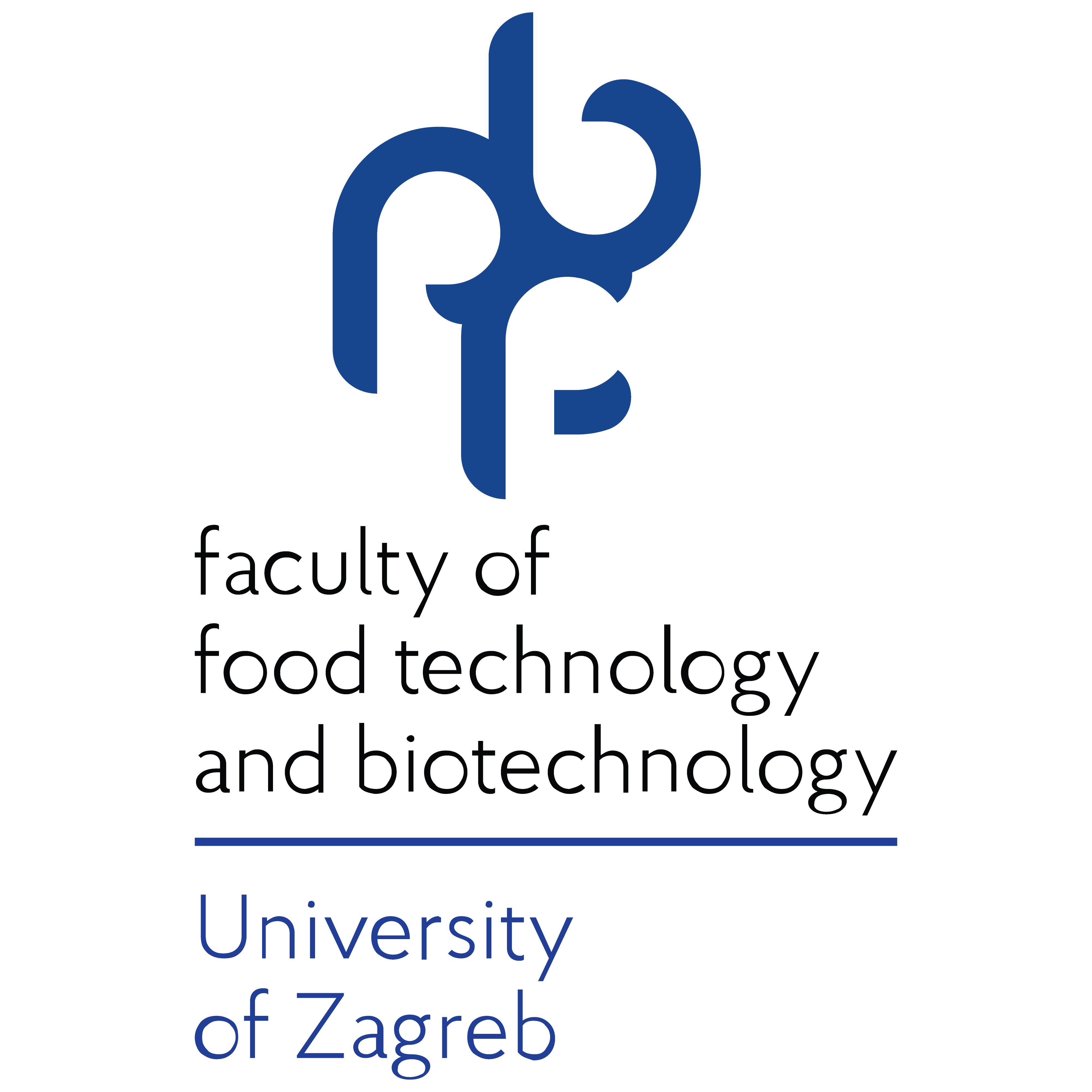 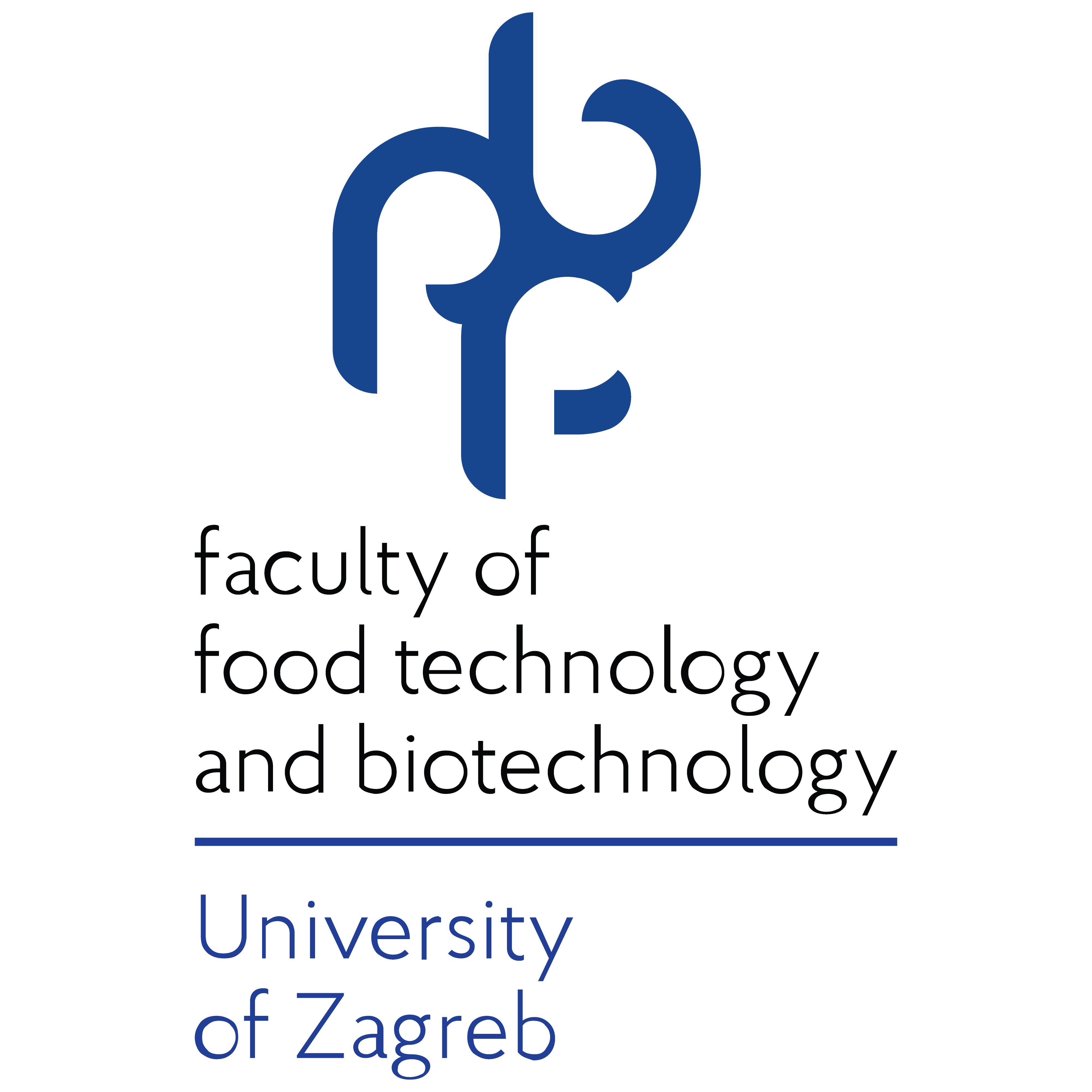 